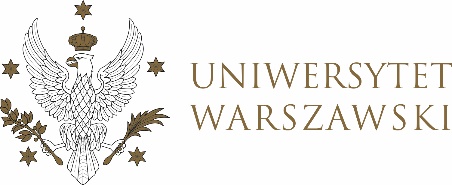 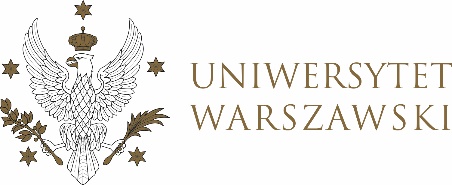 PROJEKT 
Druk nr 1UCHWAŁA NR 1/2023RADY DYDAKTYCZNEJ DLA KIERUNKÓW STUDIÓW UNDERGRADUATE PROGRAMME IN INTERNATIONAL RELATIONS, UNDERGRADUATE PROGRAMME IN POLITICAL SCIENCE, GRADUATE PROGRAMME IN INTERNATIONAL RELATIONS, GRADUATE PROGRAMME IN POLITICAL SCIENCE, EUROPEAN POLITICS AND ECONOMICSz dnia 26 stycznia 2023 r.w sprawie wniosku o utworzenie kierunku studiów:
social and public policy, I stopień, studia stacjonarne Na podstawie § 143 pkt 1 uchwały nr 443 Senatu Uniwersytetu Warszawskiego 
z dnia 26 czerwca 2019 r. w sprawie uchwalenia Statutu Uniwersytetu Warszawskiego (Monitor UW 26.06.2019 poz. 190) Rada Dydaktyczna postanawia, co następuje:§ 1	Pozytywnie opiniuje wniosek o utworzenie kierunku studiów: social and public policy, I stopień, studia stacjonarne, stanowiący załącznik do uchwały nr 1. § 2Uchwała wchodzi w życie z dniem podjęcia.Przewodnicząca Rady Dydaktycznej: D. HeidrichZałącznik nr 1
z dnia 26.01.2023 do uchwały nr 1/2023 Rady Dydaktycznej dla kierunków
Undergraduate Programme in International Relations, 
Undergraduate Programme in Political Science, 
Graduate Programme in International Relations, 
Graduate Programme in Political Science, European Politics and EconomicsWNIOSEK O UTWORZENIE KIERUNKU STUDIÓWCZĘŚĆ IPROGRAM STUDIÓW Przyporządkowanie kierunku studiów do dziedzin nauki i dyscyplin naukowych, w których prowadzony jest kierunek studiówEfekty uczenia się zdefiniowane dla programu studiów odniesione do charakterystyk drugiego stopnia Polskiej Ramy Kwalifikacji dla kwalifikacji na poziomach 6-7 uzyskiwanych w ramach systemu szkolnictwa wyższego i nauki po uzyskaniu kwalifikacji pełnej na poziomie 4OBJAŚNIENIA Symbol efektu uczenia się dla programu studiów tworzą: litera K – dla wyróżnienia, że chodzi o efekty uczenia się dla programu studiów, znak _ (podkreślnik), jedna z liter W, U lub K – dla oznaczenia kategorii efektów (W – wiedza, U – umiejętności, K – kompetencje społeczne), numer efektu w obrębie danej kategorii, zapisany w postaci dwóch cyfr (numery 1-9 należy poprzedzić cyfrą 0). Zajęcia lub grupy zajęć przypisane do danego etapu studiówSemestr: pierwszyRok studiów: pierwszyŁączna liczba punktów ECTS w semestrze: 30Łączna liczba godzin zajęć semestrze: 308Semestr: drugirok studiów: pierwszy*w ramach przedmiotów ogólnouniwersyteckich student zobowiązany jest do realizacji 5 ECTS z dziedziny nauk humanistycznychŁączna liczba punktów ECTS w semestrze: 30Łączna liczba godzin zajęć semestrze: 300Semestr: trzecirok studiów: drugiŁączna liczba punktów ECTS w semestrze: 30Łączna liczba godzin zajęć semestrze: 240Semestr: czwartyrok studiów: drugiłączna liczba punktów ECTS w semestrze: 30 Łączna liczba godzin zajęć semestrze: 240Semestr: piątyrok studiów: trzeciŁączna liczba punktów ECTS w semestrze: 30Łączna liczba godzin zajęć semestrze: 210Semestr: szóstyrok studiów: trzeci* Zgodnie z Zarządzeniem nr 156 Rektora Uniwersytetu Warszawskiego z dnia 22 grudnia 2021 r. w sprawie zasad organizacji nauczania języków obcych i certyfikacji biegłości językowej na Uniwersytecie Warszawskim, studenci studiów pierwszego stopnia, którzy zgodnie z programem studiów uzyskują efekty uczenia się w zakresie kształcenia językowego na poziomie co najmniej C1, nie muszą przystępować do egzaminu certyfikacyjnego na poziomie B2. Łączna liczba punktów ECTS w semestrze: 30Łączna liczba godzin zajęć semestrze: 180Łączna liczba godzin zajęć określona w programie studiów dla danego kierunku, poziomu i profilu (dla całego cyklu): 1478CZĘŚĆ II”.…..……………………………. (data i podpis Wnioskodawcy)nazwa kierunku studiówSocial and Public Policynazwa kierunku studiów w języku angielskim /w języku wykładowymSocial and Public Policyjęzyk wykładowyangielskipoziom kształceniaStudia pierwszego stopniapoziom PRK6profil studiówProfil ogólnoakademickiliczba semestrów6liczba punktów ECTS konieczna do ukończenia studiów180forma studiówstacjonarnetytuł zawodowy nadawany absolwentom (nazwa kwalifikacji w oryginalnym brzmieniu, poziom PRK)licencjatliczba punktów ECTS, jaką student musi uzyskać w ramach zajęć prowadzonych z bezpośrednim udziałem nauczycieli akademickich lub innych osób prowadzących zajęcia135liczba punktów ECTS w ramach zajęć z dziedziny nauk humanistycznych lub nauk społecznych (nie mniej niż 5 ECTS)5Dziedzina naukiDyscyplina naukowaProcentowy udział dyscyplinDyscyplina wiodąca(ponad połowa efektów uczenia się)Nauk społecznychNauki o polityce i administracji100%Nauki o polityce i administracjiRazem:-100%-Symbol efektów uczenia się dla programu studiówEfekty uczenia sięOdniesienie do charakterystyk drugiego stopnia PRK Wiedza: absolwent zna i rozumieWiedza: absolwent zna i rozumieWiedza: absolwent zna i rozumieK_W01ważniejsze cechy charakterystyczne nauk o polityce i administracji, a w tym szczególnie - subdyscyplin: polityka społeczna oraz polityka publiczna na tle dziedziny nauk społecznychP6S_WGK_W02podstawy metod zbierania, analizowania i interpretacji danych ilościowych i jakościowych wykorzystywanych w procesie tworzenia i analizowania procesów politycznychP6S_WGK_W03przebieg procesu politycznego na różnych poziomach instytucjonalnych, w tym szczególnie w zakresie diagnozowania potrzeb i zasobów, planowania, implementacji i ewaluacji programów społecznychP6S_WGK_W04społeczne, polityczne, gospodarcze, kulturowe uwarunkowania przebiegu procesu politycznego, w tym w ich historycznej perspektywie oraz w ujęciu międzynarodowym i porównawczymP6S_WKK_W05sposoby działania instytucji społecznych i politycznych w szczegółowych obszarach polityki społecznej i publicznej, ze szczególnym uwzględnieniem: edukacji, zdrowia publicznego, pomocy społecznej, mieszkalnictwa, rynku pracy, ubezpieczeń społecznych, polityki rodzinnej, polityki migracyjnej i integracyjnejP6S_WGK_W06wybrane teorie konceptualizujące zależności między elementami procesu politycznego, charakterystyczne dla nauk o polityce i administracji - w tym szczególnie dla subdyscypliny polityka społeczna i polityka publicznaP6S_WGK_W07zasady oraz znaczenie przedsiębiorczości, w tym przedsiębiorczości społecznej w polityce społecznej i publicznejP6S_WGK_W08normatywne i etyczne uwarunkowania działalności naukowej i praktycznej z zakresu polityki społecznej i polityki publicznejP6S_WKK_W09podstawowe pojęcia i zasady z zakresu ochrony własności przemysłowej i praw autorskichP6S_WKUmiejętności: absolwent potrafiUmiejętności: absolwent potrafiUmiejętności: absolwent potrafiK_U01zaprojektować i zrealizować proste badanie społeczne, w tym szczególnie o charakterze diagnozy społecznej, dobrać odpowiednie narzędzia, także analityczne do pytań badawczych i zgromadzonych danych oraz uzasadnić przyjęte wyboryP6S_UWK_U02zaplanować i przedstawić otoczeniu prosty innowacyjny projekt społeczny oraz wskazać czynniki niezbędne do jego realizacji, w tym – w zmieniających się warunkach P6S_UWK_U03zidentyfikować ekonomiczne, społeczne, gospodarcze i kulturowe uwarunkowania określonych zjawisk społecznych i zastosować podejścia i teorie w interpretacji związków między zjawiskamiP6S_UWK_U04zaprojektować we współpracy zespołowej proste badanie oceniające trafność, skuteczność i efektywność programu społecznego oraz zgromadzić i wykorzystać dane do tego celu, w tym - z wykorzystaniem nowoczesnych narzędzi informatycznychP6S_UOK_U05wskazać związki między założeniami aksjonormatywnym a proponowanymi rozwiązaniami praktycznymi z zakresu polityki społecznej i publicznejP6S_UWK_U06przygotować i przedstawić pisemne i ustne wystąpienie prezentujące wybrany problem społeczny, w tym problem złożony i nietypowy oraz zaproponować wobec niego rozwiązania i uzasadnić je    P6S_UKK_U07planować przebieg własnej kariery zawodowej, w tym uczenia się przez całe życie, w tym -rozpoznając kompetencje potrzebne do pracy w określonych zawodach z zakresu polityki społecznej i polityki publicznej  P6S_UUK_U08posługiwać się językiem obcym innym niż język angielski na poziomie A1P6S_UKK_U09Posługiwać się językiem angielskim na poziomie C1*P6S_UKKompetencje społeczne: absolwent jest gotów doKompetencje społeczne: absolwent jest gotów doKompetencje społeczne: absolwent jest gotów doK_K01sprawnej komunikacji w zakresie celów i metod działań z zakresu polityki społecznej i publicznej, w tym szczególnie używając merytorycznej argumentacji odnoszącej się do wiedzy naukowejP6S_KKK_K02planowania i organizowania swojej pracy w strukturach większych zespołów - w tym szczególnie - działających w kontekście międzynarodowym i międzykulturowym oraz krytycznej oceny i brania odpowiedzialności za efekty tej pracy, w tym dla otoczenia społecznegoP6S_KOK_K03krytycznej oceny dostępnych informacji, w tym także rozpoznawania  dezinformacji, propagandy i mowy nienawiści w debacie publicznejP6S_KKK_K04przestrzegania zasad etycznych w życiu zawodowym, w tym podejmowania działań przeciwstawiających się dyskryminacji i wykluczeniu społecznemuP6S_KRNazwa przedmiotuForma zajęć – liczba godzinForma zajęć – liczba godzinForma zajęć – liczba godzinForma zajęć – liczba godzinForma zajęć – liczba godzinForma zajęć – liczba godzinForma zajęć – liczba godzinForma zajęć – liczba godzinForma zajęć – liczba godzinForma zajęć – liczba godzinForma zajęć – liczba godzinForma zajęć – liczba godzinForma zajęć – liczba godzinForma zajęć – liczba godzinForma zajęć – liczba godzinForma zajęć – liczba godzinForma zajęć – liczba godzinForma zajęć – liczba godzinForma zajęć – liczba godzinForma zajęć – liczba godzinForma zajęć – liczba godzinForma zajęć – liczba godzinForma zajęć – liczba godzinRazem: liczba godzin zajęćRazem:punkty ECTSRazem:punkty ECTSSymbole efektów uczenia się dla programu studiówSymbole efektów uczenia się dla programu studiówSymbole efektów uczenia się dla programu studiówSymbole efektów uczenia się dla programu studiówSymbole efektów uczenia się dla programu studiówDyscyplina / dyscypliny, do których odnosi się przedmiotNazwa przedmiotuWykładWykładWykładKonwersatoriumSeminariumSeminariumSeminariumSeminariumSeminariumĆwiCzeniaĆwiCzeniaLaboratoriumLaboratoriumLaboratoriumLaboratoriumWarSztatyWarSztatyWarSztatyProjektProjektProjektInneInneRazem: liczba godzin zajęćRazem:punkty ECTSRazem:punkty ECTSSymbole efektów uczenia się dla programu studiówSymbole efektów uczenia się dla programu studiówSymbole efektów uczenia się dla programu studiówSymbole efektów uczenia się dla programu studiówSymbole efektów uczenia się dla programu studiówDyscyplina / dyscypliny, do których odnosi się przedmiotPolitical institu-tions in the EU countries (Instytucje polityczne krajów UE)3030303044K_W03, K_W04, K_W06K_W03, K_W04, K_W06K_W03, K_W04, K_W06K_W03, K_W04, K_W06K_W03, K_W04, K_W06Nauki o polityce i administracjiTreści programowe Zakres: władza ustawodawcza, wykonawcza i sądownicza w wybranych krajach Unii Europejskiej. Wprowadzenie do zagadnień: modele demokracji przedstawicielskiej, partie polityczne i ich rodziny, systemy partyjne, systemy wyborcze, partycypacja obywatelska, decentralizacja. Kluczowe instytucje Unii Europejskiej. Zakres: władza ustawodawcza, wykonawcza i sądownicza w wybranych krajach Unii Europejskiej. Wprowadzenie do zagadnień: modele demokracji przedstawicielskiej, partie polityczne i ich rodziny, systemy partyjne, systemy wyborcze, partycypacja obywatelska, decentralizacja. Kluczowe instytucje Unii Europejskiej. Zakres: władza ustawodawcza, wykonawcza i sądownicza w wybranych krajach Unii Europejskiej. Wprowadzenie do zagadnień: modele demokracji przedstawicielskiej, partie polityczne i ich rodziny, systemy partyjne, systemy wyborcze, partycypacja obywatelska, decentralizacja. Kluczowe instytucje Unii Europejskiej. Zakres: władza ustawodawcza, wykonawcza i sądownicza w wybranych krajach Unii Europejskiej. Wprowadzenie do zagadnień: modele demokracji przedstawicielskiej, partie polityczne i ich rodziny, systemy partyjne, systemy wyborcze, partycypacja obywatelska, decentralizacja. Kluczowe instytucje Unii Europejskiej. Zakres: władza ustawodawcza, wykonawcza i sądownicza w wybranych krajach Unii Europejskiej. Wprowadzenie do zagadnień: modele demokracji przedstawicielskiej, partie polityczne i ich rodziny, systemy partyjne, systemy wyborcze, partycypacja obywatelska, decentralizacja. Kluczowe instytucje Unii Europejskiej. Zakres: władza ustawodawcza, wykonawcza i sądownicza w wybranych krajach Unii Europejskiej. Wprowadzenie do zagadnień: modele demokracji przedstawicielskiej, partie polityczne i ich rodziny, systemy partyjne, systemy wyborcze, partycypacja obywatelska, decentralizacja. Kluczowe instytucje Unii Europejskiej. Zakres: władza ustawodawcza, wykonawcza i sądownicza w wybranych krajach Unii Europejskiej. Wprowadzenie do zagadnień: modele demokracji przedstawicielskiej, partie polityczne i ich rodziny, systemy partyjne, systemy wyborcze, partycypacja obywatelska, decentralizacja. Kluczowe instytucje Unii Europejskiej. Zakres: władza ustawodawcza, wykonawcza i sądownicza w wybranych krajach Unii Europejskiej. Wprowadzenie do zagadnień: modele demokracji przedstawicielskiej, partie polityczne i ich rodziny, systemy partyjne, systemy wyborcze, partycypacja obywatelska, decentralizacja. Kluczowe instytucje Unii Europejskiej. Zakres: władza ustawodawcza, wykonawcza i sądownicza w wybranych krajach Unii Europejskiej. Wprowadzenie do zagadnień: modele demokracji przedstawicielskiej, partie polityczne i ich rodziny, systemy partyjne, systemy wyborcze, partycypacja obywatelska, decentralizacja. Kluczowe instytucje Unii Europejskiej. Zakres: władza ustawodawcza, wykonawcza i sądownicza w wybranych krajach Unii Europejskiej. Wprowadzenie do zagadnień: modele demokracji przedstawicielskiej, partie polityczne i ich rodziny, systemy partyjne, systemy wyborcze, partycypacja obywatelska, decentralizacja. Kluczowe instytucje Unii Europejskiej. Zakres: władza ustawodawcza, wykonawcza i sądownicza w wybranych krajach Unii Europejskiej. Wprowadzenie do zagadnień: modele demokracji przedstawicielskiej, partie polityczne i ich rodziny, systemy partyjne, systemy wyborcze, partycypacja obywatelska, decentralizacja. Kluczowe instytucje Unii Europejskiej. Zakres: władza ustawodawcza, wykonawcza i sądownicza w wybranych krajach Unii Europejskiej. Wprowadzenie do zagadnień: modele demokracji przedstawicielskiej, partie polityczne i ich rodziny, systemy partyjne, systemy wyborcze, partycypacja obywatelska, decentralizacja. Kluczowe instytucje Unii Europejskiej. Zakres: władza ustawodawcza, wykonawcza i sądownicza w wybranych krajach Unii Europejskiej. Wprowadzenie do zagadnień: modele demokracji przedstawicielskiej, partie polityczne i ich rodziny, systemy partyjne, systemy wyborcze, partycypacja obywatelska, decentralizacja. Kluczowe instytucje Unii Europejskiej. Zakres: władza ustawodawcza, wykonawcza i sądownicza w wybranych krajach Unii Europejskiej. Wprowadzenie do zagadnień: modele demokracji przedstawicielskiej, partie polityczne i ich rodziny, systemy partyjne, systemy wyborcze, partycypacja obywatelska, decentralizacja. Kluczowe instytucje Unii Europejskiej. Zakres: władza ustawodawcza, wykonawcza i sądownicza w wybranych krajach Unii Europejskiej. Wprowadzenie do zagadnień: modele demokracji przedstawicielskiej, partie polityczne i ich rodziny, systemy partyjne, systemy wyborcze, partycypacja obywatelska, decentralizacja. Kluczowe instytucje Unii Europejskiej. Zakres: władza ustawodawcza, wykonawcza i sądownicza w wybranych krajach Unii Europejskiej. Wprowadzenie do zagadnień: modele demokracji przedstawicielskiej, partie polityczne i ich rodziny, systemy partyjne, systemy wyborcze, partycypacja obywatelska, decentralizacja. Kluczowe instytucje Unii Europejskiej. Zakres: władza ustawodawcza, wykonawcza i sądownicza w wybranych krajach Unii Europejskiej. Wprowadzenie do zagadnień: modele demokracji przedstawicielskiej, partie polityczne i ich rodziny, systemy partyjne, systemy wyborcze, partycypacja obywatelska, decentralizacja. Kluczowe instytucje Unii Europejskiej. Zakres: władza ustawodawcza, wykonawcza i sądownicza w wybranych krajach Unii Europejskiej. Wprowadzenie do zagadnień: modele demokracji przedstawicielskiej, partie polityczne i ich rodziny, systemy partyjne, systemy wyborcze, partycypacja obywatelska, decentralizacja. Kluczowe instytucje Unii Europejskiej. Zakres: władza ustawodawcza, wykonawcza i sądownicza w wybranych krajach Unii Europejskiej. Wprowadzenie do zagadnień: modele demokracji przedstawicielskiej, partie polityczne i ich rodziny, systemy partyjne, systemy wyborcze, partycypacja obywatelska, decentralizacja. Kluczowe instytucje Unii Europejskiej. Zakres: władza ustawodawcza, wykonawcza i sądownicza w wybranych krajach Unii Europejskiej. Wprowadzenie do zagadnień: modele demokracji przedstawicielskiej, partie polityczne i ich rodziny, systemy partyjne, systemy wyborcze, partycypacja obywatelska, decentralizacja. Kluczowe instytucje Unii Europejskiej. Zakres: władza ustawodawcza, wykonawcza i sądownicza w wybranych krajach Unii Europejskiej. Wprowadzenie do zagadnień: modele demokracji przedstawicielskiej, partie polityczne i ich rodziny, systemy partyjne, systemy wyborcze, partycypacja obywatelska, decentralizacja. Kluczowe instytucje Unii Europejskiej. Zakres: władza ustawodawcza, wykonawcza i sądownicza w wybranych krajach Unii Europejskiej. Wprowadzenie do zagadnień: modele demokracji przedstawicielskiej, partie polityczne i ich rodziny, systemy partyjne, systemy wyborcze, partycypacja obywatelska, decentralizacja. Kluczowe instytucje Unii Europejskiej. Zakres: władza ustawodawcza, wykonawcza i sądownicza w wybranych krajach Unii Europejskiej. Wprowadzenie do zagadnień: modele demokracji przedstawicielskiej, partie polityczne i ich rodziny, systemy partyjne, systemy wyborcze, partycypacja obywatelska, decentralizacja. Kluczowe instytucje Unii Europejskiej. Zakres: władza ustawodawcza, wykonawcza i sądownicza w wybranych krajach Unii Europejskiej. Wprowadzenie do zagadnień: modele demokracji przedstawicielskiej, partie polityczne i ich rodziny, systemy partyjne, systemy wyborcze, partycypacja obywatelska, decentralizacja. Kluczowe instytucje Unii Europejskiej. Zakres: władza ustawodawcza, wykonawcza i sądownicza w wybranych krajach Unii Europejskiej. Wprowadzenie do zagadnień: modele demokracji przedstawicielskiej, partie polityczne i ich rodziny, systemy partyjne, systemy wyborcze, partycypacja obywatelska, decentralizacja. Kluczowe instytucje Unii Europejskiej. Zakres: władza ustawodawcza, wykonawcza i sądownicza w wybranych krajach Unii Europejskiej. Wprowadzenie do zagadnień: modele demokracji przedstawicielskiej, partie polityczne i ich rodziny, systemy partyjne, systemy wyborcze, partycypacja obywatelska, decentralizacja. Kluczowe instytucje Unii Europejskiej. Zakres: władza ustawodawcza, wykonawcza i sądownicza w wybranych krajach Unii Europejskiej. Wprowadzenie do zagadnień: modele demokracji przedstawicielskiej, partie polityczne i ich rodziny, systemy partyjne, systemy wyborcze, partycypacja obywatelska, decentralizacja. Kluczowe instytucje Unii Europejskiej. Zakres: władza ustawodawcza, wykonawcza i sądownicza w wybranych krajach Unii Europejskiej. Wprowadzenie do zagadnień: modele demokracji przedstawicielskiej, partie polityczne i ich rodziny, systemy partyjne, systemy wyborcze, partycypacja obywatelska, decentralizacja. Kluczowe instytucje Unii Europejskiej. Zakres: władza ustawodawcza, wykonawcza i sądownicza w wybranych krajach Unii Europejskiej. Wprowadzenie do zagadnień: modele demokracji przedstawicielskiej, partie polityczne i ich rodziny, systemy partyjne, systemy wyborcze, partycypacja obywatelska, decentralizacja. Kluczowe instytucje Unii Europejskiej. Zakres: władza ustawodawcza, wykonawcza i sądownicza w wybranych krajach Unii Europejskiej. Wprowadzenie do zagadnień: modele demokracji przedstawicielskiej, partie polityczne i ich rodziny, systemy partyjne, systemy wyborcze, partycypacja obywatelska, decentralizacja. Kluczowe instytucje Unii Europejskiej. Zakres: władza ustawodawcza, wykonawcza i sądownicza w wybranych krajach Unii Europejskiej. Wprowadzenie do zagadnień: modele demokracji przedstawicielskiej, partie polityczne i ich rodziny, systemy partyjne, systemy wyborcze, partycypacja obywatelska, decentralizacja. Kluczowe instytucje Unii Europejskiej. Zakres: władza ustawodawcza, wykonawcza i sądownicza w wybranych krajach Unii Europejskiej. Wprowadzenie do zagadnień: modele demokracji przedstawicielskiej, partie polityczne i ich rodziny, systemy partyjne, systemy wyborcze, partycypacja obywatelska, decentralizacja. Kluczowe instytucje Unii Europejskiej. Sposoby weryfikacji efektów uczenia sięegzamin pisemnyegzamin pisemnyegzamin pisemnyegzamin pisemnyegzamin pisemnyegzamin pisemnyegzamin pisemnyegzamin pisemnyegzamin pisemnyegzamin pisemnyegzamin pisemnyegzamin pisemnyegzamin pisemnyegzamin pisemnyegzamin pisemnyegzamin pisemnyegzamin pisemnyegzamin pisemnyegzamin pisemnyegzamin pisemnyegzamin pisemnyegzamin pisemnyegzamin pisemnyegzamin pisemnyegzamin pisemnyegzamin pisemnyegzamin pisemnyegzamin pisemnyegzamin pisemnyegzamin pisemnyegzamin pisemnyegzamin pisemnyEco-Nomics (Ekonomia)3030303030306077K_W04, K_W07, K_U03K_W04, K_W07, K_U03K_W04, K_W07, K_U03K_W04, K_W07, K_U03K_W04, K_W07, K_U03Ekonomia i finanseTreści programowe Zakres: podstawowa wiedza z obszaru mikro i makroekonomii. Kluczowe zagadnienia: rynek; podaż; popyt; racjonalny podmiot sprawczy; teoria producenta; konkurencja; monopol; oligopol; typy dóbr; efekty zewnętrzne; PKB; wskaźniki cen; wzrost gospodarczy; kryzys gospodarczy; budżet państwa; system pieniężny; bezrobocie; polityka pieniężna; polityka fiskalna.Zakres: podstawowa wiedza z obszaru mikro i makroekonomii. Kluczowe zagadnienia: rynek; podaż; popyt; racjonalny podmiot sprawczy; teoria producenta; konkurencja; monopol; oligopol; typy dóbr; efekty zewnętrzne; PKB; wskaźniki cen; wzrost gospodarczy; kryzys gospodarczy; budżet państwa; system pieniężny; bezrobocie; polityka pieniężna; polityka fiskalna.Zakres: podstawowa wiedza z obszaru mikro i makroekonomii. Kluczowe zagadnienia: rynek; podaż; popyt; racjonalny podmiot sprawczy; teoria producenta; konkurencja; monopol; oligopol; typy dóbr; efekty zewnętrzne; PKB; wskaźniki cen; wzrost gospodarczy; kryzys gospodarczy; budżet państwa; system pieniężny; bezrobocie; polityka pieniężna; polityka fiskalna.Zakres: podstawowa wiedza z obszaru mikro i makroekonomii. Kluczowe zagadnienia: rynek; podaż; popyt; racjonalny podmiot sprawczy; teoria producenta; konkurencja; monopol; oligopol; typy dóbr; efekty zewnętrzne; PKB; wskaźniki cen; wzrost gospodarczy; kryzys gospodarczy; budżet państwa; system pieniężny; bezrobocie; polityka pieniężna; polityka fiskalna.Zakres: podstawowa wiedza z obszaru mikro i makroekonomii. Kluczowe zagadnienia: rynek; podaż; popyt; racjonalny podmiot sprawczy; teoria producenta; konkurencja; monopol; oligopol; typy dóbr; efekty zewnętrzne; PKB; wskaźniki cen; wzrost gospodarczy; kryzys gospodarczy; budżet państwa; system pieniężny; bezrobocie; polityka pieniężna; polityka fiskalna.Zakres: podstawowa wiedza z obszaru mikro i makroekonomii. Kluczowe zagadnienia: rynek; podaż; popyt; racjonalny podmiot sprawczy; teoria producenta; konkurencja; monopol; oligopol; typy dóbr; efekty zewnętrzne; PKB; wskaźniki cen; wzrost gospodarczy; kryzys gospodarczy; budżet państwa; system pieniężny; bezrobocie; polityka pieniężna; polityka fiskalna.Zakres: podstawowa wiedza z obszaru mikro i makroekonomii. Kluczowe zagadnienia: rynek; podaż; popyt; racjonalny podmiot sprawczy; teoria producenta; konkurencja; monopol; oligopol; typy dóbr; efekty zewnętrzne; PKB; wskaźniki cen; wzrost gospodarczy; kryzys gospodarczy; budżet państwa; system pieniężny; bezrobocie; polityka pieniężna; polityka fiskalna.Zakres: podstawowa wiedza z obszaru mikro i makroekonomii. Kluczowe zagadnienia: rynek; podaż; popyt; racjonalny podmiot sprawczy; teoria producenta; konkurencja; monopol; oligopol; typy dóbr; efekty zewnętrzne; PKB; wskaźniki cen; wzrost gospodarczy; kryzys gospodarczy; budżet państwa; system pieniężny; bezrobocie; polityka pieniężna; polityka fiskalna.Zakres: podstawowa wiedza z obszaru mikro i makroekonomii. Kluczowe zagadnienia: rynek; podaż; popyt; racjonalny podmiot sprawczy; teoria producenta; konkurencja; monopol; oligopol; typy dóbr; efekty zewnętrzne; PKB; wskaźniki cen; wzrost gospodarczy; kryzys gospodarczy; budżet państwa; system pieniężny; bezrobocie; polityka pieniężna; polityka fiskalna.Zakres: podstawowa wiedza z obszaru mikro i makroekonomii. Kluczowe zagadnienia: rynek; podaż; popyt; racjonalny podmiot sprawczy; teoria producenta; konkurencja; monopol; oligopol; typy dóbr; efekty zewnętrzne; PKB; wskaźniki cen; wzrost gospodarczy; kryzys gospodarczy; budżet państwa; system pieniężny; bezrobocie; polityka pieniężna; polityka fiskalna.Zakres: podstawowa wiedza z obszaru mikro i makroekonomii. Kluczowe zagadnienia: rynek; podaż; popyt; racjonalny podmiot sprawczy; teoria producenta; konkurencja; monopol; oligopol; typy dóbr; efekty zewnętrzne; PKB; wskaźniki cen; wzrost gospodarczy; kryzys gospodarczy; budżet państwa; system pieniężny; bezrobocie; polityka pieniężna; polityka fiskalna.Zakres: podstawowa wiedza z obszaru mikro i makroekonomii. Kluczowe zagadnienia: rynek; podaż; popyt; racjonalny podmiot sprawczy; teoria producenta; konkurencja; monopol; oligopol; typy dóbr; efekty zewnętrzne; PKB; wskaźniki cen; wzrost gospodarczy; kryzys gospodarczy; budżet państwa; system pieniężny; bezrobocie; polityka pieniężna; polityka fiskalna.Zakres: podstawowa wiedza z obszaru mikro i makroekonomii. Kluczowe zagadnienia: rynek; podaż; popyt; racjonalny podmiot sprawczy; teoria producenta; konkurencja; monopol; oligopol; typy dóbr; efekty zewnętrzne; PKB; wskaźniki cen; wzrost gospodarczy; kryzys gospodarczy; budżet państwa; system pieniężny; bezrobocie; polityka pieniężna; polityka fiskalna.Zakres: podstawowa wiedza z obszaru mikro i makroekonomii. Kluczowe zagadnienia: rynek; podaż; popyt; racjonalny podmiot sprawczy; teoria producenta; konkurencja; monopol; oligopol; typy dóbr; efekty zewnętrzne; PKB; wskaźniki cen; wzrost gospodarczy; kryzys gospodarczy; budżet państwa; system pieniężny; bezrobocie; polityka pieniężna; polityka fiskalna.Zakres: podstawowa wiedza z obszaru mikro i makroekonomii. Kluczowe zagadnienia: rynek; podaż; popyt; racjonalny podmiot sprawczy; teoria producenta; konkurencja; monopol; oligopol; typy dóbr; efekty zewnętrzne; PKB; wskaźniki cen; wzrost gospodarczy; kryzys gospodarczy; budżet państwa; system pieniężny; bezrobocie; polityka pieniężna; polityka fiskalna.Zakres: podstawowa wiedza z obszaru mikro i makroekonomii. Kluczowe zagadnienia: rynek; podaż; popyt; racjonalny podmiot sprawczy; teoria producenta; konkurencja; monopol; oligopol; typy dóbr; efekty zewnętrzne; PKB; wskaźniki cen; wzrost gospodarczy; kryzys gospodarczy; budżet państwa; system pieniężny; bezrobocie; polityka pieniężna; polityka fiskalna.Zakres: podstawowa wiedza z obszaru mikro i makroekonomii. Kluczowe zagadnienia: rynek; podaż; popyt; racjonalny podmiot sprawczy; teoria producenta; konkurencja; monopol; oligopol; typy dóbr; efekty zewnętrzne; PKB; wskaźniki cen; wzrost gospodarczy; kryzys gospodarczy; budżet państwa; system pieniężny; bezrobocie; polityka pieniężna; polityka fiskalna.Zakres: podstawowa wiedza z obszaru mikro i makroekonomii. Kluczowe zagadnienia: rynek; podaż; popyt; racjonalny podmiot sprawczy; teoria producenta; konkurencja; monopol; oligopol; typy dóbr; efekty zewnętrzne; PKB; wskaźniki cen; wzrost gospodarczy; kryzys gospodarczy; budżet państwa; system pieniężny; bezrobocie; polityka pieniężna; polityka fiskalna.Zakres: podstawowa wiedza z obszaru mikro i makroekonomii. Kluczowe zagadnienia: rynek; podaż; popyt; racjonalny podmiot sprawczy; teoria producenta; konkurencja; monopol; oligopol; typy dóbr; efekty zewnętrzne; PKB; wskaźniki cen; wzrost gospodarczy; kryzys gospodarczy; budżet państwa; system pieniężny; bezrobocie; polityka pieniężna; polityka fiskalna.Zakres: podstawowa wiedza z obszaru mikro i makroekonomii. Kluczowe zagadnienia: rynek; podaż; popyt; racjonalny podmiot sprawczy; teoria producenta; konkurencja; monopol; oligopol; typy dóbr; efekty zewnętrzne; PKB; wskaźniki cen; wzrost gospodarczy; kryzys gospodarczy; budżet państwa; system pieniężny; bezrobocie; polityka pieniężna; polityka fiskalna.Zakres: podstawowa wiedza z obszaru mikro i makroekonomii. Kluczowe zagadnienia: rynek; podaż; popyt; racjonalny podmiot sprawczy; teoria producenta; konkurencja; monopol; oligopol; typy dóbr; efekty zewnętrzne; PKB; wskaźniki cen; wzrost gospodarczy; kryzys gospodarczy; budżet państwa; system pieniężny; bezrobocie; polityka pieniężna; polityka fiskalna.Zakres: podstawowa wiedza z obszaru mikro i makroekonomii. Kluczowe zagadnienia: rynek; podaż; popyt; racjonalny podmiot sprawczy; teoria producenta; konkurencja; monopol; oligopol; typy dóbr; efekty zewnętrzne; PKB; wskaźniki cen; wzrost gospodarczy; kryzys gospodarczy; budżet państwa; system pieniężny; bezrobocie; polityka pieniężna; polityka fiskalna.Zakres: podstawowa wiedza z obszaru mikro i makroekonomii. Kluczowe zagadnienia: rynek; podaż; popyt; racjonalny podmiot sprawczy; teoria producenta; konkurencja; monopol; oligopol; typy dóbr; efekty zewnętrzne; PKB; wskaźniki cen; wzrost gospodarczy; kryzys gospodarczy; budżet państwa; system pieniężny; bezrobocie; polityka pieniężna; polityka fiskalna.Zakres: podstawowa wiedza z obszaru mikro i makroekonomii. Kluczowe zagadnienia: rynek; podaż; popyt; racjonalny podmiot sprawczy; teoria producenta; konkurencja; monopol; oligopol; typy dóbr; efekty zewnętrzne; PKB; wskaźniki cen; wzrost gospodarczy; kryzys gospodarczy; budżet państwa; system pieniężny; bezrobocie; polityka pieniężna; polityka fiskalna.Zakres: podstawowa wiedza z obszaru mikro i makroekonomii. Kluczowe zagadnienia: rynek; podaż; popyt; racjonalny podmiot sprawczy; teoria producenta; konkurencja; monopol; oligopol; typy dóbr; efekty zewnętrzne; PKB; wskaźniki cen; wzrost gospodarczy; kryzys gospodarczy; budżet państwa; system pieniężny; bezrobocie; polityka pieniężna; polityka fiskalna.Zakres: podstawowa wiedza z obszaru mikro i makroekonomii. Kluczowe zagadnienia: rynek; podaż; popyt; racjonalny podmiot sprawczy; teoria producenta; konkurencja; monopol; oligopol; typy dóbr; efekty zewnętrzne; PKB; wskaźniki cen; wzrost gospodarczy; kryzys gospodarczy; budżet państwa; system pieniężny; bezrobocie; polityka pieniężna; polityka fiskalna.Zakres: podstawowa wiedza z obszaru mikro i makroekonomii. Kluczowe zagadnienia: rynek; podaż; popyt; racjonalny podmiot sprawczy; teoria producenta; konkurencja; monopol; oligopol; typy dóbr; efekty zewnętrzne; PKB; wskaźniki cen; wzrost gospodarczy; kryzys gospodarczy; budżet państwa; system pieniężny; bezrobocie; polityka pieniężna; polityka fiskalna.Zakres: podstawowa wiedza z obszaru mikro i makroekonomii. Kluczowe zagadnienia: rynek; podaż; popyt; racjonalny podmiot sprawczy; teoria producenta; konkurencja; monopol; oligopol; typy dóbr; efekty zewnętrzne; PKB; wskaźniki cen; wzrost gospodarczy; kryzys gospodarczy; budżet państwa; system pieniężny; bezrobocie; polityka pieniężna; polityka fiskalna.Zakres: podstawowa wiedza z obszaru mikro i makroekonomii. Kluczowe zagadnienia: rynek; podaż; popyt; racjonalny podmiot sprawczy; teoria producenta; konkurencja; monopol; oligopol; typy dóbr; efekty zewnętrzne; PKB; wskaźniki cen; wzrost gospodarczy; kryzys gospodarczy; budżet państwa; system pieniężny; bezrobocie; polityka pieniężna; polityka fiskalna.Zakres: podstawowa wiedza z obszaru mikro i makroekonomii. Kluczowe zagadnienia: rynek; podaż; popyt; racjonalny podmiot sprawczy; teoria producenta; konkurencja; monopol; oligopol; typy dóbr; efekty zewnętrzne; PKB; wskaźniki cen; wzrost gospodarczy; kryzys gospodarczy; budżet państwa; system pieniężny; bezrobocie; polityka pieniężna; polityka fiskalna.Zakres: podstawowa wiedza z obszaru mikro i makroekonomii. Kluczowe zagadnienia: rynek; podaż; popyt; racjonalny podmiot sprawczy; teoria producenta; konkurencja; monopol; oligopol; typy dóbr; efekty zewnętrzne; PKB; wskaźniki cen; wzrost gospodarczy; kryzys gospodarczy; budżet państwa; system pieniężny; bezrobocie; polityka pieniężna; polityka fiskalna.Zakres: podstawowa wiedza z obszaru mikro i makroekonomii. Kluczowe zagadnienia: rynek; podaż; popyt; racjonalny podmiot sprawczy; teoria producenta; konkurencja; monopol; oligopol; typy dóbr; efekty zewnętrzne; PKB; wskaźniki cen; wzrost gospodarczy; kryzys gospodarczy; budżet państwa; system pieniężny; bezrobocie; polityka pieniężna; polityka fiskalna.Sposoby weryfikacji efektów uczenia siętest (ćwiczenia), egzamin pisemnytest (ćwiczenia), egzamin pisemnytest (ćwiczenia), egzamin pisemnytest (ćwiczenia), egzamin pisemnytest (ćwiczenia), egzamin pisemnytest (ćwiczenia), egzamin pisemnytest (ćwiczenia), egzamin pisemnytest (ćwiczenia), egzamin pisemnytest (ćwiczenia), egzamin pisemnytest (ćwiczenia), egzamin pisemnytest (ćwiczenia), egzamin pisemnytest (ćwiczenia), egzamin pisemnytest (ćwiczenia), egzamin pisemnytest (ćwiczenia), egzamin pisemnytest (ćwiczenia), egzamin pisemnytest (ćwiczenia), egzamin pisemnytest (ćwiczenia), egzamin pisemnytest (ćwiczenia), egzamin pisemnytest (ćwiczenia), egzamin pisemnytest (ćwiczenia), egzamin pisemnytest (ćwiczenia), egzamin pisemnytest (ćwiczenia), egzamin pisemnytest (ćwiczenia), egzamin pisemnytest (ćwiczenia), egzamin pisemnytest (ćwiczenia), egzamin pisemnytest (ćwiczenia), egzamin pisemnytest (ćwiczenia), egzamin pisemnytest (ćwiczenia), egzamin pisemnytest (ćwiczenia), egzamin pisemnytest (ćwiczenia), egzamin pisemnytest (ćwiczenia), egzamin pisemnytest (ćwiczenia), egzamin pisemnyIntro-duction to social and public policy (I) (Wprowadzenie do polityki społecznej i polityki publicznej)3030303030306066K_W01, K_W03, K_W05, K_W06, K_U03K_W01, K_W03, K_W05, K_W06, K_U03K_W01, K_W03, K_W05, K_W06, K_U03K_W01, K_W03, K_W05, K_W06, K_U03K_W01, K_W03, K_W05, K_W06, K_U03Nauki o polityce i administracjiTreści programowe Pierwsza część dwusemestralnego kursu. Zakres: kluczowe teorie i koncepcje z zakresu policy process oraz policy design. Polityki dystrybutywne, redystrybutywne i regulatywne; cykl polityki publicznej, planowanie kosztów i korzyści polityk publicznych; cele polityk publicznych; grupy docelowe; konstruowanie grup docelowych; narzędzia polityk publicznych, implementacja. Instrumenty i typy polityki społecznej. Historyczny rozwój polityki społecznej i publicznej.Pierwsza część dwusemestralnego kursu. Zakres: kluczowe teorie i koncepcje z zakresu policy process oraz policy design. Polityki dystrybutywne, redystrybutywne i regulatywne; cykl polityki publicznej, planowanie kosztów i korzyści polityk publicznych; cele polityk publicznych; grupy docelowe; konstruowanie grup docelowych; narzędzia polityk publicznych, implementacja. Instrumenty i typy polityki społecznej. Historyczny rozwój polityki społecznej i publicznej.Pierwsza część dwusemestralnego kursu. Zakres: kluczowe teorie i koncepcje z zakresu policy process oraz policy design. Polityki dystrybutywne, redystrybutywne i regulatywne; cykl polityki publicznej, planowanie kosztów i korzyści polityk publicznych; cele polityk publicznych; grupy docelowe; konstruowanie grup docelowych; narzędzia polityk publicznych, implementacja. Instrumenty i typy polityki społecznej. Historyczny rozwój polityki społecznej i publicznej.Pierwsza część dwusemestralnego kursu. Zakres: kluczowe teorie i koncepcje z zakresu policy process oraz policy design. Polityki dystrybutywne, redystrybutywne i regulatywne; cykl polityki publicznej, planowanie kosztów i korzyści polityk publicznych; cele polityk publicznych; grupy docelowe; konstruowanie grup docelowych; narzędzia polityk publicznych, implementacja. Instrumenty i typy polityki społecznej. Historyczny rozwój polityki społecznej i publicznej.Pierwsza część dwusemestralnego kursu. Zakres: kluczowe teorie i koncepcje z zakresu policy process oraz policy design. Polityki dystrybutywne, redystrybutywne i regulatywne; cykl polityki publicznej, planowanie kosztów i korzyści polityk publicznych; cele polityk publicznych; grupy docelowe; konstruowanie grup docelowych; narzędzia polityk publicznych, implementacja. Instrumenty i typy polityki społecznej. Historyczny rozwój polityki społecznej i publicznej.Pierwsza część dwusemestralnego kursu. Zakres: kluczowe teorie i koncepcje z zakresu policy process oraz policy design. Polityki dystrybutywne, redystrybutywne i regulatywne; cykl polityki publicznej, planowanie kosztów i korzyści polityk publicznych; cele polityk publicznych; grupy docelowe; konstruowanie grup docelowych; narzędzia polityk publicznych, implementacja. Instrumenty i typy polityki społecznej. Historyczny rozwój polityki społecznej i publicznej.Pierwsza część dwusemestralnego kursu. Zakres: kluczowe teorie i koncepcje z zakresu policy process oraz policy design. Polityki dystrybutywne, redystrybutywne i regulatywne; cykl polityki publicznej, planowanie kosztów i korzyści polityk publicznych; cele polityk publicznych; grupy docelowe; konstruowanie grup docelowych; narzędzia polityk publicznych, implementacja. Instrumenty i typy polityki społecznej. Historyczny rozwój polityki społecznej i publicznej.Pierwsza część dwusemestralnego kursu. Zakres: kluczowe teorie i koncepcje z zakresu policy process oraz policy design. Polityki dystrybutywne, redystrybutywne i regulatywne; cykl polityki publicznej, planowanie kosztów i korzyści polityk publicznych; cele polityk publicznych; grupy docelowe; konstruowanie grup docelowych; narzędzia polityk publicznych, implementacja. Instrumenty i typy polityki społecznej. Historyczny rozwój polityki społecznej i publicznej.Pierwsza część dwusemestralnego kursu. Zakres: kluczowe teorie i koncepcje z zakresu policy process oraz policy design. Polityki dystrybutywne, redystrybutywne i regulatywne; cykl polityki publicznej, planowanie kosztów i korzyści polityk publicznych; cele polityk publicznych; grupy docelowe; konstruowanie grup docelowych; narzędzia polityk publicznych, implementacja. Instrumenty i typy polityki społecznej. Historyczny rozwój polityki społecznej i publicznej.Pierwsza część dwusemestralnego kursu. Zakres: kluczowe teorie i koncepcje z zakresu policy process oraz policy design. Polityki dystrybutywne, redystrybutywne i regulatywne; cykl polityki publicznej, planowanie kosztów i korzyści polityk publicznych; cele polityk publicznych; grupy docelowe; konstruowanie grup docelowych; narzędzia polityk publicznych, implementacja. Instrumenty i typy polityki społecznej. Historyczny rozwój polityki społecznej i publicznej.Pierwsza część dwusemestralnego kursu. Zakres: kluczowe teorie i koncepcje z zakresu policy process oraz policy design. Polityki dystrybutywne, redystrybutywne i regulatywne; cykl polityki publicznej, planowanie kosztów i korzyści polityk publicznych; cele polityk publicznych; grupy docelowe; konstruowanie grup docelowych; narzędzia polityk publicznych, implementacja. Instrumenty i typy polityki społecznej. Historyczny rozwój polityki społecznej i publicznej.Pierwsza część dwusemestralnego kursu. Zakres: kluczowe teorie i koncepcje z zakresu policy process oraz policy design. Polityki dystrybutywne, redystrybutywne i regulatywne; cykl polityki publicznej, planowanie kosztów i korzyści polityk publicznych; cele polityk publicznych; grupy docelowe; konstruowanie grup docelowych; narzędzia polityk publicznych, implementacja. Instrumenty i typy polityki społecznej. Historyczny rozwój polityki społecznej i publicznej.Pierwsza część dwusemestralnego kursu. Zakres: kluczowe teorie i koncepcje z zakresu policy process oraz policy design. Polityki dystrybutywne, redystrybutywne i regulatywne; cykl polityki publicznej, planowanie kosztów i korzyści polityk publicznych; cele polityk publicznych; grupy docelowe; konstruowanie grup docelowych; narzędzia polityk publicznych, implementacja. Instrumenty i typy polityki społecznej. Historyczny rozwój polityki społecznej i publicznej.Pierwsza część dwusemestralnego kursu. Zakres: kluczowe teorie i koncepcje z zakresu policy process oraz policy design. Polityki dystrybutywne, redystrybutywne i regulatywne; cykl polityki publicznej, planowanie kosztów i korzyści polityk publicznych; cele polityk publicznych; grupy docelowe; konstruowanie grup docelowych; narzędzia polityk publicznych, implementacja. Instrumenty i typy polityki społecznej. Historyczny rozwój polityki społecznej i publicznej.Pierwsza część dwusemestralnego kursu. Zakres: kluczowe teorie i koncepcje z zakresu policy process oraz policy design. Polityki dystrybutywne, redystrybutywne i regulatywne; cykl polityki publicznej, planowanie kosztów i korzyści polityk publicznych; cele polityk publicznych; grupy docelowe; konstruowanie grup docelowych; narzędzia polityk publicznych, implementacja. Instrumenty i typy polityki społecznej. Historyczny rozwój polityki społecznej i publicznej.Pierwsza część dwusemestralnego kursu. Zakres: kluczowe teorie i koncepcje z zakresu policy process oraz policy design. Polityki dystrybutywne, redystrybutywne i regulatywne; cykl polityki publicznej, planowanie kosztów i korzyści polityk publicznych; cele polityk publicznych; grupy docelowe; konstruowanie grup docelowych; narzędzia polityk publicznych, implementacja. Instrumenty i typy polityki społecznej. Historyczny rozwój polityki społecznej i publicznej.Pierwsza część dwusemestralnego kursu. Zakres: kluczowe teorie i koncepcje z zakresu policy process oraz policy design. Polityki dystrybutywne, redystrybutywne i regulatywne; cykl polityki publicznej, planowanie kosztów i korzyści polityk publicznych; cele polityk publicznych; grupy docelowe; konstruowanie grup docelowych; narzędzia polityk publicznych, implementacja. Instrumenty i typy polityki społecznej. Historyczny rozwój polityki społecznej i publicznej.Pierwsza część dwusemestralnego kursu. Zakres: kluczowe teorie i koncepcje z zakresu policy process oraz policy design. Polityki dystrybutywne, redystrybutywne i regulatywne; cykl polityki publicznej, planowanie kosztów i korzyści polityk publicznych; cele polityk publicznych; grupy docelowe; konstruowanie grup docelowych; narzędzia polityk publicznych, implementacja. Instrumenty i typy polityki społecznej. Historyczny rozwój polityki społecznej i publicznej.Pierwsza część dwusemestralnego kursu. Zakres: kluczowe teorie i koncepcje z zakresu policy process oraz policy design. Polityki dystrybutywne, redystrybutywne i regulatywne; cykl polityki publicznej, planowanie kosztów i korzyści polityk publicznych; cele polityk publicznych; grupy docelowe; konstruowanie grup docelowych; narzędzia polityk publicznych, implementacja. Instrumenty i typy polityki społecznej. Historyczny rozwój polityki społecznej i publicznej.Pierwsza część dwusemestralnego kursu. Zakres: kluczowe teorie i koncepcje z zakresu policy process oraz policy design. Polityki dystrybutywne, redystrybutywne i regulatywne; cykl polityki publicznej, planowanie kosztów i korzyści polityk publicznych; cele polityk publicznych; grupy docelowe; konstruowanie grup docelowych; narzędzia polityk publicznych, implementacja. Instrumenty i typy polityki społecznej. Historyczny rozwój polityki społecznej i publicznej.Pierwsza część dwusemestralnego kursu. Zakres: kluczowe teorie i koncepcje z zakresu policy process oraz policy design. Polityki dystrybutywne, redystrybutywne i regulatywne; cykl polityki publicznej, planowanie kosztów i korzyści polityk publicznych; cele polityk publicznych; grupy docelowe; konstruowanie grup docelowych; narzędzia polityk publicznych, implementacja. Instrumenty i typy polityki społecznej. Historyczny rozwój polityki społecznej i publicznej.Pierwsza część dwusemestralnego kursu. Zakres: kluczowe teorie i koncepcje z zakresu policy process oraz policy design. Polityki dystrybutywne, redystrybutywne i regulatywne; cykl polityki publicznej, planowanie kosztów i korzyści polityk publicznych; cele polityk publicznych; grupy docelowe; konstruowanie grup docelowych; narzędzia polityk publicznych, implementacja. Instrumenty i typy polityki społecznej. Historyczny rozwój polityki społecznej i publicznej.Pierwsza część dwusemestralnego kursu. Zakres: kluczowe teorie i koncepcje z zakresu policy process oraz policy design. Polityki dystrybutywne, redystrybutywne i regulatywne; cykl polityki publicznej, planowanie kosztów i korzyści polityk publicznych; cele polityk publicznych; grupy docelowe; konstruowanie grup docelowych; narzędzia polityk publicznych, implementacja. Instrumenty i typy polityki społecznej. Historyczny rozwój polityki społecznej i publicznej.Pierwsza część dwusemestralnego kursu. Zakres: kluczowe teorie i koncepcje z zakresu policy process oraz policy design. Polityki dystrybutywne, redystrybutywne i regulatywne; cykl polityki publicznej, planowanie kosztów i korzyści polityk publicznych; cele polityk publicznych; grupy docelowe; konstruowanie grup docelowych; narzędzia polityk publicznych, implementacja. Instrumenty i typy polityki społecznej. Historyczny rozwój polityki społecznej i publicznej.Pierwsza część dwusemestralnego kursu. Zakres: kluczowe teorie i koncepcje z zakresu policy process oraz policy design. Polityki dystrybutywne, redystrybutywne i regulatywne; cykl polityki publicznej, planowanie kosztów i korzyści polityk publicznych; cele polityk publicznych; grupy docelowe; konstruowanie grup docelowych; narzędzia polityk publicznych, implementacja. Instrumenty i typy polityki społecznej. Historyczny rozwój polityki społecznej i publicznej.Pierwsza część dwusemestralnego kursu. Zakres: kluczowe teorie i koncepcje z zakresu policy process oraz policy design. Polityki dystrybutywne, redystrybutywne i regulatywne; cykl polityki publicznej, planowanie kosztów i korzyści polityk publicznych; cele polityk publicznych; grupy docelowe; konstruowanie grup docelowych; narzędzia polityk publicznych, implementacja. Instrumenty i typy polityki społecznej. Historyczny rozwój polityki społecznej i publicznej.Pierwsza część dwusemestralnego kursu. Zakres: kluczowe teorie i koncepcje z zakresu policy process oraz policy design. Polityki dystrybutywne, redystrybutywne i regulatywne; cykl polityki publicznej, planowanie kosztów i korzyści polityk publicznych; cele polityk publicznych; grupy docelowe; konstruowanie grup docelowych; narzędzia polityk publicznych, implementacja. Instrumenty i typy polityki społecznej. Historyczny rozwój polityki społecznej i publicznej.Pierwsza część dwusemestralnego kursu. Zakres: kluczowe teorie i koncepcje z zakresu policy process oraz policy design. Polityki dystrybutywne, redystrybutywne i regulatywne; cykl polityki publicznej, planowanie kosztów i korzyści polityk publicznych; cele polityk publicznych; grupy docelowe; konstruowanie grup docelowych; narzędzia polityk publicznych, implementacja. Instrumenty i typy polityki społecznej. Historyczny rozwój polityki społecznej i publicznej.Pierwsza część dwusemestralnego kursu. Zakres: kluczowe teorie i koncepcje z zakresu policy process oraz policy design. Polityki dystrybutywne, redystrybutywne i regulatywne; cykl polityki publicznej, planowanie kosztów i korzyści polityk publicznych; cele polityk publicznych; grupy docelowe; konstruowanie grup docelowych; narzędzia polityk publicznych, implementacja. Instrumenty i typy polityki społecznej. Historyczny rozwój polityki społecznej i publicznej.Pierwsza część dwusemestralnego kursu. Zakres: kluczowe teorie i koncepcje z zakresu policy process oraz policy design. Polityki dystrybutywne, redystrybutywne i regulatywne; cykl polityki publicznej, planowanie kosztów i korzyści polityk publicznych; cele polityk publicznych; grupy docelowe; konstruowanie grup docelowych; narzędzia polityk publicznych, implementacja. Instrumenty i typy polityki społecznej. Historyczny rozwój polityki społecznej i publicznej.Pierwsza część dwusemestralnego kursu. Zakres: kluczowe teorie i koncepcje z zakresu policy process oraz policy design. Polityki dystrybutywne, redystrybutywne i regulatywne; cykl polityki publicznej, planowanie kosztów i korzyści polityk publicznych; cele polityk publicznych; grupy docelowe; konstruowanie grup docelowych; narzędzia polityk publicznych, implementacja. Instrumenty i typy polityki społecznej. Historyczny rozwój polityki społecznej i publicznej.Pierwsza część dwusemestralnego kursu. Zakres: kluczowe teorie i koncepcje z zakresu policy process oraz policy design. Polityki dystrybutywne, redystrybutywne i regulatywne; cykl polityki publicznej, planowanie kosztów i korzyści polityk publicznych; cele polityk publicznych; grupy docelowe; konstruowanie grup docelowych; narzędzia polityk publicznych, implementacja. Instrumenty i typy polityki społecznej. Historyczny rozwój polityki społecznej i publicznej.Sposoby weryfikacji efektów uczenia sięegzamin ustnyegzamin ustnyegzamin ustnyegzamin ustnyegzamin ustnyegzamin ustnyegzamin ustnyegzamin ustnyegzamin ustnyegzamin ustnyegzamin ustnyegzamin ustnyegzamin ustnyegzamin ustnyegzamin ustnyegzamin ustnyegzamin ustnyegzamin ustnyegzamin ustnyegzamin ustnyegzamin ustnyegzamin ustnyegzamin ustnyegzamin ustnyegzamin ustnyegzamin ustnyegzamin ustnyegzamin ustnyegzamin ustnyegzamin ustnyegzamin ustnyegzamin ustnySociology of Social Problems (socjologia problemów społecznych)303030303044K_W05, K_W06, K_W08, K_U03, K_U06, K_K02, K_K03K_W05, K_W06, K_W08, K_U03, K_U06, K_K02, K_K03K_W05, K_W06, K_W08, K_U03, K_U06, K_K02, K_K03K_W05, K_W06, K_W08, K_U03, K_U06, K_K02, K_K03K_W05, K_W06, K_W08, K_U03, K_U06, K_K02, K_K03Nauki socjologiczneTreści programowe Zakres: mechanizmy konstruowania problemów społecznych oraz teorie socjologiczne opisujące ten proces. Kluczowe zagadnienia: historyczna teoria patologii społecznych; teoria dezorganizacji społecznej; teoria konfliktów społecznych; teoria zachowań dewiacyjnych; teoria krytyczna; teorie post-strukturalistyczne; teoria konstruktywistyczna; wybrane problemy społeczne (bieda, nierówność, ochrona środowiska, prawa pracownicze, prawa kobiet, dzieci, mniejszości w ujęciu historycznym).Zakres: mechanizmy konstruowania problemów społecznych oraz teorie socjologiczne opisujące ten proces. Kluczowe zagadnienia: historyczna teoria patologii społecznych; teoria dezorganizacji społecznej; teoria konfliktów społecznych; teoria zachowań dewiacyjnych; teoria krytyczna; teorie post-strukturalistyczne; teoria konstruktywistyczna; wybrane problemy społeczne (bieda, nierówność, ochrona środowiska, prawa pracownicze, prawa kobiet, dzieci, mniejszości w ujęciu historycznym).Zakres: mechanizmy konstruowania problemów społecznych oraz teorie socjologiczne opisujące ten proces. Kluczowe zagadnienia: historyczna teoria patologii społecznych; teoria dezorganizacji społecznej; teoria konfliktów społecznych; teoria zachowań dewiacyjnych; teoria krytyczna; teorie post-strukturalistyczne; teoria konstruktywistyczna; wybrane problemy społeczne (bieda, nierówność, ochrona środowiska, prawa pracownicze, prawa kobiet, dzieci, mniejszości w ujęciu historycznym).Zakres: mechanizmy konstruowania problemów społecznych oraz teorie socjologiczne opisujące ten proces. Kluczowe zagadnienia: historyczna teoria patologii społecznych; teoria dezorganizacji społecznej; teoria konfliktów społecznych; teoria zachowań dewiacyjnych; teoria krytyczna; teorie post-strukturalistyczne; teoria konstruktywistyczna; wybrane problemy społeczne (bieda, nierówność, ochrona środowiska, prawa pracownicze, prawa kobiet, dzieci, mniejszości w ujęciu historycznym).Zakres: mechanizmy konstruowania problemów społecznych oraz teorie socjologiczne opisujące ten proces. Kluczowe zagadnienia: historyczna teoria patologii społecznych; teoria dezorganizacji społecznej; teoria konfliktów społecznych; teoria zachowań dewiacyjnych; teoria krytyczna; teorie post-strukturalistyczne; teoria konstruktywistyczna; wybrane problemy społeczne (bieda, nierówność, ochrona środowiska, prawa pracownicze, prawa kobiet, dzieci, mniejszości w ujęciu historycznym).Zakres: mechanizmy konstruowania problemów społecznych oraz teorie socjologiczne opisujące ten proces. Kluczowe zagadnienia: historyczna teoria patologii społecznych; teoria dezorganizacji społecznej; teoria konfliktów społecznych; teoria zachowań dewiacyjnych; teoria krytyczna; teorie post-strukturalistyczne; teoria konstruktywistyczna; wybrane problemy społeczne (bieda, nierówność, ochrona środowiska, prawa pracownicze, prawa kobiet, dzieci, mniejszości w ujęciu historycznym).Zakres: mechanizmy konstruowania problemów społecznych oraz teorie socjologiczne opisujące ten proces. Kluczowe zagadnienia: historyczna teoria patologii społecznych; teoria dezorganizacji społecznej; teoria konfliktów społecznych; teoria zachowań dewiacyjnych; teoria krytyczna; teorie post-strukturalistyczne; teoria konstruktywistyczna; wybrane problemy społeczne (bieda, nierówność, ochrona środowiska, prawa pracownicze, prawa kobiet, dzieci, mniejszości w ujęciu historycznym).Zakres: mechanizmy konstruowania problemów społecznych oraz teorie socjologiczne opisujące ten proces. Kluczowe zagadnienia: historyczna teoria patologii społecznych; teoria dezorganizacji społecznej; teoria konfliktów społecznych; teoria zachowań dewiacyjnych; teoria krytyczna; teorie post-strukturalistyczne; teoria konstruktywistyczna; wybrane problemy społeczne (bieda, nierówność, ochrona środowiska, prawa pracownicze, prawa kobiet, dzieci, mniejszości w ujęciu historycznym).Zakres: mechanizmy konstruowania problemów społecznych oraz teorie socjologiczne opisujące ten proces. Kluczowe zagadnienia: historyczna teoria patologii społecznych; teoria dezorganizacji społecznej; teoria konfliktów społecznych; teoria zachowań dewiacyjnych; teoria krytyczna; teorie post-strukturalistyczne; teoria konstruktywistyczna; wybrane problemy społeczne (bieda, nierówność, ochrona środowiska, prawa pracownicze, prawa kobiet, dzieci, mniejszości w ujęciu historycznym).Zakres: mechanizmy konstruowania problemów społecznych oraz teorie socjologiczne opisujące ten proces. Kluczowe zagadnienia: historyczna teoria patologii społecznych; teoria dezorganizacji społecznej; teoria konfliktów społecznych; teoria zachowań dewiacyjnych; teoria krytyczna; teorie post-strukturalistyczne; teoria konstruktywistyczna; wybrane problemy społeczne (bieda, nierówność, ochrona środowiska, prawa pracownicze, prawa kobiet, dzieci, mniejszości w ujęciu historycznym).Zakres: mechanizmy konstruowania problemów społecznych oraz teorie socjologiczne opisujące ten proces. Kluczowe zagadnienia: historyczna teoria patologii społecznych; teoria dezorganizacji społecznej; teoria konfliktów społecznych; teoria zachowań dewiacyjnych; teoria krytyczna; teorie post-strukturalistyczne; teoria konstruktywistyczna; wybrane problemy społeczne (bieda, nierówność, ochrona środowiska, prawa pracownicze, prawa kobiet, dzieci, mniejszości w ujęciu historycznym).Zakres: mechanizmy konstruowania problemów społecznych oraz teorie socjologiczne opisujące ten proces. Kluczowe zagadnienia: historyczna teoria patologii społecznych; teoria dezorganizacji społecznej; teoria konfliktów społecznych; teoria zachowań dewiacyjnych; teoria krytyczna; teorie post-strukturalistyczne; teoria konstruktywistyczna; wybrane problemy społeczne (bieda, nierówność, ochrona środowiska, prawa pracownicze, prawa kobiet, dzieci, mniejszości w ujęciu historycznym).Zakres: mechanizmy konstruowania problemów społecznych oraz teorie socjologiczne opisujące ten proces. Kluczowe zagadnienia: historyczna teoria patologii społecznych; teoria dezorganizacji społecznej; teoria konfliktów społecznych; teoria zachowań dewiacyjnych; teoria krytyczna; teorie post-strukturalistyczne; teoria konstruktywistyczna; wybrane problemy społeczne (bieda, nierówność, ochrona środowiska, prawa pracownicze, prawa kobiet, dzieci, mniejszości w ujęciu historycznym).Zakres: mechanizmy konstruowania problemów społecznych oraz teorie socjologiczne opisujące ten proces. Kluczowe zagadnienia: historyczna teoria patologii społecznych; teoria dezorganizacji społecznej; teoria konfliktów społecznych; teoria zachowań dewiacyjnych; teoria krytyczna; teorie post-strukturalistyczne; teoria konstruktywistyczna; wybrane problemy społeczne (bieda, nierówność, ochrona środowiska, prawa pracownicze, prawa kobiet, dzieci, mniejszości w ujęciu historycznym).Zakres: mechanizmy konstruowania problemów społecznych oraz teorie socjologiczne opisujące ten proces. Kluczowe zagadnienia: historyczna teoria patologii społecznych; teoria dezorganizacji społecznej; teoria konfliktów społecznych; teoria zachowań dewiacyjnych; teoria krytyczna; teorie post-strukturalistyczne; teoria konstruktywistyczna; wybrane problemy społeczne (bieda, nierówność, ochrona środowiska, prawa pracownicze, prawa kobiet, dzieci, mniejszości w ujęciu historycznym).Zakres: mechanizmy konstruowania problemów społecznych oraz teorie socjologiczne opisujące ten proces. Kluczowe zagadnienia: historyczna teoria patologii społecznych; teoria dezorganizacji społecznej; teoria konfliktów społecznych; teoria zachowań dewiacyjnych; teoria krytyczna; teorie post-strukturalistyczne; teoria konstruktywistyczna; wybrane problemy społeczne (bieda, nierówność, ochrona środowiska, prawa pracownicze, prawa kobiet, dzieci, mniejszości w ujęciu historycznym).Zakres: mechanizmy konstruowania problemów społecznych oraz teorie socjologiczne opisujące ten proces. Kluczowe zagadnienia: historyczna teoria patologii społecznych; teoria dezorganizacji społecznej; teoria konfliktów społecznych; teoria zachowań dewiacyjnych; teoria krytyczna; teorie post-strukturalistyczne; teoria konstruktywistyczna; wybrane problemy społeczne (bieda, nierówność, ochrona środowiska, prawa pracownicze, prawa kobiet, dzieci, mniejszości w ujęciu historycznym).Zakres: mechanizmy konstruowania problemów społecznych oraz teorie socjologiczne opisujące ten proces. Kluczowe zagadnienia: historyczna teoria patologii społecznych; teoria dezorganizacji społecznej; teoria konfliktów społecznych; teoria zachowań dewiacyjnych; teoria krytyczna; teorie post-strukturalistyczne; teoria konstruktywistyczna; wybrane problemy społeczne (bieda, nierówność, ochrona środowiska, prawa pracownicze, prawa kobiet, dzieci, mniejszości w ujęciu historycznym).Zakres: mechanizmy konstruowania problemów społecznych oraz teorie socjologiczne opisujące ten proces. Kluczowe zagadnienia: historyczna teoria patologii społecznych; teoria dezorganizacji społecznej; teoria konfliktów społecznych; teoria zachowań dewiacyjnych; teoria krytyczna; teorie post-strukturalistyczne; teoria konstruktywistyczna; wybrane problemy społeczne (bieda, nierówność, ochrona środowiska, prawa pracownicze, prawa kobiet, dzieci, mniejszości w ujęciu historycznym).Zakres: mechanizmy konstruowania problemów społecznych oraz teorie socjologiczne opisujące ten proces. Kluczowe zagadnienia: historyczna teoria patologii społecznych; teoria dezorganizacji społecznej; teoria konfliktów społecznych; teoria zachowań dewiacyjnych; teoria krytyczna; teorie post-strukturalistyczne; teoria konstruktywistyczna; wybrane problemy społeczne (bieda, nierówność, ochrona środowiska, prawa pracownicze, prawa kobiet, dzieci, mniejszości w ujęciu historycznym).Zakres: mechanizmy konstruowania problemów społecznych oraz teorie socjologiczne opisujące ten proces. Kluczowe zagadnienia: historyczna teoria patologii społecznych; teoria dezorganizacji społecznej; teoria konfliktów społecznych; teoria zachowań dewiacyjnych; teoria krytyczna; teorie post-strukturalistyczne; teoria konstruktywistyczna; wybrane problemy społeczne (bieda, nierówność, ochrona środowiska, prawa pracownicze, prawa kobiet, dzieci, mniejszości w ujęciu historycznym).Zakres: mechanizmy konstruowania problemów społecznych oraz teorie socjologiczne opisujące ten proces. Kluczowe zagadnienia: historyczna teoria patologii społecznych; teoria dezorganizacji społecznej; teoria konfliktów społecznych; teoria zachowań dewiacyjnych; teoria krytyczna; teorie post-strukturalistyczne; teoria konstruktywistyczna; wybrane problemy społeczne (bieda, nierówność, ochrona środowiska, prawa pracownicze, prawa kobiet, dzieci, mniejszości w ujęciu historycznym).Zakres: mechanizmy konstruowania problemów społecznych oraz teorie socjologiczne opisujące ten proces. Kluczowe zagadnienia: historyczna teoria patologii społecznych; teoria dezorganizacji społecznej; teoria konfliktów społecznych; teoria zachowań dewiacyjnych; teoria krytyczna; teorie post-strukturalistyczne; teoria konstruktywistyczna; wybrane problemy społeczne (bieda, nierówność, ochrona środowiska, prawa pracownicze, prawa kobiet, dzieci, mniejszości w ujęciu historycznym).Zakres: mechanizmy konstruowania problemów społecznych oraz teorie socjologiczne opisujące ten proces. Kluczowe zagadnienia: historyczna teoria patologii społecznych; teoria dezorganizacji społecznej; teoria konfliktów społecznych; teoria zachowań dewiacyjnych; teoria krytyczna; teorie post-strukturalistyczne; teoria konstruktywistyczna; wybrane problemy społeczne (bieda, nierówność, ochrona środowiska, prawa pracownicze, prawa kobiet, dzieci, mniejszości w ujęciu historycznym).Zakres: mechanizmy konstruowania problemów społecznych oraz teorie socjologiczne opisujące ten proces. Kluczowe zagadnienia: historyczna teoria patologii społecznych; teoria dezorganizacji społecznej; teoria konfliktów społecznych; teoria zachowań dewiacyjnych; teoria krytyczna; teorie post-strukturalistyczne; teoria konstruktywistyczna; wybrane problemy społeczne (bieda, nierówność, ochrona środowiska, prawa pracownicze, prawa kobiet, dzieci, mniejszości w ujęciu historycznym).Zakres: mechanizmy konstruowania problemów społecznych oraz teorie socjologiczne opisujące ten proces. Kluczowe zagadnienia: historyczna teoria patologii społecznych; teoria dezorganizacji społecznej; teoria konfliktów społecznych; teoria zachowań dewiacyjnych; teoria krytyczna; teorie post-strukturalistyczne; teoria konstruktywistyczna; wybrane problemy społeczne (bieda, nierówność, ochrona środowiska, prawa pracownicze, prawa kobiet, dzieci, mniejszości w ujęciu historycznym).Zakres: mechanizmy konstruowania problemów społecznych oraz teorie socjologiczne opisujące ten proces. Kluczowe zagadnienia: historyczna teoria patologii społecznych; teoria dezorganizacji społecznej; teoria konfliktów społecznych; teoria zachowań dewiacyjnych; teoria krytyczna; teorie post-strukturalistyczne; teoria konstruktywistyczna; wybrane problemy społeczne (bieda, nierówność, ochrona środowiska, prawa pracownicze, prawa kobiet, dzieci, mniejszości w ujęciu historycznym).Zakres: mechanizmy konstruowania problemów społecznych oraz teorie socjologiczne opisujące ten proces. Kluczowe zagadnienia: historyczna teoria patologii społecznych; teoria dezorganizacji społecznej; teoria konfliktów społecznych; teoria zachowań dewiacyjnych; teoria krytyczna; teorie post-strukturalistyczne; teoria konstruktywistyczna; wybrane problemy społeczne (bieda, nierówność, ochrona środowiska, prawa pracownicze, prawa kobiet, dzieci, mniejszości w ujęciu historycznym).Zakres: mechanizmy konstruowania problemów społecznych oraz teorie socjologiczne opisujące ten proces. Kluczowe zagadnienia: historyczna teoria patologii społecznych; teoria dezorganizacji społecznej; teoria konfliktów społecznych; teoria zachowań dewiacyjnych; teoria krytyczna; teorie post-strukturalistyczne; teoria konstruktywistyczna; wybrane problemy społeczne (bieda, nierówność, ochrona środowiska, prawa pracownicze, prawa kobiet, dzieci, mniejszości w ujęciu historycznym).Zakres: mechanizmy konstruowania problemów społecznych oraz teorie socjologiczne opisujące ten proces. Kluczowe zagadnienia: historyczna teoria patologii społecznych; teoria dezorganizacji społecznej; teoria konfliktów społecznych; teoria zachowań dewiacyjnych; teoria krytyczna; teorie post-strukturalistyczne; teoria konstruktywistyczna; wybrane problemy społeczne (bieda, nierówność, ochrona środowiska, prawa pracownicze, prawa kobiet, dzieci, mniejszości w ujęciu historycznym).Zakres: mechanizmy konstruowania problemów społecznych oraz teorie socjologiczne opisujące ten proces. Kluczowe zagadnienia: historyczna teoria patologii społecznych; teoria dezorganizacji społecznej; teoria konfliktów społecznych; teoria zachowań dewiacyjnych; teoria krytyczna; teorie post-strukturalistyczne; teoria konstruktywistyczna; wybrane problemy społeczne (bieda, nierówność, ochrona środowiska, prawa pracownicze, prawa kobiet, dzieci, mniejszości w ujęciu historycznym).Zakres: mechanizmy konstruowania problemów społecznych oraz teorie socjologiczne opisujące ten proces. Kluczowe zagadnienia: historyczna teoria patologii społecznych; teoria dezorganizacji społecznej; teoria konfliktów społecznych; teoria zachowań dewiacyjnych; teoria krytyczna; teorie post-strukturalistyczne; teoria konstruktywistyczna; wybrane problemy społeczne (bieda, nierówność, ochrona środowiska, prawa pracownicze, prawa kobiet, dzieci, mniejszości w ujęciu historycznym).Sposoby weryfikacji efektów uczenia siępraca rocznapraca rocznapraca rocznapraca rocznapraca rocznapraca rocznapraca rocznapraca rocznapraca rocznapraca rocznapraca rocznapraca rocznapraca rocznapraca rocznapraca rocznapraca rocznapraca rocznapraca rocznapraca rocznapraca rocznapraca rocznapraca rocznapraca rocznapraca rocznapraca rocznapraca rocznapraca rocznapraca rocznapraca rocznapraca rocznapraca rocznapraca rocznaIntroduction to research methods (wprowadzenie do metod badawczych)3030303030306066K_W02, K_W08, K_U01, K_K02, K_K04K_W02, K_W08, K_U01, K_K02, K_K04K_W02, K_W08, K_U01, K_K02, K_K04K_W02, K_W08, K_U01, K_K02, K_K04K_W02, K_W08, K_U01, K_K02, K_K04Nauki o polityce i administracjiTreści programowe Zakres: podstawy wiedzy o metodologicznych i metodycznych aspektach badań społecznych. Kształtowanie i rozwijanie umiejętności warsztatowych w zakresie prowadzenia badań społecznych. Kluczowe zagadnienia: proces badawczy w naukach społecznych; składniki koncepcji badań; zmienne socjologiczne i ich wskaźniki; badania jakościowe i wybrane niesondażowe metody badawcze; badania sondażowe; badania przekrojowe; dynamiczne i pseudo-dynamiczne; badania całościowe i na próbach badawczych; eksperyment w naukach społecznych; badania ewaluacyjne.Zakres: podstawy wiedzy o metodologicznych i metodycznych aspektach badań społecznych. Kształtowanie i rozwijanie umiejętności warsztatowych w zakresie prowadzenia badań społecznych. Kluczowe zagadnienia: proces badawczy w naukach społecznych; składniki koncepcji badań; zmienne socjologiczne i ich wskaźniki; badania jakościowe i wybrane niesondażowe metody badawcze; badania sondażowe; badania przekrojowe; dynamiczne i pseudo-dynamiczne; badania całościowe i na próbach badawczych; eksperyment w naukach społecznych; badania ewaluacyjne.Zakres: podstawy wiedzy o metodologicznych i metodycznych aspektach badań społecznych. Kształtowanie i rozwijanie umiejętności warsztatowych w zakresie prowadzenia badań społecznych. Kluczowe zagadnienia: proces badawczy w naukach społecznych; składniki koncepcji badań; zmienne socjologiczne i ich wskaźniki; badania jakościowe i wybrane niesondażowe metody badawcze; badania sondażowe; badania przekrojowe; dynamiczne i pseudo-dynamiczne; badania całościowe i na próbach badawczych; eksperyment w naukach społecznych; badania ewaluacyjne.Zakres: podstawy wiedzy o metodologicznych i metodycznych aspektach badań społecznych. Kształtowanie i rozwijanie umiejętności warsztatowych w zakresie prowadzenia badań społecznych. Kluczowe zagadnienia: proces badawczy w naukach społecznych; składniki koncepcji badań; zmienne socjologiczne i ich wskaźniki; badania jakościowe i wybrane niesondażowe metody badawcze; badania sondażowe; badania przekrojowe; dynamiczne i pseudo-dynamiczne; badania całościowe i na próbach badawczych; eksperyment w naukach społecznych; badania ewaluacyjne.Zakres: podstawy wiedzy o metodologicznych i metodycznych aspektach badań społecznych. Kształtowanie i rozwijanie umiejętności warsztatowych w zakresie prowadzenia badań społecznych. Kluczowe zagadnienia: proces badawczy w naukach społecznych; składniki koncepcji badań; zmienne socjologiczne i ich wskaźniki; badania jakościowe i wybrane niesondażowe metody badawcze; badania sondażowe; badania przekrojowe; dynamiczne i pseudo-dynamiczne; badania całościowe i na próbach badawczych; eksperyment w naukach społecznych; badania ewaluacyjne.Zakres: podstawy wiedzy o metodologicznych i metodycznych aspektach badań społecznych. Kształtowanie i rozwijanie umiejętności warsztatowych w zakresie prowadzenia badań społecznych. Kluczowe zagadnienia: proces badawczy w naukach społecznych; składniki koncepcji badań; zmienne socjologiczne i ich wskaźniki; badania jakościowe i wybrane niesondażowe metody badawcze; badania sondażowe; badania przekrojowe; dynamiczne i pseudo-dynamiczne; badania całościowe i na próbach badawczych; eksperyment w naukach społecznych; badania ewaluacyjne.Zakres: podstawy wiedzy o metodologicznych i metodycznych aspektach badań społecznych. Kształtowanie i rozwijanie umiejętności warsztatowych w zakresie prowadzenia badań społecznych. Kluczowe zagadnienia: proces badawczy w naukach społecznych; składniki koncepcji badań; zmienne socjologiczne i ich wskaźniki; badania jakościowe i wybrane niesondażowe metody badawcze; badania sondażowe; badania przekrojowe; dynamiczne i pseudo-dynamiczne; badania całościowe i na próbach badawczych; eksperyment w naukach społecznych; badania ewaluacyjne.Zakres: podstawy wiedzy o metodologicznych i metodycznych aspektach badań społecznych. Kształtowanie i rozwijanie umiejętności warsztatowych w zakresie prowadzenia badań społecznych. Kluczowe zagadnienia: proces badawczy w naukach społecznych; składniki koncepcji badań; zmienne socjologiczne i ich wskaźniki; badania jakościowe i wybrane niesondażowe metody badawcze; badania sondażowe; badania przekrojowe; dynamiczne i pseudo-dynamiczne; badania całościowe i na próbach badawczych; eksperyment w naukach społecznych; badania ewaluacyjne.Zakres: podstawy wiedzy o metodologicznych i metodycznych aspektach badań społecznych. Kształtowanie i rozwijanie umiejętności warsztatowych w zakresie prowadzenia badań społecznych. Kluczowe zagadnienia: proces badawczy w naukach społecznych; składniki koncepcji badań; zmienne socjologiczne i ich wskaźniki; badania jakościowe i wybrane niesondażowe metody badawcze; badania sondażowe; badania przekrojowe; dynamiczne i pseudo-dynamiczne; badania całościowe i na próbach badawczych; eksperyment w naukach społecznych; badania ewaluacyjne.Zakres: podstawy wiedzy o metodologicznych i metodycznych aspektach badań społecznych. Kształtowanie i rozwijanie umiejętności warsztatowych w zakresie prowadzenia badań społecznych. Kluczowe zagadnienia: proces badawczy w naukach społecznych; składniki koncepcji badań; zmienne socjologiczne i ich wskaźniki; badania jakościowe i wybrane niesondażowe metody badawcze; badania sondażowe; badania przekrojowe; dynamiczne i pseudo-dynamiczne; badania całościowe i na próbach badawczych; eksperyment w naukach społecznych; badania ewaluacyjne.Zakres: podstawy wiedzy o metodologicznych i metodycznych aspektach badań społecznych. Kształtowanie i rozwijanie umiejętności warsztatowych w zakresie prowadzenia badań społecznych. Kluczowe zagadnienia: proces badawczy w naukach społecznych; składniki koncepcji badań; zmienne socjologiczne i ich wskaźniki; badania jakościowe i wybrane niesondażowe metody badawcze; badania sondażowe; badania przekrojowe; dynamiczne i pseudo-dynamiczne; badania całościowe i na próbach badawczych; eksperyment w naukach społecznych; badania ewaluacyjne.Zakres: podstawy wiedzy o metodologicznych i metodycznych aspektach badań społecznych. Kształtowanie i rozwijanie umiejętności warsztatowych w zakresie prowadzenia badań społecznych. Kluczowe zagadnienia: proces badawczy w naukach społecznych; składniki koncepcji badań; zmienne socjologiczne i ich wskaźniki; badania jakościowe i wybrane niesondażowe metody badawcze; badania sondażowe; badania przekrojowe; dynamiczne i pseudo-dynamiczne; badania całościowe i na próbach badawczych; eksperyment w naukach społecznych; badania ewaluacyjne.Zakres: podstawy wiedzy o metodologicznych i metodycznych aspektach badań społecznych. Kształtowanie i rozwijanie umiejętności warsztatowych w zakresie prowadzenia badań społecznych. Kluczowe zagadnienia: proces badawczy w naukach społecznych; składniki koncepcji badań; zmienne socjologiczne i ich wskaźniki; badania jakościowe i wybrane niesondażowe metody badawcze; badania sondażowe; badania przekrojowe; dynamiczne i pseudo-dynamiczne; badania całościowe i na próbach badawczych; eksperyment w naukach społecznych; badania ewaluacyjne.Zakres: podstawy wiedzy o metodologicznych i metodycznych aspektach badań społecznych. Kształtowanie i rozwijanie umiejętności warsztatowych w zakresie prowadzenia badań społecznych. Kluczowe zagadnienia: proces badawczy w naukach społecznych; składniki koncepcji badań; zmienne socjologiczne i ich wskaźniki; badania jakościowe i wybrane niesondażowe metody badawcze; badania sondażowe; badania przekrojowe; dynamiczne i pseudo-dynamiczne; badania całościowe i na próbach badawczych; eksperyment w naukach społecznych; badania ewaluacyjne.Zakres: podstawy wiedzy o metodologicznych i metodycznych aspektach badań społecznych. Kształtowanie i rozwijanie umiejętności warsztatowych w zakresie prowadzenia badań społecznych. Kluczowe zagadnienia: proces badawczy w naukach społecznych; składniki koncepcji badań; zmienne socjologiczne i ich wskaźniki; badania jakościowe i wybrane niesondażowe metody badawcze; badania sondażowe; badania przekrojowe; dynamiczne i pseudo-dynamiczne; badania całościowe i na próbach badawczych; eksperyment w naukach społecznych; badania ewaluacyjne.Zakres: podstawy wiedzy o metodologicznych i metodycznych aspektach badań społecznych. Kształtowanie i rozwijanie umiejętności warsztatowych w zakresie prowadzenia badań społecznych. Kluczowe zagadnienia: proces badawczy w naukach społecznych; składniki koncepcji badań; zmienne socjologiczne i ich wskaźniki; badania jakościowe i wybrane niesondażowe metody badawcze; badania sondażowe; badania przekrojowe; dynamiczne i pseudo-dynamiczne; badania całościowe i na próbach badawczych; eksperyment w naukach społecznych; badania ewaluacyjne.Zakres: podstawy wiedzy o metodologicznych i metodycznych aspektach badań społecznych. Kształtowanie i rozwijanie umiejętności warsztatowych w zakresie prowadzenia badań społecznych. Kluczowe zagadnienia: proces badawczy w naukach społecznych; składniki koncepcji badań; zmienne socjologiczne i ich wskaźniki; badania jakościowe i wybrane niesondażowe metody badawcze; badania sondażowe; badania przekrojowe; dynamiczne i pseudo-dynamiczne; badania całościowe i na próbach badawczych; eksperyment w naukach społecznych; badania ewaluacyjne.Zakres: podstawy wiedzy o metodologicznych i metodycznych aspektach badań społecznych. Kształtowanie i rozwijanie umiejętności warsztatowych w zakresie prowadzenia badań społecznych. Kluczowe zagadnienia: proces badawczy w naukach społecznych; składniki koncepcji badań; zmienne socjologiczne i ich wskaźniki; badania jakościowe i wybrane niesondażowe metody badawcze; badania sondażowe; badania przekrojowe; dynamiczne i pseudo-dynamiczne; badania całościowe i na próbach badawczych; eksperyment w naukach społecznych; badania ewaluacyjne.Zakres: podstawy wiedzy o metodologicznych i metodycznych aspektach badań społecznych. Kształtowanie i rozwijanie umiejętności warsztatowych w zakresie prowadzenia badań społecznych. Kluczowe zagadnienia: proces badawczy w naukach społecznych; składniki koncepcji badań; zmienne socjologiczne i ich wskaźniki; badania jakościowe i wybrane niesondażowe metody badawcze; badania sondażowe; badania przekrojowe; dynamiczne i pseudo-dynamiczne; badania całościowe i na próbach badawczych; eksperyment w naukach społecznych; badania ewaluacyjne.Zakres: podstawy wiedzy o metodologicznych i metodycznych aspektach badań społecznych. Kształtowanie i rozwijanie umiejętności warsztatowych w zakresie prowadzenia badań społecznych. Kluczowe zagadnienia: proces badawczy w naukach społecznych; składniki koncepcji badań; zmienne socjologiczne i ich wskaźniki; badania jakościowe i wybrane niesondażowe metody badawcze; badania sondażowe; badania przekrojowe; dynamiczne i pseudo-dynamiczne; badania całościowe i na próbach badawczych; eksperyment w naukach społecznych; badania ewaluacyjne.Zakres: podstawy wiedzy o metodologicznych i metodycznych aspektach badań społecznych. Kształtowanie i rozwijanie umiejętności warsztatowych w zakresie prowadzenia badań społecznych. Kluczowe zagadnienia: proces badawczy w naukach społecznych; składniki koncepcji badań; zmienne socjologiczne i ich wskaźniki; badania jakościowe i wybrane niesondażowe metody badawcze; badania sondażowe; badania przekrojowe; dynamiczne i pseudo-dynamiczne; badania całościowe i na próbach badawczych; eksperyment w naukach społecznych; badania ewaluacyjne.Zakres: podstawy wiedzy o metodologicznych i metodycznych aspektach badań społecznych. Kształtowanie i rozwijanie umiejętności warsztatowych w zakresie prowadzenia badań społecznych. Kluczowe zagadnienia: proces badawczy w naukach społecznych; składniki koncepcji badań; zmienne socjologiczne i ich wskaźniki; badania jakościowe i wybrane niesondażowe metody badawcze; badania sondażowe; badania przekrojowe; dynamiczne i pseudo-dynamiczne; badania całościowe i na próbach badawczych; eksperyment w naukach społecznych; badania ewaluacyjne.Zakres: podstawy wiedzy o metodologicznych i metodycznych aspektach badań społecznych. Kształtowanie i rozwijanie umiejętności warsztatowych w zakresie prowadzenia badań społecznych. Kluczowe zagadnienia: proces badawczy w naukach społecznych; składniki koncepcji badań; zmienne socjologiczne i ich wskaźniki; badania jakościowe i wybrane niesondażowe metody badawcze; badania sondażowe; badania przekrojowe; dynamiczne i pseudo-dynamiczne; badania całościowe i na próbach badawczych; eksperyment w naukach społecznych; badania ewaluacyjne.Zakres: podstawy wiedzy o metodologicznych i metodycznych aspektach badań społecznych. Kształtowanie i rozwijanie umiejętności warsztatowych w zakresie prowadzenia badań społecznych. Kluczowe zagadnienia: proces badawczy w naukach społecznych; składniki koncepcji badań; zmienne socjologiczne i ich wskaźniki; badania jakościowe i wybrane niesondażowe metody badawcze; badania sondażowe; badania przekrojowe; dynamiczne i pseudo-dynamiczne; badania całościowe i na próbach badawczych; eksperyment w naukach społecznych; badania ewaluacyjne.Zakres: podstawy wiedzy o metodologicznych i metodycznych aspektach badań społecznych. Kształtowanie i rozwijanie umiejętności warsztatowych w zakresie prowadzenia badań społecznych. Kluczowe zagadnienia: proces badawczy w naukach społecznych; składniki koncepcji badań; zmienne socjologiczne i ich wskaźniki; badania jakościowe i wybrane niesondażowe metody badawcze; badania sondażowe; badania przekrojowe; dynamiczne i pseudo-dynamiczne; badania całościowe i na próbach badawczych; eksperyment w naukach społecznych; badania ewaluacyjne.Zakres: podstawy wiedzy o metodologicznych i metodycznych aspektach badań społecznych. Kształtowanie i rozwijanie umiejętności warsztatowych w zakresie prowadzenia badań społecznych. Kluczowe zagadnienia: proces badawczy w naukach społecznych; składniki koncepcji badań; zmienne socjologiczne i ich wskaźniki; badania jakościowe i wybrane niesondażowe metody badawcze; badania sondażowe; badania przekrojowe; dynamiczne i pseudo-dynamiczne; badania całościowe i na próbach badawczych; eksperyment w naukach społecznych; badania ewaluacyjne.Zakres: podstawy wiedzy o metodologicznych i metodycznych aspektach badań społecznych. Kształtowanie i rozwijanie umiejętności warsztatowych w zakresie prowadzenia badań społecznych. Kluczowe zagadnienia: proces badawczy w naukach społecznych; składniki koncepcji badań; zmienne socjologiczne i ich wskaźniki; badania jakościowe i wybrane niesondażowe metody badawcze; badania sondażowe; badania przekrojowe; dynamiczne i pseudo-dynamiczne; badania całościowe i na próbach badawczych; eksperyment w naukach społecznych; badania ewaluacyjne.Zakres: podstawy wiedzy o metodologicznych i metodycznych aspektach badań społecznych. Kształtowanie i rozwijanie umiejętności warsztatowych w zakresie prowadzenia badań społecznych. Kluczowe zagadnienia: proces badawczy w naukach społecznych; składniki koncepcji badań; zmienne socjologiczne i ich wskaźniki; badania jakościowe i wybrane niesondażowe metody badawcze; badania sondażowe; badania przekrojowe; dynamiczne i pseudo-dynamiczne; badania całościowe i na próbach badawczych; eksperyment w naukach społecznych; badania ewaluacyjne.Zakres: podstawy wiedzy o metodologicznych i metodycznych aspektach badań społecznych. Kształtowanie i rozwijanie umiejętności warsztatowych w zakresie prowadzenia badań społecznych. Kluczowe zagadnienia: proces badawczy w naukach społecznych; składniki koncepcji badań; zmienne socjologiczne i ich wskaźniki; badania jakościowe i wybrane niesondażowe metody badawcze; badania sondażowe; badania przekrojowe; dynamiczne i pseudo-dynamiczne; badania całościowe i na próbach badawczych; eksperyment w naukach społecznych; badania ewaluacyjne.Zakres: podstawy wiedzy o metodologicznych i metodycznych aspektach badań społecznych. Kształtowanie i rozwijanie umiejętności warsztatowych w zakresie prowadzenia badań społecznych. Kluczowe zagadnienia: proces badawczy w naukach społecznych; składniki koncepcji badań; zmienne socjologiczne i ich wskaźniki; badania jakościowe i wybrane niesondażowe metody badawcze; badania sondażowe; badania przekrojowe; dynamiczne i pseudo-dynamiczne; badania całościowe i na próbach badawczych; eksperyment w naukach społecznych; badania ewaluacyjne.Zakres: podstawy wiedzy o metodologicznych i metodycznych aspektach badań społecznych. Kształtowanie i rozwijanie umiejętności warsztatowych w zakresie prowadzenia badań społecznych. Kluczowe zagadnienia: proces badawczy w naukach społecznych; składniki koncepcji badań; zmienne socjologiczne i ich wskaźniki; badania jakościowe i wybrane niesondażowe metody badawcze; badania sondażowe; badania przekrojowe; dynamiczne i pseudo-dynamiczne; badania całościowe i na próbach badawczych; eksperyment w naukach społecznych; badania ewaluacyjne.Zakres: podstawy wiedzy o metodologicznych i metodycznych aspektach badań społecznych. Kształtowanie i rozwijanie umiejętności warsztatowych w zakresie prowadzenia badań społecznych. Kluczowe zagadnienia: proces badawczy w naukach społecznych; składniki koncepcji badań; zmienne socjologiczne i ich wskaźniki; badania jakościowe i wybrane niesondażowe metody badawcze; badania sondażowe; badania przekrojowe; dynamiczne i pseudo-dynamiczne; badania całościowe i na próbach badawczych; eksperyment w naukach społecznych; badania ewaluacyjne.Sposoby weryfikacji efektów uczenia siętest (ćwiczenia), egzamin pisemnytest (ćwiczenia), egzamin pisemnytest (ćwiczenia), egzamin pisemnytest (ćwiczenia), egzamin pisemnytest (ćwiczenia), egzamin pisemnytest (ćwiczenia), egzamin pisemnytest (ćwiczenia), egzamin pisemnytest (ćwiczenia), egzamin pisemnytest (ćwiczenia), egzamin pisemnytest (ćwiczenia), egzamin pisemnytest (ćwiczenia), egzamin pisemnytest (ćwiczenia), egzamin pisemnytest (ćwiczenia), egzamin pisemnytest (ćwiczenia), egzamin pisemnytest (ćwiczenia), egzamin pisemnytest (ćwiczenia), egzamin pisemnytest (ćwiczenia), egzamin pisemnytest (ćwiczenia), egzamin pisemnytest (ćwiczenia), egzamin pisemnytest (ćwiczenia), egzamin pisemnytest (ćwiczenia), egzamin pisemnytest (ćwiczenia), egzamin pisemnytest (ćwiczenia), egzamin pisemnytest (ćwiczenia), egzamin pisemnytest (ćwiczenia), egzamin pisemnytest (ćwiczenia), egzamin pisemnytest (ćwiczenia), egzamin pisemnytest (ćwiczenia), egzamin pisemnytest (ćwiczenia), egzamin pisemnytest (ćwiczenia), egzamin pisemnytest (ćwiczenia), egzamin pisemnytest (ćwiczenia), egzamin pisemnyForeign language (język obcy)606060606022zgodnie z wymaganiami dla wybranego lektoratuzgodnie z wymaganiami dla wybranego lektoratuzgodnie z wymaganiami dla wybranego lektoratuzgodnie z wymaganiami dla wybranego lektoratuzgodnie z wymaganiami dla wybranego lektoratuTreści programowe Zakres: opanowanie języka obcego na poziomie A1 ESOKJ.Zakres: opanowanie języka obcego na poziomie A1 ESOKJ.Zakres: opanowanie języka obcego na poziomie A1 ESOKJ.Zakres: opanowanie języka obcego na poziomie A1 ESOKJ.Zakres: opanowanie języka obcego na poziomie A1 ESOKJ.Zakres: opanowanie języka obcego na poziomie A1 ESOKJ.Zakres: opanowanie języka obcego na poziomie A1 ESOKJ.Zakres: opanowanie języka obcego na poziomie A1 ESOKJ.Zakres: opanowanie języka obcego na poziomie A1 ESOKJ.Zakres: opanowanie języka obcego na poziomie A1 ESOKJ.Zakres: opanowanie języka obcego na poziomie A1 ESOKJ.Zakres: opanowanie języka obcego na poziomie A1 ESOKJ.Zakres: opanowanie języka obcego na poziomie A1 ESOKJ.Zakres: opanowanie języka obcego na poziomie A1 ESOKJ.Zakres: opanowanie języka obcego na poziomie A1 ESOKJ.Zakres: opanowanie języka obcego na poziomie A1 ESOKJ.Zakres: opanowanie języka obcego na poziomie A1 ESOKJ.Zakres: opanowanie języka obcego na poziomie A1 ESOKJ.Zakres: opanowanie języka obcego na poziomie A1 ESOKJ.Zakres: opanowanie języka obcego na poziomie A1 ESOKJ.Zakres: opanowanie języka obcego na poziomie A1 ESOKJ.Zakres: opanowanie języka obcego na poziomie A1 ESOKJ.Zakres: opanowanie języka obcego na poziomie A1 ESOKJ.Zakres: opanowanie języka obcego na poziomie A1 ESOKJ.Zakres: opanowanie języka obcego na poziomie A1 ESOKJ.Zakres: opanowanie języka obcego na poziomie A1 ESOKJ.Zakres: opanowanie języka obcego na poziomie A1 ESOKJ.Zakres: opanowanie języka obcego na poziomie A1 ESOKJ.Zakres: opanowanie języka obcego na poziomie A1 ESOKJ.Zakres: opanowanie języka obcego na poziomie A1 ESOKJ.Zakres: opanowanie języka obcego na poziomie A1 ESOKJ.Zakres: opanowanie języka obcego na poziomie A1 ESOKJ.Sposoby weryfikacji efektów uczenia sięZgodnie z wymaganiami jednostki prowadzącejZgodnie z wymaganiami jednostki prowadzącejZgodnie z wymaganiami jednostki prowadzącejZgodnie z wymaganiami jednostki prowadzącejZgodnie z wymaganiami jednostki prowadzącejZgodnie z wymaganiami jednostki prowadzącejZgodnie z wymaganiami jednostki prowadzącejZgodnie z wymaganiami jednostki prowadzącejZgodnie z wymaganiami jednostki prowadzącejZgodnie z wymaganiami jednostki prowadzącejZgodnie z wymaganiami jednostki prowadzącejZgodnie z wymaganiami jednostki prowadzącejZgodnie z wymaganiami jednostki prowadzącejZgodnie z wymaganiami jednostki prowadzącejZgodnie z wymaganiami jednostki prowadzącejZgodnie z wymaganiami jednostki prowadzącejZgodnie z wymaganiami jednostki prowadzącejZgodnie z wymaganiami jednostki prowadzącejZgodnie z wymaganiami jednostki prowadzącejZgodnie z wymaganiami jednostki prowadzącejZgodnie z wymaganiami jednostki prowadzącejZgodnie z wymaganiami jednostki prowadzącejZgodnie z wymaganiami jednostki prowadzącejZgodnie z wymaganiami jednostki prowadzącejZgodnie z wymaganiami jednostki prowadzącejZgodnie z wymaganiami jednostki prowadzącejZgodnie z wymaganiami jednostki prowadzącejZgodnie z wymaganiami jednostki prowadzącejZgodnie z wymaganiami jednostki prowadzącejZgodnie z wymaganiami jednostki prowadzącejZgodnie z wymaganiami jednostki prowadzącejZgodnie z wymaganiami jednostki prowadzącejSport activity (wychowanie fizyczne)30303030000Treści programowe Zakres: rozwój sprawności fizycznej niezbędnej dla zachowania zdrowia.Zakres: rozwój sprawności fizycznej niezbędnej dla zachowania zdrowia.Zakres: rozwój sprawności fizycznej niezbędnej dla zachowania zdrowia.Zakres: rozwój sprawności fizycznej niezbędnej dla zachowania zdrowia.Zakres: rozwój sprawności fizycznej niezbędnej dla zachowania zdrowia.Zakres: rozwój sprawności fizycznej niezbędnej dla zachowania zdrowia.Zakres: rozwój sprawności fizycznej niezbędnej dla zachowania zdrowia.Zakres: rozwój sprawności fizycznej niezbędnej dla zachowania zdrowia.Zakres: rozwój sprawności fizycznej niezbędnej dla zachowania zdrowia.Zakres: rozwój sprawności fizycznej niezbędnej dla zachowania zdrowia.Zakres: rozwój sprawności fizycznej niezbędnej dla zachowania zdrowia.Zakres: rozwój sprawności fizycznej niezbędnej dla zachowania zdrowia.Zakres: rozwój sprawności fizycznej niezbędnej dla zachowania zdrowia.Zakres: rozwój sprawności fizycznej niezbędnej dla zachowania zdrowia.Zakres: rozwój sprawności fizycznej niezbędnej dla zachowania zdrowia.Zakres: rozwój sprawności fizycznej niezbędnej dla zachowania zdrowia.Zakres: rozwój sprawności fizycznej niezbędnej dla zachowania zdrowia.Zakres: rozwój sprawności fizycznej niezbędnej dla zachowania zdrowia.Zakres: rozwój sprawności fizycznej niezbędnej dla zachowania zdrowia.Zakres: rozwój sprawności fizycznej niezbędnej dla zachowania zdrowia.Zakres: rozwój sprawności fizycznej niezbędnej dla zachowania zdrowia.Zakres: rozwój sprawności fizycznej niezbędnej dla zachowania zdrowia.Zakres: rozwój sprawności fizycznej niezbędnej dla zachowania zdrowia.Zakres: rozwój sprawności fizycznej niezbędnej dla zachowania zdrowia.Zakres: rozwój sprawności fizycznej niezbędnej dla zachowania zdrowia.Zakres: rozwój sprawności fizycznej niezbędnej dla zachowania zdrowia.Zakres: rozwój sprawności fizycznej niezbędnej dla zachowania zdrowia.Zakres: rozwój sprawności fizycznej niezbędnej dla zachowania zdrowia.Zakres: rozwój sprawności fizycznej niezbędnej dla zachowania zdrowia.Zakres: rozwój sprawności fizycznej niezbędnej dla zachowania zdrowia.Zakres: rozwój sprawności fizycznej niezbędnej dla zachowania zdrowia.Zakres: rozwój sprawności fizycznej niezbędnej dla zachowania zdrowia.Sposoby weryfikacji efektów uczenia sięZgodnie z wymaganiami jednostki prowadzącej.Zgodnie z wymaganiami jednostki prowadzącej.Zgodnie z wymaganiami jednostki prowadzącej.Zgodnie z wymaganiami jednostki prowadzącej.Zgodnie z wymaganiami jednostki prowadzącej.Zgodnie z wymaganiami jednostki prowadzącej.Zgodnie z wymaganiami jednostki prowadzącej.Zgodnie z wymaganiami jednostki prowadzącej.Zgodnie z wymaganiami jednostki prowadzącej.Zgodnie z wymaganiami jednostki prowadzącej.Zgodnie z wymaganiami jednostki prowadzącej.Zgodnie z wymaganiami jednostki prowadzącej.Zgodnie z wymaganiami jednostki prowadzącej.Zgodnie z wymaganiami jednostki prowadzącej.Zgodnie z wymaganiami jednostki prowadzącej.Zgodnie z wymaganiami jednostki prowadzącej.Zgodnie z wymaganiami jednostki prowadzącej.Zgodnie z wymaganiami jednostki prowadzącej.Zgodnie z wymaganiami jednostki prowadzącej.Zgodnie z wymaganiami jednostki prowadzącej.Zgodnie z wymaganiami jednostki prowadzącej.Zgodnie z wymaganiami jednostki prowadzącej.Zgodnie z wymaganiami jednostki prowadzącej.Zgodnie z wymaganiami jednostki prowadzącej.Zgodnie z wymaganiami jednostki prowadzącej.Zgodnie z wymaganiami jednostki prowadzącej.Zgodnie z wymaganiami jednostki prowadzącej.Zgodnie z wymaganiami jednostki prowadzącej.Zgodnie z wymaganiami jednostki prowadzącej.Zgodnie z wymaganiami jednostki prowadzącej.Zgodnie z wymaganiami jednostki prowadzącej.Zgodnie z wymaganiami jednostki prowadzącej.Work safety (BHP)4440,50,50,5Treści programowe Zakres: zasady bezpieczeństwa i higieny pracy. Kluczowe zagadnienia: wybrane elementy prawa pracy; zasady ochrony przeciwpożarowej; zasady udzielania pomocy w razie wypadku.Zakres: zasady bezpieczeństwa i higieny pracy. Kluczowe zagadnienia: wybrane elementy prawa pracy; zasady ochrony przeciwpożarowej; zasady udzielania pomocy w razie wypadku.Zakres: zasady bezpieczeństwa i higieny pracy. Kluczowe zagadnienia: wybrane elementy prawa pracy; zasady ochrony przeciwpożarowej; zasady udzielania pomocy w razie wypadku.Zakres: zasady bezpieczeństwa i higieny pracy. Kluczowe zagadnienia: wybrane elementy prawa pracy; zasady ochrony przeciwpożarowej; zasady udzielania pomocy w razie wypadku.Zakres: zasady bezpieczeństwa i higieny pracy. Kluczowe zagadnienia: wybrane elementy prawa pracy; zasady ochrony przeciwpożarowej; zasady udzielania pomocy w razie wypadku.Zakres: zasady bezpieczeństwa i higieny pracy. Kluczowe zagadnienia: wybrane elementy prawa pracy; zasady ochrony przeciwpożarowej; zasady udzielania pomocy w razie wypadku.Zakres: zasady bezpieczeństwa i higieny pracy. Kluczowe zagadnienia: wybrane elementy prawa pracy; zasady ochrony przeciwpożarowej; zasady udzielania pomocy w razie wypadku.Zakres: zasady bezpieczeństwa i higieny pracy. Kluczowe zagadnienia: wybrane elementy prawa pracy; zasady ochrony przeciwpożarowej; zasady udzielania pomocy w razie wypadku.Zakres: zasady bezpieczeństwa i higieny pracy. Kluczowe zagadnienia: wybrane elementy prawa pracy; zasady ochrony przeciwpożarowej; zasady udzielania pomocy w razie wypadku.Zakres: zasady bezpieczeństwa i higieny pracy. Kluczowe zagadnienia: wybrane elementy prawa pracy; zasady ochrony przeciwpożarowej; zasady udzielania pomocy w razie wypadku.Zakres: zasady bezpieczeństwa i higieny pracy. Kluczowe zagadnienia: wybrane elementy prawa pracy; zasady ochrony przeciwpożarowej; zasady udzielania pomocy w razie wypadku.Zakres: zasady bezpieczeństwa i higieny pracy. Kluczowe zagadnienia: wybrane elementy prawa pracy; zasady ochrony przeciwpożarowej; zasady udzielania pomocy w razie wypadku.Zakres: zasady bezpieczeństwa i higieny pracy. Kluczowe zagadnienia: wybrane elementy prawa pracy; zasady ochrony przeciwpożarowej; zasady udzielania pomocy w razie wypadku.Zakres: zasady bezpieczeństwa i higieny pracy. Kluczowe zagadnienia: wybrane elementy prawa pracy; zasady ochrony przeciwpożarowej; zasady udzielania pomocy w razie wypadku.Zakres: zasady bezpieczeństwa i higieny pracy. Kluczowe zagadnienia: wybrane elementy prawa pracy; zasady ochrony przeciwpożarowej; zasady udzielania pomocy w razie wypadku.Zakres: zasady bezpieczeństwa i higieny pracy. Kluczowe zagadnienia: wybrane elementy prawa pracy; zasady ochrony przeciwpożarowej; zasady udzielania pomocy w razie wypadku.Zakres: zasady bezpieczeństwa i higieny pracy. Kluczowe zagadnienia: wybrane elementy prawa pracy; zasady ochrony przeciwpożarowej; zasady udzielania pomocy w razie wypadku.Zakres: zasady bezpieczeństwa i higieny pracy. Kluczowe zagadnienia: wybrane elementy prawa pracy; zasady ochrony przeciwpożarowej; zasady udzielania pomocy w razie wypadku.Zakres: zasady bezpieczeństwa i higieny pracy. Kluczowe zagadnienia: wybrane elementy prawa pracy; zasady ochrony przeciwpożarowej; zasady udzielania pomocy w razie wypadku.Zakres: zasady bezpieczeństwa i higieny pracy. Kluczowe zagadnienia: wybrane elementy prawa pracy; zasady ochrony przeciwpożarowej; zasady udzielania pomocy w razie wypadku.Zakres: zasady bezpieczeństwa i higieny pracy. Kluczowe zagadnienia: wybrane elementy prawa pracy; zasady ochrony przeciwpożarowej; zasady udzielania pomocy w razie wypadku.Zakres: zasady bezpieczeństwa i higieny pracy. Kluczowe zagadnienia: wybrane elementy prawa pracy; zasady ochrony przeciwpożarowej; zasady udzielania pomocy w razie wypadku.Zakres: zasady bezpieczeństwa i higieny pracy. Kluczowe zagadnienia: wybrane elementy prawa pracy; zasady ochrony przeciwpożarowej; zasady udzielania pomocy w razie wypadku.Zakres: zasady bezpieczeństwa i higieny pracy. Kluczowe zagadnienia: wybrane elementy prawa pracy; zasady ochrony przeciwpożarowej; zasady udzielania pomocy w razie wypadku.Zakres: zasady bezpieczeństwa i higieny pracy. Kluczowe zagadnienia: wybrane elementy prawa pracy; zasady ochrony przeciwpożarowej; zasady udzielania pomocy w razie wypadku.Zakres: zasady bezpieczeństwa i higieny pracy. Kluczowe zagadnienia: wybrane elementy prawa pracy; zasady ochrony przeciwpożarowej; zasady udzielania pomocy w razie wypadku.Zakres: zasady bezpieczeństwa i higieny pracy. Kluczowe zagadnienia: wybrane elementy prawa pracy; zasady ochrony przeciwpożarowej; zasady udzielania pomocy w razie wypadku.Zakres: zasady bezpieczeństwa i higieny pracy. Kluczowe zagadnienia: wybrane elementy prawa pracy; zasady ochrony przeciwpożarowej; zasady udzielania pomocy w razie wypadku.Zakres: zasady bezpieczeństwa i higieny pracy. Kluczowe zagadnienia: wybrane elementy prawa pracy; zasady ochrony przeciwpożarowej; zasady udzielania pomocy w razie wypadku.Zakres: zasady bezpieczeństwa i higieny pracy. Kluczowe zagadnienia: wybrane elementy prawa pracy; zasady ochrony przeciwpożarowej; zasady udzielania pomocy w razie wypadku.Zakres: zasady bezpieczeństwa i higieny pracy. Kluczowe zagadnienia: wybrane elementy prawa pracy; zasady ochrony przeciwpożarowej; zasady udzielania pomocy w razie wypadku.Zakres: zasady bezpieczeństwa i higieny pracy. Kluczowe zagadnienia: wybrane elementy prawa pracy; zasady ochrony przeciwpożarowej; zasady udzielania pomocy w razie wypadku.Sposoby weryfikacji efektów uczenia sięZgodnie z wymaganiami jednostki prowadzącej.Zgodnie z wymaganiami jednostki prowadzącej.Zgodnie z wymaganiami jednostki prowadzącej.Zgodnie z wymaganiami jednostki prowadzącej.Zgodnie z wymaganiami jednostki prowadzącej.Zgodnie z wymaganiami jednostki prowadzącej.Zgodnie z wymaganiami jednostki prowadzącej.Zgodnie z wymaganiami jednostki prowadzącej.Zgodnie z wymaganiami jednostki prowadzącej.Zgodnie z wymaganiami jednostki prowadzącej.Zgodnie z wymaganiami jednostki prowadzącej.Zgodnie z wymaganiami jednostki prowadzącej.Zgodnie z wymaganiami jednostki prowadzącej.Zgodnie z wymaganiami jednostki prowadzącej.Zgodnie z wymaganiami jednostki prowadzącej.Zgodnie z wymaganiami jednostki prowadzącej.Zgodnie z wymaganiami jednostki prowadzącej.Zgodnie z wymaganiami jednostki prowadzącej.Zgodnie z wymaganiami jednostki prowadzącej.Zgodnie z wymaganiami jednostki prowadzącej.Zgodnie z wymaganiami jednostki prowadzącej.Zgodnie z wymaganiami jednostki prowadzącej.Zgodnie z wymaganiami jednostki prowadzącej.Zgodnie z wymaganiami jednostki prowadzącej.Zgodnie z wymaganiami jednostki prowadzącej.Zgodnie z wymaganiami jednostki prowadzącej.Zgodnie z wymaganiami jednostki prowadzącej.Zgodnie z wymaganiami jednostki prowadzącej.Zgodnie z wymaganiami jednostki prowadzącej.Zgodnie z wymaganiami jednostki prowadzącej.Zgodnie z wymaganiami jednostki prowadzącej.Zgodnie z wymaganiami jednostki prowadzącej.Inte-llectual rights property (ochrona praw własności intelektualnej)4440,50,50,5K_W09K_W09Nauki prawneNauki prawneNauki prawneTreści programowe Zakres: najważniejsze zagadnienia związane z regulacjami dotyczącymi własności intelektualnej. Kluczowe zagadnienia: podział praw własności intelektualnej; prawo autorskie - ochrona twórczości (praw autorskich i materialnych); zdolność patentowa; informacja patentowa; podstawowe zasady prawa patentowego.Zakres: najważniejsze zagadnienia związane z regulacjami dotyczącymi własności intelektualnej. Kluczowe zagadnienia: podział praw własności intelektualnej; prawo autorskie - ochrona twórczości (praw autorskich i materialnych); zdolność patentowa; informacja patentowa; podstawowe zasady prawa patentowego.Zakres: najważniejsze zagadnienia związane z regulacjami dotyczącymi własności intelektualnej. Kluczowe zagadnienia: podział praw własności intelektualnej; prawo autorskie - ochrona twórczości (praw autorskich i materialnych); zdolność patentowa; informacja patentowa; podstawowe zasady prawa patentowego.Zakres: najważniejsze zagadnienia związane z regulacjami dotyczącymi własności intelektualnej. Kluczowe zagadnienia: podział praw własności intelektualnej; prawo autorskie - ochrona twórczości (praw autorskich i materialnych); zdolność patentowa; informacja patentowa; podstawowe zasady prawa patentowego.Zakres: najważniejsze zagadnienia związane z regulacjami dotyczącymi własności intelektualnej. Kluczowe zagadnienia: podział praw własności intelektualnej; prawo autorskie - ochrona twórczości (praw autorskich i materialnych); zdolność patentowa; informacja patentowa; podstawowe zasady prawa patentowego.Zakres: najważniejsze zagadnienia związane z regulacjami dotyczącymi własności intelektualnej. Kluczowe zagadnienia: podział praw własności intelektualnej; prawo autorskie - ochrona twórczości (praw autorskich i materialnych); zdolność patentowa; informacja patentowa; podstawowe zasady prawa patentowego.Zakres: najważniejsze zagadnienia związane z regulacjami dotyczącymi własności intelektualnej. Kluczowe zagadnienia: podział praw własności intelektualnej; prawo autorskie - ochrona twórczości (praw autorskich i materialnych); zdolność patentowa; informacja patentowa; podstawowe zasady prawa patentowego.Zakres: najważniejsze zagadnienia związane z regulacjami dotyczącymi własności intelektualnej. Kluczowe zagadnienia: podział praw własności intelektualnej; prawo autorskie - ochrona twórczości (praw autorskich i materialnych); zdolność patentowa; informacja patentowa; podstawowe zasady prawa patentowego.Zakres: najważniejsze zagadnienia związane z regulacjami dotyczącymi własności intelektualnej. Kluczowe zagadnienia: podział praw własności intelektualnej; prawo autorskie - ochrona twórczości (praw autorskich i materialnych); zdolność patentowa; informacja patentowa; podstawowe zasady prawa patentowego.Zakres: najważniejsze zagadnienia związane z regulacjami dotyczącymi własności intelektualnej. Kluczowe zagadnienia: podział praw własności intelektualnej; prawo autorskie - ochrona twórczości (praw autorskich i materialnych); zdolność patentowa; informacja patentowa; podstawowe zasady prawa patentowego.Zakres: najważniejsze zagadnienia związane z regulacjami dotyczącymi własności intelektualnej. Kluczowe zagadnienia: podział praw własności intelektualnej; prawo autorskie - ochrona twórczości (praw autorskich i materialnych); zdolność patentowa; informacja patentowa; podstawowe zasady prawa patentowego.Zakres: najważniejsze zagadnienia związane z regulacjami dotyczącymi własności intelektualnej. Kluczowe zagadnienia: podział praw własności intelektualnej; prawo autorskie - ochrona twórczości (praw autorskich i materialnych); zdolność patentowa; informacja patentowa; podstawowe zasady prawa patentowego.Zakres: najważniejsze zagadnienia związane z regulacjami dotyczącymi własności intelektualnej. Kluczowe zagadnienia: podział praw własności intelektualnej; prawo autorskie - ochrona twórczości (praw autorskich i materialnych); zdolność patentowa; informacja patentowa; podstawowe zasady prawa patentowego.Zakres: najważniejsze zagadnienia związane z regulacjami dotyczącymi własności intelektualnej. Kluczowe zagadnienia: podział praw własności intelektualnej; prawo autorskie - ochrona twórczości (praw autorskich i materialnych); zdolność patentowa; informacja patentowa; podstawowe zasady prawa patentowego.Zakres: najważniejsze zagadnienia związane z regulacjami dotyczącymi własności intelektualnej. Kluczowe zagadnienia: podział praw własności intelektualnej; prawo autorskie - ochrona twórczości (praw autorskich i materialnych); zdolność patentowa; informacja patentowa; podstawowe zasady prawa patentowego.Zakres: najważniejsze zagadnienia związane z regulacjami dotyczącymi własności intelektualnej. Kluczowe zagadnienia: podział praw własności intelektualnej; prawo autorskie - ochrona twórczości (praw autorskich i materialnych); zdolność patentowa; informacja patentowa; podstawowe zasady prawa patentowego.Zakres: najważniejsze zagadnienia związane z regulacjami dotyczącymi własności intelektualnej. Kluczowe zagadnienia: podział praw własności intelektualnej; prawo autorskie - ochrona twórczości (praw autorskich i materialnych); zdolność patentowa; informacja patentowa; podstawowe zasady prawa patentowego.Zakres: najważniejsze zagadnienia związane z regulacjami dotyczącymi własności intelektualnej. Kluczowe zagadnienia: podział praw własności intelektualnej; prawo autorskie - ochrona twórczości (praw autorskich i materialnych); zdolność patentowa; informacja patentowa; podstawowe zasady prawa patentowego.Zakres: najważniejsze zagadnienia związane z regulacjami dotyczącymi własności intelektualnej. Kluczowe zagadnienia: podział praw własności intelektualnej; prawo autorskie - ochrona twórczości (praw autorskich i materialnych); zdolność patentowa; informacja patentowa; podstawowe zasady prawa patentowego.Zakres: najważniejsze zagadnienia związane z regulacjami dotyczącymi własności intelektualnej. Kluczowe zagadnienia: podział praw własności intelektualnej; prawo autorskie - ochrona twórczości (praw autorskich i materialnych); zdolność patentowa; informacja patentowa; podstawowe zasady prawa patentowego.Zakres: najważniejsze zagadnienia związane z regulacjami dotyczącymi własności intelektualnej. Kluczowe zagadnienia: podział praw własności intelektualnej; prawo autorskie - ochrona twórczości (praw autorskich i materialnych); zdolność patentowa; informacja patentowa; podstawowe zasady prawa patentowego.Zakres: najważniejsze zagadnienia związane z regulacjami dotyczącymi własności intelektualnej. Kluczowe zagadnienia: podział praw własności intelektualnej; prawo autorskie - ochrona twórczości (praw autorskich i materialnych); zdolność patentowa; informacja patentowa; podstawowe zasady prawa patentowego.Zakres: najważniejsze zagadnienia związane z regulacjami dotyczącymi własności intelektualnej. Kluczowe zagadnienia: podział praw własności intelektualnej; prawo autorskie - ochrona twórczości (praw autorskich i materialnych); zdolność patentowa; informacja patentowa; podstawowe zasady prawa patentowego.Zakres: najważniejsze zagadnienia związane z regulacjami dotyczącymi własności intelektualnej. Kluczowe zagadnienia: podział praw własności intelektualnej; prawo autorskie - ochrona twórczości (praw autorskich i materialnych); zdolność patentowa; informacja patentowa; podstawowe zasady prawa patentowego.Zakres: najważniejsze zagadnienia związane z regulacjami dotyczącymi własności intelektualnej. Kluczowe zagadnienia: podział praw własności intelektualnej; prawo autorskie - ochrona twórczości (praw autorskich i materialnych); zdolność patentowa; informacja patentowa; podstawowe zasady prawa patentowego.Zakres: najważniejsze zagadnienia związane z regulacjami dotyczącymi własności intelektualnej. Kluczowe zagadnienia: podział praw własności intelektualnej; prawo autorskie - ochrona twórczości (praw autorskich i materialnych); zdolność patentowa; informacja patentowa; podstawowe zasady prawa patentowego.Zakres: najważniejsze zagadnienia związane z regulacjami dotyczącymi własności intelektualnej. Kluczowe zagadnienia: podział praw własności intelektualnej; prawo autorskie - ochrona twórczości (praw autorskich i materialnych); zdolność patentowa; informacja patentowa; podstawowe zasady prawa patentowego.Zakres: najważniejsze zagadnienia związane z regulacjami dotyczącymi własności intelektualnej. Kluczowe zagadnienia: podział praw własności intelektualnej; prawo autorskie - ochrona twórczości (praw autorskich i materialnych); zdolność patentowa; informacja patentowa; podstawowe zasady prawa patentowego.Zakres: najważniejsze zagadnienia związane z regulacjami dotyczącymi własności intelektualnej. Kluczowe zagadnienia: podział praw własności intelektualnej; prawo autorskie - ochrona twórczości (praw autorskich i materialnych); zdolność patentowa; informacja patentowa; podstawowe zasady prawa patentowego.Zakres: najważniejsze zagadnienia związane z regulacjami dotyczącymi własności intelektualnej. Kluczowe zagadnienia: podział praw własności intelektualnej; prawo autorskie - ochrona twórczości (praw autorskich i materialnych); zdolność patentowa; informacja patentowa; podstawowe zasady prawa patentowego.Zakres: najważniejsze zagadnienia związane z regulacjami dotyczącymi własności intelektualnej. Kluczowe zagadnienia: podział praw własności intelektualnej; prawo autorskie - ochrona twórczości (praw autorskich i materialnych); zdolność patentowa; informacja patentowa; podstawowe zasady prawa patentowego.Zakres: najważniejsze zagadnienia związane z regulacjami dotyczącymi własności intelektualnej. Kluczowe zagadnienia: podział praw własności intelektualnej; prawo autorskie - ochrona twórczości (praw autorskich i materialnych); zdolność patentowa; informacja patentowa; podstawowe zasady prawa patentowego.Sposoby weryfikacji efektów uczenia siętesttesttesttesttesttesttesttesttesttesttesttesttesttesttesttesttesttesttesttesttesttesttesttesttesttesttesttesttesttesttesttestNazwa przedmiotuForma zajęć – liczba godzinForma zajęć – liczba godzinForma zajęć – liczba godzinForma zajęć – liczba godzinForma zajęć – liczba godzinForma zajęć – liczba godzinForma zajęć – liczba godzinForma zajęć – liczba godzinForma zajęć – liczba godzinForma zajęć – liczba godzinForma zajęć – liczba godzinForma zajęć – liczba godzinForma zajęć – liczba godzinRazem: liczba godzin zajęćRazem:punkty ECTSRazem:punkty ECTSSymbole efektów uczenia się dla programu studiówSymbole efektów uczenia się dla programu studiówDyscyplina / dyscypliny, do których odnosi się przedmiotNazwa przedmiotuWykładKonwersatoriumKonwersatoriumSeminariumSeminariumĆwiczeniaĆwiczeniaLaboratoriumLaboratoriumWarsztatyWarsztatyProjektyInneRazem: liczba godzin zajęćRazem:punkty ECTSRazem:punkty ECTSSymbole efektów uczenia się dla programu studiówSymbole efektów uczenia się dla programu studiówDyscyplina / dyscypliny, do których odnosi się przedmiotDemo-Graphy (demografia)30303044K_W02, K_W04, K_U03K_W02, K_W04, K_U03Nauki socjologiczneTreści programowe Zakres: podstawowe pojęcia, zagadnienia i teorie z obszaru demografii społecznej. Kluczowe zagadnienia: teorie oraz problemy ludnościowe w ujęciu globalnym oraz regionalnym (perspektywa Unii Europejskiej oraz Europy Środkowo-Wschodniej); źródła danych demograficznych; podstawowe metody analityczne; kluczowe obszary zainteresowań demografii społecznej; podstawowe instrumenty z zakresu polityki publicznej i polityki społecznej wpływające na procesy demograficzne.Zakres: podstawowe pojęcia, zagadnienia i teorie z obszaru demografii społecznej. Kluczowe zagadnienia: teorie oraz problemy ludnościowe w ujęciu globalnym oraz regionalnym (perspektywa Unii Europejskiej oraz Europy Środkowo-Wschodniej); źródła danych demograficznych; podstawowe metody analityczne; kluczowe obszary zainteresowań demografii społecznej; podstawowe instrumenty z zakresu polityki publicznej i polityki społecznej wpływające na procesy demograficzne.Zakres: podstawowe pojęcia, zagadnienia i teorie z obszaru demografii społecznej. Kluczowe zagadnienia: teorie oraz problemy ludnościowe w ujęciu globalnym oraz regionalnym (perspektywa Unii Europejskiej oraz Europy Środkowo-Wschodniej); źródła danych demograficznych; podstawowe metody analityczne; kluczowe obszary zainteresowań demografii społecznej; podstawowe instrumenty z zakresu polityki publicznej i polityki społecznej wpływające na procesy demograficzne.Zakres: podstawowe pojęcia, zagadnienia i teorie z obszaru demografii społecznej. Kluczowe zagadnienia: teorie oraz problemy ludnościowe w ujęciu globalnym oraz regionalnym (perspektywa Unii Europejskiej oraz Europy Środkowo-Wschodniej); źródła danych demograficznych; podstawowe metody analityczne; kluczowe obszary zainteresowań demografii społecznej; podstawowe instrumenty z zakresu polityki publicznej i polityki społecznej wpływające na procesy demograficzne.Zakres: podstawowe pojęcia, zagadnienia i teorie z obszaru demografii społecznej. Kluczowe zagadnienia: teorie oraz problemy ludnościowe w ujęciu globalnym oraz regionalnym (perspektywa Unii Europejskiej oraz Europy Środkowo-Wschodniej); źródła danych demograficznych; podstawowe metody analityczne; kluczowe obszary zainteresowań demografii społecznej; podstawowe instrumenty z zakresu polityki publicznej i polityki społecznej wpływające na procesy demograficzne.Zakres: podstawowe pojęcia, zagadnienia i teorie z obszaru demografii społecznej. Kluczowe zagadnienia: teorie oraz problemy ludnościowe w ujęciu globalnym oraz regionalnym (perspektywa Unii Europejskiej oraz Europy Środkowo-Wschodniej); źródła danych demograficznych; podstawowe metody analityczne; kluczowe obszary zainteresowań demografii społecznej; podstawowe instrumenty z zakresu polityki publicznej i polityki społecznej wpływające na procesy demograficzne.Zakres: podstawowe pojęcia, zagadnienia i teorie z obszaru demografii społecznej. Kluczowe zagadnienia: teorie oraz problemy ludnościowe w ujęciu globalnym oraz regionalnym (perspektywa Unii Europejskiej oraz Europy Środkowo-Wschodniej); źródła danych demograficznych; podstawowe metody analityczne; kluczowe obszary zainteresowań demografii społecznej; podstawowe instrumenty z zakresu polityki publicznej i polityki społecznej wpływające na procesy demograficzne.Zakres: podstawowe pojęcia, zagadnienia i teorie z obszaru demografii społecznej. Kluczowe zagadnienia: teorie oraz problemy ludnościowe w ujęciu globalnym oraz regionalnym (perspektywa Unii Europejskiej oraz Europy Środkowo-Wschodniej); źródła danych demograficznych; podstawowe metody analityczne; kluczowe obszary zainteresowań demografii społecznej; podstawowe instrumenty z zakresu polityki publicznej i polityki społecznej wpływające na procesy demograficzne.Zakres: podstawowe pojęcia, zagadnienia i teorie z obszaru demografii społecznej. Kluczowe zagadnienia: teorie oraz problemy ludnościowe w ujęciu globalnym oraz regionalnym (perspektywa Unii Europejskiej oraz Europy Środkowo-Wschodniej); źródła danych demograficznych; podstawowe metody analityczne; kluczowe obszary zainteresowań demografii społecznej; podstawowe instrumenty z zakresu polityki publicznej i polityki społecznej wpływające na procesy demograficzne.Zakres: podstawowe pojęcia, zagadnienia i teorie z obszaru demografii społecznej. Kluczowe zagadnienia: teorie oraz problemy ludnościowe w ujęciu globalnym oraz regionalnym (perspektywa Unii Europejskiej oraz Europy Środkowo-Wschodniej); źródła danych demograficznych; podstawowe metody analityczne; kluczowe obszary zainteresowań demografii społecznej; podstawowe instrumenty z zakresu polityki publicznej i polityki społecznej wpływające na procesy demograficzne.Zakres: podstawowe pojęcia, zagadnienia i teorie z obszaru demografii społecznej. Kluczowe zagadnienia: teorie oraz problemy ludnościowe w ujęciu globalnym oraz regionalnym (perspektywa Unii Europejskiej oraz Europy Środkowo-Wschodniej); źródła danych demograficznych; podstawowe metody analityczne; kluczowe obszary zainteresowań demografii społecznej; podstawowe instrumenty z zakresu polityki publicznej i polityki społecznej wpływające na procesy demograficzne.Zakres: podstawowe pojęcia, zagadnienia i teorie z obszaru demografii społecznej. Kluczowe zagadnienia: teorie oraz problemy ludnościowe w ujęciu globalnym oraz regionalnym (perspektywa Unii Europejskiej oraz Europy Środkowo-Wschodniej); źródła danych demograficznych; podstawowe metody analityczne; kluczowe obszary zainteresowań demografii społecznej; podstawowe instrumenty z zakresu polityki publicznej i polityki społecznej wpływające na procesy demograficzne.Zakres: podstawowe pojęcia, zagadnienia i teorie z obszaru demografii społecznej. Kluczowe zagadnienia: teorie oraz problemy ludnościowe w ujęciu globalnym oraz regionalnym (perspektywa Unii Europejskiej oraz Europy Środkowo-Wschodniej); źródła danych demograficznych; podstawowe metody analityczne; kluczowe obszary zainteresowań demografii społecznej; podstawowe instrumenty z zakresu polityki publicznej i polityki społecznej wpływające na procesy demograficzne.Zakres: podstawowe pojęcia, zagadnienia i teorie z obszaru demografii społecznej. Kluczowe zagadnienia: teorie oraz problemy ludnościowe w ujęciu globalnym oraz regionalnym (perspektywa Unii Europejskiej oraz Europy Środkowo-Wschodniej); źródła danych demograficznych; podstawowe metody analityczne; kluczowe obszary zainteresowań demografii społecznej; podstawowe instrumenty z zakresu polityki publicznej i polityki społecznej wpływające na procesy demograficzne.Zakres: podstawowe pojęcia, zagadnienia i teorie z obszaru demografii społecznej. Kluczowe zagadnienia: teorie oraz problemy ludnościowe w ujęciu globalnym oraz regionalnym (perspektywa Unii Europejskiej oraz Europy Środkowo-Wschodniej); źródła danych demograficznych; podstawowe metody analityczne; kluczowe obszary zainteresowań demografii społecznej; podstawowe instrumenty z zakresu polityki publicznej i polityki społecznej wpływające na procesy demograficzne.Zakres: podstawowe pojęcia, zagadnienia i teorie z obszaru demografii społecznej. Kluczowe zagadnienia: teorie oraz problemy ludnościowe w ujęciu globalnym oraz regionalnym (perspektywa Unii Europejskiej oraz Europy Środkowo-Wschodniej); źródła danych demograficznych; podstawowe metody analityczne; kluczowe obszary zainteresowań demografii społecznej; podstawowe instrumenty z zakresu polityki publicznej i polityki społecznej wpływające na procesy demograficzne.Zakres: podstawowe pojęcia, zagadnienia i teorie z obszaru demografii społecznej. Kluczowe zagadnienia: teorie oraz problemy ludnościowe w ujęciu globalnym oraz regionalnym (perspektywa Unii Europejskiej oraz Europy Środkowo-Wschodniej); źródła danych demograficznych; podstawowe metody analityczne; kluczowe obszary zainteresowań demografii społecznej; podstawowe instrumenty z zakresu polityki publicznej i polityki społecznej wpływające na procesy demograficzne.Zakres: podstawowe pojęcia, zagadnienia i teorie z obszaru demografii społecznej. Kluczowe zagadnienia: teorie oraz problemy ludnościowe w ujęciu globalnym oraz regionalnym (perspektywa Unii Europejskiej oraz Europy Środkowo-Wschodniej); źródła danych demograficznych; podstawowe metody analityczne; kluczowe obszary zainteresowań demografii społecznej; podstawowe instrumenty z zakresu polityki publicznej i polityki społecznej wpływające na procesy demograficzne.Zakres: podstawowe pojęcia, zagadnienia i teorie z obszaru demografii społecznej. Kluczowe zagadnienia: teorie oraz problemy ludnościowe w ujęciu globalnym oraz regionalnym (perspektywa Unii Europejskiej oraz Europy Środkowo-Wschodniej); źródła danych demograficznych; podstawowe metody analityczne; kluczowe obszary zainteresowań demografii społecznej; podstawowe instrumenty z zakresu polityki publicznej i polityki społecznej wpływające na procesy demograficzne.Sposoby weryfikacji efektów uczenia sięTest, projektTest, projektTest, projektTest, projektTest, projektTest, projektTest, projektTest, projektTest, projektTest, projektTest, projektTest, projektTest, projektTest, projektTest, projektTest, projektTest, projektTest, projektTest, projektIntroduction to social and public policy (II)(wprowadzenie do polityki społecznej i polityki publicznej cz 2)3030303044K_W01, K_W03, K_W05, K_W06, K_U03,Nauki o polityce i administracjiTreści programowe Druga część dwusemestralnego kursu. Zakres: kluczowe teorie z zakresu polityki społecznej i wybrane szczegółowe polityki społeczne, krajowe tradycje i “reżimy polityki społecznej”. Kluczowe zagadnienia: teorie opisowe polityki społecznej (czym jest polityka społeczna, jak powinno być analizowane jej funkcjonowanie); teorie wyjaśniające (skąd biorą się różnice pomiędzy systemami polityk społecznych); teorie normatywne (w jaki sposób działania podejmowane w obszarze polityki społecznej powinny oceniane na płaszczyźnie aksjologicznej); wybrane szczegółowe polityki społeczne będące egzemplifikacją poruszanych zagadnień teoretycznych.Druga część dwusemestralnego kursu. Zakres: kluczowe teorie z zakresu polityki społecznej i wybrane szczegółowe polityki społeczne, krajowe tradycje i “reżimy polityki społecznej”. Kluczowe zagadnienia: teorie opisowe polityki społecznej (czym jest polityka społeczna, jak powinno być analizowane jej funkcjonowanie); teorie wyjaśniające (skąd biorą się różnice pomiędzy systemami polityk społecznych); teorie normatywne (w jaki sposób działania podejmowane w obszarze polityki społecznej powinny oceniane na płaszczyźnie aksjologicznej); wybrane szczegółowe polityki społeczne będące egzemplifikacją poruszanych zagadnień teoretycznych.Druga część dwusemestralnego kursu. Zakres: kluczowe teorie z zakresu polityki społecznej i wybrane szczegółowe polityki społeczne, krajowe tradycje i “reżimy polityki społecznej”. Kluczowe zagadnienia: teorie opisowe polityki społecznej (czym jest polityka społeczna, jak powinno być analizowane jej funkcjonowanie); teorie wyjaśniające (skąd biorą się różnice pomiędzy systemami polityk społecznych); teorie normatywne (w jaki sposób działania podejmowane w obszarze polityki społecznej powinny oceniane na płaszczyźnie aksjologicznej); wybrane szczegółowe polityki społeczne będące egzemplifikacją poruszanych zagadnień teoretycznych.Druga część dwusemestralnego kursu. Zakres: kluczowe teorie z zakresu polityki społecznej i wybrane szczegółowe polityki społeczne, krajowe tradycje i “reżimy polityki społecznej”. Kluczowe zagadnienia: teorie opisowe polityki społecznej (czym jest polityka społeczna, jak powinno być analizowane jej funkcjonowanie); teorie wyjaśniające (skąd biorą się różnice pomiędzy systemami polityk społecznych); teorie normatywne (w jaki sposób działania podejmowane w obszarze polityki społecznej powinny oceniane na płaszczyźnie aksjologicznej); wybrane szczegółowe polityki społeczne będące egzemplifikacją poruszanych zagadnień teoretycznych.Druga część dwusemestralnego kursu. Zakres: kluczowe teorie z zakresu polityki społecznej i wybrane szczegółowe polityki społeczne, krajowe tradycje i “reżimy polityki społecznej”. Kluczowe zagadnienia: teorie opisowe polityki społecznej (czym jest polityka społeczna, jak powinno być analizowane jej funkcjonowanie); teorie wyjaśniające (skąd biorą się różnice pomiędzy systemami polityk społecznych); teorie normatywne (w jaki sposób działania podejmowane w obszarze polityki społecznej powinny oceniane na płaszczyźnie aksjologicznej); wybrane szczegółowe polityki społeczne będące egzemplifikacją poruszanych zagadnień teoretycznych.Druga część dwusemestralnego kursu. Zakres: kluczowe teorie z zakresu polityki społecznej i wybrane szczegółowe polityki społeczne, krajowe tradycje i “reżimy polityki społecznej”. Kluczowe zagadnienia: teorie opisowe polityki społecznej (czym jest polityka społeczna, jak powinno być analizowane jej funkcjonowanie); teorie wyjaśniające (skąd biorą się różnice pomiędzy systemami polityk społecznych); teorie normatywne (w jaki sposób działania podejmowane w obszarze polityki społecznej powinny oceniane na płaszczyźnie aksjologicznej); wybrane szczegółowe polityki społeczne będące egzemplifikacją poruszanych zagadnień teoretycznych.Druga część dwusemestralnego kursu. Zakres: kluczowe teorie z zakresu polityki społecznej i wybrane szczegółowe polityki społeczne, krajowe tradycje i “reżimy polityki społecznej”. Kluczowe zagadnienia: teorie opisowe polityki społecznej (czym jest polityka społeczna, jak powinno być analizowane jej funkcjonowanie); teorie wyjaśniające (skąd biorą się różnice pomiędzy systemami polityk społecznych); teorie normatywne (w jaki sposób działania podejmowane w obszarze polityki społecznej powinny oceniane na płaszczyźnie aksjologicznej); wybrane szczegółowe polityki społeczne będące egzemplifikacją poruszanych zagadnień teoretycznych.Druga część dwusemestralnego kursu. Zakres: kluczowe teorie z zakresu polityki społecznej i wybrane szczegółowe polityki społeczne, krajowe tradycje i “reżimy polityki społecznej”. Kluczowe zagadnienia: teorie opisowe polityki społecznej (czym jest polityka społeczna, jak powinno być analizowane jej funkcjonowanie); teorie wyjaśniające (skąd biorą się różnice pomiędzy systemami polityk społecznych); teorie normatywne (w jaki sposób działania podejmowane w obszarze polityki społecznej powinny oceniane na płaszczyźnie aksjologicznej); wybrane szczegółowe polityki społeczne będące egzemplifikacją poruszanych zagadnień teoretycznych.Druga część dwusemestralnego kursu. Zakres: kluczowe teorie z zakresu polityki społecznej i wybrane szczegółowe polityki społeczne, krajowe tradycje i “reżimy polityki społecznej”. Kluczowe zagadnienia: teorie opisowe polityki społecznej (czym jest polityka społeczna, jak powinno być analizowane jej funkcjonowanie); teorie wyjaśniające (skąd biorą się różnice pomiędzy systemami polityk społecznych); teorie normatywne (w jaki sposób działania podejmowane w obszarze polityki społecznej powinny oceniane na płaszczyźnie aksjologicznej); wybrane szczegółowe polityki społeczne będące egzemplifikacją poruszanych zagadnień teoretycznych.Druga część dwusemestralnego kursu. Zakres: kluczowe teorie z zakresu polityki społecznej i wybrane szczegółowe polityki społeczne, krajowe tradycje i “reżimy polityki społecznej”. Kluczowe zagadnienia: teorie opisowe polityki społecznej (czym jest polityka społeczna, jak powinno być analizowane jej funkcjonowanie); teorie wyjaśniające (skąd biorą się różnice pomiędzy systemami polityk społecznych); teorie normatywne (w jaki sposób działania podejmowane w obszarze polityki społecznej powinny oceniane na płaszczyźnie aksjologicznej); wybrane szczegółowe polityki społeczne będące egzemplifikacją poruszanych zagadnień teoretycznych.Druga część dwusemestralnego kursu. Zakres: kluczowe teorie z zakresu polityki społecznej i wybrane szczegółowe polityki społeczne, krajowe tradycje i “reżimy polityki społecznej”. Kluczowe zagadnienia: teorie opisowe polityki społecznej (czym jest polityka społeczna, jak powinno być analizowane jej funkcjonowanie); teorie wyjaśniające (skąd biorą się różnice pomiędzy systemami polityk społecznych); teorie normatywne (w jaki sposób działania podejmowane w obszarze polityki społecznej powinny oceniane na płaszczyźnie aksjologicznej); wybrane szczegółowe polityki społeczne będące egzemplifikacją poruszanych zagadnień teoretycznych.Druga część dwusemestralnego kursu. Zakres: kluczowe teorie z zakresu polityki społecznej i wybrane szczegółowe polityki społeczne, krajowe tradycje i “reżimy polityki społecznej”. Kluczowe zagadnienia: teorie opisowe polityki społecznej (czym jest polityka społeczna, jak powinno być analizowane jej funkcjonowanie); teorie wyjaśniające (skąd biorą się różnice pomiędzy systemami polityk społecznych); teorie normatywne (w jaki sposób działania podejmowane w obszarze polityki społecznej powinny oceniane na płaszczyźnie aksjologicznej); wybrane szczegółowe polityki społeczne będące egzemplifikacją poruszanych zagadnień teoretycznych.Druga część dwusemestralnego kursu. Zakres: kluczowe teorie z zakresu polityki społecznej i wybrane szczegółowe polityki społeczne, krajowe tradycje i “reżimy polityki społecznej”. Kluczowe zagadnienia: teorie opisowe polityki społecznej (czym jest polityka społeczna, jak powinno być analizowane jej funkcjonowanie); teorie wyjaśniające (skąd biorą się różnice pomiędzy systemami polityk społecznych); teorie normatywne (w jaki sposób działania podejmowane w obszarze polityki społecznej powinny oceniane na płaszczyźnie aksjologicznej); wybrane szczegółowe polityki społeczne będące egzemplifikacją poruszanych zagadnień teoretycznych.Druga część dwusemestralnego kursu. Zakres: kluczowe teorie z zakresu polityki społecznej i wybrane szczegółowe polityki społeczne, krajowe tradycje i “reżimy polityki społecznej”. Kluczowe zagadnienia: teorie opisowe polityki społecznej (czym jest polityka społeczna, jak powinno być analizowane jej funkcjonowanie); teorie wyjaśniające (skąd biorą się różnice pomiędzy systemami polityk społecznych); teorie normatywne (w jaki sposób działania podejmowane w obszarze polityki społecznej powinny oceniane na płaszczyźnie aksjologicznej); wybrane szczegółowe polityki społeczne będące egzemplifikacją poruszanych zagadnień teoretycznych.Druga część dwusemestralnego kursu. Zakres: kluczowe teorie z zakresu polityki społecznej i wybrane szczegółowe polityki społeczne, krajowe tradycje i “reżimy polityki społecznej”. Kluczowe zagadnienia: teorie opisowe polityki społecznej (czym jest polityka społeczna, jak powinno być analizowane jej funkcjonowanie); teorie wyjaśniające (skąd biorą się różnice pomiędzy systemami polityk społecznych); teorie normatywne (w jaki sposób działania podejmowane w obszarze polityki społecznej powinny oceniane na płaszczyźnie aksjologicznej); wybrane szczegółowe polityki społeczne będące egzemplifikacją poruszanych zagadnień teoretycznych.Druga część dwusemestralnego kursu. Zakres: kluczowe teorie z zakresu polityki społecznej i wybrane szczegółowe polityki społeczne, krajowe tradycje i “reżimy polityki społecznej”. Kluczowe zagadnienia: teorie opisowe polityki społecznej (czym jest polityka społeczna, jak powinno być analizowane jej funkcjonowanie); teorie wyjaśniające (skąd biorą się różnice pomiędzy systemami polityk społecznych); teorie normatywne (w jaki sposób działania podejmowane w obszarze polityki społecznej powinny oceniane na płaszczyźnie aksjologicznej); wybrane szczegółowe polityki społeczne będące egzemplifikacją poruszanych zagadnień teoretycznych.Druga część dwusemestralnego kursu. Zakres: kluczowe teorie z zakresu polityki społecznej i wybrane szczegółowe polityki społeczne, krajowe tradycje i “reżimy polityki społecznej”. Kluczowe zagadnienia: teorie opisowe polityki społecznej (czym jest polityka społeczna, jak powinno być analizowane jej funkcjonowanie); teorie wyjaśniające (skąd biorą się różnice pomiędzy systemami polityk społecznych); teorie normatywne (w jaki sposób działania podejmowane w obszarze polityki społecznej powinny oceniane na płaszczyźnie aksjologicznej); wybrane szczegółowe polityki społeczne będące egzemplifikacją poruszanych zagadnień teoretycznych.Druga część dwusemestralnego kursu. Zakres: kluczowe teorie z zakresu polityki społecznej i wybrane szczegółowe polityki społeczne, krajowe tradycje i “reżimy polityki społecznej”. Kluczowe zagadnienia: teorie opisowe polityki społecznej (czym jest polityka społeczna, jak powinno być analizowane jej funkcjonowanie); teorie wyjaśniające (skąd biorą się różnice pomiędzy systemami polityk społecznych); teorie normatywne (w jaki sposób działania podejmowane w obszarze polityki społecznej powinny oceniane na płaszczyźnie aksjologicznej); wybrane szczegółowe polityki społeczne będące egzemplifikacją poruszanych zagadnień teoretycznych.Druga część dwusemestralnego kursu. Zakres: kluczowe teorie z zakresu polityki społecznej i wybrane szczegółowe polityki społeczne, krajowe tradycje i “reżimy polityki społecznej”. Kluczowe zagadnienia: teorie opisowe polityki społecznej (czym jest polityka społeczna, jak powinno być analizowane jej funkcjonowanie); teorie wyjaśniające (skąd biorą się różnice pomiędzy systemami polityk społecznych); teorie normatywne (w jaki sposób działania podejmowane w obszarze polityki społecznej powinny oceniane na płaszczyźnie aksjologicznej); wybrane szczegółowe polityki społeczne będące egzemplifikacją poruszanych zagadnień teoretycznych.Sposoby weryfikacji efektów uczenia sięPraca semestralnaPraca semestralnaPraca semestralnaPraca semestralnaPraca semestralnaPraca semestralnaPraca semestralnaPraca semestralnaPraca semestralnaPraca semestralnaPraca semestralnaPraca semestralnaPraca semestralnaPraca semestralnaPraca semestralnaPraca semestralnaPraca semestralnaPraca semestralnaPraca semestralnaQuantitative research methods (metody badań ilościowych)303030606066K_W02, K_U01, K_U03, K_U06, K_K02, K_K03Nauki o polityce i administracjiTreści programowe Zakres: podstawy ilościowych metod badań społecznych. Kluczowe zagadnienia: konceptualizacja i operacjonalizacja pojęć; generowanie danych; zarządzanie danymi; analiza danych; podstawowe elementy statystyki opisowej; podstawowe elementy wnioskowania statystycznego; kluczowe bazy danych dla prowadzenia analiz z zakresu polityki publicznej i polityki społecznej.Zakres: podstawy ilościowych metod badań społecznych. Kluczowe zagadnienia: konceptualizacja i operacjonalizacja pojęć; generowanie danych; zarządzanie danymi; analiza danych; podstawowe elementy statystyki opisowej; podstawowe elementy wnioskowania statystycznego; kluczowe bazy danych dla prowadzenia analiz z zakresu polityki publicznej i polityki społecznej.Zakres: podstawy ilościowych metod badań społecznych. Kluczowe zagadnienia: konceptualizacja i operacjonalizacja pojęć; generowanie danych; zarządzanie danymi; analiza danych; podstawowe elementy statystyki opisowej; podstawowe elementy wnioskowania statystycznego; kluczowe bazy danych dla prowadzenia analiz z zakresu polityki publicznej i polityki społecznej.Zakres: podstawy ilościowych metod badań społecznych. Kluczowe zagadnienia: konceptualizacja i operacjonalizacja pojęć; generowanie danych; zarządzanie danymi; analiza danych; podstawowe elementy statystyki opisowej; podstawowe elementy wnioskowania statystycznego; kluczowe bazy danych dla prowadzenia analiz z zakresu polityki publicznej i polityki społecznej.Zakres: podstawy ilościowych metod badań społecznych. Kluczowe zagadnienia: konceptualizacja i operacjonalizacja pojęć; generowanie danych; zarządzanie danymi; analiza danych; podstawowe elementy statystyki opisowej; podstawowe elementy wnioskowania statystycznego; kluczowe bazy danych dla prowadzenia analiz z zakresu polityki publicznej i polityki społecznej.Zakres: podstawy ilościowych metod badań społecznych. Kluczowe zagadnienia: konceptualizacja i operacjonalizacja pojęć; generowanie danych; zarządzanie danymi; analiza danych; podstawowe elementy statystyki opisowej; podstawowe elementy wnioskowania statystycznego; kluczowe bazy danych dla prowadzenia analiz z zakresu polityki publicznej i polityki społecznej.Zakres: podstawy ilościowych metod badań społecznych. Kluczowe zagadnienia: konceptualizacja i operacjonalizacja pojęć; generowanie danych; zarządzanie danymi; analiza danych; podstawowe elementy statystyki opisowej; podstawowe elementy wnioskowania statystycznego; kluczowe bazy danych dla prowadzenia analiz z zakresu polityki publicznej i polityki społecznej.Zakres: podstawy ilościowych metod badań społecznych. Kluczowe zagadnienia: konceptualizacja i operacjonalizacja pojęć; generowanie danych; zarządzanie danymi; analiza danych; podstawowe elementy statystyki opisowej; podstawowe elementy wnioskowania statystycznego; kluczowe bazy danych dla prowadzenia analiz z zakresu polityki publicznej i polityki społecznej.Zakres: podstawy ilościowych metod badań społecznych. Kluczowe zagadnienia: konceptualizacja i operacjonalizacja pojęć; generowanie danych; zarządzanie danymi; analiza danych; podstawowe elementy statystyki opisowej; podstawowe elementy wnioskowania statystycznego; kluczowe bazy danych dla prowadzenia analiz z zakresu polityki publicznej i polityki społecznej.Zakres: podstawy ilościowych metod badań społecznych. Kluczowe zagadnienia: konceptualizacja i operacjonalizacja pojęć; generowanie danych; zarządzanie danymi; analiza danych; podstawowe elementy statystyki opisowej; podstawowe elementy wnioskowania statystycznego; kluczowe bazy danych dla prowadzenia analiz z zakresu polityki publicznej i polityki społecznej.Zakres: podstawy ilościowych metod badań społecznych. Kluczowe zagadnienia: konceptualizacja i operacjonalizacja pojęć; generowanie danych; zarządzanie danymi; analiza danych; podstawowe elementy statystyki opisowej; podstawowe elementy wnioskowania statystycznego; kluczowe bazy danych dla prowadzenia analiz z zakresu polityki publicznej i polityki społecznej.Zakres: podstawy ilościowych metod badań społecznych. Kluczowe zagadnienia: konceptualizacja i operacjonalizacja pojęć; generowanie danych; zarządzanie danymi; analiza danych; podstawowe elementy statystyki opisowej; podstawowe elementy wnioskowania statystycznego; kluczowe bazy danych dla prowadzenia analiz z zakresu polityki publicznej i polityki społecznej.Zakres: podstawy ilościowych metod badań społecznych. Kluczowe zagadnienia: konceptualizacja i operacjonalizacja pojęć; generowanie danych; zarządzanie danymi; analiza danych; podstawowe elementy statystyki opisowej; podstawowe elementy wnioskowania statystycznego; kluczowe bazy danych dla prowadzenia analiz z zakresu polityki publicznej i polityki społecznej.Zakres: podstawy ilościowych metod badań społecznych. Kluczowe zagadnienia: konceptualizacja i operacjonalizacja pojęć; generowanie danych; zarządzanie danymi; analiza danych; podstawowe elementy statystyki opisowej; podstawowe elementy wnioskowania statystycznego; kluczowe bazy danych dla prowadzenia analiz z zakresu polityki publicznej i polityki społecznej.Zakres: podstawy ilościowych metod badań społecznych. Kluczowe zagadnienia: konceptualizacja i operacjonalizacja pojęć; generowanie danych; zarządzanie danymi; analiza danych; podstawowe elementy statystyki opisowej; podstawowe elementy wnioskowania statystycznego; kluczowe bazy danych dla prowadzenia analiz z zakresu polityki publicznej i polityki społecznej.Zakres: podstawy ilościowych metod badań społecznych. Kluczowe zagadnienia: konceptualizacja i operacjonalizacja pojęć; generowanie danych; zarządzanie danymi; analiza danych; podstawowe elementy statystyki opisowej; podstawowe elementy wnioskowania statystycznego; kluczowe bazy danych dla prowadzenia analiz z zakresu polityki publicznej i polityki społecznej.Zakres: podstawy ilościowych metod badań społecznych. Kluczowe zagadnienia: konceptualizacja i operacjonalizacja pojęć; generowanie danych; zarządzanie danymi; analiza danych; podstawowe elementy statystyki opisowej; podstawowe elementy wnioskowania statystycznego; kluczowe bazy danych dla prowadzenia analiz z zakresu polityki publicznej i polityki społecznej.Zakres: podstawy ilościowych metod badań społecznych. Kluczowe zagadnienia: konceptualizacja i operacjonalizacja pojęć; generowanie danych; zarządzanie danymi; analiza danych; podstawowe elementy statystyki opisowej; podstawowe elementy wnioskowania statystycznego; kluczowe bazy danych dla prowadzenia analiz z zakresu polityki publicznej i polityki społecznej.Zakres: podstawy ilościowych metod badań społecznych. Kluczowe zagadnienia: konceptualizacja i operacjonalizacja pojęć; generowanie danych; zarządzanie danymi; analiza danych; podstawowe elementy statystyki opisowej; podstawowe elementy wnioskowania statystycznego; kluczowe bazy danych dla prowadzenia analiz z zakresu polityki publicznej i polityki społecznej.Sposoby weryfikacji efektów uczenia siętest, projekttest, projekttest, projekttest, projekttest, projekttest, projekttest, projekttest, projekttest, projekttest, projekttest, projekttest, projekttest, projekttest, projekttest, projekttest, projekttest, projekttest, projekttest, projektQualitative research methods (metody badań jakościowych)30303055K_W02, K_U01, K_U03, K_U06, K_K02, K_K03Nauki o polityce i administracjiTreści programowe Zakres: podstawy jakościowych metod badań społecznych. Kluczowe zagadnienia: specyfika jakościowego procesu badawczego; jakościowe narzędzia badawcze; główne problemy badawcze w badaniach jakościowych; jakościowa analiza tekstu i obrazu; indukcyjne sposoby budowania teorii.Zakres: podstawy jakościowych metod badań społecznych. Kluczowe zagadnienia: specyfika jakościowego procesu badawczego; jakościowe narzędzia badawcze; główne problemy badawcze w badaniach jakościowych; jakościowa analiza tekstu i obrazu; indukcyjne sposoby budowania teorii.Zakres: podstawy jakościowych metod badań społecznych. Kluczowe zagadnienia: specyfika jakościowego procesu badawczego; jakościowe narzędzia badawcze; główne problemy badawcze w badaniach jakościowych; jakościowa analiza tekstu i obrazu; indukcyjne sposoby budowania teorii.Zakres: podstawy jakościowych metod badań społecznych. Kluczowe zagadnienia: specyfika jakościowego procesu badawczego; jakościowe narzędzia badawcze; główne problemy badawcze w badaniach jakościowych; jakościowa analiza tekstu i obrazu; indukcyjne sposoby budowania teorii.Zakres: podstawy jakościowych metod badań społecznych. Kluczowe zagadnienia: specyfika jakościowego procesu badawczego; jakościowe narzędzia badawcze; główne problemy badawcze w badaniach jakościowych; jakościowa analiza tekstu i obrazu; indukcyjne sposoby budowania teorii.Zakres: podstawy jakościowych metod badań społecznych. Kluczowe zagadnienia: specyfika jakościowego procesu badawczego; jakościowe narzędzia badawcze; główne problemy badawcze w badaniach jakościowych; jakościowa analiza tekstu i obrazu; indukcyjne sposoby budowania teorii.Zakres: podstawy jakościowych metod badań społecznych. Kluczowe zagadnienia: specyfika jakościowego procesu badawczego; jakościowe narzędzia badawcze; główne problemy badawcze w badaniach jakościowych; jakościowa analiza tekstu i obrazu; indukcyjne sposoby budowania teorii.Zakres: podstawy jakościowych metod badań społecznych. Kluczowe zagadnienia: specyfika jakościowego procesu badawczego; jakościowe narzędzia badawcze; główne problemy badawcze w badaniach jakościowych; jakościowa analiza tekstu i obrazu; indukcyjne sposoby budowania teorii.Zakres: podstawy jakościowych metod badań społecznych. Kluczowe zagadnienia: specyfika jakościowego procesu badawczego; jakościowe narzędzia badawcze; główne problemy badawcze w badaniach jakościowych; jakościowa analiza tekstu i obrazu; indukcyjne sposoby budowania teorii.Zakres: podstawy jakościowych metod badań społecznych. Kluczowe zagadnienia: specyfika jakościowego procesu badawczego; jakościowe narzędzia badawcze; główne problemy badawcze w badaniach jakościowych; jakościowa analiza tekstu i obrazu; indukcyjne sposoby budowania teorii.Zakres: podstawy jakościowych metod badań społecznych. Kluczowe zagadnienia: specyfika jakościowego procesu badawczego; jakościowe narzędzia badawcze; główne problemy badawcze w badaniach jakościowych; jakościowa analiza tekstu i obrazu; indukcyjne sposoby budowania teorii.Zakres: podstawy jakościowych metod badań społecznych. Kluczowe zagadnienia: specyfika jakościowego procesu badawczego; jakościowe narzędzia badawcze; główne problemy badawcze w badaniach jakościowych; jakościowa analiza tekstu i obrazu; indukcyjne sposoby budowania teorii.Zakres: podstawy jakościowych metod badań społecznych. Kluczowe zagadnienia: specyfika jakościowego procesu badawczego; jakościowe narzędzia badawcze; główne problemy badawcze w badaniach jakościowych; jakościowa analiza tekstu i obrazu; indukcyjne sposoby budowania teorii.Zakres: podstawy jakościowych metod badań społecznych. Kluczowe zagadnienia: specyfika jakościowego procesu badawczego; jakościowe narzędzia badawcze; główne problemy badawcze w badaniach jakościowych; jakościowa analiza tekstu i obrazu; indukcyjne sposoby budowania teorii.Zakres: podstawy jakościowych metod badań społecznych. Kluczowe zagadnienia: specyfika jakościowego procesu badawczego; jakościowe narzędzia badawcze; główne problemy badawcze w badaniach jakościowych; jakościowa analiza tekstu i obrazu; indukcyjne sposoby budowania teorii.Zakres: podstawy jakościowych metod badań społecznych. Kluczowe zagadnienia: specyfika jakościowego procesu badawczego; jakościowe narzędzia badawcze; główne problemy badawcze w badaniach jakościowych; jakościowa analiza tekstu i obrazu; indukcyjne sposoby budowania teorii.Zakres: podstawy jakościowych metod badań społecznych. Kluczowe zagadnienia: specyfika jakościowego procesu badawczego; jakościowe narzędzia badawcze; główne problemy badawcze w badaniach jakościowych; jakościowa analiza tekstu i obrazu; indukcyjne sposoby budowania teorii.Zakres: podstawy jakościowych metod badań społecznych. Kluczowe zagadnienia: specyfika jakościowego procesu badawczego; jakościowe narzędzia badawcze; główne problemy badawcze w badaniach jakościowych; jakościowa analiza tekstu i obrazu; indukcyjne sposoby budowania teorii.Zakres: podstawy jakościowych metod badań społecznych. Kluczowe zagadnienia: specyfika jakościowego procesu badawczego; jakościowe narzędzia badawcze; główne problemy badawcze w badaniach jakościowych; jakościowa analiza tekstu i obrazu; indukcyjne sposoby budowania teorii.Sposoby weryfikacji efektów uczenia sięprojekt badawczy z prezentacją wynikówprojekt badawczy z prezentacją wynikówprojekt badawczy z prezentacją wynikówprojekt badawczy z prezentacją wynikówprojekt badawczy z prezentacją wynikówprojekt badawczy z prezentacją wynikówprojekt badawczy z prezentacją wynikówprojekt badawczy z prezentacją wynikówprojekt badawczy z prezentacją wynikówprojekt badawczy z prezentacją wynikówprojekt badawczy z prezentacją wynikówprojekt badawczy z prezentacją wynikówprojekt badawczy z prezentacją wynikówprojekt badawczy z prezentacją wynikówprojekt badawczy z prezentacją wynikówprojekt badawczy z prezentacją wynikówprojekt badawczy z prezentacją wynikówprojekt badawczy z prezentacją wynikówprojekt badawczy z prezentacją wynikówForeign language (język obcy)30303022K_U08Treści programowe Treści kształcenia umożliwiają opanowanie języka obcego na poziomie A1 ESOKJ.Treści kształcenia umożliwiają opanowanie języka obcego na poziomie A1 ESOKJ.Treści kształcenia umożliwiają opanowanie języka obcego na poziomie A1 ESOKJ.Treści kształcenia umożliwiają opanowanie języka obcego na poziomie A1 ESOKJ.Treści kształcenia umożliwiają opanowanie języka obcego na poziomie A1 ESOKJ.Treści kształcenia umożliwiają opanowanie języka obcego na poziomie A1 ESOKJ.Treści kształcenia umożliwiają opanowanie języka obcego na poziomie A1 ESOKJ.Treści kształcenia umożliwiają opanowanie języka obcego na poziomie A1 ESOKJ.Treści kształcenia umożliwiają opanowanie języka obcego na poziomie A1 ESOKJ.Treści kształcenia umożliwiają opanowanie języka obcego na poziomie A1 ESOKJ.Treści kształcenia umożliwiają opanowanie języka obcego na poziomie A1 ESOKJ.Treści kształcenia umożliwiają opanowanie języka obcego na poziomie A1 ESOKJ.Treści kształcenia umożliwiają opanowanie języka obcego na poziomie A1 ESOKJ.Treści kształcenia umożliwiają opanowanie języka obcego na poziomie A1 ESOKJ.Treści kształcenia umożliwiają opanowanie języka obcego na poziomie A1 ESOKJ.Treści kształcenia umożliwiają opanowanie języka obcego na poziomie A1 ESOKJ.Treści kształcenia umożliwiają opanowanie języka obcego na poziomie A1 ESOKJ.Treści kształcenia umożliwiają opanowanie języka obcego na poziomie A1 ESOKJ.Treści kształcenia umożliwiają opanowanie języka obcego na poziomie A1 ESOKJ.Sposoby weryfikacji efektów uczenia sięzgodnie z wymaganiami dla wybranego lektoratuzgodnie z wymaganiami dla wybranego lektoratuzgodnie z wymaganiami dla wybranego lektoratuzgodnie z wymaganiami dla wybranego lektoratuzgodnie z wymaganiami dla wybranego lektoratuzgodnie z wymaganiami dla wybranego lektoratuzgodnie z wymaganiami dla wybranego lektoratuzgodnie z wymaganiami dla wybranego lektoratuzgodnie z wymaganiami dla wybranego lektoratuzgodnie z wymaganiami dla wybranego lektoratuzgodnie z wymaganiami dla wybranego lektoratuzgodnie z wymaganiami dla wybranego lektoratuzgodnie z wymaganiami dla wybranego lektoratuzgodnie z wymaganiami dla wybranego lektoratuzgodnie z wymaganiami dla wybranego lektoratuzgodnie z wymaganiami dla wybranego lektoratuzgodnie z wymaganiami dla wybranego lektoratuzgodnie z wymaganiami dla wybranego lektoratuzgodnie z wymaganiami dla wybranego lektoratuSport activity (wychowanie fizyczne)3030303000Treści programowe Zakres: rozwój sprawności fizycznej niezbędnej dla zachowania zdrowia.Zakres: rozwój sprawności fizycznej niezbędnej dla zachowania zdrowia.Zakres: rozwój sprawności fizycznej niezbędnej dla zachowania zdrowia.Zakres: rozwój sprawności fizycznej niezbędnej dla zachowania zdrowia.Zakres: rozwój sprawności fizycznej niezbędnej dla zachowania zdrowia.Zakres: rozwój sprawności fizycznej niezbędnej dla zachowania zdrowia.Zakres: rozwój sprawności fizycznej niezbędnej dla zachowania zdrowia.Zakres: rozwój sprawności fizycznej niezbędnej dla zachowania zdrowia.Zakres: rozwój sprawności fizycznej niezbędnej dla zachowania zdrowia.Zakres: rozwój sprawności fizycznej niezbędnej dla zachowania zdrowia.Zakres: rozwój sprawności fizycznej niezbędnej dla zachowania zdrowia.Zakres: rozwój sprawności fizycznej niezbędnej dla zachowania zdrowia.Zakres: rozwój sprawności fizycznej niezbędnej dla zachowania zdrowia.Zakres: rozwój sprawności fizycznej niezbędnej dla zachowania zdrowia.Zakres: rozwój sprawności fizycznej niezbędnej dla zachowania zdrowia.Zakres: rozwój sprawności fizycznej niezbędnej dla zachowania zdrowia.Zakres: rozwój sprawności fizycznej niezbędnej dla zachowania zdrowia.Zakres: rozwój sprawności fizycznej niezbędnej dla zachowania zdrowia.Zakres: rozwój sprawności fizycznej niezbędnej dla zachowania zdrowia.Sposoby weryfikacji efektów uczenia sięZgodnie z wymaganiami jednostki prowadzącej.Zgodnie z wymaganiami jednostki prowadzącej.Zgodnie z wymaganiami jednostki prowadzącej.Zgodnie z wymaganiami jednostki prowadzącej.Zgodnie z wymaganiami jednostki prowadzącej.Zgodnie z wymaganiami jednostki prowadzącej.Zgodnie z wymaganiami jednostki prowadzącej.Zgodnie z wymaganiami jednostki prowadzącej.Zgodnie z wymaganiami jednostki prowadzącej.Zgodnie z wymaganiami jednostki prowadzącej.Zgodnie z wymaganiami jednostki prowadzącej.Zgodnie z wymaganiami jednostki prowadzącej.Zgodnie z wymaganiami jednostki prowadzącej.Zgodnie z wymaganiami jednostki prowadzącej.Zgodnie z wymaganiami jednostki prowadzącej.Zgodnie z wymaganiami jednostki prowadzącej.Zgodnie z wymaganiami jednostki prowadzącej.Zgodnie z wymaganiami jednostki prowadzącej.Zgodnie z wymaganiami jednostki prowadzącej.Cyber security (cyberbezpieczeństwo)30303044K_W09, K_U03, K_U06, K_K03, K_K04Nauki o bezpieczeństwieTreści programowe Zakres: podstawy budowy współczesnej infrastruktury informatycznej i sposoby jej zabezpieczania. Kluczowe zagadnienia: komputery osobiste; serwery; centra danych; systemy łączności; główne zagrożenia w codzienny używania infrastruktury informatycznej; podstawowe zasady korzystania z infrastruktury informatycznej; prywatność w sieci; sztuczna inteligencja.Zakres: podstawy budowy współczesnej infrastruktury informatycznej i sposoby jej zabezpieczania. Kluczowe zagadnienia: komputery osobiste; serwery; centra danych; systemy łączności; główne zagrożenia w codzienny używania infrastruktury informatycznej; podstawowe zasady korzystania z infrastruktury informatycznej; prywatność w sieci; sztuczna inteligencja.Zakres: podstawy budowy współczesnej infrastruktury informatycznej i sposoby jej zabezpieczania. Kluczowe zagadnienia: komputery osobiste; serwery; centra danych; systemy łączności; główne zagrożenia w codzienny używania infrastruktury informatycznej; podstawowe zasady korzystania z infrastruktury informatycznej; prywatność w sieci; sztuczna inteligencja.Zakres: podstawy budowy współczesnej infrastruktury informatycznej i sposoby jej zabezpieczania. Kluczowe zagadnienia: komputery osobiste; serwery; centra danych; systemy łączności; główne zagrożenia w codzienny używania infrastruktury informatycznej; podstawowe zasady korzystania z infrastruktury informatycznej; prywatność w sieci; sztuczna inteligencja.Zakres: podstawy budowy współczesnej infrastruktury informatycznej i sposoby jej zabezpieczania. Kluczowe zagadnienia: komputery osobiste; serwery; centra danych; systemy łączności; główne zagrożenia w codzienny używania infrastruktury informatycznej; podstawowe zasady korzystania z infrastruktury informatycznej; prywatność w sieci; sztuczna inteligencja.Zakres: podstawy budowy współczesnej infrastruktury informatycznej i sposoby jej zabezpieczania. Kluczowe zagadnienia: komputery osobiste; serwery; centra danych; systemy łączności; główne zagrożenia w codzienny używania infrastruktury informatycznej; podstawowe zasady korzystania z infrastruktury informatycznej; prywatność w sieci; sztuczna inteligencja.Zakres: podstawy budowy współczesnej infrastruktury informatycznej i sposoby jej zabezpieczania. Kluczowe zagadnienia: komputery osobiste; serwery; centra danych; systemy łączności; główne zagrożenia w codzienny używania infrastruktury informatycznej; podstawowe zasady korzystania z infrastruktury informatycznej; prywatność w sieci; sztuczna inteligencja.Zakres: podstawy budowy współczesnej infrastruktury informatycznej i sposoby jej zabezpieczania. Kluczowe zagadnienia: komputery osobiste; serwery; centra danych; systemy łączności; główne zagrożenia w codzienny używania infrastruktury informatycznej; podstawowe zasady korzystania z infrastruktury informatycznej; prywatność w sieci; sztuczna inteligencja.Zakres: podstawy budowy współczesnej infrastruktury informatycznej i sposoby jej zabezpieczania. Kluczowe zagadnienia: komputery osobiste; serwery; centra danych; systemy łączności; główne zagrożenia w codzienny używania infrastruktury informatycznej; podstawowe zasady korzystania z infrastruktury informatycznej; prywatność w sieci; sztuczna inteligencja.Zakres: podstawy budowy współczesnej infrastruktury informatycznej i sposoby jej zabezpieczania. Kluczowe zagadnienia: komputery osobiste; serwery; centra danych; systemy łączności; główne zagrożenia w codzienny używania infrastruktury informatycznej; podstawowe zasady korzystania z infrastruktury informatycznej; prywatność w sieci; sztuczna inteligencja.Zakres: podstawy budowy współczesnej infrastruktury informatycznej i sposoby jej zabezpieczania. Kluczowe zagadnienia: komputery osobiste; serwery; centra danych; systemy łączności; główne zagrożenia w codzienny używania infrastruktury informatycznej; podstawowe zasady korzystania z infrastruktury informatycznej; prywatność w sieci; sztuczna inteligencja.Zakres: podstawy budowy współczesnej infrastruktury informatycznej i sposoby jej zabezpieczania. Kluczowe zagadnienia: komputery osobiste; serwery; centra danych; systemy łączności; główne zagrożenia w codzienny używania infrastruktury informatycznej; podstawowe zasady korzystania z infrastruktury informatycznej; prywatność w sieci; sztuczna inteligencja.Zakres: podstawy budowy współczesnej infrastruktury informatycznej i sposoby jej zabezpieczania. Kluczowe zagadnienia: komputery osobiste; serwery; centra danych; systemy łączności; główne zagrożenia w codzienny używania infrastruktury informatycznej; podstawowe zasady korzystania z infrastruktury informatycznej; prywatność w sieci; sztuczna inteligencja.Zakres: podstawy budowy współczesnej infrastruktury informatycznej i sposoby jej zabezpieczania. Kluczowe zagadnienia: komputery osobiste; serwery; centra danych; systemy łączności; główne zagrożenia w codzienny używania infrastruktury informatycznej; podstawowe zasady korzystania z infrastruktury informatycznej; prywatność w sieci; sztuczna inteligencja.Zakres: podstawy budowy współczesnej infrastruktury informatycznej i sposoby jej zabezpieczania. Kluczowe zagadnienia: komputery osobiste; serwery; centra danych; systemy łączności; główne zagrożenia w codzienny używania infrastruktury informatycznej; podstawowe zasady korzystania z infrastruktury informatycznej; prywatność w sieci; sztuczna inteligencja.Zakres: podstawy budowy współczesnej infrastruktury informatycznej i sposoby jej zabezpieczania. Kluczowe zagadnienia: komputery osobiste; serwery; centra danych; systemy łączności; główne zagrożenia w codzienny używania infrastruktury informatycznej; podstawowe zasady korzystania z infrastruktury informatycznej; prywatność w sieci; sztuczna inteligencja.Zakres: podstawy budowy współczesnej infrastruktury informatycznej i sposoby jej zabezpieczania. Kluczowe zagadnienia: komputery osobiste; serwery; centra danych; systemy łączności; główne zagrożenia w codzienny używania infrastruktury informatycznej; podstawowe zasady korzystania z infrastruktury informatycznej; prywatność w sieci; sztuczna inteligencja.Zakres: podstawy budowy współczesnej infrastruktury informatycznej i sposoby jej zabezpieczania. Kluczowe zagadnienia: komputery osobiste; serwery; centra danych; systemy łączności; główne zagrożenia w codzienny używania infrastruktury informatycznej; podstawowe zasady korzystania z infrastruktury informatycznej; prywatność w sieci; sztuczna inteligencja.Zakres: podstawy budowy współczesnej infrastruktury informatycznej i sposoby jej zabezpieczania. Kluczowe zagadnienia: komputery osobiste; serwery; centra danych; systemy łączności; główne zagrożenia w codzienny używania infrastruktury informatycznej; podstawowe zasady korzystania z infrastruktury informatycznej; prywatność w sieci; sztuczna inteligencja.Sposoby weryfikacji efektów uczenia sięprojektprojektprojektprojektprojektprojektprojektprojektprojektprojektprojektprojektprojektprojektprojektprojektprojektprojektprojektGeneral elective courses (przedmioty ogólnouniwersyteckie)*606055Treści programowe Zakres: treści poszerzające kompetencje studentki/studenta o treści spoza kierunku studiów.Zakres: treści poszerzające kompetencje studentki/studenta o treści spoza kierunku studiów.Zakres: treści poszerzające kompetencje studentki/studenta o treści spoza kierunku studiów.Zakres: treści poszerzające kompetencje studentki/studenta o treści spoza kierunku studiów.Zakres: treści poszerzające kompetencje studentki/studenta o treści spoza kierunku studiów.Zakres: treści poszerzające kompetencje studentki/studenta o treści spoza kierunku studiów.Zakres: treści poszerzające kompetencje studentki/studenta o treści spoza kierunku studiów.Zakres: treści poszerzające kompetencje studentki/studenta o treści spoza kierunku studiów.Zakres: treści poszerzające kompetencje studentki/studenta o treści spoza kierunku studiów.Zakres: treści poszerzające kompetencje studentki/studenta o treści spoza kierunku studiów.Zakres: treści poszerzające kompetencje studentki/studenta o treści spoza kierunku studiów.Zakres: treści poszerzające kompetencje studentki/studenta o treści spoza kierunku studiów.Zakres: treści poszerzające kompetencje studentki/studenta o treści spoza kierunku studiów.Zakres: treści poszerzające kompetencje studentki/studenta o treści spoza kierunku studiów.Zakres: treści poszerzające kompetencje studentki/studenta o treści spoza kierunku studiów.Zakres: treści poszerzające kompetencje studentki/studenta o treści spoza kierunku studiów.Zakres: treści poszerzające kompetencje studentki/studenta o treści spoza kierunku studiów.Zakres: treści poszerzające kompetencje studentki/studenta o treści spoza kierunku studiów.Zakres: treści poszerzające kompetencje studentki/studenta o treści spoza kierunku studiów.Sposoby weryfikacji efektów uczenia sięZgodnie z sylabusemZgodnie z sylabusemZgodnie z sylabusemZgodnie z sylabusemZgodnie z sylabusemZgodnie z sylabusemZgodnie z sylabusemZgodnie z sylabusemZgodnie z sylabusemZgodnie z sylabusemZgodnie z sylabusemZgodnie z sylabusemZgodnie z sylabusemZgodnie z sylabusemZgodnie z sylabusemZgodnie z sylabusemZgodnie z sylabusemZgodnie z sylabusemZgodnie z sylabusemNazwa przedmiotuForma zajęć – liczba godzinForma zajęć – liczba godzinForma zajęć – liczba godzinForma zajęć – liczba godzinForma zajęć – liczba godzinForma zajęć – liczba godzinForma zajęć – liczba godzinForma zajęć – liczba godzinForma zajęć – liczba godzinForma zajęć – liczba godzinForma zajęć – liczba godzinForma zajęć – liczba godzinForma zajęć – liczba godzinForma zajęć – liczba godzinRazem: liczba godzin zajęćRazem:punkty ECTSSymbole efektów uczenia się dla programu studiówDyscyplina / dyscypliny, do których odnosi się przedmiotNazwa przedmiotuWykładKonwersatoriumKonwersatoriumSeminariumSeminariumĆwiczeniaĆwiczeniaLaboratoriumWarsztatyWarsztatyProjektProjektInneInneRazem: liczba godzin zajęćRazem:punkty ECTSSymbole efektów uczenia się dla programu studiówDyscyplina / dyscypliny, do których odnosi się przedmiotRedistri-bution policy and politics (programy i polityka redystrybucji)30304K_W02, K_W04, K_W05, K_W06, K_W08Nauki o polityce i administracjiTreści programowe Zakres: zaznajomienie studentów z rodzajami instrumentów redystrybucji dochodów. Kluczowe zagadnienia: poznanie specyfiki poszczególnych rodzajów instrumentów redystrybucji dochodów; ewaluacja tych instrumentów; rola instrumentów w kształtowaniu współczesnego życia politycznego na poziomie dyskursu, formowania interesów grupowych oraz budowania struktur społecznych.Zakres: zaznajomienie studentów z rodzajami instrumentów redystrybucji dochodów. Kluczowe zagadnienia: poznanie specyfiki poszczególnych rodzajów instrumentów redystrybucji dochodów; ewaluacja tych instrumentów; rola instrumentów w kształtowaniu współczesnego życia politycznego na poziomie dyskursu, formowania interesów grupowych oraz budowania struktur społecznych.Zakres: zaznajomienie studentów z rodzajami instrumentów redystrybucji dochodów. Kluczowe zagadnienia: poznanie specyfiki poszczególnych rodzajów instrumentów redystrybucji dochodów; ewaluacja tych instrumentów; rola instrumentów w kształtowaniu współczesnego życia politycznego na poziomie dyskursu, formowania interesów grupowych oraz budowania struktur społecznych.Zakres: zaznajomienie studentów z rodzajami instrumentów redystrybucji dochodów. Kluczowe zagadnienia: poznanie specyfiki poszczególnych rodzajów instrumentów redystrybucji dochodów; ewaluacja tych instrumentów; rola instrumentów w kształtowaniu współczesnego życia politycznego na poziomie dyskursu, formowania interesów grupowych oraz budowania struktur społecznych.Zakres: zaznajomienie studentów z rodzajami instrumentów redystrybucji dochodów. Kluczowe zagadnienia: poznanie specyfiki poszczególnych rodzajów instrumentów redystrybucji dochodów; ewaluacja tych instrumentów; rola instrumentów w kształtowaniu współczesnego życia politycznego na poziomie dyskursu, formowania interesów grupowych oraz budowania struktur społecznych.Zakres: zaznajomienie studentów z rodzajami instrumentów redystrybucji dochodów. Kluczowe zagadnienia: poznanie specyfiki poszczególnych rodzajów instrumentów redystrybucji dochodów; ewaluacja tych instrumentów; rola instrumentów w kształtowaniu współczesnego życia politycznego na poziomie dyskursu, formowania interesów grupowych oraz budowania struktur społecznych.Zakres: zaznajomienie studentów z rodzajami instrumentów redystrybucji dochodów. Kluczowe zagadnienia: poznanie specyfiki poszczególnych rodzajów instrumentów redystrybucji dochodów; ewaluacja tych instrumentów; rola instrumentów w kształtowaniu współczesnego życia politycznego na poziomie dyskursu, formowania interesów grupowych oraz budowania struktur społecznych.Zakres: zaznajomienie studentów z rodzajami instrumentów redystrybucji dochodów. Kluczowe zagadnienia: poznanie specyfiki poszczególnych rodzajów instrumentów redystrybucji dochodów; ewaluacja tych instrumentów; rola instrumentów w kształtowaniu współczesnego życia politycznego na poziomie dyskursu, formowania interesów grupowych oraz budowania struktur społecznych.Zakres: zaznajomienie studentów z rodzajami instrumentów redystrybucji dochodów. Kluczowe zagadnienia: poznanie specyfiki poszczególnych rodzajów instrumentów redystrybucji dochodów; ewaluacja tych instrumentów; rola instrumentów w kształtowaniu współczesnego życia politycznego na poziomie dyskursu, formowania interesów grupowych oraz budowania struktur społecznych.Zakres: zaznajomienie studentów z rodzajami instrumentów redystrybucji dochodów. Kluczowe zagadnienia: poznanie specyfiki poszczególnych rodzajów instrumentów redystrybucji dochodów; ewaluacja tych instrumentów; rola instrumentów w kształtowaniu współczesnego życia politycznego na poziomie dyskursu, formowania interesów grupowych oraz budowania struktur społecznych.Zakres: zaznajomienie studentów z rodzajami instrumentów redystrybucji dochodów. Kluczowe zagadnienia: poznanie specyfiki poszczególnych rodzajów instrumentów redystrybucji dochodów; ewaluacja tych instrumentów; rola instrumentów w kształtowaniu współczesnego życia politycznego na poziomie dyskursu, formowania interesów grupowych oraz budowania struktur społecznych.Zakres: zaznajomienie studentów z rodzajami instrumentów redystrybucji dochodów. Kluczowe zagadnienia: poznanie specyfiki poszczególnych rodzajów instrumentów redystrybucji dochodów; ewaluacja tych instrumentów; rola instrumentów w kształtowaniu współczesnego życia politycznego na poziomie dyskursu, formowania interesów grupowych oraz budowania struktur społecznych.Zakres: zaznajomienie studentów z rodzajami instrumentów redystrybucji dochodów. Kluczowe zagadnienia: poznanie specyfiki poszczególnych rodzajów instrumentów redystrybucji dochodów; ewaluacja tych instrumentów; rola instrumentów w kształtowaniu współczesnego życia politycznego na poziomie dyskursu, formowania interesów grupowych oraz budowania struktur społecznych.Zakres: zaznajomienie studentów z rodzajami instrumentów redystrybucji dochodów. Kluczowe zagadnienia: poznanie specyfiki poszczególnych rodzajów instrumentów redystrybucji dochodów; ewaluacja tych instrumentów; rola instrumentów w kształtowaniu współczesnego życia politycznego na poziomie dyskursu, formowania interesów grupowych oraz budowania struktur społecznych.Zakres: zaznajomienie studentów z rodzajami instrumentów redystrybucji dochodów. Kluczowe zagadnienia: poznanie specyfiki poszczególnych rodzajów instrumentów redystrybucji dochodów; ewaluacja tych instrumentów; rola instrumentów w kształtowaniu współczesnego życia politycznego na poziomie dyskursu, formowania interesów grupowych oraz budowania struktur społecznych.Zakres: zaznajomienie studentów z rodzajami instrumentów redystrybucji dochodów. Kluczowe zagadnienia: poznanie specyfiki poszczególnych rodzajów instrumentów redystrybucji dochodów; ewaluacja tych instrumentów; rola instrumentów w kształtowaniu współczesnego życia politycznego na poziomie dyskursu, formowania interesów grupowych oraz budowania struktur społecznych.Zakres: zaznajomienie studentów z rodzajami instrumentów redystrybucji dochodów. Kluczowe zagadnienia: poznanie specyfiki poszczególnych rodzajów instrumentów redystrybucji dochodów; ewaluacja tych instrumentów; rola instrumentów w kształtowaniu współczesnego życia politycznego na poziomie dyskursu, formowania interesów grupowych oraz budowania struktur społecznych.Zakres: zaznajomienie studentów z rodzajami instrumentów redystrybucji dochodów. Kluczowe zagadnienia: poznanie specyfiki poszczególnych rodzajów instrumentów redystrybucji dochodów; ewaluacja tych instrumentów; rola instrumentów w kształtowaniu współczesnego życia politycznego na poziomie dyskursu, formowania interesów grupowych oraz budowania struktur społecznych.Sposoby weryfikacji efektów uczenia siętest, praca pisemnatest, praca pisemnatest, praca pisemnatest, praca pisemnatest, praca pisemnatest, praca pisemnatest, praca pisemnatest, praca pisemnatest, praca pisemnatest, praca pisemnatest, praca pisemnatest, praca pisemnatest, praca pisemnatest, praca pisemnatest, praca pisemnatest, praca pisemnatest, praca pisemnatest, praca pisemnaAcademic writing (warsztat pisania naukowego)3030305K_U06, K_U09Nauki o polityce i administracjiTreści programowe Zakres/cel: rozwój umiejętności pisania tekstów akademickich i nieakademickich przydatnych w dalszym przebiegu studiów (np. pisanie pracy dyplomowej), jak też w późniejszej pracy zawodowej studentów.Zakres/cel: rozwój umiejętności pisania tekstów akademickich i nieakademickich przydatnych w dalszym przebiegu studiów (np. pisanie pracy dyplomowej), jak też w późniejszej pracy zawodowej studentów.Zakres/cel: rozwój umiejętności pisania tekstów akademickich i nieakademickich przydatnych w dalszym przebiegu studiów (np. pisanie pracy dyplomowej), jak też w późniejszej pracy zawodowej studentów.Zakres/cel: rozwój umiejętności pisania tekstów akademickich i nieakademickich przydatnych w dalszym przebiegu studiów (np. pisanie pracy dyplomowej), jak też w późniejszej pracy zawodowej studentów.Zakres/cel: rozwój umiejętności pisania tekstów akademickich i nieakademickich przydatnych w dalszym przebiegu studiów (np. pisanie pracy dyplomowej), jak też w późniejszej pracy zawodowej studentów.Zakres/cel: rozwój umiejętności pisania tekstów akademickich i nieakademickich przydatnych w dalszym przebiegu studiów (np. pisanie pracy dyplomowej), jak też w późniejszej pracy zawodowej studentów.Zakres/cel: rozwój umiejętności pisania tekstów akademickich i nieakademickich przydatnych w dalszym przebiegu studiów (np. pisanie pracy dyplomowej), jak też w późniejszej pracy zawodowej studentów.Zakres/cel: rozwój umiejętności pisania tekstów akademickich i nieakademickich przydatnych w dalszym przebiegu studiów (np. pisanie pracy dyplomowej), jak też w późniejszej pracy zawodowej studentów.Zakres/cel: rozwój umiejętności pisania tekstów akademickich i nieakademickich przydatnych w dalszym przebiegu studiów (np. pisanie pracy dyplomowej), jak też w późniejszej pracy zawodowej studentów.Zakres/cel: rozwój umiejętności pisania tekstów akademickich i nieakademickich przydatnych w dalszym przebiegu studiów (np. pisanie pracy dyplomowej), jak też w późniejszej pracy zawodowej studentów.Zakres/cel: rozwój umiejętności pisania tekstów akademickich i nieakademickich przydatnych w dalszym przebiegu studiów (np. pisanie pracy dyplomowej), jak też w późniejszej pracy zawodowej studentów.Zakres/cel: rozwój umiejętności pisania tekstów akademickich i nieakademickich przydatnych w dalszym przebiegu studiów (np. pisanie pracy dyplomowej), jak też w późniejszej pracy zawodowej studentów.Zakres/cel: rozwój umiejętności pisania tekstów akademickich i nieakademickich przydatnych w dalszym przebiegu studiów (np. pisanie pracy dyplomowej), jak też w późniejszej pracy zawodowej studentów.Zakres/cel: rozwój umiejętności pisania tekstów akademickich i nieakademickich przydatnych w dalszym przebiegu studiów (np. pisanie pracy dyplomowej), jak też w późniejszej pracy zawodowej studentów.Zakres/cel: rozwój umiejętności pisania tekstów akademickich i nieakademickich przydatnych w dalszym przebiegu studiów (np. pisanie pracy dyplomowej), jak też w późniejszej pracy zawodowej studentów.Zakres/cel: rozwój umiejętności pisania tekstów akademickich i nieakademickich przydatnych w dalszym przebiegu studiów (np. pisanie pracy dyplomowej), jak też w późniejszej pracy zawodowej studentów.Zakres/cel: rozwój umiejętności pisania tekstów akademickich i nieakademickich przydatnych w dalszym przebiegu studiów (np. pisanie pracy dyplomowej), jak też w późniejszej pracy zawodowej studentów.Zakres/cel: rozwój umiejętności pisania tekstów akademickich i nieakademickich przydatnych w dalszym przebiegu studiów (np. pisanie pracy dyplomowej), jak też w późniejszej pracy zawodowej studentów.Sposoby weryfikacji efektów uczenia sięEsejEsejEsejEsejEsejEsejEsejEsejEsejEsejEsejEsejEsejEsejEsejEsejEsejEsejForeign language (język obcy)302K_U08Treści programowe Treści kształcenia umożliwiają opanowanie języka obcego na poziomie A1 ESOKJ.Treści kształcenia umożliwiają opanowanie języka obcego na poziomie A1 ESOKJ.Treści kształcenia umożliwiają opanowanie języka obcego na poziomie A1 ESOKJ.Treści kształcenia umożliwiają opanowanie języka obcego na poziomie A1 ESOKJ.Treści kształcenia umożliwiają opanowanie języka obcego na poziomie A1 ESOKJ.Treści kształcenia umożliwiają opanowanie języka obcego na poziomie A1 ESOKJ.Treści kształcenia umożliwiają opanowanie języka obcego na poziomie A1 ESOKJ.Treści kształcenia umożliwiają opanowanie języka obcego na poziomie A1 ESOKJ.Treści kształcenia umożliwiają opanowanie języka obcego na poziomie A1 ESOKJ.Treści kształcenia umożliwiają opanowanie języka obcego na poziomie A1 ESOKJ.Treści kształcenia umożliwiają opanowanie języka obcego na poziomie A1 ESOKJ.Treści kształcenia umożliwiają opanowanie języka obcego na poziomie A1 ESOKJ.Treści kształcenia umożliwiają opanowanie języka obcego na poziomie A1 ESOKJ.Treści kształcenia umożliwiają opanowanie języka obcego na poziomie A1 ESOKJ.Treści kształcenia umożliwiają opanowanie języka obcego na poziomie A1 ESOKJ.Treści kształcenia umożliwiają opanowanie języka obcego na poziomie A1 ESOKJ.Treści kształcenia umożliwiają opanowanie języka obcego na poziomie A1 ESOKJ.Treści kształcenia umożliwiają opanowanie języka obcego na poziomie A1 ESOKJ.Sposoby weryfikacji efektów uczenia sięzgodnie z wymaganiami dla wybranego lektoratuzgodnie z wymaganiami dla wybranego lektoratuzgodnie z wymaganiami dla wybranego lektoratuzgodnie z wymaganiami dla wybranego lektoratuzgodnie z wymaganiami dla wybranego lektoratuzgodnie z wymaganiami dla wybranego lektoratuzgodnie z wymaganiami dla wybranego lektoratuzgodnie z wymaganiami dla wybranego lektoratuzgodnie z wymaganiami dla wybranego lektoratuzgodnie z wymaganiami dla wybranego lektoratuzgodnie z wymaganiami dla wybranego lektoratuzgodnie z wymaganiami dla wybranego lektoratuzgodnie z wymaganiami dla wybranego lektoratuzgodnie z wymaganiami dla wybranego lektoratuzgodnie z wymaganiami dla wybranego lektoratuzgodnie z wymaganiami dla wybranego lektoratuzgodnie z wymaganiami dla wybranego lektoratuzgodnie z wymaganiami dla wybranego lektoratuSport activity (wychowanie fizyczne)3030300Treści programowe Zakres: rozwój sprawności fizycznej niezbędnej dla zachowania zdrowia.Zakres: rozwój sprawności fizycznej niezbędnej dla zachowania zdrowia.Zakres: rozwój sprawności fizycznej niezbędnej dla zachowania zdrowia.Zakres: rozwój sprawności fizycznej niezbędnej dla zachowania zdrowia.Zakres: rozwój sprawności fizycznej niezbędnej dla zachowania zdrowia.Zakres: rozwój sprawności fizycznej niezbędnej dla zachowania zdrowia.Zakres: rozwój sprawności fizycznej niezbędnej dla zachowania zdrowia.Zakres: rozwój sprawności fizycznej niezbędnej dla zachowania zdrowia.Zakres: rozwój sprawności fizycznej niezbędnej dla zachowania zdrowia.Zakres: rozwój sprawności fizycznej niezbędnej dla zachowania zdrowia.Zakres: rozwój sprawności fizycznej niezbędnej dla zachowania zdrowia.Zakres: rozwój sprawności fizycznej niezbędnej dla zachowania zdrowia.Zakres: rozwój sprawności fizycznej niezbędnej dla zachowania zdrowia.Zakres: rozwój sprawności fizycznej niezbędnej dla zachowania zdrowia.Zakres: rozwój sprawności fizycznej niezbędnej dla zachowania zdrowia.Zakres: rozwój sprawności fizycznej niezbędnej dla zachowania zdrowia.Zakres: rozwój sprawności fizycznej niezbędnej dla zachowania zdrowia.Zakres: rozwój sprawności fizycznej niezbędnej dla zachowania zdrowia.Sposoby weryfikacji efektów uczenia sięzgodnie z wymogami jednostki prowadzącejzgodnie z wymogami jednostki prowadzącejzgodnie z wymogami jednostki prowadzącejzgodnie z wymogami jednostki prowadzącejzgodnie z wymogami jednostki prowadzącejzgodnie z wymogami jednostki prowadzącejzgodnie z wymogami jednostki prowadzącejzgodnie z wymogami jednostki prowadzącejzgodnie z wymogami jednostki prowadzącejzgodnie z wymogami jednostki prowadzącejzgodnie z wymogami jednostki prowadzącejzgodnie z wymogami jednostki prowadzącejzgodnie z wymogami jednostki prowadzącejzgodnie z wymogami jednostki prowadzącejzgodnie z wymogami jednostki prowadzącejzgodnie z wymogami jednostki prowadzącejzgodnie z wymogami jednostki prowadzącejzgodnie z wymogami jednostki prowadzącejModule-Coding [Python/R] (moduł: kodowanie: python/R)3030305K_W02, K_U01, K_U06InformatykaTreści programowe Moduł ma na celu rozwinięcie podstawowych umiejętności studentów z zakresu kodowania. Studenci będę mieli do wyboru jeden z dwóch kursów. Kurs programowania w R: Zakres/cel -- uzyskanie umiejętności posługiwania się zaawansowanym narzędziem analitycznym przez studentów zainteresowanych rozwojem kompetencji z zakresu statystyki. Kurs programowania w Pythonie: Zakres/cel -- uzyskanie umiejętności posługiwania się zaawansowanym narzędziem analitycznym przez studentów zainteresowanych rozwojem kompetencji z zakresu statystyki oraz podstaw uczenia maszynowego.Moduł ma na celu rozwinięcie podstawowych umiejętności studentów z zakresu kodowania. Studenci będę mieli do wyboru jeden z dwóch kursów. Kurs programowania w R: Zakres/cel -- uzyskanie umiejętności posługiwania się zaawansowanym narzędziem analitycznym przez studentów zainteresowanych rozwojem kompetencji z zakresu statystyki. Kurs programowania w Pythonie: Zakres/cel -- uzyskanie umiejętności posługiwania się zaawansowanym narzędziem analitycznym przez studentów zainteresowanych rozwojem kompetencji z zakresu statystyki oraz podstaw uczenia maszynowego.Moduł ma na celu rozwinięcie podstawowych umiejętności studentów z zakresu kodowania. Studenci będę mieli do wyboru jeden z dwóch kursów. Kurs programowania w R: Zakres/cel -- uzyskanie umiejętności posługiwania się zaawansowanym narzędziem analitycznym przez studentów zainteresowanych rozwojem kompetencji z zakresu statystyki. Kurs programowania w Pythonie: Zakres/cel -- uzyskanie umiejętności posługiwania się zaawansowanym narzędziem analitycznym przez studentów zainteresowanych rozwojem kompetencji z zakresu statystyki oraz podstaw uczenia maszynowego.Moduł ma na celu rozwinięcie podstawowych umiejętności studentów z zakresu kodowania. Studenci będę mieli do wyboru jeden z dwóch kursów. Kurs programowania w R: Zakres/cel -- uzyskanie umiejętności posługiwania się zaawansowanym narzędziem analitycznym przez studentów zainteresowanych rozwojem kompetencji z zakresu statystyki. Kurs programowania w Pythonie: Zakres/cel -- uzyskanie umiejętności posługiwania się zaawansowanym narzędziem analitycznym przez studentów zainteresowanych rozwojem kompetencji z zakresu statystyki oraz podstaw uczenia maszynowego.Moduł ma na celu rozwinięcie podstawowych umiejętności studentów z zakresu kodowania. Studenci będę mieli do wyboru jeden z dwóch kursów. Kurs programowania w R: Zakres/cel -- uzyskanie umiejętności posługiwania się zaawansowanym narzędziem analitycznym przez studentów zainteresowanych rozwojem kompetencji z zakresu statystyki. Kurs programowania w Pythonie: Zakres/cel -- uzyskanie umiejętności posługiwania się zaawansowanym narzędziem analitycznym przez studentów zainteresowanych rozwojem kompetencji z zakresu statystyki oraz podstaw uczenia maszynowego.Moduł ma na celu rozwinięcie podstawowych umiejętności studentów z zakresu kodowania. Studenci będę mieli do wyboru jeden z dwóch kursów. Kurs programowania w R: Zakres/cel -- uzyskanie umiejętności posługiwania się zaawansowanym narzędziem analitycznym przez studentów zainteresowanych rozwojem kompetencji z zakresu statystyki. Kurs programowania w Pythonie: Zakres/cel -- uzyskanie umiejętności posługiwania się zaawansowanym narzędziem analitycznym przez studentów zainteresowanych rozwojem kompetencji z zakresu statystyki oraz podstaw uczenia maszynowego.Moduł ma na celu rozwinięcie podstawowych umiejętności studentów z zakresu kodowania. Studenci będę mieli do wyboru jeden z dwóch kursów. Kurs programowania w R: Zakres/cel -- uzyskanie umiejętności posługiwania się zaawansowanym narzędziem analitycznym przez studentów zainteresowanych rozwojem kompetencji z zakresu statystyki. Kurs programowania w Pythonie: Zakres/cel -- uzyskanie umiejętności posługiwania się zaawansowanym narzędziem analitycznym przez studentów zainteresowanych rozwojem kompetencji z zakresu statystyki oraz podstaw uczenia maszynowego.Moduł ma na celu rozwinięcie podstawowych umiejętności studentów z zakresu kodowania. Studenci będę mieli do wyboru jeden z dwóch kursów. Kurs programowania w R: Zakres/cel -- uzyskanie umiejętności posługiwania się zaawansowanym narzędziem analitycznym przez studentów zainteresowanych rozwojem kompetencji z zakresu statystyki. Kurs programowania w Pythonie: Zakres/cel -- uzyskanie umiejętności posługiwania się zaawansowanym narzędziem analitycznym przez studentów zainteresowanych rozwojem kompetencji z zakresu statystyki oraz podstaw uczenia maszynowego.Moduł ma na celu rozwinięcie podstawowych umiejętności studentów z zakresu kodowania. Studenci będę mieli do wyboru jeden z dwóch kursów. Kurs programowania w R: Zakres/cel -- uzyskanie umiejętności posługiwania się zaawansowanym narzędziem analitycznym przez studentów zainteresowanych rozwojem kompetencji z zakresu statystyki. Kurs programowania w Pythonie: Zakres/cel -- uzyskanie umiejętności posługiwania się zaawansowanym narzędziem analitycznym przez studentów zainteresowanych rozwojem kompetencji z zakresu statystyki oraz podstaw uczenia maszynowego.Moduł ma na celu rozwinięcie podstawowych umiejętności studentów z zakresu kodowania. Studenci będę mieli do wyboru jeden z dwóch kursów. Kurs programowania w R: Zakres/cel -- uzyskanie umiejętności posługiwania się zaawansowanym narzędziem analitycznym przez studentów zainteresowanych rozwojem kompetencji z zakresu statystyki. Kurs programowania w Pythonie: Zakres/cel -- uzyskanie umiejętności posługiwania się zaawansowanym narzędziem analitycznym przez studentów zainteresowanych rozwojem kompetencji z zakresu statystyki oraz podstaw uczenia maszynowego.Moduł ma na celu rozwinięcie podstawowych umiejętności studentów z zakresu kodowania. Studenci będę mieli do wyboru jeden z dwóch kursów. Kurs programowania w R: Zakres/cel -- uzyskanie umiejętności posługiwania się zaawansowanym narzędziem analitycznym przez studentów zainteresowanych rozwojem kompetencji z zakresu statystyki. Kurs programowania w Pythonie: Zakres/cel -- uzyskanie umiejętności posługiwania się zaawansowanym narzędziem analitycznym przez studentów zainteresowanych rozwojem kompetencji z zakresu statystyki oraz podstaw uczenia maszynowego.Moduł ma na celu rozwinięcie podstawowych umiejętności studentów z zakresu kodowania. Studenci będę mieli do wyboru jeden z dwóch kursów. Kurs programowania w R: Zakres/cel -- uzyskanie umiejętności posługiwania się zaawansowanym narzędziem analitycznym przez studentów zainteresowanych rozwojem kompetencji z zakresu statystyki. Kurs programowania w Pythonie: Zakres/cel -- uzyskanie umiejętności posługiwania się zaawansowanym narzędziem analitycznym przez studentów zainteresowanych rozwojem kompetencji z zakresu statystyki oraz podstaw uczenia maszynowego.Moduł ma na celu rozwinięcie podstawowych umiejętności studentów z zakresu kodowania. Studenci będę mieli do wyboru jeden z dwóch kursów. Kurs programowania w R: Zakres/cel -- uzyskanie umiejętności posługiwania się zaawansowanym narzędziem analitycznym przez studentów zainteresowanych rozwojem kompetencji z zakresu statystyki. Kurs programowania w Pythonie: Zakres/cel -- uzyskanie umiejętności posługiwania się zaawansowanym narzędziem analitycznym przez studentów zainteresowanych rozwojem kompetencji z zakresu statystyki oraz podstaw uczenia maszynowego.Moduł ma na celu rozwinięcie podstawowych umiejętności studentów z zakresu kodowania. Studenci będę mieli do wyboru jeden z dwóch kursów. Kurs programowania w R: Zakres/cel -- uzyskanie umiejętności posługiwania się zaawansowanym narzędziem analitycznym przez studentów zainteresowanych rozwojem kompetencji z zakresu statystyki. Kurs programowania w Pythonie: Zakres/cel -- uzyskanie umiejętności posługiwania się zaawansowanym narzędziem analitycznym przez studentów zainteresowanych rozwojem kompetencji z zakresu statystyki oraz podstaw uczenia maszynowego.Moduł ma na celu rozwinięcie podstawowych umiejętności studentów z zakresu kodowania. Studenci będę mieli do wyboru jeden z dwóch kursów. Kurs programowania w R: Zakres/cel -- uzyskanie umiejętności posługiwania się zaawansowanym narzędziem analitycznym przez studentów zainteresowanych rozwojem kompetencji z zakresu statystyki. Kurs programowania w Pythonie: Zakres/cel -- uzyskanie umiejętności posługiwania się zaawansowanym narzędziem analitycznym przez studentów zainteresowanych rozwojem kompetencji z zakresu statystyki oraz podstaw uczenia maszynowego.Moduł ma na celu rozwinięcie podstawowych umiejętności studentów z zakresu kodowania. Studenci będę mieli do wyboru jeden z dwóch kursów. Kurs programowania w R: Zakres/cel -- uzyskanie umiejętności posługiwania się zaawansowanym narzędziem analitycznym przez studentów zainteresowanych rozwojem kompetencji z zakresu statystyki. Kurs programowania w Pythonie: Zakres/cel -- uzyskanie umiejętności posługiwania się zaawansowanym narzędziem analitycznym przez studentów zainteresowanych rozwojem kompetencji z zakresu statystyki oraz podstaw uczenia maszynowego.Moduł ma na celu rozwinięcie podstawowych umiejętności studentów z zakresu kodowania. Studenci będę mieli do wyboru jeden z dwóch kursów. Kurs programowania w R: Zakres/cel -- uzyskanie umiejętności posługiwania się zaawansowanym narzędziem analitycznym przez studentów zainteresowanych rozwojem kompetencji z zakresu statystyki. Kurs programowania w Pythonie: Zakres/cel -- uzyskanie umiejętności posługiwania się zaawansowanym narzędziem analitycznym przez studentów zainteresowanych rozwojem kompetencji z zakresu statystyki oraz podstaw uczenia maszynowego.Moduł ma na celu rozwinięcie podstawowych umiejętności studentów z zakresu kodowania. Studenci będę mieli do wyboru jeden z dwóch kursów. Kurs programowania w R: Zakres/cel -- uzyskanie umiejętności posługiwania się zaawansowanym narzędziem analitycznym przez studentów zainteresowanych rozwojem kompetencji z zakresu statystyki. Kurs programowania w Pythonie: Zakres/cel -- uzyskanie umiejętności posługiwania się zaawansowanym narzędziem analitycznym przez studentów zainteresowanych rozwojem kompetencji z zakresu statystyki oraz podstaw uczenia maszynowego.Sposoby weryfikacji efektów uczenia sięProjektProjektProjektProjektProjektProjektProjektProjektProjektProjektProjektProjektProjektProjektProjektProjektProjektProjektFamily policy (polityka rodzinna)30304K_W05, K_W06, K_W08, K_U03, K_U05Nauki o polityce i administracjiTreści programowe Zakres: wiedza na temat uwarunkowań ekonomicznych, instytucjonalnych i kulturowych funkcjonowania rodziny w państwach europejskich. Kluczowe zagadnienia: przemiany funkcji rodziny; socjologiczne i ekonomiczne modele rodziny; kultura a rodziny; kluczowe dane dotyczące życia rodzinnego w krajach Unii Europejskiej; instrumenty polityki rodzinnej -- prawne, wsparcia dochodowego oraz wspomagania w formie usług społecznych.Zakres: wiedza na temat uwarunkowań ekonomicznych, instytucjonalnych i kulturowych funkcjonowania rodziny w państwach europejskich. Kluczowe zagadnienia: przemiany funkcji rodziny; socjologiczne i ekonomiczne modele rodziny; kultura a rodziny; kluczowe dane dotyczące życia rodzinnego w krajach Unii Europejskiej; instrumenty polityki rodzinnej -- prawne, wsparcia dochodowego oraz wspomagania w formie usług społecznych.Zakres: wiedza na temat uwarunkowań ekonomicznych, instytucjonalnych i kulturowych funkcjonowania rodziny w państwach europejskich. Kluczowe zagadnienia: przemiany funkcji rodziny; socjologiczne i ekonomiczne modele rodziny; kultura a rodziny; kluczowe dane dotyczące życia rodzinnego w krajach Unii Europejskiej; instrumenty polityki rodzinnej -- prawne, wsparcia dochodowego oraz wspomagania w formie usług społecznych.Zakres: wiedza na temat uwarunkowań ekonomicznych, instytucjonalnych i kulturowych funkcjonowania rodziny w państwach europejskich. Kluczowe zagadnienia: przemiany funkcji rodziny; socjologiczne i ekonomiczne modele rodziny; kultura a rodziny; kluczowe dane dotyczące życia rodzinnego w krajach Unii Europejskiej; instrumenty polityki rodzinnej -- prawne, wsparcia dochodowego oraz wspomagania w formie usług społecznych.Zakres: wiedza na temat uwarunkowań ekonomicznych, instytucjonalnych i kulturowych funkcjonowania rodziny w państwach europejskich. Kluczowe zagadnienia: przemiany funkcji rodziny; socjologiczne i ekonomiczne modele rodziny; kultura a rodziny; kluczowe dane dotyczące życia rodzinnego w krajach Unii Europejskiej; instrumenty polityki rodzinnej -- prawne, wsparcia dochodowego oraz wspomagania w formie usług społecznych.Zakres: wiedza na temat uwarunkowań ekonomicznych, instytucjonalnych i kulturowych funkcjonowania rodziny w państwach europejskich. Kluczowe zagadnienia: przemiany funkcji rodziny; socjologiczne i ekonomiczne modele rodziny; kultura a rodziny; kluczowe dane dotyczące życia rodzinnego w krajach Unii Europejskiej; instrumenty polityki rodzinnej -- prawne, wsparcia dochodowego oraz wspomagania w formie usług społecznych.Zakres: wiedza na temat uwarunkowań ekonomicznych, instytucjonalnych i kulturowych funkcjonowania rodziny w państwach europejskich. Kluczowe zagadnienia: przemiany funkcji rodziny; socjologiczne i ekonomiczne modele rodziny; kultura a rodziny; kluczowe dane dotyczące życia rodzinnego w krajach Unii Europejskiej; instrumenty polityki rodzinnej -- prawne, wsparcia dochodowego oraz wspomagania w formie usług społecznych.Zakres: wiedza na temat uwarunkowań ekonomicznych, instytucjonalnych i kulturowych funkcjonowania rodziny w państwach europejskich. Kluczowe zagadnienia: przemiany funkcji rodziny; socjologiczne i ekonomiczne modele rodziny; kultura a rodziny; kluczowe dane dotyczące życia rodzinnego w krajach Unii Europejskiej; instrumenty polityki rodzinnej -- prawne, wsparcia dochodowego oraz wspomagania w formie usług społecznych.Zakres: wiedza na temat uwarunkowań ekonomicznych, instytucjonalnych i kulturowych funkcjonowania rodziny w państwach europejskich. Kluczowe zagadnienia: przemiany funkcji rodziny; socjologiczne i ekonomiczne modele rodziny; kultura a rodziny; kluczowe dane dotyczące życia rodzinnego w krajach Unii Europejskiej; instrumenty polityki rodzinnej -- prawne, wsparcia dochodowego oraz wspomagania w formie usług społecznych.Zakres: wiedza na temat uwarunkowań ekonomicznych, instytucjonalnych i kulturowych funkcjonowania rodziny w państwach europejskich. Kluczowe zagadnienia: przemiany funkcji rodziny; socjologiczne i ekonomiczne modele rodziny; kultura a rodziny; kluczowe dane dotyczące życia rodzinnego w krajach Unii Europejskiej; instrumenty polityki rodzinnej -- prawne, wsparcia dochodowego oraz wspomagania w formie usług społecznych.Zakres: wiedza na temat uwarunkowań ekonomicznych, instytucjonalnych i kulturowych funkcjonowania rodziny w państwach europejskich. Kluczowe zagadnienia: przemiany funkcji rodziny; socjologiczne i ekonomiczne modele rodziny; kultura a rodziny; kluczowe dane dotyczące życia rodzinnego w krajach Unii Europejskiej; instrumenty polityki rodzinnej -- prawne, wsparcia dochodowego oraz wspomagania w formie usług społecznych.Zakres: wiedza na temat uwarunkowań ekonomicznych, instytucjonalnych i kulturowych funkcjonowania rodziny w państwach europejskich. Kluczowe zagadnienia: przemiany funkcji rodziny; socjologiczne i ekonomiczne modele rodziny; kultura a rodziny; kluczowe dane dotyczące życia rodzinnego w krajach Unii Europejskiej; instrumenty polityki rodzinnej -- prawne, wsparcia dochodowego oraz wspomagania w formie usług społecznych.Zakres: wiedza na temat uwarunkowań ekonomicznych, instytucjonalnych i kulturowych funkcjonowania rodziny w państwach europejskich. Kluczowe zagadnienia: przemiany funkcji rodziny; socjologiczne i ekonomiczne modele rodziny; kultura a rodziny; kluczowe dane dotyczące życia rodzinnego w krajach Unii Europejskiej; instrumenty polityki rodzinnej -- prawne, wsparcia dochodowego oraz wspomagania w formie usług społecznych.Zakres: wiedza na temat uwarunkowań ekonomicznych, instytucjonalnych i kulturowych funkcjonowania rodziny w państwach europejskich. Kluczowe zagadnienia: przemiany funkcji rodziny; socjologiczne i ekonomiczne modele rodziny; kultura a rodziny; kluczowe dane dotyczące życia rodzinnego w krajach Unii Europejskiej; instrumenty polityki rodzinnej -- prawne, wsparcia dochodowego oraz wspomagania w formie usług społecznych.Zakres: wiedza na temat uwarunkowań ekonomicznych, instytucjonalnych i kulturowych funkcjonowania rodziny w państwach europejskich. Kluczowe zagadnienia: przemiany funkcji rodziny; socjologiczne i ekonomiczne modele rodziny; kultura a rodziny; kluczowe dane dotyczące życia rodzinnego w krajach Unii Europejskiej; instrumenty polityki rodzinnej -- prawne, wsparcia dochodowego oraz wspomagania w formie usług społecznych.Zakres: wiedza na temat uwarunkowań ekonomicznych, instytucjonalnych i kulturowych funkcjonowania rodziny w państwach europejskich. Kluczowe zagadnienia: przemiany funkcji rodziny; socjologiczne i ekonomiczne modele rodziny; kultura a rodziny; kluczowe dane dotyczące życia rodzinnego w krajach Unii Europejskiej; instrumenty polityki rodzinnej -- prawne, wsparcia dochodowego oraz wspomagania w formie usług społecznych.Zakres: wiedza na temat uwarunkowań ekonomicznych, instytucjonalnych i kulturowych funkcjonowania rodziny w państwach europejskich. Kluczowe zagadnienia: przemiany funkcji rodziny; socjologiczne i ekonomiczne modele rodziny; kultura a rodziny; kluczowe dane dotyczące życia rodzinnego w krajach Unii Europejskiej; instrumenty polityki rodzinnej -- prawne, wsparcia dochodowego oraz wspomagania w formie usług społecznych.Zakres: wiedza na temat uwarunkowań ekonomicznych, instytucjonalnych i kulturowych funkcjonowania rodziny w państwach europejskich. Kluczowe zagadnienia: przemiany funkcji rodziny; socjologiczne i ekonomiczne modele rodziny; kultura a rodziny; kluczowe dane dotyczące życia rodzinnego w krajach Unii Europejskiej; instrumenty polityki rodzinnej -- prawne, wsparcia dochodowego oraz wspomagania w formie usług społecznych.Sposoby weryfikacji efektów uczenia sięEgzamin pisemnyEgzamin pisemnyEgzamin pisemnyEgzamin pisemnyEgzamin pisemnyEgzamin pisemnyEgzamin pisemnyEgzamin pisemnyEgzamin pisemnyEgzamin pisemnyEgzamin pisemnyEgzamin pisemnyEgzamin pisemnyEgzamin pisemnyEgzamin pisemnyEgzamin pisemnyEgzamin pisemnyEgzamin pisemnyModule-Issues [Poverty/social cohesion] (moduł: problemy społeczne: bieda/spójność społeczna)151515305K_W02, K_W05, K_W08, K_U03, K_U09.Nauki o polityce i administracjiTreści programowe Moduł ma na celu zaznajomienie studentów z jedną z dwóch ważnych dla polityki społecznej kwestii. Na przykładzie wybranego przez siebie zagadnienia przekonają się jak wielowymiarowy jest każdy problem rozpatrywany przez politykę społeczną -- zarówno na poziomie poznawczym, jak i politycznym oraz normatywnym. Studenci będą mieli do wyboru jeden z dwóch kursów. Ubóstwo: Zakres -- kluczowy dla polityki społecznej problemem ubóstwa. Kluczowe zagadnienia -- wielowymiarowość zjawiska ubóstwa; sposoby pomiaru ubóstwa; instrumenty wykorzystywane do ograniczania ubóstwa; kontrowersje normatywne wokół zjawiska ubóstwa. Spójność społeczna: Zakres -- nierówności materialne a nierówności edukacyjne, zdrowotne, w dostępie do kultury; przestrzenny aspekt nierówności społecznych; koncepcje centrum-peryferiów; kapitał społeczny i więzi społeczne a spójność społeczna; podziały socjopolityczne i ich dynamika.Moduł ma na celu zaznajomienie studentów z jedną z dwóch ważnych dla polityki społecznej kwestii. Na przykładzie wybranego przez siebie zagadnienia przekonają się jak wielowymiarowy jest każdy problem rozpatrywany przez politykę społeczną -- zarówno na poziomie poznawczym, jak i politycznym oraz normatywnym. Studenci będą mieli do wyboru jeden z dwóch kursów. Ubóstwo: Zakres -- kluczowy dla polityki społecznej problemem ubóstwa. Kluczowe zagadnienia -- wielowymiarowość zjawiska ubóstwa; sposoby pomiaru ubóstwa; instrumenty wykorzystywane do ograniczania ubóstwa; kontrowersje normatywne wokół zjawiska ubóstwa. Spójność społeczna: Zakres -- nierówności materialne a nierówności edukacyjne, zdrowotne, w dostępie do kultury; przestrzenny aspekt nierówności społecznych; koncepcje centrum-peryferiów; kapitał społeczny i więzi społeczne a spójność społeczna; podziały socjopolityczne i ich dynamika.Moduł ma na celu zaznajomienie studentów z jedną z dwóch ważnych dla polityki społecznej kwestii. Na przykładzie wybranego przez siebie zagadnienia przekonają się jak wielowymiarowy jest każdy problem rozpatrywany przez politykę społeczną -- zarówno na poziomie poznawczym, jak i politycznym oraz normatywnym. Studenci będą mieli do wyboru jeden z dwóch kursów. Ubóstwo: Zakres -- kluczowy dla polityki społecznej problemem ubóstwa. Kluczowe zagadnienia -- wielowymiarowość zjawiska ubóstwa; sposoby pomiaru ubóstwa; instrumenty wykorzystywane do ograniczania ubóstwa; kontrowersje normatywne wokół zjawiska ubóstwa. Spójność społeczna: Zakres -- nierówności materialne a nierówności edukacyjne, zdrowotne, w dostępie do kultury; przestrzenny aspekt nierówności społecznych; koncepcje centrum-peryferiów; kapitał społeczny i więzi społeczne a spójność społeczna; podziały socjopolityczne i ich dynamika.Moduł ma na celu zaznajomienie studentów z jedną z dwóch ważnych dla polityki społecznej kwestii. Na przykładzie wybranego przez siebie zagadnienia przekonają się jak wielowymiarowy jest każdy problem rozpatrywany przez politykę społeczną -- zarówno na poziomie poznawczym, jak i politycznym oraz normatywnym. Studenci będą mieli do wyboru jeden z dwóch kursów. Ubóstwo: Zakres -- kluczowy dla polityki społecznej problemem ubóstwa. Kluczowe zagadnienia -- wielowymiarowość zjawiska ubóstwa; sposoby pomiaru ubóstwa; instrumenty wykorzystywane do ograniczania ubóstwa; kontrowersje normatywne wokół zjawiska ubóstwa. Spójność społeczna: Zakres -- nierówności materialne a nierówności edukacyjne, zdrowotne, w dostępie do kultury; przestrzenny aspekt nierówności społecznych; koncepcje centrum-peryferiów; kapitał społeczny i więzi społeczne a spójność społeczna; podziały socjopolityczne i ich dynamika.Moduł ma na celu zaznajomienie studentów z jedną z dwóch ważnych dla polityki społecznej kwestii. Na przykładzie wybranego przez siebie zagadnienia przekonają się jak wielowymiarowy jest każdy problem rozpatrywany przez politykę społeczną -- zarówno na poziomie poznawczym, jak i politycznym oraz normatywnym. Studenci będą mieli do wyboru jeden z dwóch kursów. Ubóstwo: Zakres -- kluczowy dla polityki społecznej problemem ubóstwa. Kluczowe zagadnienia -- wielowymiarowość zjawiska ubóstwa; sposoby pomiaru ubóstwa; instrumenty wykorzystywane do ograniczania ubóstwa; kontrowersje normatywne wokół zjawiska ubóstwa. Spójność społeczna: Zakres -- nierówności materialne a nierówności edukacyjne, zdrowotne, w dostępie do kultury; przestrzenny aspekt nierówności społecznych; koncepcje centrum-peryferiów; kapitał społeczny i więzi społeczne a spójność społeczna; podziały socjopolityczne i ich dynamika.Moduł ma na celu zaznajomienie studentów z jedną z dwóch ważnych dla polityki społecznej kwestii. Na przykładzie wybranego przez siebie zagadnienia przekonają się jak wielowymiarowy jest każdy problem rozpatrywany przez politykę społeczną -- zarówno na poziomie poznawczym, jak i politycznym oraz normatywnym. Studenci będą mieli do wyboru jeden z dwóch kursów. Ubóstwo: Zakres -- kluczowy dla polityki społecznej problemem ubóstwa. Kluczowe zagadnienia -- wielowymiarowość zjawiska ubóstwa; sposoby pomiaru ubóstwa; instrumenty wykorzystywane do ograniczania ubóstwa; kontrowersje normatywne wokół zjawiska ubóstwa. Spójność społeczna: Zakres -- nierówności materialne a nierówności edukacyjne, zdrowotne, w dostępie do kultury; przestrzenny aspekt nierówności społecznych; koncepcje centrum-peryferiów; kapitał społeczny i więzi społeczne a spójność społeczna; podziały socjopolityczne i ich dynamika.Moduł ma na celu zaznajomienie studentów z jedną z dwóch ważnych dla polityki społecznej kwestii. Na przykładzie wybranego przez siebie zagadnienia przekonają się jak wielowymiarowy jest każdy problem rozpatrywany przez politykę społeczną -- zarówno na poziomie poznawczym, jak i politycznym oraz normatywnym. Studenci będą mieli do wyboru jeden z dwóch kursów. Ubóstwo: Zakres -- kluczowy dla polityki społecznej problemem ubóstwa. Kluczowe zagadnienia -- wielowymiarowość zjawiska ubóstwa; sposoby pomiaru ubóstwa; instrumenty wykorzystywane do ograniczania ubóstwa; kontrowersje normatywne wokół zjawiska ubóstwa. Spójność społeczna: Zakres -- nierówności materialne a nierówności edukacyjne, zdrowotne, w dostępie do kultury; przestrzenny aspekt nierówności społecznych; koncepcje centrum-peryferiów; kapitał społeczny i więzi społeczne a spójność społeczna; podziały socjopolityczne i ich dynamika.Moduł ma na celu zaznajomienie studentów z jedną z dwóch ważnych dla polityki społecznej kwestii. Na przykładzie wybranego przez siebie zagadnienia przekonają się jak wielowymiarowy jest każdy problem rozpatrywany przez politykę społeczną -- zarówno na poziomie poznawczym, jak i politycznym oraz normatywnym. Studenci będą mieli do wyboru jeden z dwóch kursów. Ubóstwo: Zakres -- kluczowy dla polityki społecznej problemem ubóstwa. Kluczowe zagadnienia -- wielowymiarowość zjawiska ubóstwa; sposoby pomiaru ubóstwa; instrumenty wykorzystywane do ograniczania ubóstwa; kontrowersje normatywne wokół zjawiska ubóstwa. Spójność społeczna: Zakres -- nierówności materialne a nierówności edukacyjne, zdrowotne, w dostępie do kultury; przestrzenny aspekt nierówności społecznych; koncepcje centrum-peryferiów; kapitał społeczny i więzi społeczne a spójność społeczna; podziały socjopolityczne i ich dynamika.Moduł ma na celu zaznajomienie studentów z jedną z dwóch ważnych dla polityki społecznej kwestii. Na przykładzie wybranego przez siebie zagadnienia przekonają się jak wielowymiarowy jest każdy problem rozpatrywany przez politykę społeczną -- zarówno na poziomie poznawczym, jak i politycznym oraz normatywnym. Studenci będą mieli do wyboru jeden z dwóch kursów. Ubóstwo: Zakres -- kluczowy dla polityki społecznej problemem ubóstwa. Kluczowe zagadnienia -- wielowymiarowość zjawiska ubóstwa; sposoby pomiaru ubóstwa; instrumenty wykorzystywane do ograniczania ubóstwa; kontrowersje normatywne wokół zjawiska ubóstwa. Spójność społeczna: Zakres -- nierówności materialne a nierówności edukacyjne, zdrowotne, w dostępie do kultury; przestrzenny aspekt nierówności społecznych; koncepcje centrum-peryferiów; kapitał społeczny i więzi społeczne a spójność społeczna; podziały socjopolityczne i ich dynamika.Moduł ma na celu zaznajomienie studentów z jedną z dwóch ważnych dla polityki społecznej kwestii. Na przykładzie wybranego przez siebie zagadnienia przekonają się jak wielowymiarowy jest każdy problem rozpatrywany przez politykę społeczną -- zarówno na poziomie poznawczym, jak i politycznym oraz normatywnym. Studenci będą mieli do wyboru jeden z dwóch kursów. Ubóstwo: Zakres -- kluczowy dla polityki społecznej problemem ubóstwa. Kluczowe zagadnienia -- wielowymiarowość zjawiska ubóstwa; sposoby pomiaru ubóstwa; instrumenty wykorzystywane do ograniczania ubóstwa; kontrowersje normatywne wokół zjawiska ubóstwa. Spójność społeczna: Zakres -- nierówności materialne a nierówności edukacyjne, zdrowotne, w dostępie do kultury; przestrzenny aspekt nierówności społecznych; koncepcje centrum-peryferiów; kapitał społeczny i więzi społeczne a spójność społeczna; podziały socjopolityczne i ich dynamika.Moduł ma na celu zaznajomienie studentów z jedną z dwóch ważnych dla polityki społecznej kwestii. Na przykładzie wybranego przez siebie zagadnienia przekonają się jak wielowymiarowy jest każdy problem rozpatrywany przez politykę społeczną -- zarówno na poziomie poznawczym, jak i politycznym oraz normatywnym. Studenci będą mieli do wyboru jeden z dwóch kursów. Ubóstwo: Zakres -- kluczowy dla polityki społecznej problemem ubóstwa. Kluczowe zagadnienia -- wielowymiarowość zjawiska ubóstwa; sposoby pomiaru ubóstwa; instrumenty wykorzystywane do ograniczania ubóstwa; kontrowersje normatywne wokół zjawiska ubóstwa. Spójność społeczna: Zakres -- nierówności materialne a nierówności edukacyjne, zdrowotne, w dostępie do kultury; przestrzenny aspekt nierówności społecznych; koncepcje centrum-peryferiów; kapitał społeczny i więzi społeczne a spójność społeczna; podziały socjopolityczne i ich dynamika.Moduł ma na celu zaznajomienie studentów z jedną z dwóch ważnych dla polityki społecznej kwestii. Na przykładzie wybranego przez siebie zagadnienia przekonają się jak wielowymiarowy jest każdy problem rozpatrywany przez politykę społeczną -- zarówno na poziomie poznawczym, jak i politycznym oraz normatywnym. Studenci będą mieli do wyboru jeden z dwóch kursów. Ubóstwo: Zakres -- kluczowy dla polityki społecznej problemem ubóstwa. Kluczowe zagadnienia -- wielowymiarowość zjawiska ubóstwa; sposoby pomiaru ubóstwa; instrumenty wykorzystywane do ograniczania ubóstwa; kontrowersje normatywne wokół zjawiska ubóstwa. Spójność społeczna: Zakres -- nierówności materialne a nierówności edukacyjne, zdrowotne, w dostępie do kultury; przestrzenny aspekt nierówności społecznych; koncepcje centrum-peryferiów; kapitał społeczny i więzi społeczne a spójność społeczna; podziały socjopolityczne i ich dynamika.Moduł ma na celu zaznajomienie studentów z jedną z dwóch ważnych dla polityki społecznej kwestii. Na przykładzie wybranego przez siebie zagadnienia przekonają się jak wielowymiarowy jest każdy problem rozpatrywany przez politykę społeczną -- zarówno na poziomie poznawczym, jak i politycznym oraz normatywnym. Studenci będą mieli do wyboru jeden z dwóch kursów. Ubóstwo: Zakres -- kluczowy dla polityki społecznej problemem ubóstwa. Kluczowe zagadnienia -- wielowymiarowość zjawiska ubóstwa; sposoby pomiaru ubóstwa; instrumenty wykorzystywane do ograniczania ubóstwa; kontrowersje normatywne wokół zjawiska ubóstwa. Spójność społeczna: Zakres -- nierówności materialne a nierówności edukacyjne, zdrowotne, w dostępie do kultury; przestrzenny aspekt nierówności społecznych; koncepcje centrum-peryferiów; kapitał społeczny i więzi społeczne a spójność społeczna; podziały socjopolityczne i ich dynamika.Moduł ma na celu zaznajomienie studentów z jedną z dwóch ważnych dla polityki społecznej kwestii. Na przykładzie wybranego przez siebie zagadnienia przekonają się jak wielowymiarowy jest każdy problem rozpatrywany przez politykę społeczną -- zarówno na poziomie poznawczym, jak i politycznym oraz normatywnym. Studenci będą mieli do wyboru jeden z dwóch kursów. Ubóstwo: Zakres -- kluczowy dla polityki społecznej problemem ubóstwa. Kluczowe zagadnienia -- wielowymiarowość zjawiska ubóstwa; sposoby pomiaru ubóstwa; instrumenty wykorzystywane do ograniczania ubóstwa; kontrowersje normatywne wokół zjawiska ubóstwa. Spójność społeczna: Zakres -- nierówności materialne a nierówności edukacyjne, zdrowotne, w dostępie do kultury; przestrzenny aspekt nierówności społecznych; koncepcje centrum-peryferiów; kapitał społeczny i więzi społeczne a spójność społeczna; podziały socjopolityczne i ich dynamika.Moduł ma na celu zaznajomienie studentów z jedną z dwóch ważnych dla polityki społecznej kwestii. Na przykładzie wybranego przez siebie zagadnienia przekonają się jak wielowymiarowy jest każdy problem rozpatrywany przez politykę społeczną -- zarówno na poziomie poznawczym, jak i politycznym oraz normatywnym. Studenci będą mieli do wyboru jeden z dwóch kursów. Ubóstwo: Zakres -- kluczowy dla polityki społecznej problemem ubóstwa. Kluczowe zagadnienia -- wielowymiarowość zjawiska ubóstwa; sposoby pomiaru ubóstwa; instrumenty wykorzystywane do ograniczania ubóstwa; kontrowersje normatywne wokół zjawiska ubóstwa. Spójność społeczna: Zakres -- nierówności materialne a nierówności edukacyjne, zdrowotne, w dostępie do kultury; przestrzenny aspekt nierówności społecznych; koncepcje centrum-peryferiów; kapitał społeczny i więzi społeczne a spójność społeczna; podziały socjopolityczne i ich dynamika.Moduł ma na celu zaznajomienie studentów z jedną z dwóch ważnych dla polityki społecznej kwestii. Na przykładzie wybranego przez siebie zagadnienia przekonają się jak wielowymiarowy jest każdy problem rozpatrywany przez politykę społeczną -- zarówno na poziomie poznawczym, jak i politycznym oraz normatywnym. Studenci będą mieli do wyboru jeden z dwóch kursów. Ubóstwo: Zakres -- kluczowy dla polityki społecznej problemem ubóstwa. Kluczowe zagadnienia -- wielowymiarowość zjawiska ubóstwa; sposoby pomiaru ubóstwa; instrumenty wykorzystywane do ograniczania ubóstwa; kontrowersje normatywne wokół zjawiska ubóstwa. Spójność społeczna: Zakres -- nierówności materialne a nierówności edukacyjne, zdrowotne, w dostępie do kultury; przestrzenny aspekt nierówności społecznych; koncepcje centrum-peryferiów; kapitał społeczny i więzi społeczne a spójność społeczna; podziały socjopolityczne i ich dynamika.Moduł ma na celu zaznajomienie studentów z jedną z dwóch ważnych dla polityki społecznej kwestii. Na przykładzie wybranego przez siebie zagadnienia przekonają się jak wielowymiarowy jest każdy problem rozpatrywany przez politykę społeczną -- zarówno na poziomie poznawczym, jak i politycznym oraz normatywnym. Studenci będą mieli do wyboru jeden z dwóch kursów. Ubóstwo: Zakres -- kluczowy dla polityki społecznej problemem ubóstwa. Kluczowe zagadnienia -- wielowymiarowość zjawiska ubóstwa; sposoby pomiaru ubóstwa; instrumenty wykorzystywane do ograniczania ubóstwa; kontrowersje normatywne wokół zjawiska ubóstwa. Spójność społeczna: Zakres -- nierówności materialne a nierówności edukacyjne, zdrowotne, w dostępie do kultury; przestrzenny aspekt nierówności społecznych; koncepcje centrum-peryferiów; kapitał społeczny i więzi społeczne a spójność społeczna; podziały socjopolityczne i ich dynamika.Moduł ma na celu zaznajomienie studentów z jedną z dwóch ważnych dla polityki społecznej kwestii. Na przykładzie wybranego przez siebie zagadnienia przekonają się jak wielowymiarowy jest każdy problem rozpatrywany przez politykę społeczną -- zarówno na poziomie poznawczym, jak i politycznym oraz normatywnym. Studenci będą mieli do wyboru jeden z dwóch kursów. Ubóstwo: Zakres -- kluczowy dla polityki społecznej problemem ubóstwa. Kluczowe zagadnienia -- wielowymiarowość zjawiska ubóstwa; sposoby pomiaru ubóstwa; instrumenty wykorzystywane do ograniczania ubóstwa; kontrowersje normatywne wokół zjawiska ubóstwa. Spójność społeczna: Zakres -- nierówności materialne a nierówności edukacyjne, zdrowotne, w dostępie do kultury; przestrzenny aspekt nierówności społecznych; koncepcje centrum-peryferiów; kapitał społeczny i więzi społeczne a spójność społeczna; podziały socjopolityczne i ich dynamika.Sposoby weryfikacji efektów uczenia siętest, praca pisemna, prezentacjatest, praca pisemna, prezentacjatest, praca pisemna, prezentacjatest, praca pisemna, prezentacjatest, praca pisemna, prezentacjatest, praca pisemna, prezentacjatest, praca pisemna, prezentacjatest, praca pisemna, prezentacjatest, praca pisemna, prezentacjatest, praca pisemna, prezentacjatest, praca pisemna, prezentacjatest, praca pisemna, prezentacjatest, praca pisemna, prezentacjatest, praca pisemna, prezentacjatest, praca pisemna, prezentacjatest, praca pisemna, prezentacjatest, praca pisemna, prezentacjatest, praca pisemna, prezentacjaModule-Policies-1 [Labour market policy/Migration policy] (moduł polityki cz 1 – rynek pracy/polityka migracyjna)151515305K_W05, K_W06, K_W08, K_U03, K_U05,K_U09.Nauki o polityce i administracjiTreści programowe Moduł ma na celu zaznajomienie studentów z jednym z dwóch ważnych obszarów polityki publicznej: polityką rynku pracy lub polityką migracyjną .Zakres: Polityka rynku pracy: podstawowe instytucje i strategie działania oraz pojęcia opisujące rynek pracy w Unii Europejskiej. Kluczowe zagadnienia: polityka zatrudnienia (kluczowe pojęcia, cele, instrumenty); polityka rynku pracy (kluczowe pojęcia, cele, instrumenty); monitoring rynku pracy; bezrobocie jako kwestia społeczna; Europejska Strategia Zatrudnienia; polityka rynku pracy w państwach Unii Europejskiej oraz na poziomie unijnym; system bezpieczeństwa socjalnego bezrobotnych; efektywność aktywnej polityki rynku pracy; elastyczne zatrudnienie. Zakres: Polityka migracyjna: zagadnienia z teorii polityki migracyjnej oraz analiza polityk migracyjnych wybranych państw. Kluczowe zagadnienia: typy migracji; definicje polityki migracyjnej; obszary polityki migracyjnej; cele polityki migracyjnej; aktorzy polityki migracyjnej; adresaci polityki migracyjnej;modele polityki migracyjnej; instrumenty polityki migracyjnej; wyzwania integracji imigrantów.Moduł ma na celu zaznajomienie studentów z jednym z dwóch ważnych obszarów polityki publicznej: polityką rynku pracy lub polityką migracyjną .Zakres: Polityka rynku pracy: podstawowe instytucje i strategie działania oraz pojęcia opisujące rynek pracy w Unii Europejskiej. Kluczowe zagadnienia: polityka zatrudnienia (kluczowe pojęcia, cele, instrumenty); polityka rynku pracy (kluczowe pojęcia, cele, instrumenty); monitoring rynku pracy; bezrobocie jako kwestia społeczna; Europejska Strategia Zatrudnienia; polityka rynku pracy w państwach Unii Europejskiej oraz na poziomie unijnym; system bezpieczeństwa socjalnego bezrobotnych; efektywność aktywnej polityki rynku pracy; elastyczne zatrudnienie. Zakres: Polityka migracyjna: zagadnienia z teorii polityki migracyjnej oraz analiza polityk migracyjnych wybranych państw. Kluczowe zagadnienia: typy migracji; definicje polityki migracyjnej; obszary polityki migracyjnej; cele polityki migracyjnej; aktorzy polityki migracyjnej; adresaci polityki migracyjnej;modele polityki migracyjnej; instrumenty polityki migracyjnej; wyzwania integracji imigrantów.Moduł ma na celu zaznajomienie studentów z jednym z dwóch ważnych obszarów polityki publicznej: polityką rynku pracy lub polityką migracyjną .Zakres: Polityka rynku pracy: podstawowe instytucje i strategie działania oraz pojęcia opisujące rynek pracy w Unii Europejskiej. Kluczowe zagadnienia: polityka zatrudnienia (kluczowe pojęcia, cele, instrumenty); polityka rynku pracy (kluczowe pojęcia, cele, instrumenty); monitoring rynku pracy; bezrobocie jako kwestia społeczna; Europejska Strategia Zatrudnienia; polityka rynku pracy w państwach Unii Europejskiej oraz na poziomie unijnym; system bezpieczeństwa socjalnego bezrobotnych; efektywność aktywnej polityki rynku pracy; elastyczne zatrudnienie. Zakres: Polityka migracyjna: zagadnienia z teorii polityki migracyjnej oraz analiza polityk migracyjnych wybranych państw. Kluczowe zagadnienia: typy migracji; definicje polityki migracyjnej; obszary polityki migracyjnej; cele polityki migracyjnej; aktorzy polityki migracyjnej; adresaci polityki migracyjnej;modele polityki migracyjnej; instrumenty polityki migracyjnej; wyzwania integracji imigrantów.Moduł ma na celu zaznajomienie studentów z jednym z dwóch ważnych obszarów polityki publicznej: polityką rynku pracy lub polityką migracyjną .Zakres: Polityka rynku pracy: podstawowe instytucje i strategie działania oraz pojęcia opisujące rynek pracy w Unii Europejskiej. Kluczowe zagadnienia: polityka zatrudnienia (kluczowe pojęcia, cele, instrumenty); polityka rynku pracy (kluczowe pojęcia, cele, instrumenty); monitoring rynku pracy; bezrobocie jako kwestia społeczna; Europejska Strategia Zatrudnienia; polityka rynku pracy w państwach Unii Europejskiej oraz na poziomie unijnym; system bezpieczeństwa socjalnego bezrobotnych; efektywność aktywnej polityki rynku pracy; elastyczne zatrudnienie. Zakres: Polityka migracyjna: zagadnienia z teorii polityki migracyjnej oraz analiza polityk migracyjnych wybranych państw. Kluczowe zagadnienia: typy migracji; definicje polityki migracyjnej; obszary polityki migracyjnej; cele polityki migracyjnej; aktorzy polityki migracyjnej; adresaci polityki migracyjnej;modele polityki migracyjnej; instrumenty polityki migracyjnej; wyzwania integracji imigrantów.Moduł ma na celu zaznajomienie studentów z jednym z dwóch ważnych obszarów polityki publicznej: polityką rynku pracy lub polityką migracyjną .Zakres: Polityka rynku pracy: podstawowe instytucje i strategie działania oraz pojęcia opisujące rynek pracy w Unii Europejskiej. Kluczowe zagadnienia: polityka zatrudnienia (kluczowe pojęcia, cele, instrumenty); polityka rynku pracy (kluczowe pojęcia, cele, instrumenty); monitoring rynku pracy; bezrobocie jako kwestia społeczna; Europejska Strategia Zatrudnienia; polityka rynku pracy w państwach Unii Europejskiej oraz na poziomie unijnym; system bezpieczeństwa socjalnego bezrobotnych; efektywność aktywnej polityki rynku pracy; elastyczne zatrudnienie. Zakres: Polityka migracyjna: zagadnienia z teorii polityki migracyjnej oraz analiza polityk migracyjnych wybranych państw. Kluczowe zagadnienia: typy migracji; definicje polityki migracyjnej; obszary polityki migracyjnej; cele polityki migracyjnej; aktorzy polityki migracyjnej; adresaci polityki migracyjnej;modele polityki migracyjnej; instrumenty polityki migracyjnej; wyzwania integracji imigrantów.Moduł ma na celu zaznajomienie studentów z jednym z dwóch ważnych obszarów polityki publicznej: polityką rynku pracy lub polityką migracyjną .Zakres: Polityka rynku pracy: podstawowe instytucje i strategie działania oraz pojęcia opisujące rynek pracy w Unii Europejskiej. Kluczowe zagadnienia: polityka zatrudnienia (kluczowe pojęcia, cele, instrumenty); polityka rynku pracy (kluczowe pojęcia, cele, instrumenty); monitoring rynku pracy; bezrobocie jako kwestia społeczna; Europejska Strategia Zatrudnienia; polityka rynku pracy w państwach Unii Europejskiej oraz na poziomie unijnym; system bezpieczeństwa socjalnego bezrobotnych; efektywność aktywnej polityki rynku pracy; elastyczne zatrudnienie. Zakres: Polityka migracyjna: zagadnienia z teorii polityki migracyjnej oraz analiza polityk migracyjnych wybranych państw. Kluczowe zagadnienia: typy migracji; definicje polityki migracyjnej; obszary polityki migracyjnej; cele polityki migracyjnej; aktorzy polityki migracyjnej; adresaci polityki migracyjnej;modele polityki migracyjnej; instrumenty polityki migracyjnej; wyzwania integracji imigrantów.Moduł ma na celu zaznajomienie studentów z jednym z dwóch ważnych obszarów polityki publicznej: polityką rynku pracy lub polityką migracyjną .Zakres: Polityka rynku pracy: podstawowe instytucje i strategie działania oraz pojęcia opisujące rynek pracy w Unii Europejskiej. Kluczowe zagadnienia: polityka zatrudnienia (kluczowe pojęcia, cele, instrumenty); polityka rynku pracy (kluczowe pojęcia, cele, instrumenty); monitoring rynku pracy; bezrobocie jako kwestia społeczna; Europejska Strategia Zatrudnienia; polityka rynku pracy w państwach Unii Europejskiej oraz na poziomie unijnym; system bezpieczeństwa socjalnego bezrobotnych; efektywność aktywnej polityki rynku pracy; elastyczne zatrudnienie. Zakres: Polityka migracyjna: zagadnienia z teorii polityki migracyjnej oraz analiza polityk migracyjnych wybranych państw. Kluczowe zagadnienia: typy migracji; definicje polityki migracyjnej; obszary polityki migracyjnej; cele polityki migracyjnej; aktorzy polityki migracyjnej; adresaci polityki migracyjnej;modele polityki migracyjnej; instrumenty polityki migracyjnej; wyzwania integracji imigrantów.Moduł ma na celu zaznajomienie studentów z jednym z dwóch ważnych obszarów polityki publicznej: polityką rynku pracy lub polityką migracyjną .Zakres: Polityka rynku pracy: podstawowe instytucje i strategie działania oraz pojęcia opisujące rynek pracy w Unii Europejskiej. Kluczowe zagadnienia: polityka zatrudnienia (kluczowe pojęcia, cele, instrumenty); polityka rynku pracy (kluczowe pojęcia, cele, instrumenty); monitoring rynku pracy; bezrobocie jako kwestia społeczna; Europejska Strategia Zatrudnienia; polityka rynku pracy w państwach Unii Europejskiej oraz na poziomie unijnym; system bezpieczeństwa socjalnego bezrobotnych; efektywność aktywnej polityki rynku pracy; elastyczne zatrudnienie. Zakres: Polityka migracyjna: zagadnienia z teorii polityki migracyjnej oraz analiza polityk migracyjnych wybranych państw. Kluczowe zagadnienia: typy migracji; definicje polityki migracyjnej; obszary polityki migracyjnej; cele polityki migracyjnej; aktorzy polityki migracyjnej; adresaci polityki migracyjnej;modele polityki migracyjnej; instrumenty polityki migracyjnej; wyzwania integracji imigrantów.Moduł ma na celu zaznajomienie studentów z jednym z dwóch ważnych obszarów polityki publicznej: polityką rynku pracy lub polityką migracyjną .Zakres: Polityka rynku pracy: podstawowe instytucje i strategie działania oraz pojęcia opisujące rynek pracy w Unii Europejskiej. Kluczowe zagadnienia: polityka zatrudnienia (kluczowe pojęcia, cele, instrumenty); polityka rynku pracy (kluczowe pojęcia, cele, instrumenty); monitoring rynku pracy; bezrobocie jako kwestia społeczna; Europejska Strategia Zatrudnienia; polityka rynku pracy w państwach Unii Europejskiej oraz na poziomie unijnym; system bezpieczeństwa socjalnego bezrobotnych; efektywność aktywnej polityki rynku pracy; elastyczne zatrudnienie. Zakres: Polityka migracyjna: zagadnienia z teorii polityki migracyjnej oraz analiza polityk migracyjnych wybranych państw. Kluczowe zagadnienia: typy migracji; definicje polityki migracyjnej; obszary polityki migracyjnej; cele polityki migracyjnej; aktorzy polityki migracyjnej; adresaci polityki migracyjnej;modele polityki migracyjnej; instrumenty polityki migracyjnej; wyzwania integracji imigrantów.Moduł ma na celu zaznajomienie studentów z jednym z dwóch ważnych obszarów polityki publicznej: polityką rynku pracy lub polityką migracyjną .Zakres: Polityka rynku pracy: podstawowe instytucje i strategie działania oraz pojęcia opisujące rynek pracy w Unii Europejskiej. Kluczowe zagadnienia: polityka zatrudnienia (kluczowe pojęcia, cele, instrumenty); polityka rynku pracy (kluczowe pojęcia, cele, instrumenty); monitoring rynku pracy; bezrobocie jako kwestia społeczna; Europejska Strategia Zatrudnienia; polityka rynku pracy w państwach Unii Europejskiej oraz na poziomie unijnym; system bezpieczeństwa socjalnego bezrobotnych; efektywność aktywnej polityki rynku pracy; elastyczne zatrudnienie. Zakres: Polityka migracyjna: zagadnienia z teorii polityki migracyjnej oraz analiza polityk migracyjnych wybranych państw. Kluczowe zagadnienia: typy migracji; definicje polityki migracyjnej; obszary polityki migracyjnej; cele polityki migracyjnej; aktorzy polityki migracyjnej; adresaci polityki migracyjnej;modele polityki migracyjnej; instrumenty polityki migracyjnej; wyzwania integracji imigrantów.Moduł ma na celu zaznajomienie studentów z jednym z dwóch ważnych obszarów polityki publicznej: polityką rynku pracy lub polityką migracyjną .Zakres: Polityka rynku pracy: podstawowe instytucje i strategie działania oraz pojęcia opisujące rynek pracy w Unii Europejskiej. Kluczowe zagadnienia: polityka zatrudnienia (kluczowe pojęcia, cele, instrumenty); polityka rynku pracy (kluczowe pojęcia, cele, instrumenty); monitoring rynku pracy; bezrobocie jako kwestia społeczna; Europejska Strategia Zatrudnienia; polityka rynku pracy w państwach Unii Europejskiej oraz na poziomie unijnym; system bezpieczeństwa socjalnego bezrobotnych; efektywność aktywnej polityki rynku pracy; elastyczne zatrudnienie. Zakres: Polityka migracyjna: zagadnienia z teorii polityki migracyjnej oraz analiza polityk migracyjnych wybranych państw. Kluczowe zagadnienia: typy migracji; definicje polityki migracyjnej; obszary polityki migracyjnej; cele polityki migracyjnej; aktorzy polityki migracyjnej; adresaci polityki migracyjnej;modele polityki migracyjnej; instrumenty polityki migracyjnej; wyzwania integracji imigrantów.Moduł ma na celu zaznajomienie studentów z jednym z dwóch ważnych obszarów polityki publicznej: polityką rynku pracy lub polityką migracyjną .Zakres: Polityka rynku pracy: podstawowe instytucje i strategie działania oraz pojęcia opisujące rynek pracy w Unii Europejskiej. Kluczowe zagadnienia: polityka zatrudnienia (kluczowe pojęcia, cele, instrumenty); polityka rynku pracy (kluczowe pojęcia, cele, instrumenty); monitoring rynku pracy; bezrobocie jako kwestia społeczna; Europejska Strategia Zatrudnienia; polityka rynku pracy w państwach Unii Europejskiej oraz na poziomie unijnym; system bezpieczeństwa socjalnego bezrobotnych; efektywność aktywnej polityki rynku pracy; elastyczne zatrudnienie. Zakres: Polityka migracyjna: zagadnienia z teorii polityki migracyjnej oraz analiza polityk migracyjnych wybranych państw. Kluczowe zagadnienia: typy migracji; definicje polityki migracyjnej; obszary polityki migracyjnej; cele polityki migracyjnej; aktorzy polityki migracyjnej; adresaci polityki migracyjnej;modele polityki migracyjnej; instrumenty polityki migracyjnej; wyzwania integracji imigrantów.Moduł ma na celu zaznajomienie studentów z jednym z dwóch ważnych obszarów polityki publicznej: polityką rynku pracy lub polityką migracyjną .Zakres: Polityka rynku pracy: podstawowe instytucje i strategie działania oraz pojęcia opisujące rynek pracy w Unii Europejskiej. Kluczowe zagadnienia: polityka zatrudnienia (kluczowe pojęcia, cele, instrumenty); polityka rynku pracy (kluczowe pojęcia, cele, instrumenty); monitoring rynku pracy; bezrobocie jako kwestia społeczna; Europejska Strategia Zatrudnienia; polityka rynku pracy w państwach Unii Europejskiej oraz na poziomie unijnym; system bezpieczeństwa socjalnego bezrobotnych; efektywność aktywnej polityki rynku pracy; elastyczne zatrudnienie. Zakres: Polityka migracyjna: zagadnienia z teorii polityki migracyjnej oraz analiza polityk migracyjnych wybranych państw. Kluczowe zagadnienia: typy migracji; definicje polityki migracyjnej; obszary polityki migracyjnej; cele polityki migracyjnej; aktorzy polityki migracyjnej; adresaci polityki migracyjnej;modele polityki migracyjnej; instrumenty polityki migracyjnej; wyzwania integracji imigrantów.Moduł ma na celu zaznajomienie studentów z jednym z dwóch ważnych obszarów polityki publicznej: polityką rynku pracy lub polityką migracyjną .Zakres: Polityka rynku pracy: podstawowe instytucje i strategie działania oraz pojęcia opisujące rynek pracy w Unii Europejskiej. Kluczowe zagadnienia: polityka zatrudnienia (kluczowe pojęcia, cele, instrumenty); polityka rynku pracy (kluczowe pojęcia, cele, instrumenty); monitoring rynku pracy; bezrobocie jako kwestia społeczna; Europejska Strategia Zatrudnienia; polityka rynku pracy w państwach Unii Europejskiej oraz na poziomie unijnym; system bezpieczeństwa socjalnego bezrobotnych; efektywność aktywnej polityki rynku pracy; elastyczne zatrudnienie. Zakres: Polityka migracyjna: zagadnienia z teorii polityki migracyjnej oraz analiza polityk migracyjnych wybranych państw. Kluczowe zagadnienia: typy migracji; definicje polityki migracyjnej; obszary polityki migracyjnej; cele polityki migracyjnej; aktorzy polityki migracyjnej; adresaci polityki migracyjnej;modele polityki migracyjnej; instrumenty polityki migracyjnej; wyzwania integracji imigrantów.Moduł ma na celu zaznajomienie studentów z jednym z dwóch ważnych obszarów polityki publicznej: polityką rynku pracy lub polityką migracyjną .Zakres: Polityka rynku pracy: podstawowe instytucje i strategie działania oraz pojęcia opisujące rynek pracy w Unii Europejskiej. Kluczowe zagadnienia: polityka zatrudnienia (kluczowe pojęcia, cele, instrumenty); polityka rynku pracy (kluczowe pojęcia, cele, instrumenty); monitoring rynku pracy; bezrobocie jako kwestia społeczna; Europejska Strategia Zatrudnienia; polityka rynku pracy w państwach Unii Europejskiej oraz na poziomie unijnym; system bezpieczeństwa socjalnego bezrobotnych; efektywność aktywnej polityki rynku pracy; elastyczne zatrudnienie. Zakres: Polityka migracyjna: zagadnienia z teorii polityki migracyjnej oraz analiza polityk migracyjnych wybranych państw. Kluczowe zagadnienia: typy migracji; definicje polityki migracyjnej; obszary polityki migracyjnej; cele polityki migracyjnej; aktorzy polityki migracyjnej; adresaci polityki migracyjnej;modele polityki migracyjnej; instrumenty polityki migracyjnej; wyzwania integracji imigrantów.Moduł ma na celu zaznajomienie studentów z jednym z dwóch ważnych obszarów polityki publicznej: polityką rynku pracy lub polityką migracyjną .Zakres: Polityka rynku pracy: podstawowe instytucje i strategie działania oraz pojęcia opisujące rynek pracy w Unii Europejskiej. Kluczowe zagadnienia: polityka zatrudnienia (kluczowe pojęcia, cele, instrumenty); polityka rynku pracy (kluczowe pojęcia, cele, instrumenty); monitoring rynku pracy; bezrobocie jako kwestia społeczna; Europejska Strategia Zatrudnienia; polityka rynku pracy w państwach Unii Europejskiej oraz na poziomie unijnym; system bezpieczeństwa socjalnego bezrobotnych; efektywność aktywnej polityki rynku pracy; elastyczne zatrudnienie. Zakres: Polityka migracyjna: zagadnienia z teorii polityki migracyjnej oraz analiza polityk migracyjnych wybranych państw. Kluczowe zagadnienia: typy migracji; definicje polityki migracyjnej; obszary polityki migracyjnej; cele polityki migracyjnej; aktorzy polityki migracyjnej; adresaci polityki migracyjnej;modele polityki migracyjnej; instrumenty polityki migracyjnej; wyzwania integracji imigrantów.Moduł ma na celu zaznajomienie studentów z jednym z dwóch ważnych obszarów polityki publicznej: polityką rynku pracy lub polityką migracyjną .Zakres: Polityka rynku pracy: podstawowe instytucje i strategie działania oraz pojęcia opisujące rynek pracy w Unii Europejskiej. Kluczowe zagadnienia: polityka zatrudnienia (kluczowe pojęcia, cele, instrumenty); polityka rynku pracy (kluczowe pojęcia, cele, instrumenty); monitoring rynku pracy; bezrobocie jako kwestia społeczna; Europejska Strategia Zatrudnienia; polityka rynku pracy w państwach Unii Europejskiej oraz na poziomie unijnym; system bezpieczeństwa socjalnego bezrobotnych; efektywność aktywnej polityki rynku pracy; elastyczne zatrudnienie. Zakres: Polityka migracyjna: zagadnienia z teorii polityki migracyjnej oraz analiza polityk migracyjnych wybranych państw. Kluczowe zagadnienia: typy migracji; definicje polityki migracyjnej; obszary polityki migracyjnej; cele polityki migracyjnej; aktorzy polityki migracyjnej; adresaci polityki migracyjnej;modele polityki migracyjnej; instrumenty polityki migracyjnej; wyzwania integracji imigrantów.Moduł ma na celu zaznajomienie studentów z jednym z dwóch ważnych obszarów polityki publicznej: polityką rynku pracy lub polityką migracyjną .Zakres: Polityka rynku pracy: podstawowe instytucje i strategie działania oraz pojęcia opisujące rynek pracy w Unii Europejskiej. Kluczowe zagadnienia: polityka zatrudnienia (kluczowe pojęcia, cele, instrumenty); polityka rynku pracy (kluczowe pojęcia, cele, instrumenty); monitoring rynku pracy; bezrobocie jako kwestia społeczna; Europejska Strategia Zatrudnienia; polityka rynku pracy w państwach Unii Europejskiej oraz na poziomie unijnym; system bezpieczeństwa socjalnego bezrobotnych; efektywność aktywnej polityki rynku pracy; elastyczne zatrudnienie. Zakres: Polityka migracyjna: zagadnienia z teorii polityki migracyjnej oraz analiza polityk migracyjnych wybranych państw. Kluczowe zagadnienia: typy migracji; definicje polityki migracyjnej; obszary polityki migracyjnej; cele polityki migracyjnej; aktorzy polityki migracyjnej; adresaci polityki migracyjnej;modele polityki migracyjnej; instrumenty polityki migracyjnej; wyzwania integracji imigrantów.Sposoby weryfikacji efektów uczenia siętest, praca pisemna, prezentacjatest, praca pisemna, prezentacjatest, praca pisemna, prezentacjatest, praca pisemna, prezentacjatest, praca pisemna, prezentacjatest, praca pisemna, prezentacjatest, praca pisemna, prezentacjatest, praca pisemna, prezentacjatest, praca pisemna, prezentacjatest, praca pisemna, prezentacjatest, praca pisemna, prezentacjatest, praca pisemna, prezentacjatest, praca pisemna, prezentacjatest, praca pisemna, prezentacjatest, praca pisemna, prezentacjatest, praca pisemna, prezentacjatest, praca pisemna, prezentacjatest, praca pisemna, prezentacjaNazwa przedmiotuForma zajęć – liczba godzinForma zajęć – liczba godzinForma zajęć – liczba godzinForma zajęć – liczba godzinForma zajęć – liczba godzinForma zajęć – liczba godzinForma zajęć – liczba godzinForma zajęć – liczba godzinForma zajęć – liczba godzinForma zajęć – liczba godzinForma zajęć – liczba godzinForma zajęć – liczba godzinForma zajęć – liczba godzinForma zajęć – liczba godzinForma zajęć – liczba godzinRazem: liczba godzin zajęćRazem:punkty ECTSSymbole efektów uczenia się dla programu studiówDyscyplina / dyscypliny, do których odnosi się przedmiotNazwa przedmiotuWykładKonwersatoriumKonwersatoriumSeminariumSeminariumSeminariumĆwiczeniaĆwiczeniaLaboratoriumLaboratoriumWarsztatyWarsztatyProjektProjektInneRazem: liczba godzin zajęćRazem:punkty ECTSSymbole efektów uczenia się dla programu studiówDyscyplina / dyscypliny, do których odnosi się przedmiotSocial care and social work (opieka socjalna i praca socjalna)3030304K_W05, K_W06, K_W08, K_U03, K_U05Nauki o polityce i administracjiTreści programowe Zakres: charakterystyka pracy socjalnej i usług opiekuńczych jako kluczowych elementów polityki społecznej w podejściach typowych dla krajów Unii Europejskiej. Kluczowe zagadnienia: rola i specyfika pracy socjalnej w polityce społecznej; rola i specyfika usług opiekuńczych społeczne; obydwa narzędzia w relacji do kluczowych problemów społecznych (bezrobocia, wykluczenie społecznego, czy niepełnosprawności); badania nad rolą i specyfiką pracy socjalnej i opiekuńczej.Zakres: charakterystyka pracy socjalnej i usług opiekuńczych jako kluczowych elementów polityki społecznej w podejściach typowych dla krajów Unii Europejskiej. Kluczowe zagadnienia: rola i specyfika pracy socjalnej w polityce społecznej; rola i specyfika usług opiekuńczych społeczne; obydwa narzędzia w relacji do kluczowych problemów społecznych (bezrobocia, wykluczenie społecznego, czy niepełnosprawności); badania nad rolą i specyfiką pracy socjalnej i opiekuńczej.Zakres: charakterystyka pracy socjalnej i usług opiekuńczych jako kluczowych elementów polityki społecznej w podejściach typowych dla krajów Unii Europejskiej. Kluczowe zagadnienia: rola i specyfika pracy socjalnej w polityce społecznej; rola i specyfika usług opiekuńczych społeczne; obydwa narzędzia w relacji do kluczowych problemów społecznych (bezrobocia, wykluczenie społecznego, czy niepełnosprawności); badania nad rolą i specyfiką pracy socjalnej i opiekuńczej.Zakres: charakterystyka pracy socjalnej i usług opiekuńczych jako kluczowych elementów polityki społecznej w podejściach typowych dla krajów Unii Europejskiej. Kluczowe zagadnienia: rola i specyfika pracy socjalnej w polityce społecznej; rola i specyfika usług opiekuńczych społeczne; obydwa narzędzia w relacji do kluczowych problemów społecznych (bezrobocia, wykluczenie społecznego, czy niepełnosprawności); badania nad rolą i specyfiką pracy socjalnej i opiekuńczej.Zakres: charakterystyka pracy socjalnej i usług opiekuńczych jako kluczowych elementów polityki społecznej w podejściach typowych dla krajów Unii Europejskiej. Kluczowe zagadnienia: rola i specyfika pracy socjalnej w polityce społecznej; rola i specyfika usług opiekuńczych społeczne; obydwa narzędzia w relacji do kluczowych problemów społecznych (bezrobocia, wykluczenie społecznego, czy niepełnosprawności); badania nad rolą i specyfiką pracy socjalnej i opiekuńczej.Zakres: charakterystyka pracy socjalnej i usług opiekuńczych jako kluczowych elementów polityki społecznej w podejściach typowych dla krajów Unii Europejskiej. Kluczowe zagadnienia: rola i specyfika pracy socjalnej w polityce społecznej; rola i specyfika usług opiekuńczych społeczne; obydwa narzędzia w relacji do kluczowych problemów społecznych (bezrobocia, wykluczenie społecznego, czy niepełnosprawności); badania nad rolą i specyfiką pracy socjalnej i opiekuńczej.Zakres: charakterystyka pracy socjalnej i usług opiekuńczych jako kluczowych elementów polityki społecznej w podejściach typowych dla krajów Unii Europejskiej. Kluczowe zagadnienia: rola i specyfika pracy socjalnej w polityce społecznej; rola i specyfika usług opiekuńczych społeczne; obydwa narzędzia w relacji do kluczowych problemów społecznych (bezrobocia, wykluczenie społecznego, czy niepełnosprawności); badania nad rolą i specyfiką pracy socjalnej i opiekuńczej.Zakres: charakterystyka pracy socjalnej i usług opiekuńczych jako kluczowych elementów polityki społecznej w podejściach typowych dla krajów Unii Europejskiej. Kluczowe zagadnienia: rola i specyfika pracy socjalnej w polityce społecznej; rola i specyfika usług opiekuńczych społeczne; obydwa narzędzia w relacji do kluczowych problemów społecznych (bezrobocia, wykluczenie społecznego, czy niepełnosprawności); badania nad rolą i specyfiką pracy socjalnej i opiekuńczej.Zakres: charakterystyka pracy socjalnej i usług opiekuńczych jako kluczowych elementów polityki społecznej w podejściach typowych dla krajów Unii Europejskiej. Kluczowe zagadnienia: rola i specyfika pracy socjalnej w polityce społecznej; rola i specyfika usług opiekuńczych społeczne; obydwa narzędzia w relacji do kluczowych problemów społecznych (bezrobocia, wykluczenie społecznego, czy niepełnosprawności); badania nad rolą i specyfiką pracy socjalnej i opiekuńczej.Zakres: charakterystyka pracy socjalnej i usług opiekuńczych jako kluczowych elementów polityki społecznej w podejściach typowych dla krajów Unii Europejskiej. Kluczowe zagadnienia: rola i specyfika pracy socjalnej w polityce społecznej; rola i specyfika usług opiekuńczych społeczne; obydwa narzędzia w relacji do kluczowych problemów społecznych (bezrobocia, wykluczenie społecznego, czy niepełnosprawności); badania nad rolą i specyfiką pracy socjalnej i opiekuńczej.Zakres: charakterystyka pracy socjalnej i usług opiekuńczych jako kluczowych elementów polityki społecznej w podejściach typowych dla krajów Unii Europejskiej. Kluczowe zagadnienia: rola i specyfika pracy socjalnej w polityce społecznej; rola i specyfika usług opiekuńczych społeczne; obydwa narzędzia w relacji do kluczowych problemów społecznych (bezrobocia, wykluczenie społecznego, czy niepełnosprawności); badania nad rolą i specyfiką pracy socjalnej i opiekuńczej.Zakres: charakterystyka pracy socjalnej i usług opiekuńczych jako kluczowych elementów polityki społecznej w podejściach typowych dla krajów Unii Europejskiej. Kluczowe zagadnienia: rola i specyfika pracy socjalnej w polityce społecznej; rola i specyfika usług opiekuńczych społeczne; obydwa narzędzia w relacji do kluczowych problemów społecznych (bezrobocia, wykluczenie społecznego, czy niepełnosprawności); badania nad rolą i specyfiką pracy socjalnej i opiekuńczej.Zakres: charakterystyka pracy socjalnej i usług opiekuńczych jako kluczowych elementów polityki społecznej w podejściach typowych dla krajów Unii Europejskiej. Kluczowe zagadnienia: rola i specyfika pracy socjalnej w polityce społecznej; rola i specyfika usług opiekuńczych społeczne; obydwa narzędzia w relacji do kluczowych problemów społecznych (bezrobocia, wykluczenie społecznego, czy niepełnosprawności); badania nad rolą i specyfiką pracy socjalnej i opiekuńczej.Zakres: charakterystyka pracy socjalnej i usług opiekuńczych jako kluczowych elementów polityki społecznej w podejściach typowych dla krajów Unii Europejskiej. Kluczowe zagadnienia: rola i specyfika pracy socjalnej w polityce społecznej; rola i specyfika usług opiekuńczych społeczne; obydwa narzędzia w relacji do kluczowych problemów społecznych (bezrobocia, wykluczenie społecznego, czy niepełnosprawności); badania nad rolą i specyfiką pracy socjalnej i opiekuńczej.Zakres: charakterystyka pracy socjalnej i usług opiekuńczych jako kluczowych elementów polityki społecznej w podejściach typowych dla krajów Unii Europejskiej. Kluczowe zagadnienia: rola i specyfika pracy socjalnej w polityce społecznej; rola i specyfika usług opiekuńczych społeczne; obydwa narzędzia w relacji do kluczowych problemów społecznych (bezrobocia, wykluczenie społecznego, czy niepełnosprawności); badania nad rolą i specyfiką pracy socjalnej i opiekuńczej.Zakres: charakterystyka pracy socjalnej i usług opiekuńczych jako kluczowych elementów polityki społecznej w podejściach typowych dla krajów Unii Europejskiej. Kluczowe zagadnienia: rola i specyfika pracy socjalnej w polityce społecznej; rola i specyfika usług opiekuńczych społeczne; obydwa narzędzia w relacji do kluczowych problemów społecznych (bezrobocia, wykluczenie społecznego, czy niepełnosprawności); badania nad rolą i specyfiką pracy socjalnej i opiekuńczej.Zakres: charakterystyka pracy socjalnej i usług opiekuńczych jako kluczowych elementów polityki społecznej w podejściach typowych dla krajów Unii Europejskiej. Kluczowe zagadnienia: rola i specyfika pracy socjalnej w polityce społecznej; rola i specyfika usług opiekuńczych społeczne; obydwa narzędzia w relacji do kluczowych problemów społecznych (bezrobocia, wykluczenie społecznego, czy niepełnosprawności); badania nad rolą i specyfiką pracy socjalnej i opiekuńczej.Zakres: charakterystyka pracy socjalnej i usług opiekuńczych jako kluczowych elementów polityki społecznej w podejściach typowych dla krajów Unii Europejskiej. Kluczowe zagadnienia: rola i specyfika pracy socjalnej w polityce społecznej; rola i specyfika usług opiekuńczych społeczne; obydwa narzędzia w relacji do kluczowych problemów społecznych (bezrobocia, wykluczenie społecznego, czy niepełnosprawności); badania nad rolą i specyfiką pracy socjalnej i opiekuńczej.Zakres: charakterystyka pracy socjalnej i usług opiekuńczych jako kluczowych elementów polityki społecznej w podejściach typowych dla krajów Unii Europejskiej. Kluczowe zagadnienia: rola i specyfika pracy socjalnej w polityce społecznej; rola i specyfika usług opiekuńczych społeczne; obydwa narzędzia w relacji do kluczowych problemów społecznych (bezrobocia, wykluczenie społecznego, czy niepełnosprawności); badania nad rolą i specyfiką pracy socjalnej i opiekuńczej.Sposoby weryfikacji efektów uczenia sięEgzamin pisemnyEgzamin pisemnyEgzamin pisemnyEgzamin pisemnyEgzamin pisemnyEgzamin pisemnyEgzamin pisemnyEgzamin pisemnyEgzamin pisemnyEgzamin pisemnyEgzamin pisemnyEgzamin pisemnyEgzamin pisemnyEgzamin pisemnyEgzamin pisemnyEgzamin pisemnyEgzamin pisemnyEgzamin pisemnyEgzamin pisemnyImplementation project (projekt: implementacja)3030304K_U01, K_U03, K_U06, K_K01, K_K02, K_K03,K_U09Nauki o polityce i administracjiTreści programowe Zakres/cel: przeprowadzenie przez studentów prostego projektu implementacyjnego, co pozwoli studentom na wykorzystanie zdobytych do tej pory umiejętności i wiedzy. Kluczowe zagadnienia/aktywności: wybór tematu projektu przez studentów; zaplanowanie przebiegu projektu; określenie celu projektu; operacjonalizacja kluczowych wskaźników sukcesu projektu; wybór narzędzi implementacji; ewaluacja projektu; prezentacja wyników projektu.Zakres/cel: przeprowadzenie przez studentów prostego projektu implementacyjnego, co pozwoli studentom na wykorzystanie zdobytych do tej pory umiejętności i wiedzy. Kluczowe zagadnienia/aktywności: wybór tematu projektu przez studentów; zaplanowanie przebiegu projektu; określenie celu projektu; operacjonalizacja kluczowych wskaźników sukcesu projektu; wybór narzędzi implementacji; ewaluacja projektu; prezentacja wyników projektu.Zakres/cel: przeprowadzenie przez studentów prostego projektu implementacyjnego, co pozwoli studentom na wykorzystanie zdobytych do tej pory umiejętności i wiedzy. Kluczowe zagadnienia/aktywności: wybór tematu projektu przez studentów; zaplanowanie przebiegu projektu; określenie celu projektu; operacjonalizacja kluczowych wskaźników sukcesu projektu; wybór narzędzi implementacji; ewaluacja projektu; prezentacja wyników projektu.Zakres/cel: przeprowadzenie przez studentów prostego projektu implementacyjnego, co pozwoli studentom na wykorzystanie zdobytych do tej pory umiejętności i wiedzy. Kluczowe zagadnienia/aktywności: wybór tematu projektu przez studentów; zaplanowanie przebiegu projektu; określenie celu projektu; operacjonalizacja kluczowych wskaźników sukcesu projektu; wybór narzędzi implementacji; ewaluacja projektu; prezentacja wyników projektu.Zakres/cel: przeprowadzenie przez studentów prostego projektu implementacyjnego, co pozwoli studentom na wykorzystanie zdobytych do tej pory umiejętności i wiedzy. Kluczowe zagadnienia/aktywności: wybór tematu projektu przez studentów; zaplanowanie przebiegu projektu; określenie celu projektu; operacjonalizacja kluczowych wskaźników sukcesu projektu; wybór narzędzi implementacji; ewaluacja projektu; prezentacja wyników projektu.Zakres/cel: przeprowadzenie przez studentów prostego projektu implementacyjnego, co pozwoli studentom na wykorzystanie zdobytych do tej pory umiejętności i wiedzy. Kluczowe zagadnienia/aktywności: wybór tematu projektu przez studentów; zaplanowanie przebiegu projektu; określenie celu projektu; operacjonalizacja kluczowych wskaźników sukcesu projektu; wybór narzędzi implementacji; ewaluacja projektu; prezentacja wyników projektu.Zakres/cel: przeprowadzenie przez studentów prostego projektu implementacyjnego, co pozwoli studentom na wykorzystanie zdobytych do tej pory umiejętności i wiedzy. Kluczowe zagadnienia/aktywności: wybór tematu projektu przez studentów; zaplanowanie przebiegu projektu; określenie celu projektu; operacjonalizacja kluczowych wskaźników sukcesu projektu; wybór narzędzi implementacji; ewaluacja projektu; prezentacja wyników projektu.Zakres/cel: przeprowadzenie przez studentów prostego projektu implementacyjnego, co pozwoli studentom na wykorzystanie zdobytych do tej pory umiejętności i wiedzy. Kluczowe zagadnienia/aktywności: wybór tematu projektu przez studentów; zaplanowanie przebiegu projektu; określenie celu projektu; operacjonalizacja kluczowych wskaźników sukcesu projektu; wybór narzędzi implementacji; ewaluacja projektu; prezentacja wyników projektu.Zakres/cel: przeprowadzenie przez studentów prostego projektu implementacyjnego, co pozwoli studentom na wykorzystanie zdobytych do tej pory umiejętności i wiedzy. Kluczowe zagadnienia/aktywności: wybór tematu projektu przez studentów; zaplanowanie przebiegu projektu; określenie celu projektu; operacjonalizacja kluczowych wskaźników sukcesu projektu; wybór narzędzi implementacji; ewaluacja projektu; prezentacja wyników projektu.Zakres/cel: przeprowadzenie przez studentów prostego projektu implementacyjnego, co pozwoli studentom na wykorzystanie zdobytych do tej pory umiejętności i wiedzy. Kluczowe zagadnienia/aktywności: wybór tematu projektu przez studentów; zaplanowanie przebiegu projektu; określenie celu projektu; operacjonalizacja kluczowych wskaźników sukcesu projektu; wybór narzędzi implementacji; ewaluacja projektu; prezentacja wyników projektu.Zakres/cel: przeprowadzenie przez studentów prostego projektu implementacyjnego, co pozwoli studentom na wykorzystanie zdobytych do tej pory umiejętności i wiedzy. Kluczowe zagadnienia/aktywności: wybór tematu projektu przez studentów; zaplanowanie przebiegu projektu; określenie celu projektu; operacjonalizacja kluczowych wskaźników sukcesu projektu; wybór narzędzi implementacji; ewaluacja projektu; prezentacja wyników projektu.Zakres/cel: przeprowadzenie przez studentów prostego projektu implementacyjnego, co pozwoli studentom na wykorzystanie zdobytych do tej pory umiejętności i wiedzy. Kluczowe zagadnienia/aktywności: wybór tematu projektu przez studentów; zaplanowanie przebiegu projektu; określenie celu projektu; operacjonalizacja kluczowych wskaźników sukcesu projektu; wybór narzędzi implementacji; ewaluacja projektu; prezentacja wyników projektu.Zakres/cel: przeprowadzenie przez studentów prostego projektu implementacyjnego, co pozwoli studentom na wykorzystanie zdobytych do tej pory umiejętności i wiedzy. Kluczowe zagadnienia/aktywności: wybór tematu projektu przez studentów; zaplanowanie przebiegu projektu; określenie celu projektu; operacjonalizacja kluczowych wskaźników sukcesu projektu; wybór narzędzi implementacji; ewaluacja projektu; prezentacja wyników projektu.Zakres/cel: przeprowadzenie przez studentów prostego projektu implementacyjnego, co pozwoli studentom na wykorzystanie zdobytych do tej pory umiejętności i wiedzy. Kluczowe zagadnienia/aktywności: wybór tematu projektu przez studentów; zaplanowanie przebiegu projektu; określenie celu projektu; operacjonalizacja kluczowych wskaźników sukcesu projektu; wybór narzędzi implementacji; ewaluacja projektu; prezentacja wyników projektu.Zakres/cel: przeprowadzenie przez studentów prostego projektu implementacyjnego, co pozwoli studentom na wykorzystanie zdobytych do tej pory umiejętności i wiedzy. Kluczowe zagadnienia/aktywności: wybór tematu projektu przez studentów; zaplanowanie przebiegu projektu; określenie celu projektu; operacjonalizacja kluczowych wskaźników sukcesu projektu; wybór narzędzi implementacji; ewaluacja projektu; prezentacja wyników projektu.Zakres/cel: przeprowadzenie przez studentów prostego projektu implementacyjnego, co pozwoli studentom na wykorzystanie zdobytych do tej pory umiejętności i wiedzy. Kluczowe zagadnienia/aktywności: wybór tematu projektu przez studentów; zaplanowanie przebiegu projektu; określenie celu projektu; operacjonalizacja kluczowych wskaźników sukcesu projektu; wybór narzędzi implementacji; ewaluacja projektu; prezentacja wyników projektu.Zakres/cel: przeprowadzenie przez studentów prostego projektu implementacyjnego, co pozwoli studentom na wykorzystanie zdobytych do tej pory umiejętności i wiedzy. Kluczowe zagadnienia/aktywności: wybór tematu projektu przez studentów; zaplanowanie przebiegu projektu; określenie celu projektu; operacjonalizacja kluczowych wskaźników sukcesu projektu; wybór narzędzi implementacji; ewaluacja projektu; prezentacja wyników projektu.Zakres/cel: przeprowadzenie przez studentów prostego projektu implementacyjnego, co pozwoli studentom na wykorzystanie zdobytych do tej pory umiejętności i wiedzy. Kluczowe zagadnienia/aktywności: wybór tematu projektu przez studentów; zaplanowanie przebiegu projektu; określenie celu projektu; operacjonalizacja kluczowych wskaźników sukcesu projektu; wybór narzędzi implementacji; ewaluacja projektu; prezentacja wyników projektu.Zakres/cel: przeprowadzenie przez studentów prostego projektu implementacyjnego, co pozwoli studentom na wykorzystanie zdobytych do tej pory umiejętności i wiedzy. Kluczowe zagadnienia/aktywności: wybór tematu projektu przez studentów; zaplanowanie przebiegu projektu; określenie celu projektu; operacjonalizacja kluczowych wskaźników sukcesu projektu; wybór narzędzi implementacji; ewaluacja projektu; prezentacja wyników projektu.Sposoby weryfikacji efektów uczenia sięProjekt, prezentacjaProjekt, prezentacjaProjekt, prezentacjaProjekt, prezentacjaProjekt, prezentacjaProjekt, prezentacjaProjekt, prezentacjaProjekt, prezentacjaProjekt, prezentacjaProjekt, prezentacjaProjekt, prezentacjaProjekt, prezentacjaProjekt, prezentacjaProjekt, prezentacjaProjekt, prezentacjaProjekt, prezentacjaProjekt, prezentacjaProjekt, prezentacjaProjekt, prezentacjaWelfare mix (wielosektorowe państwo dobrobytu)3030304K_W05, K_W06, K_W07, K_W08, K_U03, K_U05Nauki o polityce i administracjiTreści programowe Zakres: omówienie instytucjonalnej złożoności współczesnych państw opiekuńczych. Kluczowe zagadnienia: wielosektorowa polityka społeczna; organizacje pozarządowe w polityce społecznej; partnerstwa prywatno-publiczne; lokalna polityka społeczna; miejska polityka społeczna; regionalna polityka społeczna; międzynarodowa polityka społeczna; policentryczność; koprodukcja.Zakres: omówienie instytucjonalnej złożoności współczesnych państw opiekuńczych. Kluczowe zagadnienia: wielosektorowa polityka społeczna; organizacje pozarządowe w polityce społecznej; partnerstwa prywatno-publiczne; lokalna polityka społeczna; miejska polityka społeczna; regionalna polityka społeczna; międzynarodowa polityka społeczna; policentryczność; koprodukcja.Zakres: omówienie instytucjonalnej złożoności współczesnych państw opiekuńczych. Kluczowe zagadnienia: wielosektorowa polityka społeczna; organizacje pozarządowe w polityce społecznej; partnerstwa prywatno-publiczne; lokalna polityka społeczna; miejska polityka społeczna; regionalna polityka społeczna; międzynarodowa polityka społeczna; policentryczność; koprodukcja.Zakres: omówienie instytucjonalnej złożoności współczesnych państw opiekuńczych. Kluczowe zagadnienia: wielosektorowa polityka społeczna; organizacje pozarządowe w polityce społecznej; partnerstwa prywatno-publiczne; lokalna polityka społeczna; miejska polityka społeczna; regionalna polityka społeczna; międzynarodowa polityka społeczna; policentryczność; koprodukcja.Zakres: omówienie instytucjonalnej złożoności współczesnych państw opiekuńczych. Kluczowe zagadnienia: wielosektorowa polityka społeczna; organizacje pozarządowe w polityce społecznej; partnerstwa prywatno-publiczne; lokalna polityka społeczna; miejska polityka społeczna; regionalna polityka społeczna; międzynarodowa polityka społeczna; policentryczność; koprodukcja.Zakres: omówienie instytucjonalnej złożoności współczesnych państw opiekuńczych. Kluczowe zagadnienia: wielosektorowa polityka społeczna; organizacje pozarządowe w polityce społecznej; partnerstwa prywatno-publiczne; lokalna polityka społeczna; miejska polityka społeczna; regionalna polityka społeczna; międzynarodowa polityka społeczna; policentryczność; koprodukcja.Zakres: omówienie instytucjonalnej złożoności współczesnych państw opiekuńczych. Kluczowe zagadnienia: wielosektorowa polityka społeczna; organizacje pozarządowe w polityce społecznej; partnerstwa prywatno-publiczne; lokalna polityka społeczna; miejska polityka społeczna; regionalna polityka społeczna; międzynarodowa polityka społeczna; policentryczność; koprodukcja.Zakres: omówienie instytucjonalnej złożoności współczesnych państw opiekuńczych. Kluczowe zagadnienia: wielosektorowa polityka społeczna; organizacje pozarządowe w polityce społecznej; partnerstwa prywatno-publiczne; lokalna polityka społeczna; miejska polityka społeczna; regionalna polityka społeczna; międzynarodowa polityka społeczna; policentryczność; koprodukcja.Zakres: omówienie instytucjonalnej złożoności współczesnych państw opiekuńczych. Kluczowe zagadnienia: wielosektorowa polityka społeczna; organizacje pozarządowe w polityce społecznej; partnerstwa prywatno-publiczne; lokalna polityka społeczna; miejska polityka społeczna; regionalna polityka społeczna; międzynarodowa polityka społeczna; policentryczność; koprodukcja.Zakres: omówienie instytucjonalnej złożoności współczesnych państw opiekuńczych. Kluczowe zagadnienia: wielosektorowa polityka społeczna; organizacje pozarządowe w polityce społecznej; partnerstwa prywatno-publiczne; lokalna polityka społeczna; miejska polityka społeczna; regionalna polityka społeczna; międzynarodowa polityka społeczna; policentryczność; koprodukcja.Zakres: omówienie instytucjonalnej złożoności współczesnych państw opiekuńczych. Kluczowe zagadnienia: wielosektorowa polityka społeczna; organizacje pozarządowe w polityce społecznej; partnerstwa prywatno-publiczne; lokalna polityka społeczna; miejska polityka społeczna; regionalna polityka społeczna; międzynarodowa polityka społeczna; policentryczność; koprodukcja.Zakres: omówienie instytucjonalnej złożoności współczesnych państw opiekuńczych. Kluczowe zagadnienia: wielosektorowa polityka społeczna; organizacje pozarządowe w polityce społecznej; partnerstwa prywatno-publiczne; lokalna polityka społeczna; miejska polityka społeczna; regionalna polityka społeczna; międzynarodowa polityka społeczna; policentryczność; koprodukcja.Zakres: omówienie instytucjonalnej złożoności współczesnych państw opiekuńczych. Kluczowe zagadnienia: wielosektorowa polityka społeczna; organizacje pozarządowe w polityce społecznej; partnerstwa prywatno-publiczne; lokalna polityka społeczna; miejska polityka społeczna; regionalna polityka społeczna; międzynarodowa polityka społeczna; policentryczność; koprodukcja.Zakres: omówienie instytucjonalnej złożoności współczesnych państw opiekuńczych. Kluczowe zagadnienia: wielosektorowa polityka społeczna; organizacje pozarządowe w polityce społecznej; partnerstwa prywatno-publiczne; lokalna polityka społeczna; miejska polityka społeczna; regionalna polityka społeczna; międzynarodowa polityka społeczna; policentryczność; koprodukcja.Zakres: omówienie instytucjonalnej złożoności współczesnych państw opiekuńczych. Kluczowe zagadnienia: wielosektorowa polityka społeczna; organizacje pozarządowe w polityce społecznej; partnerstwa prywatno-publiczne; lokalna polityka społeczna; miejska polityka społeczna; regionalna polityka społeczna; międzynarodowa polityka społeczna; policentryczność; koprodukcja.Zakres: omówienie instytucjonalnej złożoności współczesnych państw opiekuńczych. Kluczowe zagadnienia: wielosektorowa polityka społeczna; organizacje pozarządowe w polityce społecznej; partnerstwa prywatno-publiczne; lokalna polityka społeczna; miejska polityka społeczna; regionalna polityka społeczna; międzynarodowa polityka społeczna; policentryczność; koprodukcja.Zakres: omówienie instytucjonalnej złożoności współczesnych państw opiekuńczych. Kluczowe zagadnienia: wielosektorowa polityka społeczna; organizacje pozarządowe w polityce społecznej; partnerstwa prywatno-publiczne; lokalna polityka społeczna; miejska polityka społeczna; regionalna polityka społeczna; międzynarodowa polityka społeczna; policentryczność; koprodukcja.Zakres: omówienie instytucjonalnej złożoności współczesnych państw opiekuńczych. Kluczowe zagadnienia: wielosektorowa polityka społeczna; organizacje pozarządowe w polityce społecznej; partnerstwa prywatno-publiczne; lokalna polityka społeczna; miejska polityka społeczna; regionalna polityka społeczna; międzynarodowa polityka społeczna; policentryczność; koprodukcja.Zakres: omówienie instytucjonalnej złożoności współczesnych państw opiekuńczych. Kluczowe zagadnienia: wielosektorowa polityka społeczna; organizacje pozarządowe w polityce społecznej; partnerstwa prywatno-publiczne; lokalna polityka społeczna; miejska polityka społeczna; regionalna polityka społeczna; międzynarodowa polityka społeczna; policentryczność; koprodukcja.Sposoby weryfikacji efektów uczenia sięEgzamin pisemnyEgzamin pisemnyEgzamin pisemnyEgzamin pisemnyEgzamin pisemnyEgzamin pisemnyEgzamin pisemnyEgzamin pisemnyEgzamin pisemnyEgzamin pisemnyEgzamin pisemnyEgzamin pisemnyEgzamin pisemnyEgzamin pisemnyEgzamin pisemnyEgzamin pisemnyEgzamin pisemnyEgzamin pisemnyEgzamin pisemnyPublic services’ design (projektowanie usług społecznych)3030304K_W05, K_W07, K_W09, K_U02, K_U06, K_K01, K_K02, K_K04Nauki o polityce i administracjiTreści programowe Zakres: typy i współczesne przemiany dostarczania usług społecznych, podstawy wiedzy o procesie projektowania usług społecznych. Kluczowe zagadnienia: metody i narzędzia wykorzystywane przy projektowaniu usług: m.in. human centered design, design thinking, service design, formy partycypacyjnego tworzenia usług i włączania interesariuszy w tworzenie usług społecznych,; etapy procesu projektowego.Zakres: typy i współczesne przemiany dostarczania usług społecznych, podstawy wiedzy o procesie projektowania usług społecznych. Kluczowe zagadnienia: metody i narzędzia wykorzystywane przy projektowaniu usług: m.in. human centered design, design thinking, service design, formy partycypacyjnego tworzenia usług i włączania interesariuszy w tworzenie usług społecznych,; etapy procesu projektowego.Zakres: typy i współczesne przemiany dostarczania usług społecznych, podstawy wiedzy o procesie projektowania usług społecznych. Kluczowe zagadnienia: metody i narzędzia wykorzystywane przy projektowaniu usług: m.in. human centered design, design thinking, service design, formy partycypacyjnego tworzenia usług i włączania interesariuszy w tworzenie usług społecznych,; etapy procesu projektowego.Zakres: typy i współczesne przemiany dostarczania usług społecznych, podstawy wiedzy o procesie projektowania usług społecznych. Kluczowe zagadnienia: metody i narzędzia wykorzystywane przy projektowaniu usług: m.in. human centered design, design thinking, service design, formy partycypacyjnego tworzenia usług i włączania interesariuszy w tworzenie usług społecznych,; etapy procesu projektowego.Zakres: typy i współczesne przemiany dostarczania usług społecznych, podstawy wiedzy o procesie projektowania usług społecznych. Kluczowe zagadnienia: metody i narzędzia wykorzystywane przy projektowaniu usług: m.in. human centered design, design thinking, service design, formy partycypacyjnego tworzenia usług i włączania interesariuszy w tworzenie usług społecznych,; etapy procesu projektowego.Zakres: typy i współczesne przemiany dostarczania usług społecznych, podstawy wiedzy o procesie projektowania usług społecznych. Kluczowe zagadnienia: metody i narzędzia wykorzystywane przy projektowaniu usług: m.in. human centered design, design thinking, service design, formy partycypacyjnego tworzenia usług i włączania interesariuszy w tworzenie usług społecznych,; etapy procesu projektowego.Zakres: typy i współczesne przemiany dostarczania usług społecznych, podstawy wiedzy o procesie projektowania usług społecznych. Kluczowe zagadnienia: metody i narzędzia wykorzystywane przy projektowaniu usług: m.in. human centered design, design thinking, service design, formy partycypacyjnego tworzenia usług i włączania interesariuszy w tworzenie usług społecznych,; etapy procesu projektowego.Zakres: typy i współczesne przemiany dostarczania usług społecznych, podstawy wiedzy o procesie projektowania usług społecznych. Kluczowe zagadnienia: metody i narzędzia wykorzystywane przy projektowaniu usług: m.in. human centered design, design thinking, service design, formy partycypacyjnego tworzenia usług i włączania interesariuszy w tworzenie usług społecznych,; etapy procesu projektowego.Zakres: typy i współczesne przemiany dostarczania usług społecznych, podstawy wiedzy o procesie projektowania usług społecznych. Kluczowe zagadnienia: metody i narzędzia wykorzystywane przy projektowaniu usług: m.in. human centered design, design thinking, service design, formy partycypacyjnego tworzenia usług i włączania interesariuszy w tworzenie usług społecznych,; etapy procesu projektowego.Zakres: typy i współczesne przemiany dostarczania usług społecznych, podstawy wiedzy o procesie projektowania usług społecznych. Kluczowe zagadnienia: metody i narzędzia wykorzystywane przy projektowaniu usług: m.in. human centered design, design thinking, service design, formy partycypacyjnego tworzenia usług i włączania interesariuszy w tworzenie usług społecznych,; etapy procesu projektowego.Zakres: typy i współczesne przemiany dostarczania usług społecznych, podstawy wiedzy o procesie projektowania usług społecznych. Kluczowe zagadnienia: metody i narzędzia wykorzystywane przy projektowaniu usług: m.in. human centered design, design thinking, service design, formy partycypacyjnego tworzenia usług i włączania interesariuszy w tworzenie usług społecznych,; etapy procesu projektowego.Zakres: typy i współczesne przemiany dostarczania usług społecznych, podstawy wiedzy o procesie projektowania usług społecznych. Kluczowe zagadnienia: metody i narzędzia wykorzystywane przy projektowaniu usług: m.in. human centered design, design thinking, service design, formy partycypacyjnego tworzenia usług i włączania interesariuszy w tworzenie usług społecznych,; etapy procesu projektowego.Zakres: typy i współczesne przemiany dostarczania usług społecznych, podstawy wiedzy o procesie projektowania usług społecznych. Kluczowe zagadnienia: metody i narzędzia wykorzystywane przy projektowaniu usług: m.in. human centered design, design thinking, service design, formy partycypacyjnego tworzenia usług i włączania interesariuszy w tworzenie usług społecznych,; etapy procesu projektowego.Zakres: typy i współczesne przemiany dostarczania usług społecznych, podstawy wiedzy o procesie projektowania usług społecznych. Kluczowe zagadnienia: metody i narzędzia wykorzystywane przy projektowaniu usług: m.in. human centered design, design thinking, service design, formy partycypacyjnego tworzenia usług i włączania interesariuszy w tworzenie usług społecznych,; etapy procesu projektowego.Zakres: typy i współczesne przemiany dostarczania usług społecznych, podstawy wiedzy o procesie projektowania usług społecznych. Kluczowe zagadnienia: metody i narzędzia wykorzystywane przy projektowaniu usług: m.in. human centered design, design thinking, service design, formy partycypacyjnego tworzenia usług i włączania interesariuszy w tworzenie usług społecznych,; etapy procesu projektowego.Zakres: typy i współczesne przemiany dostarczania usług społecznych, podstawy wiedzy o procesie projektowania usług społecznych. Kluczowe zagadnienia: metody i narzędzia wykorzystywane przy projektowaniu usług: m.in. human centered design, design thinking, service design, formy partycypacyjnego tworzenia usług i włączania interesariuszy w tworzenie usług społecznych,; etapy procesu projektowego.Zakres: typy i współczesne przemiany dostarczania usług społecznych, podstawy wiedzy o procesie projektowania usług społecznych. Kluczowe zagadnienia: metody i narzędzia wykorzystywane przy projektowaniu usług: m.in. human centered design, design thinking, service design, formy partycypacyjnego tworzenia usług i włączania interesariuszy w tworzenie usług społecznych,; etapy procesu projektowego.Zakres: typy i współczesne przemiany dostarczania usług społecznych, podstawy wiedzy o procesie projektowania usług społecznych. Kluczowe zagadnienia: metody i narzędzia wykorzystywane przy projektowaniu usług: m.in. human centered design, design thinking, service design, formy partycypacyjnego tworzenia usług i włączania interesariuszy w tworzenie usług społecznych,; etapy procesu projektowego.Zakres: typy i współczesne przemiany dostarczania usług społecznych, podstawy wiedzy o procesie projektowania usług społecznych. Kluczowe zagadnienia: metody i narzędzia wykorzystywane przy projektowaniu usług: m.in. human centered design, design thinking, service design, formy partycypacyjnego tworzenia usług i włączania interesariuszy w tworzenie usług społecznych,; etapy procesu projektowego.Sposoby weryfikacji efektów uczenia sięProjektProjektProjektProjektProjektProjektProjektProjektProjektProjektProjektProjektProjektProjektProjektProjektProjektProjektProjektForeign language (język obcy)302K_U08Treści programowe Treści kształcenia umożliwiają opanowanie języka obcego na poziomie A1 ESOKJ.Treści kształcenia umożliwiają opanowanie języka obcego na poziomie A1 ESOKJ.Treści kształcenia umożliwiają opanowanie języka obcego na poziomie A1 ESOKJ.Treści kształcenia umożliwiają opanowanie języka obcego na poziomie A1 ESOKJ.Treści kształcenia umożliwiają opanowanie języka obcego na poziomie A1 ESOKJ.Treści kształcenia umożliwiają opanowanie języka obcego na poziomie A1 ESOKJ.Treści kształcenia umożliwiają opanowanie języka obcego na poziomie A1 ESOKJ.Treści kształcenia umożliwiają opanowanie języka obcego na poziomie A1 ESOKJ.Treści kształcenia umożliwiają opanowanie języka obcego na poziomie A1 ESOKJ.Treści kształcenia umożliwiają opanowanie języka obcego na poziomie A1 ESOKJ.Treści kształcenia umożliwiają opanowanie języka obcego na poziomie A1 ESOKJ.Treści kształcenia umożliwiają opanowanie języka obcego na poziomie A1 ESOKJ.Treści kształcenia umożliwiają opanowanie języka obcego na poziomie A1 ESOKJ.Treści kształcenia umożliwiają opanowanie języka obcego na poziomie A1 ESOKJ.Treści kształcenia umożliwiają opanowanie języka obcego na poziomie A1 ESOKJ.Treści kształcenia umożliwiają opanowanie języka obcego na poziomie A1 ESOKJ.Treści kształcenia umożliwiają opanowanie języka obcego na poziomie A1 ESOKJ.Treści kształcenia umożliwiają opanowanie języka obcego na poziomie A1 ESOKJ.Treści kształcenia umożliwiają opanowanie języka obcego na poziomie A1 ESOKJ.Sposoby weryfikacji efektów uczenia sięzgodnie z wymaganiami dla wybranego lektoratuzgodnie z wymaganiami dla wybranego lektoratuzgodnie z wymaganiami dla wybranego lektoratuzgodnie z wymaganiami dla wybranego lektoratuzgodnie z wymaganiami dla wybranego lektoratuzgodnie z wymaganiami dla wybranego lektoratuzgodnie z wymaganiami dla wybranego lektoratuzgodnie z wymaganiami dla wybranego lektoratuzgodnie z wymaganiami dla wybranego lektoratuzgodnie z wymaganiami dla wybranego lektoratuzgodnie z wymaganiami dla wybranego lektoratuzgodnie z wymaganiami dla wybranego lektoratuzgodnie z wymaganiami dla wybranego lektoratuzgodnie z wymaganiami dla wybranego lektoratuzgodnie z wymaganiami dla wybranego lektoratuzgodnie z wymaganiami dla wybranego lektoratuzgodnie z wymaganiami dla wybranego lektoratuzgodnie z wymaganiami dla wybranego lektoratuzgodnie z wymaganiami dla wybranego lektoratuModule-Concepts [Citizenship/Justice] (moduł: koncepcje teoretyczne: obywatelstwo/sprawiedliwość społeczna)3030304K_W04, K_W09, K_U03Nauki o polityce i administracjiTreści programowe Moduł ma na celu zaznajomienie studentów z jednym z dwóch ważnych dla polityki publicznej pojęć. Na jego przykładzie mają przekonać się jak silnie polityka publiczna jest uwikłana w kwestie normatywne i aksjologiczne. Citizenship: Zakres -- dyskusje wokół pojęcia obywatelstwa z jego powiązaniami ze sferą polityki oraz ze sferami polityki publicznej oraz polityki społecznej. Kluczowe zagadnienia: koncepcje obywatelstwa; koncepcje obywatelstwa a wywodzące się z nich odmienne porządki instytucjonalne polityki publicznej i polityki społecznej. Justice: Zakres -- kluczowe dla polityki społecznej i ważne dla polityki publicznej pojęcie sprawiedliwości. Kluczowe zagadnienia: koncepcje sprawiedliwości oraz ich powiązania z innymi pojęciami; (np. wolnością); odmienne koncepcje sprawiedliwości a instytucjonalny kształt systemów polityki społecznej i polityki publicznej.Moduł ma na celu zaznajomienie studentów z jednym z dwóch ważnych dla polityki publicznej pojęć. Na jego przykładzie mają przekonać się jak silnie polityka publiczna jest uwikłana w kwestie normatywne i aksjologiczne. Citizenship: Zakres -- dyskusje wokół pojęcia obywatelstwa z jego powiązaniami ze sferą polityki oraz ze sferami polityki publicznej oraz polityki społecznej. Kluczowe zagadnienia: koncepcje obywatelstwa; koncepcje obywatelstwa a wywodzące się z nich odmienne porządki instytucjonalne polityki publicznej i polityki społecznej. Justice: Zakres -- kluczowe dla polityki społecznej i ważne dla polityki publicznej pojęcie sprawiedliwości. Kluczowe zagadnienia: koncepcje sprawiedliwości oraz ich powiązania z innymi pojęciami; (np. wolnością); odmienne koncepcje sprawiedliwości a instytucjonalny kształt systemów polityki społecznej i polityki publicznej.Moduł ma na celu zaznajomienie studentów z jednym z dwóch ważnych dla polityki publicznej pojęć. Na jego przykładzie mają przekonać się jak silnie polityka publiczna jest uwikłana w kwestie normatywne i aksjologiczne. Citizenship: Zakres -- dyskusje wokół pojęcia obywatelstwa z jego powiązaniami ze sferą polityki oraz ze sferami polityki publicznej oraz polityki społecznej. Kluczowe zagadnienia: koncepcje obywatelstwa; koncepcje obywatelstwa a wywodzące się z nich odmienne porządki instytucjonalne polityki publicznej i polityki społecznej. Justice: Zakres -- kluczowe dla polityki społecznej i ważne dla polityki publicznej pojęcie sprawiedliwości. Kluczowe zagadnienia: koncepcje sprawiedliwości oraz ich powiązania z innymi pojęciami; (np. wolnością); odmienne koncepcje sprawiedliwości a instytucjonalny kształt systemów polityki społecznej i polityki publicznej.Moduł ma na celu zaznajomienie studentów z jednym z dwóch ważnych dla polityki publicznej pojęć. Na jego przykładzie mają przekonać się jak silnie polityka publiczna jest uwikłana w kwestie normatywne i aksjologiczne. Citizenship: Zakres -- dyskusje wokół pojęcia obywatelstwa z jego powiązaniami ze sferą polityki oraz ze sferami polityki publicznej oraz polityki społecznej. Kluczowe zagadnienia: koncepcje obywatelstwa; koncepcje obywatelstwa a wywodzące się z nich odmienne porządki instytucjonalne polityki publicznej i polityki społecznej. Justice: Zakres -- kluczowe dla polityki społecznej i ważne dla polityki publicznej pojęcie sprawiedliwości. Kluczowe zagadnienia: koncepcje sprawiedliwości oraz ich powiązania z innymi pojęciami; (np. wolnością); odmienne koncepcje sprawiedliwości a instytucjonalny kształt systemów polityki społecznej i polityki publicznej.Moduł ma na celu zaznajomienie studentów z jednym z dwóch ważnych dla polityki publicznej pojęć. Na jego przykładzie mają przekonać się jak silnie polityka publiczna jest uwikłana w kwestie normatywne i aksjologiczne. Citizenship: Zakres -- dyskusje wokół pojęcia obywatelstwa z jego powiązaniami ze sferą polityki oraz ze sferami polityki publicznej oraz polityki społecznej. Kluczowe zagadnienia: koncepcje obywatelstwa; koncepcje obywatelstwa a wywodzące się z nich odmienne porządki instytucjonalne polityki publicznej i polityki społecznej. Justice: Zakres -- kluczowe dla polityki społecznej i ważne dla polityki publicznej pojęcie sprawiedliwości. Kluczowe zagadnienia: koncepcje sprawiedliwości oraz ich powiązania z innymi pojęciami; (np. wolnością); odmienne koncepcje sprawiedliwości a instytucjonalny kształt systemów polityki społecznej i polityki publicznej.Moduł ma na celu zaznajomienie studentów z jednym z dwóch ważnych dla polityki publicznej pojęć. Na jego przykładzie mają przekonać się jak silnie polityka publiczna jest uwikłana w kwestie normatywne i aksjologiczne. Citizenship: Zakres -- dyskusje wokół pojęcia obywatelstwa z jego powiązaniami ze sferą polityki oraz ze sferami polityki publicznej oraz polityki społecznej. Kluczowe zagadnienia: koncepcje obywatelstwa; koncepcje obywatelstwa a wywodzące się z nich odmienne porządki instytucjonalne polityki publicznej i polityki społecznej. Justice: Zakres -- kluczowe dla polityki społecznej i ważne dla polityki publicznej pojęcie sprawiedliwości. Kluczowe zagadnienia: koncepcje sprawiedliwości oraz ich powiązania z innymi pojęciami; (np. wolnością); odmienne koncepcje sprawiedliwości a instytucjonalny kształt systemów polityki społecznej i polityki publicznej.Moduł ma na celu zaznajomienie studentów z jednym z dwóch ważnych dla polityki publicznej pojęć. Na jego przykładzie mają przekonać się jak silnie polityka publiczna jest uwikłana w kwestie normatywne i aksjologiczne. Citizenship: Zakres -- dyskusje wokół pojęcia obywatelstwa z jego powiązaniami ze sferą polityki oraz ze sferami polityki publicznej oraz polityki społecznej. Kluczowe zagadnienia: koncepcje obywatelstwa; koncepcje obywatelstwa a wywodzące się z nich odmienne porządki instytucjonalne polityki publicznej i polityki społecznej. Justice: Zakres -- kluczowe dla polityki społecznej i ważne dla polityki publicznej pojęcie sprawiedliwości. Kluczowe zagadnienia: koncepcje sprawiedliwości oraz ich powiązania z innymi pojęciami; (np. wolnością); odmienne koncepcje sprawiedliwości a instytucjonalny kształt systemów polityki społecznej i polityki publicznej.Moduł ma na celu zaznajomienie studentów z jednym z dwóch ważnych dla polityki publicznej pojęć. Na jego przykładzie mają przekonać się jak silnie polityka publiczna jest uwikłana w kwestie normatywne i aksjologiczne. Citizenship: Zakres -- dyskusje wokół pojęcia obywatelstwa z jego powiązaniami ze sferą polityki oraz ze sferami polityki publicznej oraz polityki społecznej. Kluczowe zagadnienia: koncepcje obywatelstwa; koncepcje obywatelstwa a wywodzące się z nich odmienne porządki instytucjonalne polityki publicznej i polityki społecznej. Justice: Zakres -- kluczowe dla polityki społecznej i ważne dla polityki publicznej pojęcie sprawiedliwości. Kluczowe zagadnienia: koncepcje sprawiedliwości oraz ich powiązania z innymi pojęciami; (np. wolnością); odmienne koncepcje sprawiedliwości a instytucjonalny kształt systemów polityki społecznej i polityki publicznej.Moduł ma na celu zaznajomienie studentów z jednym z dwóch ważnych dla polityki publicznej pojęć. Na jego przykładzie mają przekonać się jak silnie polityka publiczna jest uwikłana w kwestie normatywne i aksjologiczne. Citizenship: Zakres -- dyskusje wokół pojęcia obywatelstwa z jego powiązaniami ze sferą polityki oraz ze sferami polityki publicznej oraz polityki społecznej. Kluczowe zagadnienia: koncepcje obywatelstwa; koncepcje obywatelstwa a wywodzące się z nich odmienne porządki instytucjonalne polityki publicznej i polityki społecznej. Justice: Zakres -- kluczowe dla polityki społecznej i ważne dla polityki publicznej pojęcie sprawiedliwości. Kluczowe zagadnienia: koncepcje sprawiedliwości oraz ich powiązania z innymi pojęciami; (np. wolnością); odmienne koncepcje sprawiedliwości a instytucjonalny kształt systemów polityki społecznej i polityki publicznej.Moduł ma na celu zaznajomienie studentów z jednym z dwóch ważnych dla polityki publicznej pojęć. Na jego przykładzie mają przekonać się jak silnie polityka publiczna jest uwikłana w kwestie normatywne i aksjologiczne. Citizenship: Zakres -- dyskusje wokół pojęcia obywatelstwa z jego powiązaniami ze sferą polityki oraz ze sferami polityki publicznej oraz polityki społecznej. Kluczowe zagadnienia: koncepcje obywatelstwa; koncepcje obywatelstwa a wywodzące się z nich odmienne porządki instytucjonalne polityki publicznej i polityki społecznej. Justice: Zakres -- kluczowe dla polityki społecznej i ważne dla polityki publicznej pojęcie sprawiedliwości. Kluczowe zagadnienia: koncepcje sprawiedliwości oraz ich powiązania z innymi pojęciami; (np. wolnością); odmienne koncepcje sprawiedliwości a instytucjonalny kształt systemów polityki społecznej i polityki publicznej.Moduł ma na celu zaznajomienie studentów z jednym z dwóch ważnych dla polityki publicznej pojęć. Na jego przykładzie mają przekonać się jak silnie polityka publiczna jest uwikłana w kwestie normatywne i aksjologiczne. Citizenship: Zakres -- dyskusje wokół pojęcia obywatelstwa z jego powiązaniami ze sferą polityki oraz ze sferami polityki publicznej oraz polityki społecznej. Kluczowe zagadnienia: koncepcje obywatelstwa; koncepcje obywatelstwa a wywodzące się z nich odmienne porządki instytucjonalne polityki publicznej i polityki społecznej. Justice: Zakres -- kluczowe dla polityki społecznej i ważne dla polityki publicznej pojęcie sprawiedliwości. Kluczowe zagadnienia: koncepcje sprawiedliwości oraz ich powiązania z innymi pojęciami; (np. wolnością); odmienne koncepcje sprawiedliwości a instytucjonalny kształt systemów polityki społecznej i polityki publicznej.Moduł ma na celu zaznajomienie studentów z jednym z dwóch ważnych dla polityki publicznej pojęć. Na jego przykładzie mają przekonać się jak silnie polityka publiczna jest uwikłana w kwestie normatywne i aksjologiczne. Citizenship: Zakres -- dyskusje wokół pojęcia obywatelstwa z jego powiązaniami ze sferą polityki oraz ze sferami polityki publicznej oraz polityki społecznej. Kluczowe zagadnienia: koncepcje obywatelstwa; koncepcje obywatelstwa a wywodzące się z nich odmienne porządki instytucjonalne polityki publicznej i polityki społecznej. Justice: Zakres -- kluczowe dla polityki społecznej i ważne dla polityki publicznej pojęcie sprawiedliwości. Kluczowe zagadnienia: koncepcje sprawiedliwości oraz ich powiązania z innymi pojęciami; (np. wolnością); odmienne koncepcje sprawiedliwości a instytucjonalny kształt systemów polityki społecznej i polityki publicznej.Moduł ma na celu zaznajomienie studentów z jednym z dwóch ważnych dla polityki publicznej pojęć. Na jego przykładzie mają przekonać się jak silnie polityka publiczna jest uwikłana w kwestie normatywne i aksjologiczne. Citizenship: Zakres -- dyskusje wokół pojęcia obywatelstwa z jego powiązaniami ze sferą polityki oraz ze sferami polityki publicznej oraz polityki społecznej. Kluczowe zagadnienia: koncepcje obywatelstwa; koncepcje obywatelstwa a wywodzące się z nich odmienne porządki instytucjonalne polityki publicznej i polityki społecznej. Justice: Zakres -- kluczowe dla polityki społecznej i ważne dla polityki publicznej pojęcie sprawiedliwości. Kluczowe zagadnienia: koncepcje sprawiedliwości oraz ich powiązania z innymi pojęciami; (np. wolnością); odmienne koncepcje sprawiedliwości a instytucjonalny kształt systemów polityki społecznej i polityki publicznej.Moduł ma na celu zaznajomienie studentów z jednym z dwóch ważnych dla polityki publicznej pojęć. Na jego przykładzie mają przekonać się jak silnie polityka publiczna jest uwikłana w kwestie normatywne i aksjologiczne. Citizenship: Zakres -- dyskusje wokół pojęcia obywatelstwa z jego powiązaniami ze sferą polityki oraz ze sferami polityki publicznej oraz polityki społecznej. Kluczowe zagadnienia: koncepcje obywatelstwa; koncepcje obywatelstwa a wywodzące się z nich odmienne porządki instytucjonalne polityki publicznej i polityki społecznej. Justice: Zakres -- kluczowe dla polityki społecznej i ważne dla polityki publicznej pojęcie sprawiedliwości. Kluczowe zagadnienia: koncepcje sprawiedliwości oraz ich powiązania z innymi pojęciami; (np. wolnością); odmienne koncepcje sprawiedliwości a instytucjonalny kształt systemów polityki społecznej i polityki publicznej.Moduł ma na celu zaznajomienie studentów z jednym z dwóch ważnych dla polityki publicznej pojęć. Na jego przykładzie mają przekonać się jak silnie polityka publiczna jest uwikłana w kwestie normatywne i aksjologiczne. Citizenship: Zakres -- dyskusje wokół pojęcia obywatelstwa z jego powiązaniami ze sferą polityki oraz ze sferami polityki publicznej oraz polityki społecznej. Kluczowe zagadnienia: koncepcje obywatelstwa; koncepcje obywatelstwa a wywodzące się z nich odmienne porządki instytucjonalne polityki publicznej i polityki społecznej. Justice: Zakres -- kluczowe dla polityki społecznej i ważne dla polityki publicznej pojęcie sprawiedliwości. Kluczowe zagadnienia: koncepcje sprawiedliwości oraz ich powiązania z innymi pojęciami; (np. wolnością); odmienne koncepcje sprawiedliwości a instytucjonalny kształt systemów polityki społecznej i polityki publicznej.Moduł ma na celu zaznajomienie studentów z jednym z dwóch ważnych dla polityki publicznej pojęć. Na jego przykładzie mają przekonać się jak silnie polityka publiczna jest uwikłana w kwestie normatywne i aksjologiczne. Citizenship: Zakres -- dyskusje wokół pojęcia obywatelstwa z jego powiązaniami ze sferą polityki oraz ze sferami polityki publicznej oraz polityki społecznej. Kluczowe zagadnienia: koncepcje obywatelstwa; koncepcje obywatelstwa a wywodzące się z nich odmienne porządki instytucjonalne polityki publicznej i polityki społecznej. Justice: Zakres -- kluczowe dla polityki społecznej i ważne dla polityki publicznej pojęcie sprawiedliwości. Kluczowe zagadnienia: koncepcje sprawiedliwości oraz ich powiązania z innymi pojęciami; (np. wolnością); odmienne koncepcje sprawiedliwości a instytucjonalny kształt systemów polityki społecznej i polityki publicznej.Moduł ma na celu zaznajomienie studentów z jednym z dwóch ważnych dla polityki publicznej pojęć. Na jego przykładzie mają przekonać się jak silnie polityka publiczna jest uwikłana w kwestie normatywne i aksjologiczne. Citizenship: Zakres -- dyskusje wokół pojęcia obywatelstwa z jego powiązaniami ze sferą polityki oraz ze sferami polityki publicznej oraz polityki społecznej. Kluczowe zagadnienia: koncepcje obywatelstwa; koncepcje obywatelstwa a wywodzące się z nich odmienne porządki instytucjonalne polityki publicznej i polityki społecznej. Justice: Zakres -- kluczowe dla polityki społecznej i ważne dla polityki publicznej pojęcie sprawiedliwości. Kluczowe zagadnienia: koncepcje sprawiedliwości oraz ich powiązania z innymi pojęciami; (np. wolnością); odmienne koncepcje sprawiedliwości a instytucjonalny kształt systemów polityki społecznej i polityki publicznej.Moduł ma na celu zaznajomienie studentów z jednym z dwóch ważnych dla polityki publicznej pojęć. Na jego przykładzie mają przekonać się jak silnie polityka publiczna jest uwikłana w kwestie normatywne i aksjologiczne. Citizenship: Zakres -- dyskusje wokół pojęcia obywatelstwa z jego powiązaniami ze sferą polityki oraz ze sferami polityki publicznej oraz polityki społecznej. Kluczowe zagadnienia: koncepcje obywatelstwa; koncepcje obywatelstwa a wywodzące się z nich odmienne porządki instytucjonalne polityki publicznej i polityki społecznej. Justice: Zakres -- kluczowe dla polityki społecznej i ważne dla polityki publicznej pojęcie sprawiedliwości. Kluczowe zagadnienia: koncepcje sprawiedliwości oraz ich powiązania z innymi pojęciami; (np. wolnością); odmienne koncepcje sprawiedliwości a instytucjonalny kształt systemów polityki społecznej i polityki publicznej.Moduł ma na celu zaznajomienie studentów z jednym z dwóch ważnych dla polityki publicznej pojęć. Na jego przykładzie mają przekonać się jak silnie polityka publiczna jest uwikłana w kwestie normatywne i aksjologiczne. Citizenship: Zakres -- dyskusje wokół pojęcia obywatelstwa z jego powiązaniami ze sferą polityki oraz ze sferami polityki publicznej oraz polityki społecznej. Kluczowe zagadnienia: koncepcje obywatelstwa; koncepcje obywatelstwa a wywodzące się z nich odmienne porządki instytucjonalne polityki publicznej i polityki społecznej. Justice: Zakres -- kluczowe dla polityki społecznej i ważne dla polityki publicznej pojęcie sprawiedliwości. Kluczowe zagadnienia: koncepcje sprawiedliwości oraz ich powiązania z innymi pojęciami; (np. wolnością); odmienne koncepcje sprawiedliwości a instytucjonalny kształt systemów polityki społecznej i polityki publicznej.Sposoby weryfikacji efektów uczenia sięEgzamin ustnyEgzamin ustnyEgzamin ustnyEgzamin ustnyEgzamin ustnyEgzamin ustnyEgzamin ustnyEgzamin ustnyEgzamin ustnyEgzamin ustnyEgzamin ustnyEgzamin ustnyEgzamin ustnyEgzamin ustnyEgzamin ustnyEgzamin ustnyEgzamin ustnyEgzamin ustnyEgzamin ustnyModule-Policies-2 [Educational policy/Housing Policy] (moduł: polityki cz 2: polityka edukacyjna/polityka mieszkaniowa)3030304K_W05, K_W06, K_W08, K_U03, K_U05Nauki o polityce i administracjiTreści programowe Moduł ma na celu zaznajomienie studentów z jednym z dwóch obszarów wieloaspektowej polityki publicznej. Educational policy: Zakres - znaczenie edukacji i nierówności edukacyjnych w życiu społeczno-politycznym, podstawowe cechy systemów edukacji w krajach UE, związki edukacji z innymi obszarami polityki społecznej, wskaźniki polityk edukacyjnych. Housing policy: Zakres -- polityka mieszkaniowa w Unii Europejskiej, ze szczególnym uwzględnieniem specyfiki Europy Środkowowschodniej. Kluczowe zagadnienia -- definicje prawne i formy mieszkania; społeczne i indywidualne znaczenie mieszkania; rodzaje badań mieszkalnictwa wyróżniane w housing studies; prawa i dokumenty międzynarodowe odnoszące się do mieszkalnictwa; modele i funkcje polityki mieszkaniowej; instrumenty polityki mieszkaniowej; sytuacja mieszkaniowa w Europie Środkowowschodniej. Moduł ma na celu zaznajomienie studentów z jednym z dwóch obszarów wieloaspektowej polityki publicznej. Educational policy: Zakres - znaczenie edukacji i nierówności edukacyjnych w życiu społeczno-politycznym, podstawowe cechy systemów edukacji w krajach UE, związki edukacji z innymi obszarami polityki społecznej, wskaźniki polityk edukacyjnych. Housing policy: Zakres -- polityka mieszkaniowa w Unii Europejskiej, ze szczególnym uwzględnieniem specyfiki Europy Środkowowschodniej. Kluczowe zagadnienia -- definicje prawne i formy mieszkania; społeczne i indywidualne znaczenie mieszkania; rodzaje badań mieszkalnictwa wyróżniane w housing studies; prawa i dokumenty międzynarodowe odnoszące się do mieszkalnictwa; modele i funkcje polityki mieszkaniowej; instrumenty polityki mieszkaniowej; sytuacja mieszkaniowa w Europie Środkowowschodniej. Moduł ma na celu zaznajomienie studentów z jednym z dwóch obszarów wieloaspektowej polityki publicznej. Educational policy: Zakres - znaczenie edukacji i nierówności edukacyjnych w życiu społeczno-politycznym, podstawowe cechy systemów edukacji w krajach UE, związki edukacji z innymi obszarami polityki społecznej, wskaźniki polityk edukacyjnych. Housing policy: Zakres -- polityka mieszkaniowa w Unii Europejskiej, ze szczególnym uwzględnieniem specyfiki Europy Środkowowschodniej. Kluczowe zagadnienia -- definicje prawne i formy mieszkania; społeczne i indywidualne znaczenie mieszkania; rodzaje badań mieszkalnictwa wyróżniane w housing studies; prawa i dokumenty międzynarodowe odnoszące się do mieszkalnictwa; modele i funkcje polityki mieszkaniowej; instrumenty polityki mieszkaniowej; sytuacja mieszkaniowa w Europie Środkowowschodniej. Moduł ma na celu zaznajomienie studentów z jednym z dwóch obszarów wieloaspektowej polityki publicznej. Educational policy: Zakres - znaczenie edukacji i nierówności edukacyjnych w życiu społeczno-politycznym, podstawowe cechy systemów edukacji w krajach UE, związki edukacji z innymi obszarami polityki społecznej, wskaźniki polityk edukacyjnych. Housing policy: Zakres -- polityka mieszkaniowa w Unii Europejskiej, ze szczególnym uwzględnieniem specyfiki Europy Środkowowschodniej. Kluczowe zagadnienia -- definicje prawne i formy mieszkania; społeczne i indywidualne znaczenie mieszkania; rodzaje badań mieszkalnictwa wyróżniane w housing studies; prawa i dokumenty międzynarodowe odnoszące się do mieszkalnictwa; modele i funkcje polityki mieszkaniowej; instrumenty polityki mieszkaniowej; sytuacja mieszkaniowa w Europie Środkowowschodniej. Moduł ma na celu zaznajomienie studentów z jednym z dwóch obszarów wieloaspektowej polityki publicznej. Educational policy: Zakres - znaczenie edukacji i nierówności edukacyjnych w życiu społeczno-politycznym, podstawowe cechy systemów edukacji w krajach UE, związki edukacji z innymi obszarami polityki społecznej, wskaźniki polityk edukacyjnych. Housing policy: Zakres -- polityka mieszkaniowa w Unii Europejskiej, ze szczególnym uwzględnieniem specyfiki Europy Środkowowschodniej. Kluczowe zagadnienia -- definicje prawne i formy mieszkania; społeczne i indywidualne znaczenie mieszkania; rodzaje badań mieszkalnictwa wyróżniane w housing studies; prawa i dokumenty międzynarodowe odnoszące się do mieszkalnictwa; modele i funkcje polityki mieszkaniowej; instrumenty polityki mieszkaniowej; sytuacja mieszkaniowa w Europie Środkowowschodniej. Moduł ma na celu zaznajomienie studentów z jednym z dwóch obszarów wieloaspektowej polityki publicznej. Educational policy: Zakres - znaczenie edukacji i nierówności edukacyjnych w życiu społeczno-politycznym, podstawowe cechy systemów edukacji w krajach UE, związki edukacji z innymi obszarami polityki społecznej, wskaźniki polityk edukacyjnych. Housing policy: Zakres -- polityka mieszkaniowa w Unii Europejskiej, ze szczególnym uwzględnieniem specyfiki Europy Środkowowschodniej. Kluczowe zagadnienia -- definicje prawne i formy mieszkania; społeczne i indywidualne znaczenie mieszkania; rodzaje badań mieszkalnictwa wyróżniane w housing studies; prawa i dokumenty międzynarodowe odnoszące się do mieszkalnictwa; modele i funkcje polityki mieszkaniowej; instrumenty polityki mieszkaniowej; sytuacja mieszkaniowa w Europie Środkowowschodniej. Moduł ma na celu zaznajomienie studentów z jednym z dwóch obszarów wieloaspektowej polityki publicznej. Educational policy: Zakres - znaczenie edukacji i nierówności edukacyjnych w życiu społeczno-politycznym, podstawowe cechy systemów edukacji w krajach UE, związki edukacji z innymi obszarami polityki społecznej, wskaźniki polityk edukacyjnych. Housing policy: Zakres -- polityka mieszkaniowa w Unii Europejskiej, ze szczególnym uwzględnieniem specyfiki Europy Środkowowschodniej. Kluczowe zagadnienia -- definicje prawne i formy mieszkania; społeczne i indywidualne znaczenie mieszkania; rodzaje badań mieszkalnictwa wyróżniane w housing studies; prawa i dokumenty międzynarodowe odnoszące się do mieszkalnictwa; modele i funkcje polityki mieszkaniowej; instrumenty polityki mieszkaniowej; sytuacja mieszkaniowa w Europie Środkowowschodniej. Moduł ma na celu zaznajomienie studentów z jednym z dwóch obszarów wieloaspektowej polityki publicznej. Educational policy: Zakres - znaczenie edukacji i nierówności edukacyjnych w życiu społeczno-politycznym, podstawowe cechy systemów edukacji w krajach UE, związki edukacji z innymi obszarami polityki społecznej, wskaźniki polityk edukacyjnych. Housing policy: Zakres -- polityka mieszkaniowa w Unii Europejskiej, ze szczególnym uwzględnieniem specyfiki Europy Środkowowschodniej. Kluczowe zagadnienia -- definicje prawne i formy mieszkania; społeczne i indywidualne znaczenie mieszkania; rodzaje badań mieszkalnictwa wyróżniane w housing studies; prawa i dokumenty międzynarodowe odnoszące się do mieszkalnictwa; modele i funkcje polityki mieszkaniowej; instrumenty polityki mieszkaniowej; sytuacja mieszkaniowa w Europie Środkowowschodniej. Moduł ma na celu zaznajomienie studentów z jednym z dwóch obszarów wieloaspektowej polityki publicznej. Educational policy: Zakres - znaczenie edukacji i nierówności edukacyjnych w życiu społeczno-politycznym, podstawowe cechy systemów edukacji w krajach UE, związki edukacji z innymi obszarami polityki społecznej, wskaźniki polityk edukacyjnych. Housing policy: Zakres -- polityka mieszkaniowa w Unii Europejskiej, ze szczególnym uwzględnieniem specyfiki Europy Środkowowschodniej. Kluczowe zagadnienia -- definicje prawne i formy mieszkania; społeczne i indywidualne znaczenie mieszkania; rodzaje badań mieszkalnictwa wyróżniane w housing studies; prawa i dokumenty międzynarodowe odnoszące się do mieszkalnictwa; modele i funkcje polityki mieszkaniowej; instrumenty polityki mieszkaniowej; sytuacja mieszkaniowa w Europie Środkowowschodniej. Moduł ma na celu zaznajomienie studentów z jednym z dwóch obszarów wieloaspektowej polityki publicznej. Educational policy: Zakres - znaczenie edukacji i nierówności edukacyjnych w życiu społeczno-politycznym, podstawowe cechy systemów edukacji w krajach UE, związki edukacji z innymi obszarami polityki społecznej, wskaźniki polityk edukacyjnych. Housing policy: Zakres -- polityka mieszkaniowa w Unii Europejskiej, ze szczególnym uwzględnieniem specyfiki Europy Środkowowschodniej. Kluczowe zagadnienia -- definicje prawne i formy mieszkania; społeczne i indywidualne znaczenie mieszkania; rodzaje badań mieszkalnictwa wyróżniane w housing studies; prawa i dokumenty międzynarodowe odnoszące się do mieszkalnictwa; modele i funkcje polityki mieszkaniowej; instrumenty polityki mieszkaniowej; sytuacja mieszkaniowa w Europie Środkowowschodniej. Moduł ma na celu zaznajomienie studentów z jednym z dwóch obszarów wieloaspektowej polityki publicznej. Educational policy: Zakres - znaczenie edukacji i nierówności edukacyjnych w życiu społeczno-politycznym, podstawowe cechy systemów edukacji w krajach UE, związki edukacji z innymi obszarami polityki społecznej, wskaźniki polityk edukacyjnych. Housing policy: Zakres -- polityka mieszkaniowa w Unii Europejskiej, ze szczególnym uwzględnieniem specyfiki Europy Środkowowschodniej. Kluczowe zagadnienia -- definicje prawne i formy mieszkania; społeczne i indywidualne znaczenie mieszkania; rodzaje badań mieszkalnictwa wyróżniane w housing studies; prawa i dokumenty międzynarodowe odnoszące się do mieszkalnictwa; modele i funkcje polityki mieszkaniowej; instrumenty polityki mieszkaniowej; sytuacja mieszkaniowa w Europie Środkowowschodniej. Moduł ma na celu zaznajomienie studentów z jednym z dwóch obszarów wieloaspektowej polityki publicznej. Educational policy: Zakres - znaczenie edukacji i nierówności edukacyjnych w życiu społeczno-politycznym, podstawowe cechy systemów edukacji w krajach UE, związki edukacji z innymi obszarami polityki społecznej, wskaźniki polityk edukacyjnych. Housing policy: Zakres -- polityka mieszkaniowa w Unii Europejskiej, ze szczególnym uwzględnieniem specyfiki Europy Środkowowschodniej. Kluczowe zagadnienia -- definicje prawne i formy mieszkania; społeczne i indywidualne znaczenie mieszkania; rodzaje badań mieszkalnictwa wyróżniane w housing studies; prawa i dokumenty międzynarodowe odnoszące się do mieszkalnictwa; modele i funkcje polityki mieszkaniowej; instrumenty polityki mieszkaniowej; sytuacja mieszkaniowa w Europie Środkowowschodniej. Moduł ma na celu zaznajomienie studentów z jednym z dwóch obszarów wieloaspektowej polityki publicznej. Educational policy: Zakres - znaczenie edukacji i nierówności edukacyjnych w życiu społeczno-politycznym, podstawowe cechy systemów edukacji w krajach UE, związki edukacji z innymi obszarami polityki społecznej, wskaźniki polityk edukacyjnych. Housing policy: Zakres -- polityka mieszkaniowa w Unii Europejskiej, ze szczególnym uwzględnieniem specyfiki Europy Środkowowschodniej. Kluczowe zagadnienia -- definicje prawne i formy mieszkania; społeczne i indywidualne znaczenie mieszkania; rodzaje badań mieszkalnictwa wyróżniane w housing studies; prawa i dokumenty międzynarodowe odnoszące się do mieszkalnictwa; modele i funkcje polityki mieszkaniowej; instrumenty polityki mieszkaniowej; sytuacja mieszkaniowa w Europie Środkowowschodniej. Moduł ma na celu zaznajomienie studentów z jednym z dwóch obszarów wieloaspektowej polityki publicznej. Educational policy: Zakres - znaczenie edukacji i nierówności edukacyjnych w życiu społeczno-politycznym, podstawowe cechy systemów edukacji w krajach UE, związki edukacji z innymi obszarami polityki społecznej, wskaźniki polityk edukacyjnych. Housing policy: Zakres -- polityka mieszkaniowa w Unii Europejskiej, ze szczególnym uwzględnieniem specyfiki Europy Środkowowschodniej. Kluczowe zagadnienia -- definicje prawne i formy mieszkania; społeczne i indywidualne znaczenie mieszkania; rodzaje badań mieszkalnictwa wyróżniane w housing studies; prawa i dokumenty międzynarodowe odnoszące się do mieszkalnictwa; modele i funkcje polityki mieszkaniowej; instrumenty polityki mieszkaniowej; sytuacja mieszkaniowa w Europie Środkowowschodniej. Moduł ma na celu zaznajomienie studentów z jednym z dwóch obszarów wieloaspektowej polityki publicznej. Educational policy: Zakres - znaczenie edukacji i nierówności edukacyjnych w życiu społeczno-politycznym, podstawowe cechy systemów edukacji w krajach UE, związki edukacji z innymi obszarami polityki społecznej, wskaźniki polityk edukacyjnych. Housing policy: Zakres -- polityka mieszkaniowa w Unii Europejskiej, ze szczególnym uwzględnieniem specyfiki Europy Środkowowschodniej. Kluczowe zagadnienia -- definicje prawne i formy mieszkania; społeczne i indywidualne znaczenie mieszkania; rodzaje badań mieszkalnictwa wyróżniane w housing studies; prawa i dokumenty międzynarodowe odnoszące się do mieszkalnictwa; modele i funkcje polityki mieszkaniowej; instrumenty polityki mieszkaniowej; sytuacja mieszkaniowa w Europie Środkowowschodniej. Moduł ma na celu zaznajomienie studentów z jednym z dwóch obszarów wieloaspektowej polityki publicznej. Educational policy: Zakres - znaczenie edukacji i nierówności edukacyjnych w życiu społeczno-politycznym, podstawowe cechy systemów edukacji w krajach UE, związki edukacji z innymi obszarami polityki społecznej, wskaźniki polityk edukacyjnych. Housing policy: Zakres -- polityka mieszkaniowa w Unii Europejskiej, ze szczególnym uwzględnieniem specyfiki Europy Środkowowschodniej. Kluczowe zagadnienia -- definicje prawne i formy mieszkania; społeczne i indywidualne znaczenie mieszkania; rodzaje badań mieszkalnictwa wyróżniane w housing studies; prawa i dokumenty międzynarodowe odnoszące się do mieszkalnictwa; modele i funkcje polityki mieszkaniowej; instrumenty polityki mieszkaniowej; sytuacja mieszkaniowa w Europie Środkowowschodniej. Moduł ma na celu zaznajomienie studentów z jednym z dwóch obszarów wieloaspektowej polityki publicznej. Educational policy: Zakres - znaczenie edukacji i nierówności edukacyjnych w życiu społeczno-politycznym, podstawowe cechy systemów edukacji w krajach UE, związki edukacji z innymi obszarami polityki społecznej, wskaźniki polityk edukacyjnych. Housing policy: Zakres -- polityka mieszkaniowa w Unii Europejskiej, ze szczególnym uwzględnieniem specyfiki Europy Środkowowschodniej. Kluczowe zagadnienia -- definicje prawne i formy mieszkania; społeczne i indywidualne znaczenie mieszkania; rodzaje badań mieszkalnictwa wyróżniane w housing studies; prawa i dokumenty międzynarodowe odnoszące się do mieszkalnictwa; modele i funkcje polityki mieszkaniowej; instrumenty polityki mieszkaniowej; sytuacja mieszkaniowa w Europie Środkowowschodniej. Moduł ma na celu zaznajomienie studentów z jednym z dwóch obszarów wieloaspektowej polityki publicznej. Educational policy: Zakres - znaczenie edukacji i nierówności edukacyjnych w życiu społeczno-politycznym, podstawowe cechy systemów edukacji w krajach UE, związki edukacji z innymi obszarami polityki społecznej, wskaźniki polityk edukacyjnych. Housing policy: Zakres -- polityka mieszkaniowa w Unii Europejskiej, ze szczególnym uwzględnieniem specyfiki Europy Środkowowschodniej. Kluczowe zagadnienia -- definicje prawne i formy mieszkania; społeczne i indywidualne znaczenie mieszkania; rodzaje badań mieszkalnictwa wyróżniane w housing studies; prawa i dokumenty międzynarodowe odnoszące się do mieszkalnictwa; modele i funkcje polityki mieszkaniowej; instrumenty polityki mieszkaniowej; sytuacja mieszkaniowa w Europie Środkowowschodniej. Moduł ma na celu zaznajomienie studentów z jednym z dwóch obszarów wieloaspektowej polityki publicznej. Educational policy: Zakres - znaczenie edukacji i nierówności edukacyjnych w życiu społeczno-politycznym, podstawowe cechy systemów edukacji w krajach UE, związki edukacji z innymi obszarami polityki społecznej, wskaźniki polityk edukacyjnych. Housing policy: Zakres -- polityka mieszkaniowa w Unii Europejskiej, ze szczególnym uwzględnieniem specyfiki Europy Środkowowschodniej. Kluczowe zagadnienia -- definicje prawne i formy mieszkania; społeczne i indywidualne znaczenie mieszkania; rodzaje badań mieszkalnictwa wyróżniane w housing studies; prawa i dokumenty międzynarodowe odnoszące się do mieszkalnictwa; modele i funkcje polityki mieszkaniowej; instrumenty polityki mieszkaniowej; sytuacja mieszkaniowa w Europie Środkowowschodniej. Sposoby weryfikacji efektów uczenia sięPraca pisemnaPraca pisemnaPraca pisemnaPraca pisemnaPraca pisemnaPraca pisemnaPraca pisemnaPraca pisemnaPraca pisemnaPraca pisemnaPraca pisemnaPraca pisemnaPraca pisemnaPraca pisemnaPraca pisemnaPraca pisemnaPraca pisemnaPraca pisemnaPraca pisemnaModule-Methods [Quantitative methods-workshop/Qualitative methods-workshop] (moduł: metodologia: warsztat z metod ilościowych/jakościowych)3030304K_U01, K_U03, K_U06, K_K01, K_K02, K_K03,K_U09Nauki o polityce i administracjiTreści programowe Moduł ma na celu rozwinięcie kompetencji studentów w obszarze bądź to metod ilościowych; bądź to metod jakościowych. Ma między innymi przygotować ich do prowadzenia badań potrzebnych do napisania pracy dyplomowej. Quant-workshop: Zakres/cel -- studenci pod nadzorem prowadzącego przeprowadzają własne badania ilościowe. Kluczowe zagadnienia/aktywności -- określenie problemu badawczego; odnalezienie lub wygenerowanie potrzebnych danych ilościowych; sprawdzanie ich jakości oraz przeprowadzenie ich analizy; prezentacja wyników badań. Qualit-workshop: Zakres/cel: studenci pod nadzorem prowadzącego przeprowadzają własne badania jakościowe. Kluczowe zagadnienia/aktywności: określenie problemu badawczego; odnalezienie lub wygenerowanie potrzebnych danych jakościowych; sprawdzanie ich jakości oraz przeprowadzenie ich analizy; prezentacja wyników badań.Moduł ma na celu rozwinięcie kompetencji studentów w obszarze bądź to metod ilościowych; bądź to metod jakościowych. Ma między innymi przygotować ich do prowadzenia badań potrzebnych do napisania pracy dyplomowej. Quant-workshop: Zakres/cel -- studenci pod nadzorem prowadzącego przeprowadzają własne badania ilościowe. Kluczowe zagadnienia/aktywności -- określenie problemu badawczego; odnalezienie lub wygenerowanie potrzebnych danych ilościowych; sprawdzanie ich jakości oraz przeprowadzenie ich analizy; prezentacja wyników badań. Qualit-workshop: Zakres/cel: studenci pod nadzorem prowadzącego przeprowadzają własne badania jakościowe. Kluczowe zagadnienia/aktywności: określenie problemu badawczego; odnalezienie lub wygenerowanie potrzebnych danych jakościowych; sprawdzanie ich jakości oraz przeprowadzenie ich analizy; prezentacja wyników badań.Moduł ma na celu rozwinięcie kompetencji studentów w obszarze bądź to metod ilościowych; bądź to metod jakościowych. Ma między innymi przygotować ich do prowadzenia badań potrzebnych do napisania pracy dyplomowej. Quant-workshop: Zakres/cel -- studenci pod nadzorem prowadzącego przeprowadzają własne badania ilościowe. Kluczowe zagadnienia/aktywności -- określenie problemu badawczego; odnalezienie lub wygenerowanie potrzebnych danych ilościowych; sprawdzanie ich jakości oraz przeprowadzenie ich analizy; prezentacja wyników badań. Qualit-workshop: Zakres/cel: studenci pod nadzorem prowadzącego przeprowadzają własne badania jakościowe. Kluczowe zagadnienia/aktywności: określenie problemu badawczego; odnalezienie lub wygenerowanie potrzebnych danych jakościowych; sprawdzanie ich jakości oraz przeprowadzenie ich analizy; prezentacja wyników badań.Moduł ma na celu rozwinięcie kompetencji studentów w obszarze bądź to metod ilościowych; bądź to metod jakościowych. Ma między innymi przygotować ich do prowadzenia badań potrzebnych do napisania pracy dyplomowej. Quant-workshop: Zakres/cel -- studenci pod nadzorem prowadzącego przeprowadzają własne badania ilościowe. Kluczowe zagadnienia/aktywności -- określenie problemu badawczego; odnalezienie lub wygenerowanie potrzebnych danych ilościowych; sprawdzanie ich jakości oraz przeprowadzenie ich analizy; prezentacja wyników badań. Qualit-workshop: Zakres/cel: studenci pod nadzorem prowadzącego przeprowadzają własne badania jakościowe. Kluczowe zagadnienia/aktywności: określenie problemu badawczego; odnalezienie lub wygenerowanie potrzebnych danych jakościowych; sprawdzanie ich jakości oraz przeprowadzenie ich analizy; prezentacja wyników badań.Moduł ma na celu rozwinięcie kompetencji studentów w obszarze bądź to metod ilościowych; bądź to metod jakościowych. Ma między innymi przygotować ich do prowadzenia badań potrzebnych do napisania pracy dyplomowej. Quant-workshop: Zakres/cel -- studenci pod nadzorem prowadzącego przeprowadzają własne badania ilościowe. Kluczowe zagadnienia/aktywności -- określenie problemu badawczego; odnalezienie lub wygenerowanie potrzebnych danych ilościowych; sprawdzanie ich jakości oraz przeprowadzenie ich analizy; prezentacja wyników badań. Qualit-workshop: Zakres/cel: studenci pod nadzorem prowadzącego przeprowadzają własne badania jakościowe. Kluczowe zagadnienia/aktywności: określenie problemu badawczego; odnalezienie lub wygenerowanie potrzebnych danych jakościowych; sprawdzanie ich jakości oraz przeprowadzenie ich analizy; prezentacja wyników badań.Moduł ma na celu rozwinięcie kompetencji studentów w obszarze bądź to metod ilościowych; bądź to metod jakościowych. Ma między innymi przygotować ich do prowadzenia badań potrzebnych do napisania pracy dyplomowej. Quant-workshop: Zakres/cel -- studenci pod nadzorem prowadzącego przeprowadzają własne badania ilościowe. Kluczowe zagadnienia/aktywności -- określenie problemu badawczego; odnalezienie lub wygenerowanie potrzebnych danych ilościowych; sprawdzanie ich jakości oraz przeprowadzenie ich analizy; prezentacja wyników badań. Qualit-workshop: Zakres/cel: studenci pod nadzorem prowadzącego przeprowadzają własne badania jakościowe. Kluczowe zagadnienia/aktywności: określenie problemu badawczego; odnalezienie lub wygenerowanie potrzebnych danych jakościowych; sprawdzanie ich jakości oraz przeprowadzenie ich analizy; prezentacja wyników badań.Moduł ma na celu rozwinięcie kompetencji studentów w obszarze bądź to metod ilościowych; bądź to metod jakościowych. Ma między innymi przygotować ich do prowadzenia badań potrzebnych do napisania pracy dyplomowej. Quant-workshop: Zakres/cel -- studenci pod nadzorem prowadzącego przeprowadzają własne badania ilościowe. Kluczowe zagadnienia/aktywności -- określenie problemu badawczego; odnalezienie lub wygenerowanie potrzebnych danych ilościowych; sprawdzanie ich jakości oraz przeprowadzenie ich analizy; prezentacja wyników badań. Qualit-workshop: Zakres/cel: studenci pod nadzorem prowadzącego przeprowadzają własne badania jakościowe. Kluczowe zagadnienia/aktywności: określenie problemu badawczego; odnalezienie lub wygenerowanie potrzebnych danych jakościowych; sprawdzanie ich jakości oraz przeprowadzenie ich analizy; prezentacja wyników badań.Moduł ma na celu rozwinięcie kompetencji studentów w obszarze bądź to metod ilościowych; bądź to metod jakościowych. Ma między innymi przygotować ich do prowadzenia badań potrzebnych do napisania pracy dyplomowej. Quant-workshop: Zakres/cel -- studenci pod nadzorem prowadzącego przeprowadzają własne badania ilościowe. Kluczowe zagadnienia/aktywności -- określenie problemu badawczego; odnalezienie lub wygenerowanie potrzebnych danych ilościowych; sprawdzanie ich jakości oraz przeprowadzenie ich analizy; prezentacja wyników badań. Qualit-workshop: Zakres/cel: studenci pod nadzorem prowadzącego przeprowadzają własne badania jakościowe. Kluczowe zagadnienia/aktywności: określenie problemu badawczego; odnalezienie lub wygenerowanie potrzebnych danych jakościowych; sprawdzanie ich jakości oraz przeprowadzenie ich analizy; prezentacja wyników badań.Moduł ma na celu rozwinięcie kompetencji studentów w obszarze bądź to metod ilościowych; bądź to metod jakościowych. Ma między innymi przygotować ich do prowadzenia badań potrzebnych do napisania pracy dyplomowej. Quant-workshop: Zakres/cel -- studenci pod nadzorem prowadzącego przeprowadzają własne badania ilościowe. Kluczowe zagadnienia/aktywności -- określenie problemu badawczego; odnalezienie lub wygenerowanie potrzebnych danych ilościowych; sprawdzanie ich jakości oraz przeprowadzenie ich analizy; prezentacja wyników badań. Qualit-workshop: Zakres/cel: studenci pod nadzorem prowadzącego przeprowadzają własne badania jakościowe. Kluczowe zagadnienia/aktywności: określenie problemu badawczego; odnalezienie lub wygenerowanie potrzebnych danych jakościowych; sprawdzanie ich jakości oraz przeprowadzenie ich analizy; prezentacja wyników badań.Moduł ma na celu rozwinięcie kompetencji studentów w obszarze bądź to metod ilościowych; bądź to metod jakościowych. Ma między innymi przygotować ich do prowadzenia badań potrzebnych do napisania pracy dyplomowej. Quant-workshop: Zakres/cel -- studenci pod nadzorem prowadzącego przeprowadzają własne badania ilościowe. Kluczowe zagadnienia/aktywności -- określenie problemu badawczego; odnalezienie lub wygenerowanie potrzebnych danych ilościowych; sprawdzanie ich jakości oraz przeprowadzenie ich analizy; prezentacja wyników badań. Qualit-workshop: Zakres/cel: studenci pod nadzorem prowadzącego przeprowadzają własne badania jakościowe. Kluczowe zagadnienia/aktywności: określenie problemu badawczego; odnalezienie lub wygenerowanie potrzebnych danych jakościowych; sprawdzanie ich jakości oraz przeprowadzenie ich analizy; prezentacja wyników badań.Moduł ma na celu rozwinięcie kompetencji studentów w obszarze bądź to metod ilościowych; bądź to metod jakościowych. Ma między innymi przygotować ich do prowadzenia badań potrzebnych do napisania pracy dyplomowej. Quant-workshop: Zakres/cel -- studenci pod nadzorem prowadzącego przeprowadzają własne badania ilościowe. Kluczowe zagadnienia/aktywności -- określenie problemu badawczego; odnalezienie lub wygenerowanie potrzebnych danych ilościowych; sprawdzanie ich jakości oraz przeprowadzenie ich analizy; prezentacja wyników badań. Qualit-workshop: Zakres/cel: studenci pod nadzorem prowadzącego przeprowadzają własne badania jakościowe. Kluczowe zagadnienia/aktywności: określenie problemu badawczego; odnalezienie lub wygenerowanie potrzebnych danych jakościowych; sprawdzanie ich jakości oraz przeprowadzenie ich analizy; prezentacja wyników badań.Moduł ma na celu rozwinięcie kompetencji studentów w obszarze bądź to metod ilościowych; bądź to metod jakościowych. Ma między innymi przygotować ich do prowadzenia badań potrzebnych do napisania pracy dyplomowej. Quant-workshop: Zakres/cel -- studenci pod nadzorem prowadzącego przeprowadzają własne badania ilościowe. Kluczowe zagadnienia/aktywności -- określenie problemu badawczego; odnalezienie lub wygenerowanie potrzebnych danych ilościowych; sprawdzanie ich jakości oraz przeprowadzenie ich analizy; prezentacja wyników badań. Qualit-workshop: Zakres/cel: studenci pod nadzorem prowadzącego przeprowadzają własne badania jakościowe. Kluczowe zagadnienia/aktywności: określenie problemu badawczego; odnalezienie lub wygenerowanie potrzebnych danych jakościowych; sprawdzanie ich jakości oraz przeprowadzenie ich analizy; prezentacja wyników badań.Moduł ma na celu rozwinięcie kompetencji studentów w obszarze bądź to metod ilościowych; bądź to metod jakościowych. Ma między innymi przygotować ich do prowadzenia badań potrzebnych do napisania pracy dyplomowej. Quant-workshop: Zakres/cel -- studenci pod nadzorem prowadzącego przeprowadzają własne badania ilościowe. Kluczowe zagadnienia/aktywności -- określenie problemu badawczego; odnalezienie lub wygenerowanie potrzebnych danych ilościowych; sprawdzanie ich jakości oraz przeprowadzenie ich analizy; prezentacja wyników badań. Qualit-workshop: Zakres/cel: studenci pod nadzorem prowadzącego przeprowadzają własne badania jakościowe. Kluczowe zagadnienia/aktywności: określenie problemu badawczego; odnalezienie lub wygenerowanie potrzebnych danych jakościowych; sprawdzanie ich jakości oraz przeprowadzenie ich analizy; prezentacja wyników badań.Moduł ma na celu rozwinięcie kompetencji studentów w obszarze bądź to metod ilościowych; bądź to metod jakościowych. Ma między innymi przygotować ich do prowadzenia badań potrzebnych do napisania pracy dyplomowej. Quant-workshop: Zakres/cel -- studenci pod nadzorem prowadzącego przeprowadzają własne badania ilościowe. Kluczowe zagadnienia/aktywności -- określenie problemu badawczego; odnalezienie lub wygenerowanie potrzebnych danych ilościowych; sprawdzanie ich jakości oraz przeprowadzenie ich analizy; prezentacja wyników badań. Qualit-workshop: Zakres/cel: studenci pod nadzorem prowadzącego przeprowadzają własne badania jakościowe. Kluczowe zagadnienia/aktywności: określenie problemu badawczego; odnalezienie lub wygenerowanie potrzebnych danych jakościowych; sprawdzanie ich jakości oraz przeprowadzenie ich analizy; prezentacja wyników badań.Moduł ma na celu rozwinięcie kompetencji studentów w obszarze bądź to metod ilościowych; bądź to metod jakościowych. Ma między innymi przygotować ich do prowadzenia badań potrzebnych do napisania pracy dyplomowej. Quant-workshop: Zakres/cel -- studenci pod nadzorem prowadzącego przeprowadzają własne badania ilościowe. Kluczowe zagadnienia/aktywności -- określenie problemu badawczego; odnalezienie lub wygenerowanie potrzebnych danych ilościowych; sprawdzanie ich jakości oraz przeprowadzenie ich analizy; prezentacja wyników badań. Qualit-workshop: Zakres/cel: studenci pod nadzorem prowadzącego przeprowadzają własne badania jakościowe. Kluczowe zagadnienia/aktywności: określenie problemu badawczego; odnalezienie lub wygenerowanie potrzebnych danych jakościowych; sprawdzanie ich jakości oraz przeprowadzenie ich analizy; prezentacja wyników badań.Moduł ma na celu rozwinięcie kompetencji studentów w obszarze bądź to metod ilościowych; bądź to metod jakościowych. Ma między innymi przygotować ich do prowadzenia badań potrzebnych do napisania pracy dyplomowej. Quant-workshop: Zakres/cel -- studenci pod nadzorem prowadzącego przeprowadzają własne badania ilościowe. Kluczowe zagadnienia/aktywności -- określenie problemu badawczego; odnalezienie lub wygenerowanie potrzebnych danych ilościowych; sprawdzanie ich jakości oraz przeprowadzenie ich analizy; prezentacja wyników badań. Qualit-workshop: Zakres/cel: studenci pod nadzorem prowadzącego przeprowadzają własne badania jakościowe. Kluczowe zagadnienia/aktywności: określenie problemu badawczego; odnalezienie lub wygenerowanie potrzebnych danych jakościowych; sprawdzanie ich jakości oraz przeprowadzenie ich analizy; prezentacja wyników badań.Moduł ma na celu rozwinięcie kompetencji studentów w obszarze bądź to metod ilościowych; bądź to metod jakościowych. Ma między innymi przygotować ich do prowadzenia badań potrzebnych do napisania pracy dyplomowej. Quant-workshop: Zakres/cel -- studenci pod nadzorem prowadzącego przeprowadzają własne badania ilościowe. Kluczowe zagadnienia/aktywności -- określenie problemu badawczego; odnalezienie lub wygenerowanie potrzebnych danych ilościowych; sprawdzanie ich jakości oraz przeprowadzenie ich analizy; prezentacja wyników badań. Qualit-workshop: Zakres/cel: studenci pod nadzorem prowadzącego przeprowadzają własne badania jakościowe. Kluczowe zagadnienia/aktywności: określenie problemu badawczego; odnalezienie lub wygenerowanie potrzebnych danych jakościowych; sprawdzanie ich jakości oraz przeprowadzenie ich analizy; prezentacja wyników badań.Moduł ma na celu rozwinięcie kompetencji studentów w obszarze bądź to metod ilościowych; bądź to metod jakościowych. Ma między innymi przygotować ich do prowadzenia badań potrzebnych do napisania pracy dyplomowej. Quant-workshop: Zakres/cel -- studenci pod nadzorem prowadzącego przeprowadzają własne badania ilościowe. Kluczowe zagadnienia/aktywności -- określenie problemu badawczego; odnalezienie lub wygenerowanie potrzebnych danych ilościowych; sprawdzanie ich jakości oraz przeprowadzenie ich analizy; prezentacja wyników badań. Qualit-workshop: Zakres/cel: studenci pod nadzorem prowadzącego przeprowadzają własne badania jakościowe. Kluczowe zagadnienia/aktywności: określenie problemu badawczego; odnalezienie lub wygenerowanie potrzebnych danych jakościowych; sprawdzanie ich jakości oraz przeprowadzenie ich analizy; prezentacja wyników badań.Moduł ma na celu rozwinięcie kompetencji studentów w obszarze bądź to metod ilościowych; bądź to metod jakościowych. Ma między innymi przygotować ich do prowadzenia badań potrzebnych do napisania pracy dyplomowej. Quant-workshop: Zakres/cel -- studenci pod nadzorem prowadzącego przeprowadzają własne badania ilościowe. Kluczowe zagadnienia/aktywności -- określenie problemu badawczego; odnalezienie lub wygenerowanie potrzebnych danych ilościowych; sprawdzanie ich jakości oraz przeprowadzenie ich analizy; prezentacja wyników badań. Qualit-workshop: Zakres/cel: studenci pod nadzorem prowadzącego przeprowadzają własne badania jakościowe. Kluczowe zagadnienia/aktywności: określenie problemu badawczego; odnalezienie lub wygenerowanie potrzebnych danych jakościowych; sprawdzanie ich jakości oraz przeprowadzenie ich analizy; prezentacja wyników badań.Sposoby weryfikacji efektów uczenia sięProjekt, prezentacjaProjekt, prezentacjaProjekt, prezentacjaProjekt, prezentacjaProjekt, prezentacjaProjekt, prezentacjaProjekt, prezentacjaProjekt, prezentacjaProjekt, prezentacjaProjekt, prezentacjaProjekt, prezentacjaProjekt, prezentacjaProjekt, prezentacjaProjekt, prezentacjaProjekt, prezentacjaProjekt, prezentacjaProjekt, prezentacjaProjekt, prezentacjaProjekt, prezentacjaNazwa przedmiotuForma zajęć – liczba godzinForma zajęć – liczba godzinForma zajęć – liczba godzinForma zajęć – liczba godzinForma zajęć – liczba godzinForma zajęć – liczba godzinForma zajęć – liczba godzinForma zajęć – liczba godzinForma zajęć – liczba godzinForma zajęć – liczba godzinForma zajęć – liczba godzinForma zajęć – liczba godzinForma zajęć – liczba godzinForma zajęć – liczba godzinForma zajęć – liczba godzinRazem: liczba godzin zajęćRazem:punkty ECTSSymbole efektów uczenia się dla programu studiówDyscyplina / dyscypliny, do których odnosi się przedmiotNazwa przedmiotuWykładKonwersatoriumKonwersatoriumKonwersatoriumSeminariumSeminariumĆwiczeniaĆwiczeniaLaboratoriumLaboratoriumWarsztatyWarsztatyProjektProjektInneRazem: liczba godzin zajęćRazem:punkty ECTSSymbole efektów uczenia się dla programu studiówDyscyplina / dyscypliny, do których odnosi się przedmiotPolicy analysis (analiza polityki publicznej)151515305K_W02, K_W04, K_WO5, K_U03Nauki o polityce i administracjiTreści programowe Zakres: narzędzia mierzące wartościowość różnorakich podejść do rozwiązywania problemów społecznych oraz oceniające istniejące już sposobów ich rozwiązywania. Kluczowe zagadnienia: wiedza na temat sposobów przeprowadzania policy analysis uwzględniających m.in. kwestie efektywności ekonomicznej i dobrobytu społecznego; umiejętności związane z oceną strategii i instrumentów polityki społecznej i publicznej - umiejętność analizy ich kosztów oraz korzyści dla obywateli.Zakres: narzędzia mierzące wartościowość różnorakich podejść do rozwiązywania problemów społecznych oraz oceniające istniejące już sposobów ich rozwiązywania. Kluczowe zagadnienia: wiedza na temat sposobów przeprowadzania policy analysis uwzględniających m.in. kwestie efektywności ekonomicznej i dobrobytu społecznego; umiejętności związane z oceną strategii i instrumentów polityki społecznej i publicznej - umiejętność analizy ich kosztów oraz korzyści dla obywateli.Zakres: narzędzia mierzące wartościowość różnorakich podejść do rozwiązywania problemów społecznych oraz oceniające istniejące już sposobów ich rozwiązywania. Kluczowe zagadnienia: wiedza na temat sposobów przeprowadzania policy analysis uwzględniających m.in. kwestie efektywności ekonomicznej i dobrobytu społecznego; umiejętności związane z oceną strategii i instrumentów polityki społecznej i publicznej - umiejętność analizy ich kosztów oraz korzyści dla obywateli.Zakres: narzędzia mierzące wartościowość różnorakich podejść do rozwiązywania problemów społecznych oraz oceniające istniejące już sposobów ich rozwiązywania. Kluczowe zagadnienia: wiedza na temat sposobów przeprowadzania policy analysis uwzględniających m.in. kwestie efektywności ekonomicznej i dobrobytu społecznego; umiejętności związane z oceną strategii i instrumentów polityki społecznej i publicznej - umiejętność analizy ich kosztów oraz korzyści dla obywateli.Zakres: narzędzia mierzące wartościowość różnorakich podejść do rozwiązywania problemów społecznych oraz oceniające istniejące już sposobów ich rozwiązywania. Kluczowe zagadnienia: wiedza na temat sposobów przeprowadzania policy analysis uwzględniających m.in. kwestie efektywności ekonomicznej i dobrobytu społecznego; umiejętności związane z oceną strategii i instrumentów polityki społecznej i publicznej - umiejętność analizy ich kosztów oraz korzyści dla obywateli.Zakres: narzędzia mierzące wartościowość różnorakich podejść do rozwiązywania problemów społecznych oraz oceniające istniejące już sposobów ich rozwiązywania. Kluczowe zagadnienia: wiedza na temat sposobów przeprowadzania policy analysis uwzględniających m.in. kwestie efektywności ekonomicznej i dobrobytu społecznego; umiejętności związane z oceną strategii i instrumentów polityki społecznej i publicznej - umiejętność analizy ich kosztów oraz korzyści dla obywateli.Zakres: narzędzia mierzące wartościowość różnorakich podejść do rozwiązywania problemów społecznych oraz oceniające istniejące już sposobów ich rozwiązywania. Kluczowe zagadnienia: wiedza na temat sposobów przeprowadzania policy analysis uwzględniających m.in. kwestie efektywności ekonomicznej i dobrobytu społecznego; umiejętności związane z oceną strategii i instrumentów polityki społecznej i publicznej - umiejętność analizy ich kosztów oraz korzyści dla obywateli.Zakres: narzędzia mierzące wartościowość różnorakich podejść do rozwiązywania problemów społecznych oraz oceniające istniejące już sposobów ich rozwiązywania. Kluczowe zagadnienia: wiedza na temat sposobów przeprowadzania policy analysis uwzględniających m.in. kwestie efektywności ekonomicznej i dobrobytu społecznego; umiejętności związane z oceną strategii i instrumentów polityki społecznej i publicznej - umiejętność analizy ich kosztów oraz korzyści dla obywateli.Zakres: narzędzia mierzące wartościowość różnorakich podejść do rozwiązywania problemów społecznych oraz oceniające istniejące już sposobów ich rozwiązywania. Kluczowe zagadnienia: wiedza na temat sposobów przeprowadzania policy analysis uwzględniających m.in. kwestie efektywności ekonomicznej i dobrobytu społecznego; umiejętności związane z oceną strategii i instrumentów polityki społecznej i publicznej - umiejętność analizy ich kosztów oraz korzyści dla obywateli.Zakres: narzędzia mierzące wartościowość różnorakich podejść do rozwiązywania problemów społecznych oraz oceniające istniejące już sposobów ich rozwiązywania. Kluczowe zagadnienia: wiedza na temat sposobów przeprowadzania policy analysis uwzględniających m.in. kwestie efektywności ekonomicznej i dobrobytu społecznego; umiejętności związane z oceną strategii i instrumentów polityki społecznej i publicznej - umiejętność analizy ich kosztów oraz korzyści dla obywateli.Zakres: narzędzia mierzące wartościowość różnorakich podejść do rozwiązywania problemów społecznych oraz oceniające istniejące już sposobów ich rozwiązywania. Kluczowe zagadnienia: wiedza na temat sposobów przeprowadzania policy analysis uwzględniających m.in. kwestie efektywności ekonomicznej i dobrobytu społecznego; umiejętności związane z oceną strategii i instrumentów polityki społecznej i publicznej - umiejętność analizy ich kosztów oraz korzyści dla obywateli.Zakres: narzędzia mierzące wartościowość różnorakich podejść do rozwiązywania problemów społecznych oraz oceniające istniejące już sposobów ich rozwiązywania. Kluczowe zagadnienia: wiedza na temat sposobów przeprowadzania policy analysis uwzględniających m.in. kwestie efektywności ekonomicznej i dobrobytu społecznego; umiejętności związane z oceną strategii i instrumentów polityki społecznej i publicznej - umiejętność analizy ich kosztów oraz korzyści dla obywateli.Zakres: narzędzia mierzące wartościowość różnorakich podejść do rozwiązywania problemów społecznych oraz oceniające istniejące już sposobów ich rozwiązywania. Kluczowe zagadnienia: wiedza na temat sposobów przeprowadzania policy analysis uwzględniających m.in. kwestie efektywności ekonomicznej i dobrobytu społecznego; umiejętności związane z oceną strategii i instrumentów polityki społecznej i publicznej - umiejętność analizy ich kosztów oraz korzyści dla obywateli.Zakres: narzędzia mierzące wartościowość różnorakich podejść do rozwiązywania problemów społecznych oraz oceniające istniejące już sposobów ich rozwiązywania. Kluczowe zagadnienia: wiedza na temat sposobów przeprowadzania policy analysis uwzględniających m.in. kwestie efektywności ekonomicznej i dobrobytu społecznego; umiejętności związane z oceną strategii i instrumentów polityki społecznej i publicznej - umiejętność analizy ich kosztów oraz korzyści dla obywateli.Zakres: narzędzia mierzące wartościowość różnorakich podejść do rozwiązywania problemów społecznych oraz oceniające istniejące już sposobów ich rozwiązywania. Kluczowe zagadnienia: wiedza na temat sposobów przeprowadzania policy analysis uwzględniających m.in. kwestie efektywności ekonomicznej i dobrobytu społecznego; umiejętności związane z oceną strategii i instrumentów polityki społecznej i publicznej - umiejętność analizy ich kosztów oraz korzyści dla obywateli.Zakres: narzędzia mierzące wartościowość różnorakich podejść do rozwiązywania problemów społecznych oraz oceniające istniejące już sposobów ich rozwiązywania. Kluczowe zagadnienia: wiedza na temat sposobów przeprowadzania policy analysis uwzględniających m.in. kwestie efektywności ekonomicznej i dobrobytu społecznego; umiejętności związane z oceną strategii i instrumentów polityki społecznej i publicznej - umiejętność analizy ich kosztów oraz korzyści dla obywateli.Zakres: narzędzia mierzące wartościowość różnorakich podejść do rozwiązywania problemów społecznych oraz oceniające istniejące już sposobów ich rozwiązywania. Kluczowe zagadnienia: wiedza na temat sposobów przeprowadzania policy analysis uwzględniających m.in. kwestie efektywności ekonomicznej i dobrobytu społecznego; umiejętności związane z oceną strategii i instrumentów polityki społecznej i publicznej - umiejętność analizy ich kosztów oraz korzyści dla obywateli.Zakres: narzędzia mierzące wartościowość różnorakich podejść do rozwiązywania problemów społecznych oraz oceniające istniejące już sposobów ich rozwiązywania. Kluczowe zagadnienia: wiedza na temat sposobów przeprowadzania policy analysis uwzględniających m.in. kwestie efektywności ekonomicznej i dobrobytu społecznego; umiejętności związane z oceną strategii i instrumentów polityki społecznej i publicznej - umiejętność analizy ich kosztów oraz korzyści dla obywateli.Zakres: narzędzia mierzące wartościowość różnorakich podejść do rozwiązywania problemów społecznych oraz oceniające istniejące już sposobów ich rozwiązywania. Kluczowe zagadnienia: wiedza na temat sposobów przeprowadzania policy analysis uwzględniających m.in. kwestie efektywności ekonomicznej i dobrobytu społecznego; umiejętności związane z oceną strategii i instrumentów polityki społecznej i publicznej - umiejętność analizy ich kosztów oraz korzyści dla obywateli.Sposoby weryfikacji efektów uczenia sięprojekt, prezentacja, testprojekt, prezentacja, testprojekt, prezentacja, testprojekt, prezentacja, testprojekt, prezentacja, testprojekt, prezentacja, testprojekt, prezentacja, testprojekt, prezentacja, testprojekt, prezentacja, testprojekt, prezentacja, testprojekt, prezentacja, testprojekt, prezentacja, testprojekt, prezentacja, testprojekt, prezentacja, testprojekt, prezentacja, testprojekt, prezentacja, testprojekt, prezentacja, testprojekt, prezentacja, testprojekt, prezentacja, testProject mana-gement (zarządzanie projektami społecznymi)303030607K_U02, K_U03, K_U06, K_K01, K_K02, K_K03Nauki o zarządzaniu i jakościTreści programowe Zakres/cel: zapoznanie studentów ze sposobami projektowania małych projektów badawczych i aplikacyjnych. Kluczowe zagadnienia/aktywności: określenie potrzebnych zasobów na realizację projektu; określenie jego kosztów; określenie potrzebnego do jego realizacji personelu; podstawowe techniki zarządzania projektami; metody pracy zespołowej, sposoby rozwiązywania problemów w pracy zespołowej, międzynarodowe i międzykulturowe wyzwania realizacji projektów badawczych i implementacyjnych, case studies z udziałem praktyków, podstawowe metody pomiaru skuteczności projektów.Zakres/cel: zapoznanie studentów ze sposobami projektowania małych projektów badawczych i aplikacyjnych. Kluczowe zagadnienia/aktywności: określenie potrzebnych zasobów na realizację projektu; określenie jego kosztów; określenie potrzebnego do jego realizacji personelu; podstawowe techniki zarządzania projektami; metody pracy zespołowej, sposoby rozwiązywania problemów w pracy zespołowej, międzynarodowe i międzykulturowe wyzwania realizacji projektów badawczych i implementacyjnych, case studies z udziałem praktyków, podstawowe metody pomiaru skuteczności projektów.Zakres/cel: zapoznanie studentów ze sposobami projektowania małych projektów badawczych i aplikacyjnych. Kluczowe zagadnienia/aktywności: określenie potrzebnych zasobów na realizację projektu; określenie jego kosztów; określenie potrzebnego do jego realizacji personelu; podstawowe techniki zarządzania projektami; metody pracy zespołowej, sposoby rozwiązywania problemów w pracy zespołowej, międzynarodowe i międzykulturowe wyzwania realizacji projektów badawczych i implementacyjnych, case studies z udziałem praktyków, podstawowe metody pomiaru skuteczności projektów.Zakres/cel: zapoznanie studentów ze sposobami projektowania małych projektów badawczych i aplikacyjnych. Kluczowe zagadnienia/aktywności: określenie potrzebnych zasobów na realizację projektu; określenie jego kosztów; określenie potrzebnego do jego realizacji personelu; podstawowe techniki zarządzania projektami; metody pracy zespołowej, sposoby rozwiązywania problemów w pracy zespołowej, międzynarodowe i międzykulturowe wyzwania realizacji projektów badawczych i implementacyjnych, case studies z udziałem praktyków, podstawowe metody pomiaru skuteczności projektów.Zakres/cel: zapoznanie studentów ze sposobami projektowania małych projektów badawczych i aplikacyjnych. Kluczowe zagadnienia/aktywności: określenie potrzebnych zasobów na realizację projektu; określenie jego kosztów; określenie potrzebnego do jego realizacji personelu; podstawowe techniki zarządzania projektami; metody pracy zespołowej, sposoby rozwiązywania problemów w pracy zespołowej, międzynarodowe i międzykulturowe wyzwania realizacji projektów badawczych i implementacyjnych, case studies z udziałem praktyków, podstawowe metody pomiaru skuteczności projektów.Zakres/cel: zapoznanie studentów ze sposobami projektowania małych projektów badawczych i aplikacyjnych. Kluczowe zagadnienia/aktywności: określenie potrzebnych zasobów na realizację projektu; określenie jego kosztów; określenie potrzebnego do jego realizacji personelu; podstawowe techniki zarządzania projektami; metody pracy zespołowej, sposoby rozwiązywania problemów w pracy zespołowej, międzynarodowe i międzykulturowe wyzwania realizacji projektów badawczych i implementacyjnych, case studies z udziałem praktyków, podstawowe metody pomiaru skuteczności projektów.Zakres/cel: zapoznanie studentów ze sposobami projektowania małych projektów badawczych i aplikacyjnych. Kluczowe zagadnienia/aktywności: określenie potrzebnych zasobów na realizację projektu; określenie jego kosztów; określenie potrzebnego do jego realizacji personelu; podstawowe techniki zarządzania projektami; metody pracy zespołowej, sposoby rozwiązywania problemów w pracy zespołowej, międzynarodowe i międzykulturowe wyzwania realizacji projektów badawczych i implementacyjnych, case studies z udziałem praktyków, podstawowe metody pomiaru skuteczności projektów.Zakres/cel: zapoznanie studentów ze sposobami projektowania małych projektów badawczych i aplikacyjnych. Kluczowe zagadnienia/aktywności: określenie potrzebnych zasobów na realizację projektu; określenie jego kosztów; określenie potrzebnego do jego realizacji personelu; podstawowe techniki zarządzania projektami; metody pracy zespołowej, sposoby rozwiązywania problemów w pracy zespołowej, międzynarodowe i międzykulturowe wyzwania realizacji projektów badawczych i implementacyjnych, case studies z udziałem praktyków, podstawowe metody pomiaru skuteczności projektów.Zakres/cel: zapoznanie studentów ze sposobami projektowania małych projektów badawczych i aplikacyjnych. Kluczowe zagadnienia/aktywności: określenie potrzebnych zasobów na realizację projektu; określenie jego kosztów; określenie potrzebnego do jego realizacji personelu; podstawowe techniki zarządzania projektami; metody pracy zespołowej, sposoby rozwiązywania problemów w pracy zespołowej, międzynarodowe i międzykulturowe wyzwania realizacji projektów badawczych i implementacyjnych, case studies z udziałem praktyków, podstawowe metody pomiaru skuteczności projektów.Zakres/cel: zapoznanie studentów ze sposobami projektowania małych projektów badawczych i aplikacyjnych. Kluczowe zagadnienia/aktywności: określenie potrzebnych zasobów na realizację projektu; określenie jego kosztów; określenie potrzebnego do jego realizacji personelu; podstawowe techniki zarządzania projektami; metody pracy zespołowej, sposoby rozwiązywania problemów w pracy zespołowej, międzynarodowe i międzykulturowe wyzwania realizacji projektów badawczych i implementacyjnych, case studies z udziałem praktyków, podstawowe metody pomiaru skuteczności projektów.Zakres/cel: zapoznanie studentów ze sposobami projektowania małych projektów badawczych i aplikacyjnych. Kluczowe zagadnienia/aktywności: określenie potrzebnych zasobów na realizację projektu; określenie jego kosztów; określenie potrzebnego do jego realizacji personelu; podstawowe techniki zarządzania projektami; metody pracy zespołowej, sposoby rozwiązywania problemów w pracy zespołowej, międzynarodowe i międzykulturowe wyzwania realizacji projektów badawczych i implementacyjnych, case studies z udziałem praktyków, podstawowe metody pomiaru skuteczności projektów.Zakres/cel: zapoznanie studentów ze sposobami projektowania małych projektów badawczych i aplikacyjnych. Kluczowe zagadnienia/aktywności: określenie potrzebnych zasobów na realizację projektu; określenie jego kosztów; określenie potrzebnego do jego realizacji personelu; podstawowe techniki zarządzania projektami; metody pracy zespołowej, sposoby rozwiązywania problemów w pracy zespołowej, międzynarodowe i międzykulturowe wyzwania realizacji projektów badawczych i implementacyjnych, case studies z udziałem praktyków, podstawowe metody pomiaru skuteczności projektów.Zakres/cel: zapoznanie studentów ze sposobami projektowania małych projektów badawczych i aplikacyjnych. Kluczowe zagadnienia/aktywności: określenie potrzebnych zasobów na realizację projektu; określenie jego kosztów; określenie potrzebnego do jego realizacji personelu; podstawowe techniki zarządzania projektami; metody pracy zespołowej, sposoby rozwiązywania problemów w pracy zespołowej, międzynarodowe i międzykulturowe wyzwania realizacji projektów badawczych i implementacyjnych, case studies z udziałem praktyków, podstawowe metody pomiaru skuteczności projektów.Zakres/cel: zapoznanie studentów ze sposobami projektowania małych projektów badawczych i aplikacyjnych. Kluczowe zagadnienia/aktywności: określenie potrzebnych zasobów na realizację projektu; określenie jego kosztów; określenie potrzebnego do jego realizacji personelu; podstawowe techniki zarządzania projektami; metody pracy zespołowej, sposoby rozwiązywania problemów w pracy zespołowej, międzynarodowe i międzykulturowe wyzwania realizacji projektów badawczych i implementacyjnych, case studies z udziałem praktyków, podstawowe metody pomiaru skuteczności projektów.Zakres/cel: zapoznanie studentów ze sposobami projektowania małych projektów badawczych i aplikacyjnych. Kluczowe zagadnienia/aktywności: określenie potrzebnych zasobów na realizację projektu; określenie jego kosztów; określenie potrzebnego do jego realizacji personelu; podstawowe techniki zarządzania projektami; metody pracy zespołowej, sposoby rozwiązywania problemów w pracy zespołowej, międzynarodowe i międzykulturowe wyzwania realizacji projektów badawczych i implementacyjnych, case studies z udziałem praktyków, podstawowe metody pomiaru skuteczności projektów.Zakres/cel: zapoznanie studentów ze sposobami projektowania małych projektów badawczych i aplikacyjnych. Kluczowe zagadnienia/aktywności: określenie potrzebnych zasobów na realizację projektu; określenie jego kosztów; określenie potrzebnego do jego realizacji personelu; podstawowe techniki zarządzania projektami; metody pracy zespołowej, sposoby rozwiązywania problemów w pracy zespołowej, międzynarodowe i międzykulturowe wyzwania realizacji projektów badawczych i implementacyjnych, case studies z udziałem praktyków, podstawowe metody pomiaru skuteczności projektów.Zakres/cel: zapoznanie studentów ze sposobami projektowania małych projektów badawczych i aplikacyjnych. Kluczowe zagadnienia/aktywności: określenie potrzebnych zasobów na realizację projektu; określenie jego kosztów; określenie potrzebnego do jego realizacji personelu; podstawowe techniki zarządzania projektami; metody pracy zespołowej, sposoby rozwiązywania problemów w pracy zespołowej, międzynarodowe i międzykulturowe wyzwania realizacji projektów badawczych i implementacyjnych, case studies z udziałem praktyków, podstawowe metody pomiaru skuteczności projektów.Zakres/cel: zapoznanie studentów ze sposobami projektowania małych projektów badawczych i aplikacyjnych. Kluczowe zagadnienia/aktywności: określenie potrzebnych zasobów na realizację projektu; określenie jego kosztów; określenie potrzebnego do jego realizacji personelu; podstawowe techniki zarządzania projektami; metody pracy zespołowej, sposoby rozwiązywania problemów w pracy zespołowej, międzynarodowe i międzykulturowe wyzwania realizacji projektów badawczych i implementacyjnych, case studies z udziałem praktyków, podstawowe metody pomiaru skuteczności projektów.Zakres/cel: zapoznanie studentów ze sposobami projektowania małych projektów badawczych i aplikacyjnych. Kluczowe zagadnienia/aktywności: określenie potrzebnych zasobów na realizację projektu; określenie jego kosztów; określenie potrzebnego do jego realizacji personelu; podstawowe techniki zarządzania projektami; metody pracy zespołowej, sposoby rozwiązywania problemów w pracy zespołowej, międzynarodowe i międzykulturowe wyzwania realizacji projektów badawczych i implementacyjnych, case studies z udziałem praktyków, podstawowe metody pomiaru skuteczności projektów.Sposoby weryfikacji efektów uczenia sięProjekt, prezentacjaProjekt, prezentacjaProjekt, prezentacjaProjekt, prezentacjaProjekt, prezentacjaProjekt, prezentacjaProjekt, prezentacjaProjekt, prezentacjaProjekt, prezentacjaProjekt, prezentacjaProjekt, prezentacjaProjekt, prezentacjaProjekt, prezentacjaProjekt, prezentacjaProjekt, prezentacjaProjekt, prezentacjaProjekt, prezentacjaProjekt, prezentacjaProjekt, prezentacjaInternational and regional organizations (organizacje międzynardowe)30304K_W05, K_W07, K_U04, K_U06, K_U07, K_K03Nauki o polityce i administracjiTreści programowe Zakres/cel: zapoznanie studentów z organizacjami (publicznymi; pozarządowymi i komercyjnymi) działającymi w obszarze Europy Środkowowschodniej, Unii Europejskiej oraz na poziomie międzynarodowym, które są aktywne w obszarach rozmaitych polityk publicznych oraz polityki społecznej. Kluczowe zagadnienia/aktywności: przygotowanie przez studentów prezentacji dotyczących wybranych we współpracy z prowadzącym instytucji; omówienie obszaru i zakresu działania instytucji; pokazanie aktywności tych instytucji w obszarze polityki publicznej i polityki społecznej; związki instytucji z Europą Środkowo-Wschodnią.Zakres/cel: zapoznanie studentów z organizacjami (publicznymi; pozarządowymi i komercyjnymi) działającymi w obszarze Europy Środkowowschodniej, Unii Europejskiej oraz na poziomie międzynarodowym, które są aktywne w obszarach rozmaitych polityk publicznych oraz polityki społecznej. Kluczowe zagadnienia/aktywności: przygotowanie przez studentów prezentacji dotyczących wybranych we współpracy z prowadzącym instytucji; omówienie obszaru i zakresu działania instytucji; pokazanie aktywności tych instytucji w obszarze polityki publicznej i polityki społecznej; związki instytucji z Europą Środkowo-Wschodnią.Zakres/cel: zapoznanie studentów z organizacjami (publicznymi; pozarządowymi i komercyjnymi) działającymi w obszarze Europy Środkowowschodniej, Unii Europejskiej oraz na poziomie międzynarodowym, które są aktywne w obszarach rozmaitych polityk publicznych oraz polityki społecznej. Kluczowe zagadnienia/aktywności: przygotowanie przez studentów prezentacji dotyczących wybranych we współpracy z prowadzącym instytucji; omówienie obszaru i zakresu działania instytucji; pokazanie aktywności tych instytucji w obszarze polityki publicznej i polityki społecznej; związki instytucji z Europą Środkowo-Wschodnią.Zakres/cel: zapoznanie studentów z organizacjami (publicznymi; pozarządowymi i komercyjnymi) działającymi w obszarze Europy Środkowowschodniej, Unii Europejskiej oraz na poziomie międzynarodowym, które są aktywne w obszarach rozmaitych polityk publicznych oraz polityki społecznej. Kluczowe zagadnienia/aktywności: przygotowanie przez studentów prezentacji dotyczących wybranych we współpracy z prowadzącym instytucji; omówienie obszaru i zakresu działania instytucji; pokazanie aktywności tych instytucji w obszarze polityki publicznej i polityki społecznej; związki instytucji z Europą Środkowo-Wschodnią.Zakres/cel: zapoznanie studentów z organizacjami (publicznymi; pozarządowymi i komercyjnymi) działającymi w obszarze Europy Środkowowschodniej, Unii Europejskiej oraz na poziomie międzynarodowym, które są aktywne w obszarach rozmaitych polityk publicznych oraz polityki społecznej. Kluczowe zagadnienia/aktywności: przygotowanie przez studentów prezentacji dotyczących wybranych we współpracy z prowadzącym instytucji; omówienie obszaru i zakresu działania instytucji; pokazanie aktywności tych instytucji w obszarze polityki publicznej i polityki społecznej; związki instytucji z Europą Środkowo-Wschodnią.Zakres/cel: zapoznanie studentów z organizacjami (publicznymi; pozarządowymi i komercyjnymi) działającymi w obszarze Europy Środkowowschodniej, Unii Europejskiej oraz na poziomie międzynarodowym, które są aktywne w obszarach rozmaitych polityk publicznych oraz polityki społecznej. Kluczowe zagadnienia/aktywności: przygotowanie przez studentów prezentacji dotyczących wybranych we współpracy z prowadzącym instytucji; omówienie obszaru i zakresu działania instytucji; pokazanie aktywności tych instytucji w obszarze polityki publicznej i polityki społecznej; związki instytucji z Europą Środkowo-Wschodnią.Zakres/cel: zapoznanie studentów z organizacjami (publicznymi; pozarządowymi i komercyjnymi) działającymi w obszarze Europy Środkowowschodniej, Unii Europejskiej oraz na poziomie międzynarodowym, które są aktywne w obszarach rozmaitych polityk publicznych oraz polityki społecznej. Kluczowe zagadnienia/aktywności: przygotowanie przez studentów prezentacji dotyczących wybranych we współpracy z prowadzącym instytucji; omówienie obszaru i zakresu działania instytucji; pokazanie aktywności tych instytucji w obszarze polityki publicznej i polityki społecznej; związki instytucji z Europą Środkowo-Wschodnią.Zakres/cel: zapoznanie studentów z organizacjami (publicznymi; pozarządowymi i komercyjnymi) działającymi w obszarze Europy Środkowowschodniej, Unii Europejskiej oraz na poziomie międzynarodowym, które są aktywne w obszarach rozmaitych polityk publicznych oraz polityki społecznej. Kluczowe zagadnienia/aktywności: przygotowanie przez studentów prezentacji dotyczących wybranych we współpracy z prowadzącym instytucji; omówienie obszaru i zakresu działania instytucji; pokazanie aktywności tych instytucji w obszarze polityki publicznej i polityki społecznej; związki instytucji z Europą Środkowo-Wschodnią.Zakres/cel: zapoznanie studentów z organizacjami (publicznymi; pozarządowymi i komercyjnymi) działającymi w obszarze Europy Środkowowschodniej, Unii Europejskiej oraz na poziomie międzynarodowym, które są aktywne w obszarach rozmaitych polityk publicznych oraz polityki społecznej. Kluczowe zagadnienia/aktywności: przygotowanie przez studentów prezentacji dotyczących wybranych we współpracy z prowadzącym instytucji; omówienie obszaru i zakresu działania instytucji; pokazanie aktywności tych instytucji w obszarze polityki publicznej i polityki społecznej; związki instytucji z Europą Środkowo-Wschodnią.Zakres/cel: zapoznanie studentów z organizacjami (publicznymi; pozarządowymi i komercyjnymi) działającymi w obszarze Europy Środkowowschodniej, Unii Europejskiej oraz na poziomie międzynarodowym, które są aktywne w obszarach rozmaitych polityk publicznych oraz polityki społecznej. Kluczowe zagadnienia/aktywności: przygotowanie przez studentów prezentacji dotyczących wybranych we współpracy z prowadzącym instytucji; omówienie obszaru i zakresu działania instytucji; pokazanie aktywności tych instytucji w obszarze polityki publicznej i polityki społecznej; związki instytucji z Europą Środkowo-Wschodnią.Zakres/cel: zapoznanie studentów z organizacjami (publicznymi; pozarządowymi i komercyjnymi) działającymi w obszarze Europy Środkowowschodniej, Unii Europejskiej oraz na poziomie międzynarodowym, które są aktywne w obszarach rozmaitych polityk publicznych oraz polityki społecznej. Kluczowe zagadnienia/aktywności: przygotowanie przez studentów prezentacji dotyczących wybranych we współpracy z prowadzącym instytucji; omówienie obszaru i zakresu działania instytucji; pokazanie aktywności tych instytucji w obszarze polityki publicznej i polityki społecznej; związki instytucji z Europą Środkowo-Wschodnią.Zakres/cel: zapoznanie studentów z organizacjami (publicznymi; pozarządowymi i komercyjnymi) działającymi w obszarze Europy Środkowowschodniej, Unii Europejskiej oraz na poziomie międzynarodowym, które są aktywne w obszarach rozmaitych polityk publicznych oraz polityki społecznej. Kluczowe zagadnienia/aktywności: przygotowanie przez studentów prezentacji dotyczących wybranych we współpracy z prowadzącym instytucji; omówienie obszaru i zakresu działania instytucji; pokazanie aktywności tych instytucji w obszarze polityki publicznej i polityki społecznej; związki instytucji z Europą Środkowo-Wschodnią.Zakres/cel: zapoznanie studentów z organizacjami (publicznymi; pozarządowymi i komercyjnymi) działającymi w obszarze Europy Środkowowschodniej, Unii Europejskiej oraz na poziomie międzynarodowym, które są aktywne w obszarach rozmaitych polityk publicznych oraz polityki społecznej. Kluczowe zagadnienia/aktywności: przygotowanie przez studentów prezentacji dotyczących wybranych we współpracy z prowadzącym instytucji; omówienie obszaru i zakresu działania instytucji; pokazanie aktywności tych instytucji w obszarze polityki publicznej i polityki społecznej; związki instytucji z Europą Środkowo-Wschodnią.Zakres/cel: zapoznanie studentów z organizacjami (publicznymi; pozarządowymi i komercyjnymi) działającymi w obszarze Europy Środkowowschodniej, Unii Europejskiej oraz na poziomie międzynarodowym, które są aktywne w obszarach rozmaitych polityk publicznych oraz polityki społecznej. Kluczowe zagadnienia/aktywności: przygotowanie przez studentów prezentacji dotyczących wybranych we współpracy z prowadzącym instytucji; omówienie obszaru i zakresu działania instytucji; pokazanie aktywności tych instytucji w obszarze polityki publicznej i polityki społecznej; związki instytucji z Europą Środkowo-Wschodnią.Zakres/cel: zapoznanie studentów z organizacjami (publicznymi; pozarządowymi i komercyjnymi) działającymi w obszarze Europy Środkowowschodniej, Unii Europejskiej oraz na poziomie międzynarodowym, które są aktywne w obszarach rozmaitych polityk publicznych oraz polityki społecznej. Kluczowe zagadnienia/aktywności: przygotowanie przez studentów prezentacji dotyczących wybranych we współpracy z prowadzącym instytucji; omówienie obszaru i zakresu działania instytucji; pokazanie aktywności tych instytucji w obszarze polityki publicznej i polityki społecznej; związki instytucji z Europą Środkowo-Wschodnią.Zakres/cel: zapoznanie studentów z organizacjami (publicznymi; pozarządowymi i komercyjnymi) działającymi w obszarze Europy Środkowowschodniej, Unii Europejskiej oraz na poziomie międzynarodowym, które są aktywne w obszarach rozmaitych polityk publicznych oraz polityki społecznej. Kluczowe zagadnienia/aktywności: przygotowanie przez studentów prezentacji dotyczących wybranych we współpracy z prowadzącym instytucji; omówienie obszaru i zakresu działania instytucji; pokazanie aktywności tych instytucji w obszarze polityki publicznej i polityki społecznej; związki instytucji z Europą Środkowo-Wschodnią.Zakres/cel: zapoznanie studentów z organizacjami (publicznymi; pozarządowymi i komercyjnymi) działającymi w obszarze Europy Środkowowschodniej, Unii Europejskiej oraz na poziomie międzynarodowym, które są aktywne w obszarach rozmaitych polityk publicznych oraz polityki społecznej. Kluczowe zagadnienia/aktywności: przygotowanie przez studentów prezentacji dotyczących wybranych we współpracy z prowadzącym instytucji; omówienie obszaru i zakresu działania instytucji; pokazanie aktywności tych instytucji w obszarze polityki publicznej i polityki społecznej; związki instytucji z Europą Środkowo-Wschodnią.Zakres/cel: zapoznanie studentów z organizacjami (publicznymi; pozarządowymi i komercyjnymi) działającymi w obszarze Europy Środkowowschodniej, Unii Europejskiej oraz na poziomie międzynarodowym, które są aktywne w obszarach rozmaitych polityk publicznych oraz polityki społecznej. Kluczowe zagadnienia/aktywności: przygotowanie przez studentów prezentacji dotyczących wybranych we współpracy z prowadzącym instytucji; omówienie obszaru i zakresu działania instytucji; pokazanie aktywności tych instytucji w obszarze polityki publicznej i polityki społecznej; związki instytucji z Europą Środkowo-Wschodnią.Zakres/cel: zapoznanie studentów z organizacjami (publicznymi; pozarządowymi i komercyjnymi) działającymi w obszarze Europy Środkowowschodniej, Unii Europejskiej oraz na poziomie międzynarodowym, które są aktywne w obszarach rozmaitych polityk publicznych oraz polityki społecznej. Kluczowe zagadnienia/aktywności: przygotowanie przez studentów prezentacji dotyczących wybranych we współpracy z prowadzącym instytucji; omówienie obszaru i zakresu działania instytucji; pokazanie aktywności tych instytucji w obszarze polityki publicznej i polityki społecznej; związki instytucji z Europą Środkowo-Wschodnią.Sposoby weryfikacji efektów uczenia sięRaportRaportRaportRaportRaportRaportRaportRaportRaportRaportRaportRaportRaportRaportRaportRaportRaportRaportRaportModule-Policy-3 [Health policy/Environmental policy] (moduł: polityki cz 3: polityka zdrowotna/polityka ochrony środowiska)30304K_W05, K_W06, K_W08, K_U03, K_U05,K_U09.Nauki o polityce i administracjiTreści programowe Moduł ma na celu rozwinięcie kompetencji studentów w jednym z dwóch istotnych dla polityki społecznej obszarów. Health policy: Zakres -- polityka zdrowotna w Unii Europejskiej, ze szczególnym uwzględnieniem specyfiki Europy Środkowowschodniej. Kluczowe zagadnienia -- uwarunkowania i rola państwa w sferze ochrony zdrowia; mechanizmami i instrumenty narodowych polityk zdrowotnych; mechanizmy regionalnej i europejskiej ochrony zdrowia; instrumenty ochrony i promocji zdrowia. Environmental policy: Zakres -- podstawowe dane na temat środowiska naturalnego życia jako aspektu nierówności  społecznych, rola zmian klimatycznych oraz polityk klimatycznych, przyczyny i skutki zmian klimatycznych; ochrona środowiska naturalnego, zasoby naturalne, zasoby wspólne, źródła energii, działania UE w obszarze ochrony środowiska i “zielonej energii”, ruchy społeczne działające na rzecz ochrony środowiska naturalnego.Moduł ma na celu rozwinięcie kompetencji studentów w jednym z dwóch istotnych dla polityki społecznej obszarów. Health policy: Zakres -- polityka zdrowotna w Unii Europejskiej, ze szczególnym uwzględnieniem specyfiki Europy Środkowowschodniej. Kluczowe zagadnienia -- uwarunkowania i rola państwa w sferze ochrony zdrowia; mechanizmami i instrumenty narodowych polityk zdrowotnych; mechanizmy regionalnej i europejskiej ochrony zdrowia; instrumenty ochrony i promocji zdrowia. Environmental policy: Zakres -- podstawowe dane na temat środowiska naturalnego życia jako aspektu nierówności  społecznych, rola zmian klimatycznych oraz polityk klimatycznych, przyczyny i skutki zmian klimatycznych; ochrona środowiska naturalnego, zasoby naturalne, zasoby wspólne, źródła energii, działania UE w obszarze ochrony środowiska i “zielonej energii”, ruchy społeczne działające na rzecz ochrony środowiska naturalnego.Moduł ma na celu rozwinięcie kompetencji studentów w jednym z dwóch istotnych dla polityki społecznej obszarów. Health policy: Zakres -- polityka zdrowotna w Unii Europejskiej, ze szczególnym uwzględnieniem specyfiki Europy Środkowowschodniej. Kluczowe zagadnienia -- uwarunkowania i rola państwa w sferze ochrony zdrowia; mechanizmami i instrumenty narodowych polityk zdrowotnych; mechanizmy regionalnej i europejskiej ochrony zdrowia; instrumenty ochrony i promocji zdrowia. Environmental policy: Zakres -- podstawowe dane na temat środowiska naturalnego życia jako aspektu nierówności  społecznych, rola zmian klimatycznych oraz polityk klimatycznych, przyczyny i skutki zmian klimatycznych; ochrona środowiska naturalnego, zasoby naturalne, zasoby wspólne, źródła energii, działania UE w obszarze ochrony środowiska i “zielonej energii”, ruchy społeczne działające na rzecz ochrony środowiska naturalnego.Moduł ma na celu rozwinięcie kompetencji studentów w jednym z dwóch istotnych dla polityki społecznej obszarów. Health policy: Zakres -- polityka zdrowotna w Unii Europejskiej, ze szczególnym uwzględnieniem specyfiki Europy Środkowowschodniej. Kluczowe zagadnienia -- uwarunkowania i rola państwa w sferze ochrony zdrowia; mechanizmami i instrumenty narodowych polityk zdrowotnych; mechanizmy regionalnej i europejskiej ochrony zdrowia; instrumenty ochrony i promocji zdrowia. Environmental policy: Zakres -- podstawowe dane na temat środowiska naturalnego życia jako aspektu nierówności  społecznych, rola zmian klimatycznych oraz polityk klimatycznych, przyczyny i skutki zmian klimatycznych; ochrona środowiska naturalnego, zasoby naturalne, zasoby wspólne, źródła energii, działania UE w obszarze ochrony środowiska i “zielonej energii”, ruchy społeczne działające na rzecz ochrony środowiska naturalnego.Moduł ma na celu rozwinięcie kompetencji studentów w jednym z dwóch istotnych dla polityki społecznej obszarów. Health policy: Zakres -- polityka zdrowotna w Unii Europejskiej, ze szczególnym uwzględnieniem specyfiki Europy Środkowowschodniej. Kluczowe zagadnienia -- uwarunkowania i rola państwa w sferze ochrony zdrowia; mechanizmami i instrumenty narodowych polityk zdrowotnych; mechanizmy regionalnej i europejskiej ochrony zdrowia; instrumenty ochrony i promocji zdrowia. Environmental policy: Zakres -- podstawowe dane na temat środowiska naturalnego życia jako aspektu nierówności  społecznych, rola zmian klimatycznych oraz polityk klimatycznych, przyczyny i skutki zmian klimatycznych; ochrona środowiska naturalnego, zasoby naturalne, zasoby wspólne, źródła energii, działania UE w obszarze ochrony środowiska i “zielonej energii”, ruchy społeczne działające na rzecz ochrony środowiska naturalnego.Moduł ma na celu rozwinięcie kompetencji studentów w jednym z dwóch istotnych dla polityki społecznej obszarów. Health policy: Zakres -- polityka zdrowotna w Unii Europejskiej, ze szczególnym uwzględnieniem specyfiki Europy Środkowowschodniej. Kluczowe zagadnienia -- uwarunkowania i rola państwa w sferze ochrony zdrowia; mechanizmami i instrumenty narodowych polityk zdrowotnych; mechanizmy regionalnej i europejskiej ochrony zdrowia; instrumenty ochrony i promocji zdrowia. Environmental policy: Zakres -- podstawowe dane na temat środowiska naturalnego życia jako aspektu nierówności  społecznych, rola zmian klimatycznych oraz polityk klimatycznych, przyczyny i skutki zmian klimatycznych; ochrona środowiska naturalnego, zasoby naturalne, zasoby wspólne, źródła energii, działania UE w obszarze ochrony środowiska i “zielonej energii”, ruchy społeczne działające na rzecz ochrony środowiska naturalnego.Moduł ma na celu rozwinięcie kompetencji studentów w jednym z dwóch istotnych dla polityki społecznej obszarów. Health policy: Zakres -- polityka zdrowotna w Unii Europejskiej, ze szczególnym uwzględnieniem specyfiki Europy Środkowowschodniej. Kluczowe zagadnienia -- uwarunkowania i rola państwa w sferze ochrony zdrowia; mechanizmami i instrumenty narodowych polityk zdrowotnych; mechanizmy regionalnej i europejskiej ochrony zdrowia; instrumenty ochrony i promocji zdrowia. Environmental policy: Zakres -- podstawowe dane na temat środowiska naturalnego życia jako aspektu nierówności  społecznych, rola zmian klimatycznych oraz polityk klimatycznych, przyczyny i skutki zmian klimatycznych; ochrona środowiska naturalnego, zasoby naturalne, zasoby wspólne, źródła energii, działania UE w obszarze ochrony środowiska i “zielonej energii”, ruchy społeczne działające na rzecz ochrony środowiska naturalnego.Moduł ma na celu rozwinięcie kompetencji studentów w jednym z dwóch istotnych dla polityki społecznej obszarów. Health policy: Zakres -- polityka zdrowotna w Unii Europejskiej, ze szczególnym uwzględnieniem specyfiki Europy Środkowowschodniej. Kluczowe zagadnienia -- uwarunkowania i rola państwa w sferze ochrony zdrowia; mechanizmami i instrumenty narodowych polityk zdrowotnych; mechanizmy regionalnej i europejskiej ochrony zdrowia; instrumenty ochrony i promocji zdrowia. Environmental policy: Zakres -- podstawowe dane na temat środowiska naturalnego życia jako aspektu nierówności  społecznych, rola zmian klimatycznych oraz polityk klimatycznych, przyczyny i skutki zmian klimatycznych; ochrona środowiska naturalnego, zasoby naturalne, zasoby wspólne, źródła energii, działania UE w obszarze ochrony środowiska i “zielonej energii”, ruchy społeczne działające na rzecz ochrony środowiska naturalnego.Moduł ma na celu rozwinięcie kompetencji studentów w jednym z dwóch istotnych dla polityki społecznej obszarów. Health policy: Zakres -- polityka zdrowotna w Unii Europejskiej, ze szczególnym uwzględnieniem specyfiki Europy Środkowowschodniej. Kluczowe zagadnienia -- uwarunkowania i rola państwa w sferze ochrony zdrowia; mechanizmami i instrumenty narodowych polityk zdrowotnych; mechanizmy regionalnej i europejskiej ochrony zdrowia; instrumenty ochrony i promocji zdrowia. Environmental policy: Zakres -- podstawowe dane na temat środowiska naturalnego życia jako aspektu nierówności  społecznych, rola zmian klimatycznych oraz polityk klimatycznych, przyczyny i skutki zmian klimatycznych; ochrona środowiska naturalnego, zasoby naturalne, zasoby wspólne, źródła energii, działania UE w obszarze ochrony środowiska i “zielonej energii”, ruchy społeczne działające na rzecz ochrony środowiska naturalnego.Moduł ma na celu rozwinięcie kompetencji studentów w jednym z dwóch istotnych dla polityki społecznej obszarów. Health policy: Zakres -- polityka zdrowotna w Unii Europejskiej, ze szczególnym uwzględnieniem specyfiki Europy Środkowowschodniej. Kluczowe zagadnienia -- uwarunkowania i rola państwa w sferze ochrony zdrowia; mechanizmami i instrumenty narodowych polityk zdrowotnych; mechanizmy regionalnej i europejskiej ochrony zdrowia; instrumenty ochrony i promocji zdrowia. Environmental policy: Zakres -- podstawowe dane na temat środowiska naturalnego życia jako aspektu nierówności  społecznych, rola zmian klimatycznych oraz polityk klimatycznych, przyczyny i skutki zmian klimatycznych; ochrona środowiska naturalnego, zasoby naturalne, zasoby wspólne, źródła energii, działania UE w obszarze ochrony środowiska i “zielonej energii”, ruchy społeczne działające na rzecz ochrony środowiska naturalnego.Moduł ma na celu rozwinięcie kompetencji studentów w jednym z dwóch istotnych dla polityki społecznej obszarów. Health policy: Zakres -- polityka zdrowotna w Unii Europejskiej, ze szczególnym uwzględnieniem specyfiki Europy Środkowowschodniej. Kluczowe zagadnienia -- uwarunkowania i rola państwa w sferze ochrony zdrowia; mechanizmami i instrumenty narodowych polityk zdrowotnych; mechanizmy regionalnej i europejskiej ochrony zdrowia; instrumenty ochrony i promocji zdrowia. Environmental policy: Zakres -- podstawowe dane na temat środowiska naturalnego życia jako aspektu nierówności  społecznych, rola zmian klimatycznych oraz polityk klimatycznych, przyczyny i skutki zmian klimatycznych; ochrona środowiska naturalnego, zasoby naturalne, zasoby wspólne, źródła energii, działania UE w obszarze ochrony środowiska i “zielonej energii”, ruchy społeczne działające na rzecz ochrony środowiska naturalnego.Moduł ma na celu rozwinięcie kompetencji studentów w jednym z dwóch istotnych dla polityki społecznej obszarów. Health policy: Zakres -- polityka zdrowotna w Unii Europejskiej, ze szczególnym uwzględnieniem specyfiki Europy Środkowowschodniej. Kluczowe zagadnienia -- uwarunkowania i rola państwa w sferze ochrony zdrowia; mechanizmami i instrumenty narodowych polityk zdrowotnych; mechanizmy regionalnej i europejskiej ochrony zdrowia; instrumenty ochrony i promocji zdrowia. Environmental policy: Zakres -- podstawowe dane na temat środowiska naturalnego życia jako aspektu nierówności  społecznych, rola zmian klimatycznych oraz polityk klimatycznych, przyczyny i skutki zmian klimatycznych; ochrona środowiska naturalnego, zasoby naturalne, zasoby wspólne, źródła energii, działania UE w obszarze ochrony środowiska i “zielonej energii”, ruchy społeczne działające na rzecz ochrony środowiska naturalnego.Moduł ma na celu rozwinięcie kompetencji studentów w jednym z dwóch istotnych dla polityki społecznej obszarów. Health policy: Zakres -- polityka zdrowotna w Unii Europejskiej, ze szczególnym uwzględnieniem specyfiki Europy Środkowowschodniej. Kluczowe zagadnienia -- uwarunkowania i rola państwa w sferze ochrony zdrowia; mechanizmami i instrumenty narodowych polityk zdrowotnych; mechanizmy regionalnej i europejskiej ochrony zdrowia; instrumenty ochrony i promocji zdrowia. Environmental policy: Zakres -- podstawowe dane na temat środowiska naturalnego życia jako aspektu nierówności  społecznych, rola zmian klimatycznych oraz polityk klimatycznych, przyczyny i skutki zmian klimatycznych; ochrona środowiska naturalnego, zasoby naturalne, zasoby wspólne, źródła energii, działania UE w obszarze ochrony środowiska i “zielonej energii”, ruchy społeczne działające na rzecz ochrony środowiska naturalnego.Moduł ma na celu rozwinięcie kompetencji studentów w jednym z dwóch istotnych dla polityki społecznej obszarów. Health policy: Zakres -- polityka zdrowotna w Unii Europejskiej, ze szczególnym uwzględnieniem specyfiki Europy Środkowowschodniej. Kluczowe zagadnienia -- uwarunkowania i rola państwa w sferze ochrony zdrowia; mechanizmami i instrumenty narodowych polityk zdrowotnych; mechanizmy regionalnej i europejskiej ochrony zdrowia; instrumenty ochrony i promocji zdrowia. Environmental policy: Zakres -- podstawowe dane na temat środowiska naturalnego życia jako aspektu nierówności  społecznych, rola zmian klimatycznych oraz polityk klimatycznych, przyczyny i skutki zmian klimatycznych; ochrona środowiska naturalnego, zasoby naturalne, zasoby wspólne, źródła energii, działania UE w obszarze ochrony środowiska i “zielonej energii”, ruchy społeczne działające na rzecz ochrony środowiska naturalnego.Moduł ma na celu rozwinięcie kompetencji studentów w jednym z dwóch istotnych dla polityki społecznej obszarów. Health policy: Zakres -- polityka zdrowotna w Unii Europejskiej, ze szczególnym uwzględnieniem specyfiki Europy Środkowowschodniej. Kluczowe zagadnienia -- uwarunkowania i rola państwa w sferze ochrony zdrowia; mechanizmami i instrumenty narodowych polityk zdrowotnych; mechanizmy regionalnej i europejskiej ochrony zdrowia; instrumenty ochrony i promocji zdrowia. Environmental policy: Zakres -- podstawowe dane na temat środowiska naturalnego życia jako aspektu nierówności  społecznych, rola zmian klimatycznych oraz polityk klimatycznych, przyczyny i skutki zmian klimatycznych; ochrona środowiska naturalnego, zasoby naturalne, zasoby wspólne, źródła energii, działania UE w obszarze ochrony środowiska i “zielonej energii”, ruchy społeczne działające na rzecz ochrony środowiska naturalnego.Moduł ma na celu rozwinięcie kompetencji studentów w jednym z dwóch istotnych dla polityki społecznej obszarów. Health policy: Zakres -- polityka zdrowotna w Unii Europejskiej, ze szczególnym uwzględnieniem specyfiki Europy Środkowowschodniej. Kluczowe zagadnienia -- uwarunkowania i rola państwa w sferze ochrony zdrowia; mechanizmami i instrumenty narodowych polityk zdrowotnych; mechanizmy regionalnej i europejskiej ochrony zdrowia; instrumenty ochrony i promocji zdrowia. Environmental policy: Zakres -- podstawowe dane na temat środowiska naturalnego życia jako aspektu nierówności  społecznych, rola zmian klimatycznych oraz polityk klimatycznych, przyczyny i skutki zmian klimatycznych; ochrona środowiska naturalnego, zasoby naturalne, zasoby wspólne, źródła energii, działania UE w obszarze ochrony środowiska i “zielonej energii”, ruchy społeczne działające na rzecz ochrony środowiska naturalnego.Moduł ma na celu rozwinięcie kompetencji studentów w jednym z dwóch istotnych dla polityki społecznej obszarów. Health policy: Zakres -- polityka zdrowotna w Unii Europejskiej, ze szczególnym uwzględnieniem specyfiki Europy Środkowowschodniej. Kluczowe zagadnienia -- uwarunkowania i rola państwa w sferze ochrony zdrowia; mechanizmami i instrumenty narodowych polityk zdrowotnych; mechanizmy regionalnej i europejskiej ochrony zdrowia; instrumenty ochrony i promocji zdrowia. Environmental policy: Zakres -- podstawowe dane na temat środowiska naturalnego życia jako aspektu nierówności  społecznych, rola zmian klimatycznych oraz polityk klimatycznych, przyczyny i skutki zmian klimatycznych; ochrona środowiska naturalnego, zasoby naturalne, zasoby wspólne, źródła energii, działania UE w obszarze ochrony środowiska i “zielonej energii”, ruchy społeczne działające na rzecz ochrony środowiska naturalnego.Moduł ma na celu rozwinięcie kompetencji studentów w jednym z dwóch istotnych dla polityki społecznej obszarów. Health policy: Zakres -- polityka zdrowotna w Unii Europejskiej, ze szczególnym uwzględnieniem specyfiki Europy Środkowowschodniej. Kluczowe zagadnienia -- uwarunkowania i rola państwa w sferze ochrony zdrowia; mechanizmami i instrumenty narodowych polityk zdrowotnych; mechanizmy regionalnej i europejskiej ochrony zdrowia; instrumenty ochrony i promocji zdrowia. Environmental policy: Zakres -- podstawowe dane na temat środowiska naturalnego życia jako aspektu nierówności  społecznych, rola zmian klimatycznych oraz polityk klimatycznych, przyczyny i skutki zmian klimatycznych; ochrona środowiska naturalnego, zasoby naturalne, zasoby wspólne, źródła energii, działania UE w obszarze ochrony środowiska i “zielonej energii”, ruchy społeczne działające na rzecz ochrony środowiska naturalnego.Moduł ma na celu rozwinięcie kompetencji studentów w jednym z dwóch istotnych dla polityki społecznej obszarów. Health policy: Zakres -- polityka zdrowotna w Unii Europejskiej, ze szczególnym uwzględnieniem specyfiki Europy Środkowowschodniej. Kluczowe zagadnienia -- uwarunkowania i rola państwa w sferze ochrony zdrowia; mechanizmami i instrumenty narodowych polityk zdrowotnych; mechanizmy regionalnej i europejskiej ochrony zdrowia; instrumenty ochrony i promocji zdrowia. Environmental policy: Zakres -- podstawowe dane na temat środowiska naturalnego życia jako aspektu nierówności  społecznych, rola zmian klimatycznych oraz polityk klimatycznych, przyczyny i skutki zmian klimatycznych; ochrona środowiska naturalnego, zasoby naturalne, zasoby wspólne, źródła energii, działania UE w obszarze ochrony środowiska i “zielonej energii”, ruchy społeczne działające na rzecz ochrony środowiska naturalnego.Sposoby weryfikacji efektów uczenia sięPraca pisemna, prezentacjaPraca pisemna, prezentacjaPraca pisemna, prezentacjaPraca pisemna, prezentacjaPraca pisemna, prezentacjaPraca pisemna, prezentacjaPraca pisemna, prezentacjaPraca pisemna, prezentacjaPraca pisemna, prezentacjaPraca pisemna, prezentacjaPraca pisemna, prezentacjaPraca pisemna, prezentacjaPraca pisemna, prezentacjaPraca pisemna, prezentacjaPraca pisemna, prezentacjaPraca pisemna, prezentacjaPraca pisemna, prezentacjaPraca pisemna, prezentacjaPraca pisemna, prezentacjaGeneral elective courses (zajęcia ogólnouniwersyteckie)304Treści programowe Zakres: treści poszerzające kompetencje studentki/studenta o treści spoza kierunku studiów.Zakres: treści poszerzające kompetencje studentki/studenta o treści spoza kierunku studiów.Zakres: treści poszerzające kompetencje studentki/studenta o treści spoza kierunku studiów.Zakres: treści poszerzające kompetencje studentki/studenta o treści spoza kierunku studiów.Zakres: treści poszerzające kompetencje studentki/studenta o treści spoza kierunku studiów.Zakres: treści poszerzające kompetencje studentki/studenta o treści spoza kierunku studiów.Zakres: treści poszerzające kompetencje studentki/studenta o treści spoza kierunku studiów.Zakres: treści poszerzające kompetencje studentki/studenta o treści spoza kierunku studiów.Zakres: treści poszerzające kompetencje studentki/studenta o treści spoza kierunku studiów.Zakres: treści poszerzające kompetencje studentki/studenta o treści spoza kierunku studiów.Zakres: treści poszerzające kompetencje studentki/studenta o treści spoza kierunku studiów.Zakres: treści poszerzające kompetencje studentki/studenta o treści spoza kierunku studiów.Zakres: treści poszerzające kompetencje studentki/studenta o treści spoza kierunku studiów.Zakres: treści poszerzające kompetencje studentki/studenta o treści spoza kierunku studiów.Zakres: treści poszerzające kompetencje studentki/studenta o treści spoza kierunku studiów.Zakres: treści poszerzające kompetencje studentki/studenta o treści spoza kierunku studiów.Zakres: treści poszerzające kompetencje studentki/studenta o treści spoza kierunku studiów.Zakres: treści poszerzające kompetencje studentki/studenta o treści spoza kierunku studiów.Zakres: treści poszerzające kompetencje studentki/studenta o treści spoza kierunku studiów.Sposoby weryfikacji efektów uczenia sięZgodnie z sylabusem.Zgodnie z sylabusem.Zgodnie z sylabusem.Zgodnie z sylabusem.Zgodnie z sylabusem.Zgodnie z sylabusem.Zgodnie z sylabusem.Zgodnie z sylabusem.Zgodnie z sylabusem.Zgodnie z sylabusem.Zgodnie z sylabusem.Zgodnie z sylabusem.Zgodnie z sylabusem.Zgodnie z sylabusem.Zgodnie z sylabusem.Zgodnie z sylabusem.Zgodnie z sylabusem.Zgodnie z sylabusem.Zgodnie z sylabusem.Diploma seminar (seminarium dyplomowe)3030306K_W02, K_W05, K_W08, K_U01, K_U03, K_U06, K_K01, K_K03, K_K04,K_U09.Nauki o polityce i administracjiTreści programowe Zakres/cel: Praca nad pracą dyplomową. Kluczowe koncepcje/aktywności: analiza wybranego zagadnienia (problemu badawczego) z obszaru polityki publicznej lub społecznej; zaprojektowanie i przeprowadzenie prostego badania; rozwijanie umiejętności gromadzenia i analizy danych (zastanych i wywołanych) z wykorzystaniem odpowiednich technik; wykorzystywanie i pogłębianie wiedzy z obszaru ochrony własności intelektualnej.Zakres/cel: Praca nad pracą dyplomową. Kluczowe koncepcje/aktywności: analiza wybranego zagadnienia (problemu badawczego) z obszaru polityki publicznej lub społecznej; zaprojektowanie i przeprowadzenie prostego badania; rozwijanie umiejętności gromadzenia i analizy danych (zastanych i wywołanych) z wykorzystaniem odpowiednich technik; wykorzystywanie i pogłębianie wiedzy z obszaru ochrony własności intelektualnej.Zakres/cel: Praca nad pracą dyplomową. Kluczowe koncepcje/aktywności: analiza wybranego zagadnienia (problemu badawczego) z obszaru polityki publicznej lub społecznej; zaprojektowanie i przeprowadzenie prostego badania; rozwijanie umiejętności gromadzenia i analizy danych (zastanych i wywołanych) z wykorzystaniem odpowiednich technik; wykorzystywanie i pogłębianie wiedzy z obszaru ochrony własności intelektualnej.Zakres/cel: Praca nad pracą dyplomową. Kluczowe koncepcje/aktywności: analiza wybranego zagadnienia (problemu badawczego) z obszaru polityki publicznej lub społecznej; zaprojektowanie i przeprowadzenie prostego badania; rozwijanie umiejętności gromadzenia i analizy danych (zastanych i wywołanych) z wykorzystaniem odpowiednich technik; wykorzystywanie i pogłębianie wiedzy z obszaru ochrony własności intelektualnej.Zakres/cel: Praca nad pracą dyplomową. Kluczowe koncepcje/aktywności: analiza wybranego zagadnienia (problemu badawczego) z obszaru polityki publicznej lub społecznej; zaprojektowanie i przeprowadzenie prostego badania; rozwijanie umiejętności gromadzenia i analizy danych (zastanych i wywołanych) z wykorzystaniem odpowiednich technik; wykorzystywanie i pogłębianie wiedzy z obszaru ochrony własności intelektualnej.Zakres/cel: Praca nad pracą dyplomową. Kluczowe koncepcje/aktywności: analiza wybranego zagadnienia (problemu badawczego) z obszaru polityki publicznej lub społecznej; zaprojektowanie i przeprowadzenie prostego badania; rozwijanie umiejętności gromadzenia i analizy danych (zastanych i wywołanych) z wykorzystaniem odpowiednich technik; wykorzystywanie i pogłębianie wiedzy z obszaru ochrony własności intelektualnej.Zakres/cel: Praca nad pracą dyplomową. Kluczowe koncepcje/aktywności: analiza wybranego zagadnienia (problemu badawczego) z obszaru polityki publicznej lub społecznej; zaprojektowanie i przeprowadzenie prostego badania; rozwijanie umiejętności gromadzenia i analizy danych (zastanych i wywołanych) z wykorzystaniem odpowiednich technik; wykorzystywanie i pogłębianie wiedzy z obszaru ochrony własności intelektualnej.Zakres/cel: Praca nad pracą dyplomową. Kluczowe koncepcje/aktywności: analiza wybranego zagadnienia (problemu badawczego) z obszaru polityki publicznej lub społecznej; zaprojektowanie i przeprowadzenie prostego badania; rozwijanie umiejętności gromadzenia i analizy danych (zastanych i wywołanych) z wykorzystaniem odpowiednich technik; wykorzystywanie i pogłębianie wiedzy z obszaru ochrony własności intelektualnej.Zakres/cel: Praca nad pracą dyplomową. Kluczowe koncepcje/aktywności: analiza wybranego zagadnienia (problemu badawczego) z obszaru polityki publicznej lub społecznej; zaprojektowanie i przeprowadzenie prostego badania; rozwijanie umiejętności gromadzenia i analizy danych (zastanych i wywołanych) z wykorzystaniem odpowiednich technik; wykorzystywanie i pogłębianie wiedzy z obszaru ochrony własności intelektualnej.Zakres/cel: Praca nad pracą dyplomową. Kluczowe koncepcje/aktywności: analiza wybranego zagadnienia (problemu badawczego) z obszaru polityki publicznej lub społecznej; zaprojektowanie i przeprowadzenie prostego badania; rozwijanie umiejętności gromadzenia i analizy danych (zastanych i wywołanych) z wykorzystaniem odpowiednich technik; wykorzystywanie i pogłębianie wiedzy z obszaru ochrony własności intelektualnej.Zakres/cel: Praca nad pracą dyplomową. Kluczowe koncepcje/aktywności: analiza wybranego zagadnienia (problemu badawczego) z obszaru polityki publicznej lub społecznej; zaprojektowanie i przeprowadzenie prostego badania; rozwijanie umiejętności gromadzenia i analizy danych (zastanych i wywołanych) z wykorzystaniem odpowiednich technik; wykorzystywanie i pogłębianie wiedzy z obszaru ochrony własności intelektualnej.Zakres/cel: Praca nad pracą dyplomową. Kluczowe koncepcje/aktywności: analiza wybranego zagadnienia (problemu badawczego) z obszaru polityki publicznej lub społecznej; zaprojektowanie i przeprowadzenie prostego badania; rozwijanie umiejętności gromadzenia i analizy danych (zastanych i wywołanych) z wykorzystaniem odpowiednich technik; wykorzystywanie i pogłębianie wiedzy z obszaru ochrony własności intelektualnej.Zakres/cel: Praca nad pracą dyplomową. Kluczowe koncepcje/aktywności: analiza wybranego zagadnienia (problemu badawczego) z obszaru polityki publicznej lub społecznej; zaprojektowanie i przeprowadzenie prostego badania; rozwijanie umiejętności gromadzenia i analizy danych (zastanych i wywołanych) z wykorzystaniem odpowiednich technik; wykorzystywanie i pogłębianie wiedzy z obszaru ochrony własności intelektualnej.Zakres/cel: Praca nad pracą dyplomową. Kluczowe koncepcje/aktywności: analiza wybranego zagadnienia (problemu badawczego) z obszaru polityki publicznej lub społecznej; zaprojektowanie i przeprowadzenie prostego badania; rozwijanie umiejętności gromadzenia i analizy danych (zastanych i wywołanych) z wykorzystaniem odpowiednich technik; wykorzystywanie i pogłębianie wiedzy z obszaru ochrony własności intelektualnej.Zakres/cel: Praca nad pracą dyplomową. Kluczowe koncepcje/aktywności: analiza wybranego zagadnienia (problemu badawczego) z obszaru polityki publicznej lub społecznej; zaprojektowanie i przeprowadzenie prostego badania; rozwijanie umiejętności gromadzenia i analizy danych (zastanych i wywołanych) z wykorzystaniem odpowiednich technik; wykorzystywanie i pogłębianie wiedzy z obszaru ochrony własności intelektualnej.Zakres/cel: Praca nad pracą dyplomową. Kluczowe koncepcje/aktywności: analiza wybranego zagadnienia (problemu badawczego) z obszaru polityki publicznej lub społecznej; zaprojektowanie i przeprowadzenie prostego badania; rozwijanie umiejętności gromadzenia i analizy danych (zastanych i wywołanych) z wykorzystaniem odpowiednich technik; wykorzystywanie i pogłębianie wiedzy z obszaru ochrony własności intelektualnej.Zakres/cel: Praca nad pracą dyplomową. Kluczowe koncepcje/aktywności: analiza wybranego zagadnienia (problemu badawczego) z obszaru polityki publicznej lub społecznej; zaprojektowanie i przeprowadzenie prostego badania; rozwijanie umiejętności gromadzenia i analizy danych (zastanych i wywołanych) z wykorzystaniem odpowiednich technik; wykorzystywanie i pogłębianie wiedzy z obszaru ochrony własności intelektualnej.Zakres/cel: Praca nad pracą dyplomową. Kluczowe koncepcje/aktywności: analiza wybranego zagadnienia (problemu badawczego) z obszaru polityki publicznej lub społecznej; zaprojektowanie i przeprowadzenie prostego badania; rozwijanie umiejętności gromadzenia i analizy danych (zastanych i wywołanych) z wykorzystaniem odpowiednich technik; wykorzystywanie i pogłębianie wiedzy z obszaru ochrony własności intelektualnej.Zakres/cel: Praca nad pracą dyplomową. Kluczowe koncepcje/aktywności: analiza wybranego zagadnienia (problemu badawczego) z obszaru polityki publicznej lub społecznej; zaprojektowanie i przeprowadzenie prostego badania; rozwijanie umiejętności gromadzenia i analizy danych (zastanych i wywołanych) z wykorzystaniem odpowiednich technik; wykorzystywanie i pogłębianie wiedzy z obszaru ochrony własności intelektualnej.Sposoby weryfikacji efektów uczenia sięKonspekt pracy dyplomowejKonspekt pracy dyplomowejKonspekt pracy dyplomowejKonspekt pracy dyplomowejKonspekt pracy dyplomowejKonspekt pracy dyplomowejKonspekt pracy dyplomowejKonspekt pracy dyplomowejKonspekt pracy dyplomowejKonspekt pracy dyplomowejKonspekt pracy dyplomowejKonspekt pracy dyplomowejKonspekt pracy dyplomowejKonspekt pracy dyplomowejKonspekt pracy dyplomowejKonspekt pracy dyplomowejKonspekt pracy dyplomowejKonspekt pracy dyplomowejKonspekt pracy dyplomowejNazwa przedmiotuForma zajęć – liczba godzinForma zajęć – liczba godzinForma zajęć – liczba godzinForma zajęć – liczba godzinForma zajęć – liczba godzinForma zajęć – liczba godzinForma zajęć – liczba godzinForma zajęć – liczba godzinForma zajęć – liczba godzinForma zajęć – liczba godzinForma zajęć – liczba godzinForma zajęć – liczba godzinForma zajęć – liczba godzinForma zajęć – liczba godzinForma zajęć – liczba godzinRazem: liczba godzin zajęćRazem:punkty ECTSSymbole efektów uczenia się dla programu studiówDyscyplina / dyscypliny, do których odnosi się przedmiotNazwa przedmiotuWykładKonwersatoriumKonwersatoriumSeminariumSeminariumĆwiczeniaĆwiczeniaĆwiczeniaLaboratoriumWarsztatyWarsztatyWarsztatyProjektProjektInneRazem: liczba godzin zajęćRazem:punkty ECTSSymbole efektów uczenia się dla programu studiówDyscyplina / dyscypliny, do których odnosi się przedmiotPublic policy in practice (polityka publiczna w praktyce)303030304K_W05, K_W07, K_U04, K_U06, K_U07, K_K03Nauki o polityce i administracjiTreści programowe Celem kursu jest bezpośrednie zetknięcie studentów z osobami pracującymi w organizacjach regionalnych, europejskich oraz międzynarodowych zajmujących się w nich problematyką polityki publicznej lub polityki społecznej. Te spotkania organizowane na żywo albo online pozwolą studentom jeszcze lepiej poznać specyfikę pracy poszczególnych organizacji, jak też nawiązać kontakty przydatne w ich przyszłej pracy zawodowej. Kluczowe zagadnienia/aktywności: odnajdywanie z pomocą prowadzącego osób z wspomnianych wcześniej organizacji; zapraszanie ich na zajęcia; przygotowanie spotkań; prowadzenie spotkań; przeprowadzanie krótkich prezentacji na potrzeby osób goszczących na zajęciach.Celem kursu jest bezpośrednie zetknięcie studentów z osobami pracującymi w organizacjach regionalnych, europejskich oraz międzynarodowych zajmujących się w nich problematyką polityki publicznej lub polityki społecznej. Te spotkania organizowane na żywo albo online pozwolą studentom jeszcze lepiej poznać specyfikę pracy poszczególnych organizacji, jak też nawiązać kontakty przydatne w ich przyszłej pracy zawodowej. Kluczowe zagadnienia/aktywności: odnajdywanie z pomocą prowadzącego osób z wspomnianych wcześniej organizacji; zapraszanie ich na zajęcia; przygotowanie spotkań; prowadzenie spotkań; przeprowadzanie krótkich prezentacji na potrzeby osób goszczących na zajęciach.Celem kursu jest bezpośrednie zetknięcie studentów z osobami pracującymi w organizacjach regionalnych, europejskich oraz międzynarodowych zajmujących się w nich problematyką polityki publicznej lub polityki społecznej. Te spotkania organizowane na żywo albo online pozwolą studentom jeszcze lepiej poznać specyfikę pracy poszczególnych organizacji, jak też nawiązać kontakty przydatne w ich przyszłej pracy zawodowej. Kluczowe zagadnienia/aktywności: odnajdywanie z pomocą prowadzącego osób z wspomnianych wcześniej organizacji; zapraszanie ich na zajęcia; przygotowanie spotkań; prowadzenie spotkań; przeprowadzanie krótkich prezentacji na potrzeby osób goszczących na zajęciach.Celem kursu jest bezpośrednie zetknięcie studentów z osobami pracującymi w organizacjach regionalnych, europejskich oraz międzynarodowych zajmujących się w nich problematyką polityki publicznej lub polityki społecznej. Te spotkania organizowane na żywo albo online pozwolą studentom jeszcze lepiej poznać specyfikę pracy poszczególnych organizacji, jak też nawiązać kontakty przydatne w ich przyszłej pracy zawodowej. Kluczowe zagadnienia/aktywności: odnajdywanie z pomocą prowadzącego osób z wspomnianych wcześniej organizacji; zapraszanie ich na zajęcia; przygotowanie spotkań; prowadzenie spotkań; przeprowadzanie krótkich prezentacji na potrzeby osób goszczących na zajęciach.Celem kursu jest bezpośrednie zetknięcie studentów z osobami pracującymi w organizacjach regionalnych, europejskich oraz międzynarodowych zajmujących się w nich problematyką polityki publicznej lub polityki społecznej. Te spotkania organizowane na żywo albo online pozwolą studentom jeszcze lepiej poznać specyfikę pracy poszczególnych organizacji, jak też nawiązać kontakty przydatne w ich przyszłej pracy zawodowej. Kluczowe zagadnienia/aktywności: odnajdywanie z pomocą prowadzącego osób z wspomnianych wcześniej organizacji; zapraszanie ich na zajęcia; przygotowanie spotkań; prowadzenie spotkań; przeprowadzanie krótkich prezentacji na potrzeby osób goszczących na zajęciach.Celem kursu jest bezpośrednie zetknięcie studentów z osobami pracującymi w organizacjach regionalnych, europejskich oraz międzynarodowych zajmujących się w nich problematyką polityki publicznej lub polityki społecznej. Te spotkania organizowane na żywo albo online pozwolą studentom jeszcze lepiej poznać specyfikę pracy poszczególnych organizacji, jak też nawiązać kontakty przydatne w ich przyszłej pracy zawodowej. Kluczowe zagadnienia/aktywności: odnajdywanie z pomocą prowadzącego osób z wspomnianych wcześniej organizacji; zapraszanie ich na zajęcia; przygotowanie spotkań; prowadzenie spotkań; przeprowadzanie krótkich prezentacji na potrzeby osób goszczących na zajęciach.Celem kursu jest bezpośrednie zetknięcie studentów z osobami pracującymi w organizacjach regionalnych, europejskich oraz międzynarodowych zajmujących się w nich problematyką polityki publicznej lub polityki społecznej. Te spotkania organizowane na żywo albo online pozwolą studentom jeszcze lepiej poznać specyfikę pracy poszczególnych organizacji, jak też nawiązać kontakty przydatne w ich przyszłej pracy zawodowej. Kluczowe zagadnienia/aktywności: odnajdywanie z pomocą prowadzącego osób z wspomnianych wcześniej organizacji; zapraszanie ich na zajęcia; przygotowanie spotkań; prowadzenie spotkań; przeprowadzanie krótkich prezentacji na potrzeby osób goszczących na zajęciach.Celem kursu jest bezpośrednie zetknięcie studentów z osobami pracującymi w organizacjach regionalnych, europejskich oraz międzynarodowych zajmujących się w nich problematyką polityki publicznej lub polityki społecznej. Te spotkania organizowane na żywo albo online pozwolą studentom jeszcze lepiej poznać specyfikę pracy poszczególnych organizacji, jak też nawiązać kontakty przydatne w ich przyszłej pracy zawodowej. Kluczowe zagadnienia/aktywności: odnajdywanie z pomocą prowadzącego osób z wspomnianych wcześniej organizacji; zapraszanie ich na zajęcia; przygotowanie spotkań; prowadzenie spotkań; przeprowadzanie krótkich prezentacji na potrzeby osób goszczących na zajęciach.Celem kursu jest bezpośrednie zetknięcie studentów z osobami pracującymi w organizacjach regionalnych, europejskich oraz międzynarodowych zajmujących się w nich problematyką polityki publicznej lub polityki społecznej. Te spotkania organizowane na żywo albo online pozwolą studentom jeszcze lepiej poznać specyfikę pracy poszczególnych organizacji, jak też nawiązać kontakty przydatne w ich przyszłej pracy zawodowej. Kluczowe zagadnienia/aktywności: odnajdywanie z pomocą prowadzącego osób z wspomnianych wcześniej organizacji; zapraszanie ich na zajęcia; przygotowanie spotkań; prowadzenie spotkań; przeprowadzanie krótkich prezentacji na potrzeby osób goszczących na zajęciach.Celem kursu jest bezpośrednie zetknięcie studentów z osobami pracującymi w organizacjach regionalnych, europejskich oraz międzynarodowych zajmujących się w nich problematyką polityki publicznej lub polityki społecznej. Te spotkania organizowane na żywo albo online pozwolą studentom jeszcze lepiej poznać specyfikę pracy poszczególnych organizacji, jak też nawiązać kontakty przydatne w ich przyszłej pracy zawodowej. Kluczowe zagadnienia/aktywności: odnajdywanie z pomocą prowadzącego osób z wspomnianych wcześniej organizacji; zapraszanie ich na zajęcia; przygotowanie spotkań; prowadzenie spotkań; przeprowadzanie krótkich prezentacji na potrzeby osób goszczących na zajęciach.Celem kursu jest bezpośrednie zetknięcie studentów z osobami pracującymi w organizacjach regionalnych, europejskich oraz międzynarodowych zajmujących się w nich problematyką polityki publicznej lub polityki społecznej. Te spotkania organizowane na żywo albo online pozwolą studentom jeszcze lepiej poznać specyfikę pracy poszczególnych organizacji, jak też nawiązać kontakty przydatne w ich przyszłej pracy zawodowej. Kluczowe zagadnienia/aktywności: odnajdywanie z pomocą prowadzącego osób z wspomnianych wcześniej organizacji; zapraszanie ich na zajęcia; przygotowanie spotkań; prowadzenie spotkań; przeprowadzanie krótkich prezentacji na potrzeby osób goszczących na zajęciach.Celem kursu jest bezpośrednie zetknięcie studentów z osobami pracującymi w organizacjach regionalnych, europejskich oraz międzynarodowych zajmujących się w nich problematyką polityki publicznej lub polityki społecznej. Te spotkania organizowane na żywo albo online pozwolą studentom jeszcze lepiej poznać specyfikę pracy poszczególnych organizacji, jak też nawiązać kontakty przydatne w ich przyszłej pracy zawodowej. Kluczowe zagadnienia/aktywności: odnajdywanie z pomocą prowadzącego osób z wspomnianych wcześniej organizacji; zapraszanie ich na zajęcia; przygotowanie spotkań; prowadzenie spotkań; przeprowadzanie krótkich prezentacji na potrzeby osób goszczących na zajęciach.Celem kursu jest bezpośrednie zetknięcie studentów z osobami pracującymi w organizacjach regionalnych, europejskich oraz międzynarodowych zajmujących się w nich problematyką polityki publicznej lub polityki społecznej. Te spotkania organizowane na żywo albo online pozwolą studentom jeszcze lepiej poznać specyfikę pracy poszczególnych organizacji, jak też nawiązać kontakty przydatne w ich przyszłej pracy zawodowej. Kluczowe zagadnienia/aktywności: odnajdywanie z pomocą prowadzącego osób z wspomnianych wcześniej organizacji; zapraszanie ich na zajęcia; przygotowanie spotkań; prowadzenie spotkań; przeprowadzanie krótkich prezentacji na potrzeby osób goszczących na zajęciach.Celem kursu jest bezpośrednie zetknięcie studentów z osobami pracującymi w organizacjach regionalnych, europejskich oraz międzynarodowych zajmujących się w nich problematyką polityki publicznej lub polityki społecznej. Te spotkania organizowane na żywo albo online pozwolą studentom jeszcze lepiej poznać specyfikę pracy poszczególnych organizacji, jak też nawiązać kontakty przydatne w ich przyszłej pracy zawodowej. Kluczowe zagadnienia/aktywności: odnajdywanie z pomocą prowadzącego osób z wspomnianych wcześniej organizacji; zapraszanie ich na zajęcia; przygotowanie spotkań; prowadzenie spotkań; przeprowadzanie krótkich prezentacji na potrzeby osób goszczących na zajęciach.Celem kursu jest bezpośrednie zetknięcie studentów z osobami pracującymi w organizacjach regionalnych, europejskich oraz międzynarodowych zajmujących się w nich problematyką polityki publicznej lub polityki społecznej. Te spotkania organizowane na żywo albo online pozwolą studentom jeszcze lepiej poznać specyfikę pracy poszczególnych organizacji, jak też nawiązać kontakty przydatne w ich przyszłej pracy zawodowej. Kluczowe zagadnienia/aktywności: odnajdywanie z pomocą prowadzącego osób z wspomnianych wcześniej organizacji; zapraszanie ich na zajęcia; przygotowanie spotkań; prowadzenie spotkań; przeprowadzanie krótkich prezentacji na potrzeby osób goszczących na zajęciach.Celem kursu jest bezpośrednie zetknięcie studentów z osobami pracującymi w organizacjach regionalnych, europejskich oraz międzynarodowych zajmujących się w nich problematyką polityki publicznej lub polityki społecznej. Te spotkania organizowane na żywo albo online pozwolą studentom jeszcze lepiej poznać specyfikę pracy poszczególnych organizacji, jak też nawiązać kontakty przydatne w ich przyszłej pracy zawodowej. Kluczowe zagadnienia/aktywności: odnajdywanie z pomocą prowadzącego osób z wspomnianych wcześniej organizacji; zapraszanie ich na zajęcia; przygotowanie spotkań; prowadzenie spotkań; przeprowadzanie krótkich prezentacji na potrzeby osób goszczących na zajęciach.Celem kursu jest bezpośrednie zetknięcie studentów z osobami pracującymi w organizacjach regionalnych, europejskich oraz międzynarodowych zajmujących się w nich problematyką polityki publicznej lub polityki społecznej. Te spotkania organizowane na żywo albo online pozwolą studentom jeszcze lepiej poznać specyfikę pracy poszczególnych organizacji, jak też nawiązać kontakty przydatne w ich przyszłej pracy zawodowej. Kluczowe zagadnienia/aktywności: odnajdywanie z pomocą prowadzącego osób z wspomnianych wcześniej organizacji; zapraszanie ich na zajęcia; przygotowanie spotkań; prowadzenie spotkań; przeprowadzanie krótkich prezentacji na potrzeby osób goszczących na zajęciach.Celem kursu jest bezpośrednie zetknięcie studentów z osobami pracującymi w organizacjach regionalnych, europejskich oraz międzynarodowych zajmujących się w nich problematyką polityki publicznej lub polityki społecznej. Te spotkania organizowane na żywo albo online pozwolą studentom jeszcze lepiej poznać specyfikę pracy poszczególnych organizacji, jak też nawiązać kontakty przydatne w ich przyszłej pracy zawodowej. Kluczowe zagadnienia/aktywności: odnajdywanie z pomocą prowadzącego osób z wspomnianych wcześniej organizacji; zapraszanie ich na zajęcia; przygotowanie spotkań; prowadzenie spotkań; przeprowadzanie krótkich prezentacji na potrzeby osób goszczących na zajęciach.Celem kursu jest bezpośrednie zetknięcie studentów z osobami pracującymi w organizacjach regionalnych, europejskich oraz międzynarodowych zajmujących się w nich problematyką polityki publicznej lub polityki społecznej. Te spotkania organizowane na żywo albo online pozwolą studentom jeszcze lepiej poznać specyfikę pracy poszczególnych organizacji, jak też nawiązać kontakty przydatne w ich przyszłej pracy zawodowej. Kluczowe zagadnienia/aktywności: odnajdywanie z pomocą prowadzącego osób z wspomnianych wcześniej organizacji; zapraszanie ich na zajęcia; przygotowanie spotkań; prowadzenie spotkań; przeprowadzanie krótkich prezentacji na potrzeby osób goszczących na zajęciach.Sposoby weryfikacji efektów uczenia sięprojekt, prezentacjaprojekt, prezentacjaprojekt, prezentacjaprojekt, prezentacjaprojekt, prezentacjaprojekt, prezentacjaprojekt, prezentacjaprojekt, prezentacjaprojekt, prezentacjaprojekt, prezentacjaprojekt, prezentacjaprojekt, prezentacjaprojekt, prezentacjaprojekt, prezentacjaprojekt, prezentacjaprojekt, prezentacjaprojekt, prezentacjaprojekt, prezentacjaprojekt, prezentacjaProject evaluation (ewaluacja projektów społecznych)30301515455K_U02, K_U03, K_U06, K_K01, K_K02, K_K03Nauki o polityce i administracjiTreści programowe Zakres/cel: zapoznanie studentów z podstawami ewaluacji projektów realizowanych w obrębie polityki publicznej oraz polityki społecznej. Podstawowe zagadnienia: główne rodzaje ewaluacji; podstawowe narzędzia wykorzystywane przy ewaluacji; kluczowe aspekty realizacji projektów brane pod uwagę przy ewaluacji; rodzaj analizowanych danych; sporządzanie raportów ewaluacyjnych.Zakres/cel: zapoznanie studentów z podstawami ewaluacji projektów realizowanych w obrębie polityki publicznej oraz polityki społecznej. Podstawowe zagadnienia: główne rodzaje ewaluacji; podstawowe narzędzia wykorzystywane przy ewaluacji; kluczowe aspekty realizacji projektów brane pod uwagę przy ewaluacji; rodzaj analizowanych danych; sporządzanie raportów ewaluacyjnych.Zakres/cel: zapoznanie studentów z podstawami ewaluacji projektów realizowanych w obrębie polityki publicznej oraz polityki społecznej. Podstawowe zagadnienia: główne rodzaje ewaluacji; podstawowe narzędzia wykorzystywane przy ewaluacji; kluczowe aspekty realizacji projektów brane pod uwagę przy ewaluacji; rodzaj analizowanych danych; sporządzanie raportów ewaluacyjnych.Zakres/cel: zapoznanie studentów z podstawami ewaluacji projektów realizowanych w obrębie polityki publicznej oraz polityki społecznej. Podstawowe zagadnienia: główne rodzaje ewaluacji; podstawowe narzędzia wykorzystywane przy ewaluacji; kluczowe aspekty realizacji projektów brane pod uwagę przy ewaluacji; rodzaj analizowanych danych; sporządzanie raportów ewaluacyjnych.Zakres/cel: zapoznanie studentów z podstawami ewaluacji projektów realizowanych w obrębie polityki publicznej oraz polityki społecznej. Podstawowe zagadnienia: główne rodzaje ewaluacji; podstawowe narzędzia wykorzystywane przy ewaluacji; kluczowe aspekty realizacji projektów brane pod uwagę przy ewaluacji; rodzaj analizowanych danych; sporządzanie raportów ewaluacyjnych.Zakres/cel: zapoznanie studentów z podstawami ewaluacji projektów realizowanych w obrębie polityki publicznej oraz polityki społecznej. Podstawowe zagadnienia: główne rodzaje ewaluacji; podstawowe narzędzia wykorzystywane przy ewaluacji; kluczowe aspekty realizacji projektów brane pod uwagę przy ewaluacji; rodzaj analizowanych danych; sporządzanie raportów ewaluacyjnych.Zakres/cel: zapoznanie studentów z podstawami ewaluacji projektów realizowanych w obrębie polityki publicznej oraz polityki społecznej. Podstawowe zagadnienia: główne rodzaje ewaluacji; podstawowe narzędzia wykorzystywane przy ewaluacji; kluczowe aspekty realizacji projektów brane pod uwagę przy ewaluacji; rodzaj analizowanych danych; sporządzanie raportów ewaluacyjnych.Zakres/cel: zapoznanie studentów z podstawami ewaluacji projektów realizowanych w obrębie polityki publicznej oraz polityki społecznej. Podstawowe zagadnienia: główne rodzaje ewaluacji; podstawowe narzędzia wykorzystywane przy ewaluacji; kluczowe aspekty realizacji projektów brane pod uwagę przy ewaluacji; rodzaj analizowanych danych; sporządzanie raportów ewaluacyjnych.Zakres/cel: zapoznanie studentów z podstawami ewaluacji projektów realizowanych w obrębie polityki publicznej oraz polityki społecznej. Podstawowe zagadnienia: główne rodzaje ewaluacji; podstawowe narzędzia wykorzystywane przy ewaluacji; kluczowe aspekty realizacji projektów brane pod uwagę przy ewaluacji; rodzaj analizowanych danych; sporządzanie raportów ewaluacyjnych.Zakres/cel: zapoznanie studentów z podstawami ewaluacji projektów realizowanych w obrębie polityki publicznej oraz polityki społecznej. Podstawowe zagadnienia: główne rodzaje ewaluacji; podstawowe narzędzia wykorzystywane przy ewaluacji; kluczowe aspekty realizacji projektów brane pod uwagę przy ewaluacji; rodzaj analizowanych danych; sporządzanie raportów ewaluacyjnych.Zakres/cel: zapoznanie studentów z podstawami ewaluacji projektów realizowanych w obrębie polityki publicznej oraz polityki społecznej. Podstawowe zagadnienia: główne rodzaje ewaluacji; podstawowe narzędzia wykorzystywane przy ewaluacji; kluczowe aspekty realizacji projektów brane pod uwagę przy ewaluacji; rodzaj analizowanych danych; sporządzanie raportów ewaluacyjnych.Zakres/cel: zapoznanie studentów z podstawami ewaluacji projektów realizowanych w obrębie polityki publicznej oraz polityki społecznej. Podstawowe zagadnienia: główne rodzaje ewaluacji; podstawowe narzędzia wykorzystywane przy ewaluacji; kluczowe aspekty realizacji projektów brane pod uwagę przy ewaluacji; rodzaj analizowanych danych; sporządzanie raportów ewaluacyjnych.Zakres/cel: zapoznanie studentów z podstawami ewaluacji projektów realizowanych w obrębie polityki publicznej oraz polityki społecznej. Podstawowe zagadnienia: główne rodzaje ewaluacji; podstawowe narzędzia wykorzystywane przy ewaluacji; kluczowe aspekty realizacji projektów brane pod uwagę przy ewaluacji; rodzaj analizowanych danych; sporządzanie raportów ewaluacyjnych.Zakres/cel: zapoznanie studentów z podstawami ewaluacji projektów realizowanych w obrębie polityki publicznej oraz polityki społecznej. Podstawowe zagadnienia: główne rodzaje ewaluacji; podstawowe narzędzia wykorzystywane przy ewaluacji; kluczowe aspekty realizacji projektów brane pod uwagę przy ewaluacji; rodzaj analizowanych danych; sporządzanie raportów ewaluacyjnych.Zakres/cel: zapoznanie studentów z podstawami ewaluacji projektów realizowanych w obrębie polityki publicznej oraz polityki społecznej. Podstawowe zagadnienia: główne rodzaje ewaluacji; podstawowe narzędzia wykorzystywane przy ewaluacji; kluczowe aspekty realizacji projektów brane pod uwagę przy ewaluacji; rodzaj analizowanych danych; sporządzanie raportów ewaluacyjnych.Zakres/cel: zapoznanie studentów z podstawami ewaluacji projektów realizowanych w obrębie polityki publicznej oraz polityki społecznej. Podstawowe zagadnienia: główne rodzaje ewaluacji; podstawowe narzędzia wykorzystywane przy ewaluacji; kluczowe aspekty realizacji projektów brane pod uwagę przy ewaluacji; rodzaj analizowanych danych; sporządzanie raportów ewaluacyjnych.Zakres/cel: zapoznanie studentów z podstawami ewaluacji projektów realizowanych w obrębie polityki publicznej oraz polityki społecznej. Podstawowe zagadnienia: główne rodzaje ewaluacji; podstawowe narzędzia wykorzystywane przy ewaluacji; kluczowe aspekty realizacji projektów brane pod uwagę przy ewaluacji; rodzaj analizowanych danych; sporządzanie raportów ewaluacyjnych.Zakres/cel: zapoznanie studentów z podstawami ewaluacji projektów realizowanych w obrębie polityki publicznej oraz polityki społecznej. Podstawowe zagadnienia: główne rodzaje ewaluacji; podstawowe narzędzia wykorzystywane przy ewaluacji; kluczowe aspekty realizacji projektów brane pod uwagę przy ewaluacji; rodzaj analizowanych danych; sporządzanie raportów ewaluacyjnych.Zakres/cel: zapoznanie studentów z podstawami ewaluacji projektów realizowanych w obrębie polityki publicznej oraz polityki społecznej. Podstawowe zagadnienia: główne rodzaje ewaluacji; podstawowe narzędzia wykorzystywane przy ewaluacji; kluczowe aspekty realizacji projektów brane pod uwagę przy ewaluacji; rodzaj analizowanych danych; sporządzanie raportów ewaluacyjnych.Sposoby weryfikacji efektów uczenia sięprojekt, praca pisemnaprojekt, praca pisemnaprojekt, praca pisemnaprojekt, praca pisemnaprojekt, praca pisemnaprojekt, praca pisemnaprojekt, praca pisemnaprojekt, praca pisemnaprojekt, praca pisemnaprojekt, praca pisemnaprojekt, praca pisemnaprojekt, praca pisemnaprojekt, praca pisemnaprojekt, praca pisemnaprojekt, praca pisemnaprojekt, praca pisemnaprojekt, praca pisemnaprojekt, praca pisemnaprojekt, praca pisemnaAccounting basics (podstawy księgowości)3030304K_W02, K_W07Ekonomia i finanseTreści programowe Zakres/cel: zapoznanie studentów z podstawami księgowości. Kluczowe zagadnienia: przychody i koszty; aktywa i pasywa; zobowiązania i kapitał własny; zasada podwójnego zapisu; księgowanie podstawowych form transakcji; analiza finansowa w organizacji.Zakres/cel: zapoznanie studentów z podstawami księgowości. Kluczowe zagadnienia: przychody i koszty; aktywa i pasywa; zobowiązania i kapitał własny; zasada podwójnego zapisu; księgowanie podstawowych form transakcji; analiza finansowa w organizacji.Zakres/cel: zapoznanie studentów z podstawami księgowości. Kluczowe zagadnienia: przychody i koszty; aktywa i pasywa; zobowiązania i kapitał własny; zasada podwójnego zapisu; księgowanie podstawowych form transakcji; analiza finansowa w organizacji.Zakres/cel: zapoznanie studentów z podstawami księgowości. Kluczowe zagadnienia: przychody i koszty; aktywa i pasywa; zobowiązania i kapitał własny; zasada podwójnego zapisu; księgowanie podstawowych form transakcji; analiza finansowa w organizacji.Zakres/cel: zapoznanie studentów z podstawami księgowości. Kluczowe zagadnienia: przychody i koszty; aktywa i pasywa; zobowiązania i kapitał własny; zasada podwójnego zapisu; księgowanie podstawowych form transakcji; analiza finansowa w organizacji.Zakres/cel: zapoznanie studentów z podstawami księgowości. Kluczowe zagadnienia: przychody i koszty; aktywa i pasywa; zobowiązania i kapitał własny; zasada podwójnego zapisu; księgowanie podstawowych form transakcji; analiza finansowa w organizacji.Zakres/cel: zapoznanie studentów z podstawami księgowości. Kluczowe zagadnienia: przychody i koszty; aktywa i pasywa; zobowiązania i kapitał własny; zasada podwójnego zapisu; księgowanie podstawowych form transakcji; analiza finansowa w organizacji.Zakres/cel: zapoznanie studentów z podstawami księgowości. Kluczowe zagadnienia: przychody i koszty; aktywa i pasywa; zobowiązania i kapitał własny; zasada podwójnego zapisu; księgowanie podstawowych form transakcji; analiza finansowa w organizacji.Zakres/cel: zapoznanie studentów z podstawami księgowości. Kluczowe zagadnienia: przychody i koszty; aktywa i pasywa; zobowiązania i kapitał własny; zasada podwójnego zapisu; księgowanie podstawowych form transakcji; analiza finansowa w organizacji.Zakres/cel: zapoznanie studentów z podstawami księgowości. Kluczowe zagadnienia: przychody i koszty; aktywa i pasywa; zobowiązania i kapitał własny; zasada podwójnego zapisu; księgowanie podstawowych form transakcji; analiza finansowa w organizacji.Zakres/cel: zapoznanie studentów z podstawami księgowości. Kluczowe zagadnienia: przychody i koszty; aktywa i pasywa; zobowiązania i kapitał własny; zasada podwójnego zapisu; księgowanie podstawowych form transakcji; analiza finansowa w organizacji.Zakres/cel: zapoznanie studentów z podstawami księgowości. Kluczowe zagadnienia: przychody i koszty; aktywa i pasywa; zobowiązania i kapitał własny; zasada podwójnego zapisu; księgowanie podstawowych form transakcji; analiza finansowa w organizacji.Zakres/cel: zapoznanie studentów z podstawami księgowości. Kluczowe zagadnienia: przychody i koszty; aktywa i pasywa; zobowiązania i kapitał własny; zasada podwójnego zapisu; księgowanie podstawowych form transakcji; analiza finansowa w organizacji.Zakres/cel: zapoznanie studentów z podstawami księgowości. Kluczowe zagadnienia: przychody i koszty; aktywa i pasywa; zobowiązania i kapitał własny; zasada podwójnego zapisu; księgowanie podstawowych form transakcji; analiza finansowa w organizacji.Zakres/cel: zapoznanie studentów z podstawami księgowości. Kluczowe zagadnienia: przychody i koszty; aktywa i pasywa; zobowiązania i kapitał własny; zasada podwójnego zapisu; księgowanie podstawowych form transakcji; analiza finansowa w organizacji.Zakres/cel: zapoznanie studentów z podstawami księgowości. Kluczowe zagadnienia: przychody i koszty; aktywa i pasywa; zobowiązania i kapitał własny; zasada podwójnego zapisu; księgowanie podstawowych form transakcji; analiza finansowa w organizacji.Zakres/cel: zapoznanie studentów z podstawami księgowości. Kluczowe zagadnienia: przychody i koszty; aktywa i pasywa; zobowiązania i kapitał własny; zasada podwójnego zapisu; księgowanie podstawowych form transakcji; analiza finansowa w organizacji.Zakres/cel: zapoznanie studentów z podstawami księgowości. Kluczowe zagadnienia: przychody i koszty; aktywa i pasywa; zobowiązania i kapitał własny; zasada podwójnego zapisu; księgowanie podstawowych form transakcji; analiza finansowa w organizacji.Zakres/cel: zapoznanie studentów z podstawami księgowości. Kluczowe zagadnienia: przychody i koszty; aktywa i pasywa; zobowiązania i kapitał własny; zasada podwójnego zapisu; księgowanie podstawowych form transakcji; analiza finansowa w organizacji.Sposoby weryfikacji efektów uczenia sięTestTestTestTestTestTestTestTestTestTestTestTestTestTestTestTestTestTestTestFundraising (fundraising)1515302K_W02, K_W07Nauki o zarządzaniu i jakościTreści programowe Zakres: podstawy fundraisingu. Kluczowe zagadnienia: kiedy fundraising jest potrzebny; miejsce fundraising w działalności organizacji; granty; sponsoring; darczyńcy; kwestie etyczne; networking; nawiązywanie kontaktów; podtrzymywanie kontaktów; raportowanie.Zakres: podstawy fundraisingu. Kluczowe zagadnienia: kiedy fundraising jest potrzebny; miejsce fundraising w działalności organizacji; granty; sponsoring; darczyńcy; kwestie etyczne; networking; nawiązywanie kontaktów; podtrzymywanie kontaktów; raportowanie.Zakres: podstawy fundraisingu. Kluczowe zagadnienia: kiedy fundraising jest potrzebny; miejsce fundraising w działalności organizacji; granty; sponsoring; darczyńcy; kwestie etyczne; networking; nawiązywanie kontaktów; podtrzymywanie kontaktów; raportowanie.Zakres: podstawy fundraisingu. Kluczowe zagadnienia: kiedy fundraising jest potrzebny; miejsce fundraising w działalności organizacji; granty; sponsoring; darczyńcy; kwestie etyczne; networking; nawiązywanie kontaktów; podtrzymywanie kontaktów; raportowanie.Zakres: podstawy fundraisingu. Kluczowe zagadnienia: kiedy fundraising jest potrzebny; miejsce fundraising w działalności organizacji; granty; sponsoring; darczyńcy; kwestie etyczne; networking; nawiązywanie kontaktów; podtrzymywanie kontaktów; raportowanie.Zakres: podstawy fundraisingu. Kluczowe zagadnienia: kiedy fundraising jest potrzebny; miejsce fundraising w działalności organizacji; granty; sponsoring; darczyńcy; kwestie etyczne; networking; nawiązywanie kontaktów; podtrzymywanie kontaktów; raportowanie.Zakres: podstawy fundraisingu. Kluczowe zagadnienia: kiedy fundraising jest potrzebny; miejsce fundraising w działalności organizacji; granty; sponsoring; darczyńcy; kwestie etyczne; networking; nawiązywanie kontaktów; podtrzymywanie kontaktów; raportowanie.Zakres: podstawy fundraisingu. Kluczowe zagadnienia: kiedy fundraising jest potrzebny; miejsce fundraising w działalności organizacji; granty; sponsoring; darczyńcy; kwestie etyczne; networking; nawiązywanie kontaktów; podtrzymywanie kontaktów; raportowanie.Zakres: podstawy fundraisingu. Kluczowe zagadnienia: kiedy fundraising jest potrzebny; miejsce fundraising w działalności organizacji; granty; sponsoring; darczyńcy; kwestie etyczne; networking; nawiązywanie kontaktów; podtrzymywanie kontaktów; raportowanie.Zakres: podstawy fundraisingu. Kluczowe zagadnienia: kiedy fundraising jest potrzebny; miejsce fundraising w działalności organizacji; granty; sponsoring; darczyńcy; kwestie etyczne; networking; nawiązywanie kontaktów; podtrzymywanie kontaktów; raportowanie.Zakres: podstawy fundraisingu. Kluczowe zagadnienia: kiedy fundraising jest potrzebny; miejsce fundraising w działalności organizacji; granty; sponsoring; darczyńcy; kwestie etyczne; networking; nawiązywanie kontaktów; podtrzymywanie kontaktów; raportowanie.Zakres: podstawy fundraisingu. Kluczowe zagadnienia: kiedy fundraising jest potrzebny; miejsce fundraising w działalności organizacji; granty; sponsoring; darczyńcy; kwestie etyczne; networking; nawiązywanie kontaktów; podtrzymywanie kontaktów; raportowanie.Zakres: podstawy fundraisingu. Kluczowe zagadnienia: kiedy fundraising jest potrzebny; miejsce fundraising w działalności organizacji; granty; sponsoring; darczyńcy; kwestie etyczne; networking; nawiązywanie kontaktów; podtrzymywanie kontaktów; raportowanie.Zakres: podstawy fundraisingu. Kluczowe zagadnienia: kiedy fundraising jest potrzebny; miejsce fundraising w działalności organizacji; granty; sponsoring; darczyńcy; kwestie etyczne; networking; nawiązywanie kontaktów; podtrzymywanie kontaktów; raportowanie.Zakres: podstawy fundraisingu. Kluczowe zagadnienia: kiedy fundraising jest potrzebny; miejsce fundraising w działalności organizacji; granty; sponsoring; darczyńcy; kwestie etyczne; networking; nawiązywanie kontaktów; podtrzymywanie kontaktów; raportowanie.Zakres: podstawy fundraisingu. Kluczowe zagadnienia: kiedy fundraising jest potrzebny; miejsce fundraising w działalności organizacji; granty; sponsoring; darczyńcy; kwestie etyczne; networking; nawiązywanie kontaktów; podtrzymywanie kontaktów; raportowanie.Zakres: podstawy fundraisingu. Kluczowe zagadnienia: kiedy fundraising jest potrzebny; miejsce fundraising w działalności organizacji; granty; sponsoring; darczyńcy; kwestie etyczne; networking; nawiązywanie kontaktów; podtrzymywanie kontaktów; raportowanie.Zakres: podstawy fundraisingu. Kluczowe zagadnienia: kiedy fundraising jest potrzebny; miejsce fundraising w działalności organizacji; granty; sponsoring; darczyńcy; kwestie etyczne; networking; nawiązywanie kontaktów; podtrzymywanie kontaktów; raportowanie.Zakres: podstawy fundraisingu. Kluczowe zagadnienia: kiedy fundraising jest potrzebny; miejsce fundraising w działalności organizacji; granty; sponsoring; darczyńcy; kwestie etyczne; networking; nawiązywanie kontaktów; podtrzymywanie kontaktów; raportowanie.Sposoby weryfikacji efektów uczenia sięPrezentacjaPrezentacjaPrezentacjaPrezentacjaPrezentacjaPrezentacjaPrezentacjaPrezentacjaPrezentacjaPrezentacjaPrezentacjaPrezentacjaPrezentacjaPrezentacjaPrezentacjaPrezentacjaPrezentacjaPrezentacjaPrezentacjaAnti-discrimination policy (polityka antydyskryminacyjna)1515152K_U05, K_K03, K_K04Nauki o polityce i administracjiTreści programowe Zakres: podstawowe zasady polityki antydyskryminacyjnej i antymobbingowej. Kluczowe zagadnienia: czym jest polityk antydyskryminacyjna; czym jest polityka antymobbingowa; przykłady zachowań dyskryminujących; przykłady mobbingu; sposoby przeciwdziałania obydwu zjawiskom; sposoby reakcji na obydwa zjawiska; regulacje odnoszące się do zachowań dyskryminujących i mobbingu.Zakres: podstawowe zasady polityki antydyskryminacyjnej i antymobbingowej. Kluczowe zagadnienia: czym jest polityk antydyskryminacyjna; czym jest polityka antymobbingowa; przykłady zachowań dyskryminujących; przykłady mobbingu; sposoby przeciwdziałania obydwu zjawiskom; sposoby reakcji na obydwa zjawiska; regulacje odnoszące się do zachowań dyskryminujących i mobbingu.Zakres: podstawowe zasady polityki antydyskryminacyjnej i antymobbingowej. Kluczowe zagadnienia: czym jest polityk antydyskryminacyjna; czym jest polityka antymobbingowa; przykłady zachowań dyskryminujących; przykłady mobbingu; sposoby przeciwdziałania obydwu zjawiskom; sposoby reakcji na obydwa zjawiska; regulacje odnoszące się do zachowań dyskryminujących i mobbingu.Zakres: podstawowe zasady polityki antydyskryminacyjnej i antymobbingowej. Kluczowe zagadnienia: czym jest polityk antydyskryminacyjna; czym jest polityka antymobbingowa; przykłady zachowań dyskryminujących; przykłady mobbingu; sposoby przeciwdziałania obydwu zjawiskom; sposoby reakcji na obydwa zjawiska; regulacje odnoszące się do zachowań dyskryminujących i mobbingu.Zakres: podstawowe zasady polityki antydyskryminacyjnej i antymobbingowej. Kluczowe zagadnienia: czym jest polityk antydyskryminacyjna; czym jest polityka antymobbingowa; przykłady zachowań dyskryminujących; przykłady mobbingu; sposoby przeciwdziałania obydwu zjawiskom; sposoby reakcji na obydwa zjawiska; regulacje odnoszące się do zachowań dyskryminujących i mobbingu.Zakres: podstawowe zasady polityki antydyskryminacyjnej i antymobbingowej. Kluczowe zagadnienia: czym jest polityk antydyskryminacyjna; czym jest polityka antymobbingowa; przykłady zachowań dyskryminujących; przykłady mobbingu; sposoby przeciwdziałania obydwu zjawiskom; sposoby reakcji na obydwa zjawiska; regulacje odnoszące się do zachowań dyskryminujących i mobbingu.Zakres: podstawowe zasady polityki antydyskryminacyjnej i antymobbingowej. Kluczowe zagadnienia: czym jest polityk antydyskryminacyjna; czym jest polityka antymobbingowa; przykłady zachowań dyskryminujących; przykłady mobbingu; sposoby przeciwdziałania obydwu zjawiskom; sposoby reakcji na obydwa zjawiska; regulacje odnoszące się do zachowań dyskryminujących i mobbingu.Zakres: podstawowe zasady polityki antydyskryminacyjnej i antymobbingowej. Kluczowe zagadnienia: czym jest polityk antydyskryminacyjna; czym jest polityka antymobbingowa; przykłady zachowań dyskryminujących; przykłady mobbingu; sposoby przeciwdziałania obydwu zjawiskom; sposoby reakcji na obydwa zjawiska; regulacje odnoszące się do zachowań dyskryminujących i mobbingu.Zakres: podstawowe zasady polityki antydyskryminacyjnej i antymobbingowej. Kluczowe zagadnienia: czym jest polityk antydyskryminacyjna; czym jest polityka antymobbingowa; przykłady zachowań dyskryminujących; przykłady mobbingu; sposoby przeciwdziałania obydwu zjawiskom; sposoby reakcji na obydwa zjawiska; regulacje odnoszące się do zachowań dyskryminujących i mobbingu.Zakres: podstawowe zasady polityki antydyskryminacyjnej i antymobbingowej. Kluczowe zagadnienia: czym jest polityk antydyskryminacyjna; czym jest polityka antymobbingowa; przykłady zachowań dyskryminujących; przykłady mobbingu; sposoby przeciwdziałania obydwu zjawiskom; sposoby reakcji na obydwa zjawiska; regulacje odnoszące się do zachowań dyskryminujących i mobbingu.Zakres: podstawowe zasady polityki antydyskryminacyjnej i antymobbingowej. Kluczowe zagadnienia: czym jest polityk antydyskryminacyjna; czym jest polityka antymobbingowa; przykłady zachowań dyskryminujących; przykłady mobbingu; sposoby przeciwdziałania obydwu zjawiskom; sposoby reakcji na obydwa zjawiska; regulacje odnoszące się do zachowań dyskryminujących i mobbingu.Zakres: podstawowe zasady polityki antydyskryminacyjnej i antymobbingowej. Kluczowe zagadnienia: czym jest polityk antydyskryminacyjna; czym jest polityka antymobbingowa; przykłady zachowań dyskryminujących; przykłady mobbingu; sposoby przeciwdziałania obydwu zjawiskom; sposoby reakcji na obydwa zjawiska; regulacje odnoszące się do zachowań dyskryminujących i mobbingu.Zakres: podstawowe zasady polityki antydyskryminacyjnej i antymobbingowej. Kluczowe zagadnienia: czym jest polityk antydyskryminacyjna; czym jest polityka antymobbingowa; przykłady zachowań dyskryminujących; przykłady mobbingu; sposoby przeciwdziałania obydwu zjawiskom; sposoby reakcji na obydwa zjawiska; regulacje odnoszące się do zachowań dyskryminujących i mobbingu.Zakres: podstawowe zasady polityki antydyskryminacyjnej i antymobbingowej. Kluczowe zagadnienia: czym jest polityk antydyskryminacyjna; czym jest polityka antymobbingowa; przykłady zachowań dyskryminujących; przykłady mobbingu; sposoby przeciwdziałania obydwu zjawiskom; sposoby reakcji na obydwa zjawiska; regulacje odnoszące się do zachowań dyskryminujących i mobbingu.Zakres: podstawowe zasady polityki antydyskryminacyjnej i antymobbingowej. Kluczowe zagadnienia: czym jest polityk antydyskryminacyjna; czym jest polityka antymobbingowa; przykłady zachowań dyskryminujących; przykłady mobbingu; sposoby przeciwdziałania obydwu zjawiskom; sposoby reakcji na obydwa zjawiska; regulacje odnoszące się do zachowań dyskryminujących i mobbingu.Zakres: podstawowe zasady polityki antydyskryminacyjnej i antymobbingowej. Kluczowe zagadnienia: czym jest polityk antydyskryminacyjna; czym jest polityka antymobbingowa; przykłady zachowań dyskryminujących; przykłady mobbingu; sposoby przeciwdziałania obydwu zjawiskom; sposoby reakcji na obydwa zjawiska; regulacje odnoszące się do zachowań dyskryminujących i mobbingu.Zakres: podstawowe zasady polityki antydyskryminacyjnej i antymobbingowej. Kluczowe zagadnienia: czym jest polityk antydyskryminacyjna; czym jest polityka antymobbingowa; przykłady zachowań dyskryminujących; przykłady mobbingu; sposoby przeciwdziałania obydwu zjawiskom; sposoby reakcji na obydwa zjawiska; regulacje odnoszące się do zachowań dyskryminujących i mobbingu.Zakres: podstawowe zasady polityki antydyskryminacyjnej i antymobbingowej. Kluczowe zagadnienia: czym jest polityk antydyskryminacyjna; czym jest polityka antymobbingowa; przykłady zachowań dyskryminujących; przykłady mobbingu; sposoby przeciwdziałania obydwu zjawiskom; sposoby reakcji na obydwa zjawiska; regulacje odnoszące się do zachowań dyskryminujących i mobbingu.Zakres: podstawowe zasady polityki antydyskryminacyjnej i antymobbingowej. Kluczowe zagadnienia: czym jest polityk antydyskryminacyjna; czym jest polityka antymobbingowa; przykłady zachowań dyskryminujących; przykłady mobbingu; sposoby przeciwdziałania obydwu zjawiskom; sposoby reakcji na obydwa zjawiska; regulacje odnoszące się do zachowań dyskryminujących i mobbingu.Sposoby weryfikacji efektów uczenia sięPraca pisemnaPraca pisemnaPraca pisemnaPraca pisemnaPraca pisemnaPraca pisemnaPraca pisemnaPraca pisemnaPraca pisemnaPraca pisemnaPraca pisemnaPraca pisemnaPraca pisemnaPraca pisemnaPraca pisemnaPraca pisemnaPraca pisemnaPraca pisemnaPraca pisemnaCareer development & self-management skills formation (rozwój kariery zawodowej i organizacja własnej pracy)1515152K_U07Nauki o zarządzaniu i jakościTreści programowe Zakres/cel: przygotowanie studentów do świadomego budowania kariery zawodowej. Kluczowe zagadnienia/aktywności: praca ze studentami nad określeniem ich kluczowych kompetencji; zapoznanie ich z narzędziami rozwoju owych kompetencji; sposoby myślenia o karierze zawodowej i jej planowaniu; kroki w realizacji w zaplanowanej karierze rozwoju zawodowego.Zakres/cel: przygotowanie studentów do świadomego budowania kariery zawodowej. Kluczowe zagadnienia/aktywności: praca ze studentami nad określeniem ich kluczowych kompetencji; zapoznanie ich z narzędziami rozwoju owych kompetencji; sposoby myślenia o karierze zawodowej i jej planowaniu; kroki w realizacji w zaplanowanej karierze rozwoju zawodowego.Zakres/cel: przygotowanie studentów do świadomego budowania kariery zawodowej. Kluczowe zagadnienia/aktywności: praca ze studentami nad określeniem ich kluczowych kompetencji; zapoznanie ich z narzędziami rozwoju owych kompetencji; sposoby myślenia o karierze zawodowej i jej planowaniu; kroki w realizacji w zaplanowanej karierze rozwoju zawodowego.Zakres/cel: przygotowanie studentów do świadomego budowania kariery zawodowej. Kluczowe zagadnienia/aktywności: praca ze studentami nad określeniem ich kluczowych kompetencji; zapoznanie ich z narzędziami rozwoju owych kompetencji; sposoby myślenia o karierze zawodowej i jej planowaniu; kroki w realizacji w zaplanowanej karierze rozwoju zawodowego.Zakres/cel: przygotowanie studentów do świadomego budowania kariery zawodowej. Kluczowe zagadnienia/aktywności: praca ze studentami nad określeniem ich kluczowych kompetencji; zapoznanie ich z narzędziami rozwoju owych kompetencji; sposoby myślenia o karierze zawodowej i jej planowaniu; kroki w realizacji w zaplanowanej karierze rozwoju zawodowego.Zakres/cel: przygotowanie studentów do świadomego budowania kariery zawodowej. Kluczowe zagadnienia/aktywności: praca ze studentami nad określeniem ich kluczowych kompetencji; zapoznanie ich z narzędziami rozwoju owych kompetencji; sposoby myślenia o karierze zawodowej i jej planowaniu; kroki w realizacji w zaplanowanej karierze rozwoju zawodowego.Zakres/cel: przygotowanie studentów do świadomego budowania kariery zawodowej. Kluczowe zagadnienia/aktywności: praca ze studentami nad określeniem ich kluczowych kompetencji; zapoznanie ich z narzędziami rozwoju owych kompetencji; sposoby myślenia o karierze zawodowej i jej planowaniu; kroki w realizacji w zaplanowanej karierze rozwoju zawodowego.Zakres/cel: przygotowanie studentów do świadomego budowania kariery zawodowej. Kluczowe zagadnienia/aktywności: praca ze studentami nad określeniem ich kluczowych kompetencji; zapoznanie ich z narzędziami rozwoju owych kompetencji; sposoby myślenia o karierze zawodowej i jej planowaniu; kroki w realizacji w zaplanowanej karierze rozwoju zawodowego.Zakres/cel: przygotowanie studentów do świadomego budowania kariery zawodowej. Kluczowe zagadnienia/aktywności: praca ze studentami nad określeniem ich kluczowych kompetencji; zapoznanie ich z narzędziami rozwoju owych kompetencji; sposoby myślenia o karierze zawodowej i jej planowaniu; kroki w realizacji w zaplanowanej karierze rozwoju zawodowego.Zakres/cel: przygotowanie studentów do świadomego budowania kariery zawodowej. Kluczowe zagadnienia/aktywności: praca ze studentami nad określeniem ich kluczowych kompetencji; zapoznanie ich z narzędziami rozwoju owych kompetencji; sposoby myślenia o karierze zawodowej i jej planowaniu; kroki w realizacji w zaplanowanej karierze rozwoju zawodowego.Zakres/cel: przygotowanie studentów do świadomego budowania kariery zawodowej. Kluczowe zagadnienia/aktywności: praca ze studentami nad określeniem ich kluczowych kompetencji; zapoznanie ich z narzędziami rozwoju owych kompetencji; sposoby myślenia o karierze zawodowej i jej planowaniu; kroki w realizacji w zaplanowanej karierze rozwoju zawodowego.Zakres/cel: przygotowanie studentów do świadomego budowania kariery zawodowej. Kluczowe zagadnienia/aktywności: praca ze studentami nad określeniem ich kluczowych kompetencji; zapoznanie ich z narzędziami rozwoju owych kompetencji; sposoby myślenia o karierze zawodowej i jej planowaniu; kroki w realizacji w zaplanowanej karierze rozwoju zawodowego.Zakres/cel: przygotowanie studentów do świadomego budowania kariery zawodowej. Kluczowe zagadnienia/aktywności: praca ze studentami nad określeniem ich kluczowych kompetencji; zapoznanie ich z narzędziami rozwoju owych kompetencji; sposoby myślenia o karierze zawodowej i jej planowaniu; kroki w realizacji w zaplanowanej karierze rozwoju zawodowego.Zakres/cel: przygotowanie studentów do świadomego budowania kariery zawodowej. Kluczowe zagadnienia/aktywności: praca ze studentami nad określeniem ich kluczowych kompetencji; zapoznanie ich z narzędziami rozwoju owych kompetencji; sposoby myślenia o karierze zawodowej i jej planowaniu; kroki w realizacji w zaplanowanej karierze rozwoju zawodowego.Zakres/cel: przygotowanie studentów do świadomego budowania kariery zawodowej. Kluczowe zagadnienia/aktywności: praca ze studentami nad określeniem ich kluczowych kompetencji; zapoznanie ich z narzędziami rozwoju owych kompetencji; sposoby myślenia o karierze zawodowej i jej planowaniu; kroki w realizacji w zaplanowanej karierze rozwoju zawodowego.Zakres/cel: przygotowanie studentów do świadomego budowania kariery zawodowej. Kluczowe zagadnienia/aktywności: praca ze studentami nad określeniem ich kluczowych kompetencji; zapoznanie ich z narzędziami rozwoju owych kompetencji; sposoby myślenia o karierze zawodowej i jej planowaniu; kroki w realizacji w zaplanowanej karierze rozwoju zawodowego.Zakres/cel: przygotowanie studentów do świadomego budowania kariery zawodowej. Kluczowe zagadnienia/aktywności: praca ze studentami nad określeniem ich kluczowych kompetencji; zapoznanie ich z narzędziami rozwoju owych kompetencji; sposoby myślenia o karierze zawodowej i jej planowaniu; kroki w realizacji w zaplanowanej karierze rozwoju zawodowego.Zakres/cel: przygotowanie studentów do świadomego budowania kariery zawodowej. Kluczowe zagadnienia/aktywności: praca ze studentami nad określeniem ich kluczowych kompetencji; zapoznanie ich z narzędziami rozwoju owych kompetencji; sposoby myślenia o karierze zawodowej i jej planowaniu; kroki w realizacji w zaplanowanej karierze rozwoju zawodowego.Zakres/cel: przygotowanie studentów do świadomego budowania kariery zawodowej. Kluczowe zagadnienia/aktywności: praca ze studentami nad określeniem ich kluczowych kompetencji; zapoznanie ich z narzędziami rozwoju owych kompetencji; sposoby myślenia o karierze zawodowej i jej planowaniu; kroki w realizacji w zaplanowanej karierze rozwoju zawodowego.Sposoby weryfikacji efektów uczenia sięProjektProjektProjektProjektProjektProjektProjektProjektProjektProjektProjektProjektProjektProjektProjektProjektProjektProjektProjektDiploma seminar (seminarium dyplomowe)30303011K_W02, K_W05, K_W08, K_U01, K_U03, K_U06, K_K01, K_K03, K_K04,K_U09.Nauki o polityce i administracjiTreści programowe Zakres/cel: Praca nad pracą dyplomową. Kluczowe koncepcje/aktywności: analiza wybranego zagadnienia (problemu badawczego) z obszaru polityki publicznej lub społecznej; zaprojektowanie i przeprowadzenie prostego badania; rozwijanie umiejętności gromadzenia i analizy danych (zastanych i wywołanych) z wykorzystaniem odpowiednich technik; wykorzystywanie i pogłębianie wiedzy z obszaru ochrony własności intelektualnej.Zakres/cel: Praca nad pracą dyplomową. Kluczowe koncepcje/aktywności: analiza wybranego zagadnienia (problemu badawczego) z obszaru polityki publicznej lub społecznej; zaprojektowanie i przeprowadzenie prostego badania; rozwijanie umiejętności gromadzenia i analizy danych (zastanych i wywołanych) z wykorzystaniem odpowiednich technik; wykorzystywanie i pogłębianie wiedzy z obszaru ochrony własności intelektualnej.Zakres/cel: Praca nad pracą dyplomową. Kluczowe koncepcje/aktywności: analiza wybranego zagadnienia (problemu badawczego) z obszaru polityki publicznej lub społecznej; zaprojektowanie i przeprowadzenie prostego badania; rozwijanie umiejętności gromadzenia i analizy danych (zastanych i wywołanych) z wykorzystaniem odpowiednich technik; wykorzystywanie i pogłębianie wiedzy z obszaru ochrony własności intelektualnej.Zakres/cel: Praca nad pracą dyplomową. Kluczowe koncepcje/aktywności: analiza wybranego zagadnienia (problemu badawczego) z obszaru polityki publicznej lub społecznej; zaprojektowanie i przeprowadzenie prostego badania; rozwijanie umiejętności gromadzenia i analizy danych (zastanych i wywołanych) z wykorzystaniem odpowiednich technik; wykorzystywanie i pogłębianie wiedzy z obszaru ochrony własności intelektualnej.Zakres/cel: Praca nad pracą dyplomową. Kluczowe koncepcje/aktywności: analiza wybranego zagadnienia (problemu badawczego) z obszaru polityki publicznej lub społecznej; zaprojektowanie i przeprowadzenie prostego badania; rozwijanie umiejętności gromadzenia i analizy danych (zastanych i wywołanych) z wykorzystaniem odpowiednich technik; wykorzystywanie i pogłębianie wiedzy z obszaru ochrony własności intelektualnej.Zakres/cel: Praca nad pracą dyplomową. Kluczowe koncepcje/aktywności: analiza wybranego zagadnienia (problemu badawczego) z obszaru polityki publicznej lub społecznej; zaprojektowanie i przeprowadzenie prostego badania; rozwijanie umiejętności gromadzenia i analizy danych (zastanych i wywołanych) z wykorzystaniem odpowiednich technik; wykorzystywanie i pogłębianie wiedzy z obszaru ochrony własności intelektualnej.Zakres/cel: Praca nad pracą dyplomową. Kluczowe koncepcje/aktywności: analiza wybranego zagadnienia (problemu badawczego) z obszaru polityki publicznej lub społecznej; zaprojektowanie i przeprowadzenie prostego badania; rozwijanie umiejętności gromadzenia i analizy danych (zastanych i wywołanych) z wykorzystaniem odpowiednich technik; wykorzystywanie i pogłębianie wiedzy z obszaru ochrony własności intelektualnej.Zakres/cel: Praca nad pracą dyplomową. Kluczowe koncepcje/aktywności: analiza wybranego zagadnienia (problemu badawczego) z obszaru polityki publicznej lub społecznej; zaprojektowanie i przeprowadzenie prostego badania; rozwijanie umiejętności gromadzenia i analizy danych (zastanych i wywołanych) z wykorzystaniem odpowiednich technik; wykorzystywanie i pogłębianie wiedzy z obszaru ochrony własności intelektualnej.Zakres/cel: Praca nad pracą dyplomową. Kluczowe koncepcje/aktywności: analiza wybranego zagadnienia (problemu badawczego) z obszaru polityki publicznej lub społecznej; zaprojektowanie i przeprowadzenie prostego badania; rozwijanie umiejętności gromadzenia i analizy danych (zastanych i wywołanych) z wykorzystaniem odpowiednich technik; wykorzystywanie i pogłębianie wiedzy z obszaru ochrony własności intelektualnej.Zakres/cel: Praca nad pracą dyplomową. Kluczowe koncepcje/aktywności: analiza wybranego zagadnienia (problemu badawczego) z obszaru polityki publicznej lub społecznej; zaprojektowanie i przeprowadzenie prostego badania; rozwijanie umiejętności gromadzenia i analizy danych (zastanych i wywołanych) z wykorzystaniem odpowiednich technik; wykorzystywanie i pogłębianie wiedzy z obszaru ochrony własności intelektualnej.Zakres/cel: Praca nad pracą dyplomową. Kluczowe koncepcje/aktywności: analiza wybranego zagadnienia (problemu badawczego) z obszaru polityki publicznej lub społecznej; zaprojektowanie i przeprowadzenie prostego badania; rozwijanie umiejętności gromadzenia i analizy danych (zastanych i wywołanych) z wykorzystaniem odpowiednich technik; wykorzystywanie i pogłębianie wiedzy z obszaru ochrony własności intelektualnej.Zakres/cel: Praca nad pracą dyplomową. Kluczowe koncepcje/aktywności: analiza wybranego zagadnienia (problemu badawczego) z obszaru polityki publicznej lub społecznej; zaprojektowanie i przeprowadzenie prostego badania; rozwijanie umiejętności gromadzenia i analizy danych (zastanych i wywołanych) z wykorzystaniem odpowiednich technik; wykorzystywanie i pogłębianie wiedzy z obszaru ochrony własności intelektualnej.Zakres/cel: Praca nad pracą dyplomową. Kluczowe koncepcje/aktywności: analiza wybranego zagadnienia (problemu badawczego) z obszaru polityki publicznej lub społecznej; zaprojektowanie i przeprowadzenie prostego badania; rozwijanie umiejętności gromadzenia i analizy danych (zastanych i wywołanych) z wykorzystaniem odpowiednich technik; wykorzystywanie i pogłębianie wiedzy z obszaru ochrony własności intelektualnej.Zakres/cel: Praca nad pracą dyplomową. Kluczowe koncepcje/aktywności: analiza wybranego zagadnienia (problemu badawczego) z obszaru polityki publicznej lub społecznej; zaprojektowanie i przeprowadzenie prostego badania; rozwijanie umiejętności gromadzenia i analizy danych (zastanych i wywołanych) z wykorzystaniem odpowiednich technik; wykorzystywanie i pogłębianie wiedzy z obszaru ochrony własności intelektualnej.Zakres/cel: Praca nad pracą dyplomową. Kluczowe koncepcje/aktywności: analiza wybranego zagadnienia (problemu badawczego) z obszaru polityki publicznej lub społecznej; zaprojektowanie i przeprowadzenie prostego badania; rozwijanie umiejętności gromadzenia i analizy danych (zastanych i wywołanych) z wykorzystaniem odpowiednich technik; wykorzystywanie i pogłębianie wiedzy z obszaru ochrony własności intelektualnej.Zakres/cel: Praca nad pracą dyplomową. Kluczowe koncepcje/aktywności: analiza wybranego zagadnienia (problemu badawczego) z obszaru polityki publicznej lub społecznej; zaprojektowanie i przeprowadzenie prostego badania; rozwijanie umiejętności gromadzenia i analizy danych (zastanych i wywołanych) z wykorzystaniem odpowiednich technik; wykorzystywanie i pogłębianie wiedzy z obszaru ochrony własności intelektualnej.Zakres/cel: Praca nad pracą dyplomową. Kluczowe koncepcje/aktywności: analiza wybranego zagadnienia (problemu badawczego) z obszaru polityki publicznej lub społecznej; zaprojektowanie i przeprowadzenie prostego badania; rozwijanie umiejętności gromadzenia i analizy danych (zastanych i wywołanych) z wykorzystaniem odpowiednich technik; wykorzystywanie i pogłębianie wiedzy z obszaru ochrony własności intelektualnej.Zakres/cel: Praca nad pracą dyplomową. Kluczowe koncepcje/aktywności: analiza wybranego zagadnienia (problemu badawczego) z obszaru polityki publicznej lub społecznej; zaprojektowanie i przeprowadzenie prostego badania; rozwijanie umiejętności gromadzenia i analizy danych (zastanych i wywołanych) z wykorzystaniem odpowiednich technik; wykorzystywanie i pogłębianie wiedzy z obszaru ochrony własności intelektualnej.Zakres/cel: Praca nad pracą dyplomową. Kluczowe koncepcje/aktywności: analiza wybranego zagadnienia (problemu badawczego) z obszaru polityki publicznej lub społecznej; zaprojektowanie i przeprowadzenie prostego badania; rozwijanie umiejętności gromadzenia i analizy danych (zastanych i wywołanych) z wykorzystaniem odpowiednich technik; wykorzystywanie i pogłębianie wiedzy z obszaru ochrony własności intelektualnej.Sposoby weryfikacji efektów uczenia sięPraca dyplomowaPraca dyplomowaPraca dyplomowaPraca dyplomowaPraca dyplomowaPraca dyplomowaPraca dyplomowaPraca dyplomowaPraca dyplomowaPraca dyplomowaPraca dyplomowaPraca dyplomowaPraca dyplomowaPraca dyplomowaPraca dyplomowaPraca dyplomowaPraca dyplomowaPraca dyplomowaPraca dyplomowaDziedzina naukiDyscyplina naukowaProcentowy udział liczby punktów ECTS w łącznej liczbie punktów 
ECTS dla każdej z dyscyplinNauki społeczneNauki o polityce i administracji68%informacje dodatkowe o kierunku studiówinformacje dodatkowe o kierunku studiówlimit przyjęć30liczba kandydatów wymagana do uruchomienia studiów13wymagania stawiane kandydatomOd kandydatów oczekuje się:•	znajomości języka angielskiego w stopniu umożliwiającym aktywny udział w zajęciach (tj. co najmniej na poziomie B2), •	zainteresowania sprawami społeczno-politycznymi, •	podstawowych umiejętności analitycznych, w tym wiedzy z matematyki na poziomie absolwenta szkoły średniej,•	otwartości i gotowości do uczenia się w środowisku wielokulturowym, w którym funkcjonują zasady poszanowania praw człowieka i niedyskryminacji.kryteria przyjęcia na studiaŚwiadectwo maturalne:a)	przedmiot wymagany: język polski albo język oryginalny matury – waga 20%b)	przedmiot wymagany: matematyka – waga 30%c)	przedmiot wymagany: język obcy nowożytny – waga 20% d)	przedmiot wymagany jeden przedmiot do wyboru z: historia, wiedza o społeczeństwie, geografia, informatyka, biologia, fizyka, chemia, zarządzanie, ekonomia, psychologia, antropologia, polityka, filozofia – waga 30% (poziom podstawowy =0,6; poziom rozszerzony =1). próg kwalifikacji 50 pkt.2)	w zakresie wymagań dotyczących znajomości języka angielskiego obowiązują zasady ogólne określone w uchwale senatu.przedstawiciele otoczenia społeczno-gospodarczego współpracujący przy projektowaniu programu studiówCzłonkowie Rady Interesariuszy przy Wydziale Nauk Politycznych i Studiów Międzynarodowychprzykład uwzględnienia w programie studiów opinii otoczenia społeczno-gospodarczego Położenie nacisku na kontakt z praktykami w zakresie polityki publicznej oraz społecznej na ostatnim roku studiów.przykład uwzględnienia w programie studiów opinii studentówWprowadzenie Module-Coding rozwijającego kompetencje studentów w zakresie programowania.kod ISCED0312Przedmioty do wyboruPrzedmioty do wyboruPrzedmiot (zajęcia lub grupa zajęć) Liczba punktów ECTSprzedmioty ograniczonego wyboru (wybór w ramach modułów, seminaria licencjackie, lektoraty, wychowanie fizyczne)51przedmioty swobodnego wyboru 9Łączna liczba punktów ECTS obejmująca zajęcia do wyboru: 60Przedmioty związane z prowadzoną w uczelni działalnością naukową w dyscyplinie lub dyscyplinach
– studia o profilu ogólnoakademickimPrzedmioty związane z prowadzoną w uczelni działalnością naukową w dyscyplinie lub dyscyplinach
– studia o profilu ogólnoakademickimPrzedmiot (zajęcia lub grupa zajęć) Liczba punktów ECTSPolitical institutions in the EU countries4Introduction to social and public policy (I)6Introduction to research methods6Introduction to social and public policy (II)4Quantitative research methods6Qualitative research methods5Redistribution policy and politics4Family policy4Module-Issues [Poverty/social cohesion]5Module-Policies-1 [Labour market policy/Migration policy]5Public services' design4Social care and social work4Implementation project4Welfare mix4Module-Concepts [Citizenship/Justice]4Module-Policies-2 [Educational policy/Housing policy]4Module-Methods [Quantitative methods workshop/Qualitative methods workshop]4Policy analysis5Academic writing5International and regional organizations4Module-Policies-3 [Health policy/Environmental policy]4Diploma seminar6Project evaluation5Public policy in practise4Anti-discrimination policy2Diploma seminar11Łączna liczba punktów ECTS obejmująca przedmioty związane z prowadzoną w uczelni działalnością naukową w dyscyplinie nauki o polityce i administracji123